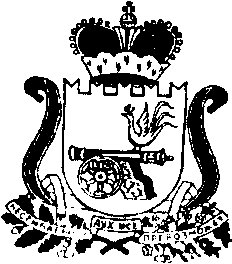 АДМИНИСТРАЦИЯ   МУНИЦИПАЛЬНОГО ОБРАЗОВАНИЯ«КАРДЫМОВСКИЙ РАЙОН» СМОЛЕНСКОЙ ОБЛАСТИПОСТАНОВЛЕНИЕот 21.02. 2019                     № 00106О внесении изменений в постановление Администрации муниципального образования «Кардымовский район» Смоленской области от 17.02.2014 № 0121Администрация муниципального образования «Кардымовский район» Смоленской областип о с т а н о в л я е т:1. Внести следующие изменения в постановление Администрации муниципального образования «Кардымовский район» Смоленской области от 17.02.2014 № 0121 «Об утверждении муниципальной программы «Развитие культуры и туризма на территории муниципального образования «Кардымовский район» Смоленской области» на 2014-2016 годы» (в ред. от 31.08.2015 №00543, от 02.10.2015 №00595, от 01.12.2015 №00741, от 30.06.2016 №00360, от 03.11.2016 №00630, от 10.03.2017 №00151, от 07.07.2017 №00455, от 07.09.2017 №00589, от 25.12.2017 №00942, от 06.02.2018 №00079, от 26.04.2018 №00299, от 05.07.2018 №00511, от 17.10.2018 №00766, от 29.11.2018 №00882) (далее – постановление):     1.1. В наименовании постановления слова «на 2014-2016 годы» исключить.1.2. В пункте 1 постановления слова «на 2014-2016 годы» исключить.1.3. Приложение к постановлению изложить в новой редакции согласно приложению к настоящему постановлению.2.Настоящее постановление опубликовать на официальном сайте Администрации муниципального образования «Кардымовский район» Смоленской области в сети «Интернет».3. Контроль исполнения настоящего постановления возложить на заместителя Главы муниципального образования «Кардымовский район» Смоленской области Н.В. Игнатенкову.      4. Настоящее  постановление вступает в силу со дня его подписания и распространяет свое действие на правоотношения, возникшие с 1 января 2019 года.МУНИЦИПАЛЬНАЯ  программа «Развитие культуры и туризма на территории муниципального образования «Кардымовский район Смоленской области» (в ред. Постановлений Администрации муниципального образования «Кардымовский район» Смоленской области от 31.08.2015 №00543, от 02.10.2015 №00595, от 01.12.2015 №00741, от 30.06.2016 №00360, от 03.11.2016 №00630, от 10.03.2017 №00151, от 07.07.2017 №00455, от 07.09.2017 №00589, от 25.12.2017 №00942, от 06.02.2018 №00079, от 26.04.2018 №00299, от 05.07.2018 №00511, от 17.10.2018 №00766, от 29.11.2018 № 00882)КардымовоПАСПОРТмуниципальной программыРаздел 1. Содержание проблемы и обоснование необходимости ее решения программно-целевым методом.В последние годы заметно улучшилась деятельность учреждений культуры в районе: более значимыми стали мероприятия, вырос их уровень качества. Традиционно в районе проводятся праздники деревень, День поселка, День Победы и День освобождения, Дни Памяти, торжественные проводы в ряды Российской армии, массовые мероприятия в период новогодних и рождественских праздников.Ежегодно участники художественной самодеятельности принимают участие в областных мероприятиях, фестивалях и конкурсах.С 2010 года проводятся: трехдневный Международный туристский фестиваль «Соловьева переправа», реконструкция боев Отечественной войны 1812 года при Лубино, соревнования по автомобильному спорту в Центре активного отдыха «КАР-дымово». В этих мероприятиях принимают участие соседние регионы России, Белоруссии, Латвии.В учреждениях культуры района работают любительские формирования. Из общего числа формирований 3 коллектива (хор, ансамбль русской песни «Забавушка» и агитбригада «Нива») носят звание «Народный» и 1 коллектив (детский театр кукол «Карусель») носит звание «Образцовый».За последние годы несколько укрепилась материально-техническая база учреждений культуры: проведено индивидуальное газовое отопление в детскую школу искусств, историко-краеведческий музей, Соловьевский сельский Дом культуры, спортивно-досуговый комплекс, здание Центра культуры, в котором расположены районный Дом культуры, хореографическое и художественное отделения детской школы искусств; произвели установку автоматической пожарной сигнализации в нескольких учреждениях культуры. Большое внимание уделяется ремонту и реставрации памятников Великой Отечественной войны и воинских захоронений.Богата и уникальна история района знаменательными событиями и выдающимися личностями.Кардымово испытало все тяготы военных лет. Знаменитое Лубинское сражение в войне 1812 года, где произошел ожесточенный бой с французами. Русских войск участвовало до 22 тысяч человек, французов – до 50 тысяч человек. Потери русских войск – около 6 тысяч человек, французской - около 7 тысяч человек. Историки отмечают большое значение Лубинского сражения.В период Смоленского сражения 1941 года Кардымово стало важным узловым пунктом, связывающим тылы 18-й, 19-й и 20-й армий с Соловьевой и Ратчинской переправами. Вдоль Днепра от Соловьево до Ратчина образовался коридор шириной около 10 км. Понтоны, по которым проходили люди и техника, и которые постоянно обстреливались артиллерией и авиацией врага, уничтожались и вновь возводились. Сражавшиеся в июле-сентябре 1941 года войска своим героическим сопротивлением вражескому нашествию и огромными жертвами внесли весомый вклад в срыв замыслов немецко-фашистских захватчиков на пути к Москве. По разным данным на Соловьевой переправе погибло от 50 000 до 100 000 советских солдат и офицеров.Кардымовская земля – родина 6 Героев Советского Союза, 3 Героев Социалистического труда, одного полного кавалера орденов Славы, крупных военачальников, поэтов, ученых, талантливой собирательницы и исполнительницы русских народных песен.Старая Смоленская дорога, место Лубинского сражения, Соловьева переправа, река Днепр, памятники истории и культуры - все создает положительный имидж Кардымовскому району и в плане развития туризма.В то же время, сфера культуры нуждается в значительных преобразованиях, направленных на привлечение потенциальных потребителей услуг, осуществляемых учреждениями культуры, а именно: совершенствовании традиционных форм работы и внедрении инновационных, укреплении и модернизации материально-технической базы учреждений, обучении и переподготовки кадров для работы в новых условиях, создании современного имиджа сферы культуры района, создании благоприятной среды для  привлечения инвесторов.Несоответствие материально-технического состояния и оснащенности учреждений культуры современным нормам и изменившимся социокультурным ориентациям населения является сдерживающим фактором достижения цели обеспечения равных возможностей доступа различных категорий граждан, повышения качества оказываемых услуг. Увеличивает разрыв между культурными потребностями населения и возможностью их удовлетворения.  В настоящее время острой проблемой остается сохранение и пополнение библиотечных фондов книгами и периодическими изданиями. Фонды библиотек приходят в негодность, количество списанных книг превышает количество поступающих. Особенно это касается библиотечного фонда для детей младшего и среднего возраста.В целях расширения свободного доступа читателей к фондам библиотек необходимо проведение работ по наращиванию компьютерного парка, созданию новых информационных ресурсов и услуг для населения, необходимо активизировать социокультурную работу по продвижению чтения, формированию художественной культуры жителей.Из-за финансового дефицита, отсутствия специального транспорта недостаточно осуществляется  выездная деятельность творческих коллективов, в результате снижается уровень культурного обслуживания населения, сдерживается творческий рост.Уровень предоставления услуг учреждениями культуры не соответствует современным требованиям комфорта, доступности, технической оснащенности, мобильности, зрелищности и т.д.Сложилась острая необходимость в обеспечении эффективной организации музейного обслуживания населения, обеспечении сохранности культурных ценностей, находящихся в музеях. Существует проблема обновления экспозиций и создания новых.В современных условиях формирования гражданского общества, глобализации, информатизации всех сфер общественной жизни перед сферой культуры стоит задача соответствовать времени, по-новому решать существующие и возникающие проблемы, по-новому подходить к поиску средств развития и совершенствования деятельности, обеспечивая конкурентоспособность сферы, и, главное, гарантии соблюдения конституционных прав граждан в сфере культуры.Необходимо сохранять имеющийся культурный потенциал района, эффективно его использовать и развивать для свободной творческой деятельности, создавать условия для работы всех муниципальных учреждений культуры на современном уровне.Повышение духовного и творческого уровня общества на основе гуманистических ценностей становится возможным, если основными дополняющими друг друга элементами культурной политики являются доступ населения к культуре и участие его в культурной жизни. Обеспечение максимальной доступности культурных благ, повышение качества и разнообразия услуг в сфере культуры − одна из задач культурной политики Кардымовского района. Недостаточно развита деятельность учреждений культуры, приносящая доход. Однако для организации этой деятельности требуется создание необходимых условий, включая материально-техническую базу, изучение рынка наиболее востребованных услуг. Требуется дальнейшее совершенствование содержания и форм  информационной, просветительной, культурно-досуговой деятельности  учреждений  культуры. Раздел 2. Цели, задачи и целевые показатели Программы.Целью Программы является удовлетворение общественных потребностей в сохранении и развитии народной традиционной культуры, поддержки любительского художественного творчества, другой самодеятельной творческой инициативы и социально-культурной активности населения, организации его досуга и отдыха.Для достижения цели Программы необходимо решение следующих задач:- крепление единого культурного пространства на территории Кардымовского района на основе духовно-нравственных ценностей и исторических традиций;- укрепление материально-технической базы учреждений культуры;- создание условий для творческой самореализации граждан, культурно-просветительской деятельности, организации внешкольного художественного образования и культурного досуга;- развитие и популяризация туризма на территории муниципального образования «Кардымовский район» Смоленской области.В ходе реализации программы  ожидается достижение следующих целевых показателей, приведенных в таблице:Раздел 3. Перечень программных мероприятийПеречень программных мероприятий указан в приложениях 1 и 2 к Программе.Раздел 4. Обоснование ресурсного обеспечения Программы.Общий объем финансирования  Программы  составляет 252 401 522,42 руб., из них:- за счет средств районного бюджета  – 231 743 759,00 руб.,- областного бюджета  - 9 501 309,74 руб.;-  федерального бюджета – 8 520 283,68 руб.;- иные источники  - 2 636 170,00 руб.в том числе по годам:- 2014 год –  30 181 856,62 руб., из них: - за счет средств районного бюджета – 24 577 228,00  руб., - областного бюджета – 1 054 628,62  руб.;- федерального бюджета – 4 550 000,00 руб.;- иные источники – 0,00 руб.;- 2015 год –  25 603 964,55 руб., из них: -  за счет средств районного бюджета 24 753 826,00 руб., - областного бюджета  – 177 853,55 руб.,- федерального бюджета – 153 780,00 руб.;- иные источники -  518 505, 00 руб.- 2016 год – 25 691 886,00 руб., из них:-  за счет средств районного бюджета – 23 775 276,00 руб., - областного бюджета – 1 383 845,00 руб.,- федерального бюджета – 153 700,00 руб.;- иные источники – 379 065,00 руб.;- 2017 год – 32 077 458,00 руб., из них:-  за счет средств районного бюджета – 25 563 829,00 руб., - областного бюджета – 4 905 185,70 руб.,- федерального бюджета – 1 160 543,30 руб.; - иные источники – 447 900,00 руб.;- 2018 год – 37 390 057,25 руб., из них:-  за счет средств районного бюджета – 32 724 300,00 руб.,-  областного бюджета – 1 763 796,87 руб.;-  федерального бюджета – 2 502 260,38 руб.;- иные источники – 399 700,00 руб.;- 2019 год – 33 776 400,00  руб., из них: - за счет средств районного бюджета – 33 407 400,00 руб.,-  областного бюджета - 72 000,00 руб.;-  федерального бюджета – 0,00 руб.;- иные источники – 297 000,00 руб.;- 2020 год – 33 819 300,00  руб., из них:-  за счет средств районного бюджета – 33 450 300,00 руб., -  областного бюджета -  72 000,00 руб.;-  федерального бюджета – 0,00 руб.;- иные источники – 297 000,00 руб.;- 2021 год – 33 860 600,00  руб., из них:-  за счет средств районного бюджета – 33 491 600,00 руб., -  областного бюджета - 72 000,00 руб.;-  федерального бюджета – 0,00 руб.;- иные источники – 297 000,00 руб.Объемы финансирования мероприятий Программы за счет средств бюджета муниципального образования «Кардымовский район» Смоленской области ежегодно подлежат уточнению в установленном порядке при формировании проекта бюджета муниципального образования «Кардымовский  район» на соответствующий год.Раздел 5. Механизм реализации Программы.Механизм реализации Программы – это система скоординированных по срокам и объему финансирования мероприятий, обеспечивающих достижение намеченных результатов.Исполнителями Программы являются структурные подразделения Отдела культуры  Администрации муниципального образования «Кардымовский район» Смоленской области.Исполнители Программы несут ответственность за качественное и своевременное исполнение программных мероприятий, целевое и рациональное использование выделяемых на их реализацию бюджетных средств.Реализация Программы осуществляется, в том числе, и на основе  муниципальных контрактов (договоров) на закупку и поставку продукции для муниципальных нужд муниципального образования «Кардымовский район» Смоленской области, заключаемых исполнителями Программы с подрядчиками в соответствии с законодательством о закупках для государственных нужд.Управление Программой осуществляет заказчик Программы.Заказчик Программы:- обеспечивает реализацию Программы и её финансирование;- осуществляет координацию деятельности её исполнителей и участников;- представляет в установленном порядке предложения по уточнению перечня мероприятий Программы на очередной финансовый год;- осуществляет мониторинг результатов реализации мероприятий Программы;- осуществляет формирование аналитической информации о реализации мероприятий Программы;- контролирует целевое и эффективное использование выделенных бюджетных средств;- осуществляет подготовку и предоставление ежегодных отчетов о реализации Программы.Порядок финансирования мероприятий программы из средств районного бюджета осуществляется путем выделения средств с последующим перечислением исполнителям конкретных мероприятий  в установленном законом порядке.Корректировка программных мероприятий и их ресурсного обеспечения в ходе реализации Программы осуществляется путем внесения изменений в Программу и оформляется Постановлением Администрации муниципального образования «Кардымовский район» Смоленской области.Контроль за реализацией Программы осуществляется заместителем Главы   муниципального образования «Кардымовский район» Смоленской области.ПАСПОРТподпрограммы «Культурно-досуговая деятельность»Раздел 1. Содержание проблемы и обоснование необходимости ее решения программно-целевым методомПодпрограмма "Культурно-досуговая деятельность» направлена на сохранение и развитие культурного потенциала Кардымовского района, создание условий для полноценного доступа населения к услугам сферы культуры.Организацией культурно-досуговой деятельности в районе занимается муниципальное бюджетное учреждение культуры «Централизованная клубная система» Администрации муниципального образования «Кардымовский район» Смоленской области в состав, которого входят структурные подразделения: районный Дом культуры,  сельские Дома культуры,  сельские клубы, спортивно-досуговый комплекс.В районе на базе культурно-досуговых учреждений действуют клубные  формирования различной жанровой направленности. Три коллектива имеют звание «Народный» – агитбригада «Нива», самодеятельный ансамбль русской песни «Забавушка», народный хор и один коллектив «Образцовый» - кукольный театр «Карусель». В настоящее время  перед МБУК «ЦКС» стоит ряд проблем, это прежде всего необходимость улучшения материально-технической базы учреждений культуры.Именно от состояния материально-технической базы учреждений в большей степени зависит объем и качество оказываемых населению услуг.Анализ материально-технической базы показал: - необходимость проведения капитального ремонта в  Шестаковском, Мольковском, Каменском, Соловьевском СДК, Шокинском с/к, помещение зрительного зала в Шестаковском СДК – аварийное;  -приобретения автотранспорта, компьютерной, организационной техники, звукоусилительной и звукозаписывающей аппаратуры, светотехнического оборудования, музыкальных инструментов;-необходимость осуществления мер по выполнению условий противопожарной безопасности. Основным условием успешной деятельности учреждений культуры, является создание здоровых и безопасных условий труда, предупреждение и профилактика чрезвычайных ситуаций. Накопившиеся за прошлые годы проблемы в сфере культуры по выполнению данных мероприятий  значительно превышают возможности по их решению и, следовательно, требуют комплексного подхода, применения программных средств и методов. Необходима установка пожарной сигнализации в  филиалах МБУК «ЦКС».Исходя из вышеизложенного, подпрограмма «Культурно-досуговая деятельность»  представляет собой совокупность мероприятий  обеспеченных финансовыми и организационными ресурсами, скоординированных по задачам и целям, направленных на решение вопросов устойчивого функционирования  МБУК «ЦКС».Раздел 2. Цели, задачи и целевые показатели подпрограммы.Основной целью подпрограммы "Культурно-досуговая деятельность» является создание условий для качественной организации досуга и обеспечения жителей района услугами учреждений культуры.Для решения цели необходимо организовать культурно-досуговое обслуживания населения.Значения показателей задач подпрограммы:Раздел 3. Перечень подпрограммных мероприятий.Перечень подпрограммных мероприятий указан в приложениях 1 и 2 к Программе.Раздел 4. Обоснование ресурсного обеспечения подпрограммы.Общий объем финансирования подпрограммы составит 122 347 624,25 руб.;за счет средств районного бюджета – 107 637 183,00 руб., - областного бюджета – 4 667 312,56 руб.,- федерального бюджета – 8 008 887,69 руб.,-  иные источники – 2 034 241,00 руб.По годам объем финансирования будет следующим:- 2014 год – 16 311 454,00 руб.,за счет средств районного бюджета –11 861 454,00  руб., - областного бюджета – 0,00 руб.,- федерального бюджета – 4 450 000,00 руб.;- иные источники – 0,00 руб.- 2015 год – 11 705 955,00 руб., из них:- за счет средств районного бюджета – 11 177 944,00 руб., -  областного бюджета - 0,00 руб.,-  федерального бюджета – 150 000,00 руб.;- иные источники – 378 011,00 руб. - 2016 год −  11 605 678,00 руб., из них:- за счет средств районного бюджета – 10 766 259,00 руб.,-  областного бюджета - 558 339,00 руб.,-  федерального бюджета – 0,00 руб.,- иные источники – 281 080,00 руб.- 2017 год – 16 834 894,00 руб., из них:- за счет средств районного бюджета – 11 822 164,00 руб.,-  областного бюджета - 3 565 490,00 руб.,-  федерального бюджета – 1 082 790,00 руб.;- иные источники – 364 450,00 руб. - 2018 год – 19 007 443,25 руб., из них:- за счет средств районного бюджета – 15 823 162,00 руб., -  областного бюджета – 543 483,56 руб.,-  федерального бюджета – 2 326 097,69 руб.,- иные источники – 314 700,00 руб.- 2019 год – 15 627 400,00 руб., из них:- за счет средств районного бюджета – 15 395 400,00 руб.,-  областного бюджета -  0,00 руб.,-  федерального бюджета – 0,00 руб.;- иные источники – 232 000,00 руб. - 2020 год - 15 627 400,00 руб., из них:- за счет средств районного бюджета – 15 395 400,00 руб.,-  областного бюджета - 0,00 руб.,-  федерального бюджета – 0,00 руб., - иные источники – 232 000,00 руб.- 2021 год – 15 627 400,00 руб., из них:- за счет средств районного бюджета – 15 395 400,00 руб.;- областного бюджета – 0,00 руб.,- федерального бюджета – 0,00 руб., - иные источники – 232 000,00 руб.МБУК «ЦКС»Общий объем финансирования составит 121 223 824,25 руб., из них:- за счет средств районного бюджета – 106 513 383,00 руб., - областного бюджета – 4 667 312,56 руб.,- федерального бюджета – 8 008 887,69  руб.,- иные источники – 2 034 241,00 руб.В том числе по годам:- 2014 год – 15 929 454,00 руб., из них:- за счет средств районного бюджета –11 479 454,00 руб.,- областного бюджета – 0,00 руб., - федерального бюджета – 4 450 000,00 руб.;- иные источники – 0,00 руб.- 2015 год – 11 305 955,00 руб., из них:- за счет средств районного бюджета – 10 777 944,00 руб.,- областного бюджета - 0,00 руб.,- федерального бюджета – 150 000,00 руб.; - иные источники - 378 011,00 руб.- 2016 год – 11 317 878,00 руб., из них:- за счет средств районного бюджета – 10 478 459,00 руб., - областного бюджета - 558 339,00 руб.,- федерального бюджета – 0,00 руб.,- иные источники – 281 080,00 руб.- 2017 год – 16 780 894,00 руб., из них:- за счет средств районного бюджета – 11 768 164,00 руб.,- областного бюджета - 3 565 490,00 руб.,- федерального бюджета – 1 082 790,00 руб.,- иные источники –364 450,00 руб.- 2018 год – 19 007 443,25 руб., из них:- за счет средств районного бюджета – 15 823 162,00 руб., - областного бюджета – 543 483,56 руб.,- федерального бюджета – 2 326 097,69 руб.,- иные источники – 314 700,00 руб.- 2019 год – 15 627 400,00 руб., из них:- за счет средств районного бюджета – 15 395 400,00 руб.,- областного бюджета – 0,00 руб.,- федерального бюджета – 0,00 руб.,- иные источники – 232 000,00 руб. - 2020 год – 15 627 400,00 руб., из них- за счет средств районного бюджета – 15 395 400,00 руб.,- областного бюджета – 0,00 руб.,- федерального бюджета – 0,00 руб.,- иные источники – 232 000,00 руб.- 2021 год – 15 627 400,00 руб., из них- за счет средств районного бюджета – 15 395 400,00 руб.,- областного бюджета - 0,00 руб.,- федерального бюджета – 0,00 руб.,- иные источники – 232 000,00 руб.МАУ  ЦАО «КАР-дымово»Общий объем финансирования составит 1 123 800,00 руб., из них:- за счет средств районного бюджета – 1 123 800,00 руб., - областного бюджета - 0,00 руб.,- федерального бюджета – 0,00 руб.,- иные источники – 0,00 руб.            По годам объем финансирования будет следующим:- 2014 год – 382 000,00 руб., из них:- за счет средств районного бюджета – 382 000,00 руб.,- областного бюджета - 0,00 руб.,- федерального бюджета – 0,00 руб.,- иные  источники – 0,00 руб.- 2015 год – 400 000,00 руб., из них:- за счет средств районного бюджета – 400 000,00 руб., - областного бюджета - 0,00 руб.,- федерального бюджета – 0,00 руб.,- иные источники – 0,00 руб.- 2016 год − 287 800,00 руб., из них:- за счет средств районного бюджета – 287 800,00 руб.,- областного бюджета -  0,00 руб.,- федерального бюджета – 0,00 руб.,- иные источники – 0,00 руб.- 2017 год - 54 000,00 руб., из них:- за счет средств районного бюджета – 54 000,00  руб.,- областного бюджета - 0,00 руб.,- федерального бюджета – 0,00 руб.,- иные источники – 0,00 руб.- 2018 год - 0,00 руб.;- 2019 год - 0,00 руб.; - 2020 год - 0,00 руб.;- 2021 год - 0,00 руб.Объемы финансирования мероприятий подпрограммы за счет средств бюджета муниципального образования «Кардымовский район» Смоленской области ежегодно подлежат уточнению в установленном порядке при формировании проекта бюджета муниципального образования «Кардымовский район» Смоленской области на соответствующий год.Раздел 5. Механизм реализации подпрограммы.Механизм реализации подпрограммы – это система скоординированных по срокам и объему финансирования мероприятий, обеспечивающих достижение намеченных результатов.Исполнителем подпрограммы является муниципальное бюджетное учреждение культуры «Централизованная клубная система»  Администрации муниципального образования «Кардымовский район» Смоленской области.Исполнитель подпрограммы несет ответственность за качественное и своевременное исполнение программных мероприятий, целевое и рациональное использование выделяемых на их реализацию бюджетных средств.Управление подпрограммой осуществляет заказчик Программы.Заказчик Программы:- обеспечивает реализацию подпрограммы и её финансирование;- осуществляет координацию деятельности её исполнителей и участников;- представляет в установленном порядке предложения по уточнению перечня мероприятий подпрограммы на очередной финансовый год;- осуществляет мониторинг результатов реализации мероприятий подпрограммы;- осуществляет формирование аналитической информации о реализации мероприятий подпрограммы;- контролирует целевое и эффективное использование выделенных бюджетных средств;- осуществляет подготовку и предоставление ежегодных отчетов о реализации подпрограммы.Порядок финансирования мероприятий подпрограммы из средств районного бюджета осуществляется путем выделения средств с последующим перечислением исполнителям конкретных мероприятий  в установленном законом порядке.Корректировка подпрограммных мероприятий и их ресурсного обеспечения в ходе реализации подпрограммы осуществляется путем внесения изменений в Программу и оформляется Постановлением Администрации муниципального образования «Кардымовский район» Смоленской области.Контроль за реализацией подпрограммы осуществляется заместителем Главы   муниципального образования «Кардымовский район» Смоленской области.ПАСПОРТподпрограммы «Развитие библиотечного обслуживания»Раздел 1. Содержание проблемы и обоснование необходимости ее решения программно-целевым методомВажная роль в сохранении и популяризации культурного наследия, в обеспечении свободного доступа к этому наследию всех категорий населения принадлежит муниципальным  библиотекам, поскольку именно здесь различной категории граждане - дети, молодежь, взрослые, пожилые люди - имеют возможность реализовать свои потребности в получении услуг сферы культуры, активно участвовать в культурной жизни региона. В последние годы библиотечно-информационное обслуживание 
в России переживает период радикальных изменений, связанных с развитием новых информационных и коммуникационных технологий. Формируется новый подход к пониманию роли библиотеки в обществе, связанный с осознанием значимости доступа к информации, образованию и культуре для населения России. В настоящее время библиотека является одним из наиболее многочисленных, наиболее посещаемых учреждений культуры, бесплатно предоставляющих пользователям свои услуги.Население Кардымовского района обслуживают: центральная районная библиотека, центральная детская библиотека-филиал, сельские библиотеки-филиалы.Современный этап развития отечественных библиотек характеризуется, с одной стороны, стабилизацией спроса на традиционные библиотечные услуги, а с другой стороны, увеличивается роль конкурентной среды (все более доступен Интернет и его поисковые возможности).В целях расширения свободного доступа читателей к фондам библиотек необходимо проведение работ по наращиванию компьютерного парка, созданию новых информационных ресурсов и услуг для населения, необходимо активизировать социокультурную работу, работу по формированию художественной культуры жителей. Остается проблемой пополнение библиотечных фондов книгами и периодическими изданиями. Фонды библиотек приходят в негодность, количество списанных книг превышает количество поступающих.   Необходима более широкая политическая и информационная поддержка деятельности по продвижению чтения,   современное методологическое и научно-методическое сопровождение.Исходя из вышеизложенной ситуации, сложившейся в Кардымовском районе, определены комплексные меры по созданию условий для улучшения положения в сфере библиотечного дела,  которые отражены в мероприятиях подпрограммы.Раздел 2. Цели, задачи и целевые показатели подпрограммы.Целью подпрограммы является создание условий для расширения возможностей свободного доступа граждан к информации и культурному наследию.В рамках  подпрограммы предусматривается решение следующей задачи:- развитие библиотечного обслуживанияЗначения показателей задач подпрограммы:Раздел 3. Перечень подпрограммных мероприятий.Перечень подпрограммных мероприятий указан в приложениях 1 и 2 к Программе.Раздел 4. Обоснование ресурсного обеспечения подпрограммы.Общий объем финансирования подпрограммы составит: 38 939 664,00 руб., из них:- за счет средств районного бюджета – 36 656 633,00 руб., - областного бюджета  – 1 661 184,31 руб.,- федерального бюджета – 437  242,69  руб.,- иные источники  - 184 604,00 руб.         По годам объем финансирования будет следующим:- 2014 год – 4 241 730,00 руб., из них:- за счет средств районного бюджета – 4 141 730,00 руб., - областного бюджета – 0,00 руб.,- федерального бюджета – 100 000,00 руб.,- иные источники – 0,00 руб.- 2015 год – 3 693 534,00 руб., из них:- за счет средств районного бюджета – 3 665 680,00 руб.,- областного бюджета – 0,00 руб.,- федерального бюджета – 3 780,00 руб.,- иные источники – 24 074,00 руб.- 2016 год − 3 916 039,00 руб., из них: - за счет средств районного бюджета – 3 734 809,00 руб.,- областного бюджета – 0,00 руб.,- федерального бюджета – 153 700,00 руб.,- иные источники – 27 530,00 руб.- 2017 год – 5 002 424,00 руб., из них:- за счет средств районного бюджета – 3 759 064,00 руб.,- областного бюджета – 1 211 760,00 руб.,-  федерального бюджета – 3 600,00 руб.,- иные источники – 28 000,00 руб.- 2018 год  – 5 691 237,00 руб., из них:-  за счет средств районного бюджета  – 5 035 650,00 руб., - областного бюджета – 449 424,31 руб.,-  федерального бюджета – 176 162,69 руб.,- иные источники – 30 000,00 руб.- 2019 год – 5 464 900,00 руб., из них:-  за счет средств районного бюджета – 5 439 900,00 руб., - областного бюджета – 0,00 руб.,-  федерального бюджета – 0,00 руб.,- иные источники – 25 000,00 руб.- 2020 год – 5 464 900,00 руб., из них:-  за счет средств районного бюджета – 5 439 900,00 руб., - областного бюджета – 0,00 руб.,-  федерального бюджета – 0,00  руб.,- иные источники – 25 000,00 руб.- 2021 год – 5 464 900,00 руб., из них:-  за счет средств районного бюджета – 5 439 900,00 руб., - областного бюджета – 0,00 руб.,-  федерального бюджета – 0,00 руб.,- иные источники – 25 000,00 руб.Объемы финансирования мероприятий подпрограммы за счет средств бюджета муниципального образования «Кардымовский район» Смоленской области ежегодно подлежат уточнению в установленном порядке при формировании проекта бюджета муниципального образования «Кардымовский район» Смоленской области на соответствующий год.Раздел 5. Механизм реализации подпрограммы.Механизм реализации подпрограммы – это система скоординированных по срокам и объему финансирования мероприятий, обеспечивающих достижение намеченных результатов.Исполнителем подпрограммы является муниципальное бюджетное учреждение культуры «Централизованная библиотечная система»  Администрации муниципального образования «Кардымовский район» Смоленской области.Исполнитель подпрограммы несет ответственность за качественное и своевременное исполнение программных мероприятий, целевое и рациональное использование выделяемых на их реализацию бюджетных средств.Управление подпрограммой осуществляет заказчик Программы.Заказчик Программы:- обеспечивает реализацию подпрограммы и её финансирование;- осуществляет координацию деятельности её исполнителей и участников;- представляет в установленном порядке предложения по уточнению перечня мероприятий подпрограммы на очередной финансовый год;-осуществляет мониторинг результатов реализации мероприятий подпрограммы;-осуществляет формирование аналитической информации о реализации мероприятий подпрограммы;-контролирует целевое и эффективное использование выделенных бюджетных средств;- осуществляет подготовку и предоставление ежегодных отчетов о реализации подпрограммы.Порядок финансирования мероприятий подпрограммы из средств районного бюджета осуществляется путем выделения средств с последующим перечислением исполнителям конкретных мероприятий  в установленном законом порядке.Корректировка подпрограммных мероприятий и их ресурсного обеспечения в ходе реализации подпрограммы осуществляется путем внесения изменений в Программу и оформляется Постановлением Администрации муниципального образования «Кардымовский район» Смоленской области.Контроль за реализацией подпрограммы осуществляется заместителем Главы   муниципального образования «Кардымовский район» Смоленской области.ПАСПОРТ подпрограммы «Развитие музейной деятельности»Раздел 1. Содержание проблемы и обоснование необходимости ее решения программно-целевым методомПодпрограмма «Развитие музейной деятельности» является стратегическим планом, состоящим из аналитического материала, системы мероприятий, определяет цели и задачи МБУК «Историко-краеведческий музей» Администрации муниципального образования «Кардымовский район» Смоленской области, направленным на эффективное развитие данного учреждения культуры в современных условиях. Историко-краеведческий музей является лицом Кардымовского района, так как по средствам  музейных предметов воссоздаёт совокупность общественной, материальной и духовной деятельности поколений на протяжении длительного периода истории живущих в данном регионе.Музей – важнейший институт краеведения, как в теории, так и на практике. Качество работы музея сегодня зависит от сильной материально-технической базы. Необходимость проведения последовательной модернизации музеев просто жизненно необходима. Повышение роли музея в организации досуга населения требует создания более привлекательных экспозиций, с применением современного оборудования, оформления и освящения. Хранение и реставрация музейных предметов должна проводиться в соответствии с современными требованиями. Разработка подпрограммы вызвана необходимостью преодоления сложившейся ситуации в музейном деле, повышения внимания и выделение достаточных финансовых средств, для нужд и потребностей музея.Раздел 2. Цели, задачи и целевые показатели подпрограммы.Целью   подпрограммы является сохранение, популяризация культурного и исторического наследия Кардымовского района, расширение доступа населения к музейным коллекциям и музейным предметам, а также обеспечение сохранности культурных ценностей МБУК «Историко-краеведческий музей».В рамках  подпрограммы предусматривается решение следующей задачи:- развитие музейной деятельности,  Значения показателей задач:- количество посетителей музея,- количество выставок в музее,- доля представленных (во всех формах) зрителю музейных предметов  от общего количества музейных предметов основного фонда.Значения показателей задач  подпрограммы:Раздел 3. Перечень подпрограммных мероприятий.Перечень подпрограммных мероприятий указан в приложениях 1 и 2 к Программе.Раздел 4. Обоснование ресурсного обеспечения подпрограммы.Общий объем финансирования подпрограммы составит 7 984 504,00 руб., из них:-  за счет средств районного бюджета – 7 818 719,00 руб., - областного бюджета – 52 060,00 руб.,- федерального бюджета – 0,00 руб.,- иные источники – 113 725,00 руб.По годам объем финансирования будет следующим:- 2014 год – 905 089,00 руб., из них:- за счет средств районного бюджета – 905 089,00 руб., - областного бюджета – 0,00 руб.,- федерального бюджета – 0,00 руб.,- иные источники – 0,00 руб.- 2015 год  – 926 033,00 руб., из них:- за счет средств районного бюджета – 907 613,0 руб., - областного бюджета – 0,00 руб.,- федерального бюджета – 0,00 руб.,- иные источники – 18 420,00 руб.- 2016 год – 929 822,00 руб., из них:- за счет средств районного бюджета – 909 517,00 руб., - областного бюджета – 0,00 руб.,- федерального бюджета – 0,00 руб.,- иные  источники – 20 305,00 руб.;- 2017 год – 886  660,00  руб., из них:- за счет средств районного бюджета – 832 600,00 руб., - областного бюджета – 39 060,00 руб.,- федерального бюджета – 0,00 руб.,- иные источники – 15 000,00 руб.- 2018 год – 1 155 700,00 руб., из них:- за счет средств районного бюджета – 1 127 700,00 руб.,- областного бюджета – 13 000,00 руб.,- федерального бюджета – 0,00 руб.,- иные источники – 15 000,00 руб.- 2019 год  – 1 060 400,0 руб., из них:- за счет средств районного бюджета  – 1 045 400,0 руб., - областного бюджета – 0,00 руб.,- федерального бюджета – 0,00 руб.,- иные источники – 15 000,00 руб.;- 2020 год  – 1 060 400,00 руб., из них:- за счет средств районного бюджета  – 1 045 400,00 руб., - областного бюджета – 0,00 руб.,- федерального бюджета – 0,00 руб.,- иные источники – 15 000,00 руб.- 2021 год – 1 060 400,00 руб., из них:- за счет средств районного бюджета – 1 045 400,00 руб., - областного бюджета – 0,00 руб.,- федерального бюджета – 0,00 руб.,- иные источники – 15 000,00 руб.Объемы финансирования мероприятий подпрограммы за счет средств бюджета муниципального образования «Кардымовский район» Смоленской области ежегодно подлежат уточнению в установленном порядке при формировании проекта бюджета муниципального образования «Кардымовский район» Смоленской области на соответствующий год.Раздел 5. Механизм реализации подпрограммы.Механизм реализации подпрограммы – это система скоординированных по срокам и объему финансирования мероприятий, обеспечивающих достижение намеченных результатов.Исполнителем подпрограммы является муниципальное бюджетное учреждение культуры «Историко-краеведческий музей»  Администрации муниципального образования «Кардымовский район» Смоленской области.Исполнитель подпрограммы несет ответственность за качественное и своевременное исполнение программных мероприятий, целевое и рациональное использование выделяемых на их реализацию бюджетных средств.Управление подпрограммой осуществляет заказчик Программы.Заказчик Программы:- обеспечивает реализацию подпрограммы и её финансирование;- осуществляет координацию деятельности её исполнителей и участников;- представляет в установленном порядке предложения по уточнению перечня мероприятий подпрограммы на очередной финансовый год;- осуществляет мониторинг результатов реализации мероприятий подпрограммы;-осуществляет формирование аналитической информации о реализации мероприятий подпрограммы;-контролирует целевое и эффективное использование выделенных бюджетных средств;- осуществляет подготовку и предоставление ежегодных отчетов о реализации подпрограммы.Порядок финансирования мероприятий подпрограммы из средств районного бюджета осуществляется путем выделения средств с последующим перечислением исполнителям конкретных мероприятий  в установленном законом порядке.Корректировка подпрограммных мероприятий и их ресурсного обеспечения в ходе реализации подпрограммы осуществляется путем внесения изменений в Программу и оформляется Постановлением Администрации муниципального образования «Кардымовский район» Смоленской области.Контроль за реализацией подпрограммы осуществляется заместителем Главы   муниципального образования «Кардымовский район» Смоленской области.ПАСПОРТ подпрограммы «Развитие дополнительного образования в сфере культуры и искусства»Раздел 1. Содержание проблемы и обоснование необходимости ее решения программно-целевым методомОбразование на современном этапе является одним из главных приоритетов развития государства и общества. В ежегодных посланиях Президента Российской Федерации Федеральному Собранию Российской Федерации от 12.11.2011 и 30.11.2010г. подчеркивалась необходимость модернизации системы образования, продолжающей лучшие традиции и отвечающей современным требованиям, адекватной проводимым преобразованиям. Образование в области культуры и искусства, являясь одним из важнейших направлений целостной системы государственного образования, также должно развиваться в русле поставленных задач.Организация предоставления дополнительного образования детей относится к компетенции органов местного самоуправления, в этой связи важным является деятельность администрации, направленная на создание условий развития детской школы искусств.Сегодня дети и подростки Кардымовского района имеют возможность заниматься в МБУДО «Кардымовская ДШИ» по предпрофессиональным образовательным программам: хореография, изобразительное искусство, хоровое пение, народные инструменты,  фортепиано,  раннее эстетическое направление. В школе искусств занимаются не только дети, проживающие в п. Кардымово, но также ребята из деревень: Кривцы, Варваровщина, Шестаково, Шокино, Титково, Соловьево, Мольково. Дополнительное образование детей, помимо обучения, воспитания и творческого развития личности, позволяет решать ряд других социально значимых проблем, так как: обеспечение занятости детей, их самореализация и социальная адаптация, формирование здорового образа жизни, профилактика безнадзорности, правонарушений и других асоциальных проявлений среди детей и подростков. На основе дополнительного образования детей решаются проблемы обеспечения качественного образования по выбору, социально – экономические проблемы детей и семьи.  Кардымовская детская школа искусств создает условия для обеспечения полноценной жизнедеятельности детей, их занятости во внеурочное время, для развития творческого и интеллектуального потенциала обучающихся и формирования у молодого поколения нравственности и гражданственности. С этой целью ведется постоянная работа по сохранению и увеличению количества контингента учащихся и качество внеурочной работы с детьми, улучшения материально-технической базы ДШИ. Таким образом, МБУДО  «Кардымовская ДШИ» предоставляет возможность детям заниматься творчеством в соответствии со своими желаниями, интересами и способностями. В то же время для поддержания и развития системы дополнительного образования детей, увеличения охвата детей дополнительным образованием необходимо постоянное совершенствование методов и видов дополнительного образования, обеспечение их  устойчивого функционирования.   Особое внимание следует уделять категории талантливых и одаренных детей.       Программно-целевой метод позволит в полной мере, учитывая специфику образования в сфере культуры и искусства, осуществить конкретные мероприятия по созданию условий для развития дополнительного образования детей в области культуры и искусства на территории  Кардымовского района. Раздел 2. Цели, задачи и целевые показатели подпрограммы.Цель: создание условий для развития дополнительного образования детей в области культуры и искусства на территории Кардымовского района.Задачи:         - развитие и укрепление материально-технической базы муниципального бюджетного образовательного учреждения дополнительного образования детей детской школы искусств,-повышение уровня квалификации педагогических работников детской школы искусств,- обеспечение деятельности учреждения.Значения показателей задач  подпрограммы:Раздел 3. Перечень подпрограммных мероприятий.Перечень подпрограммных мероприятий указан в приложениях 1 и 2 к ПрограммеРаздел 4. Обоснование ресурсного обеспечения подпрограммы.Общий объем финансирования подпрограммы составит 29 509 788,00 руб., из них: - за счет средств районного бюджета – 28 739 327,00 руб., - областного бюджета – 392 707,70 руб.,- федерального бюджета – 74 153,30 руб.,- иные источники – 303 600,00 руб.По годам объем финансирования будет следующим:- 2014 год – 3 367 819,00 руб., из них: - за счет средств районного бюджета – 3 367 819,00 руб., - областного бюджета – 0,00 руб.,- федерального бюджета – 0,00 руб.,- иные источники – 0,00 руб.;- 2015 год  – 3 391 132,00 руб., из них: - за счет средств районного бюджета  – 3 293 132,0 руб., - областного бюджета – 0,00 руб.,- федерального бюджета – 0,00 руб.,- иные источники – 98 000,00 руб.- 2016 год − 3 352 186,00  руб., из них: - за счет средств районного бюджета – 3 302 036,00 руб., - областного бюджета – 0,00 руб.,- федерального бюджета – 0,00 руб.,- иные источники – 50 150,00 руб.- 2017 год – 3 631  962,00 руб., из них: - за счет средств районного бюджета – 3 499  040,00 руб., - областного бюджета – 18 318,70 руб.,- федерального бюджета – 74 153,30 руб.,- иные источники – 40 450,00 руб.- 2018 год – 4 052 889,00 руб., из них: - за счет средств районного бюджета – 3 638 500,00 руб., - областного бюджета – 374 389,0 руб.,- федерального бюджета – 0,00 руб.,- иные источники – 40 000,00 руб.- 2019 год – 3 904 600,00 руб., из них: - за счет средств районного бюджета – 3 879 600,00 руб., - областного бюджета – 0,00 руб.,- федерального бюджета – 0,00 руб.,- иные источники – 25 000,00 руб.;- 2020 год - 3 904 600,00 руб., из них: - за счет средств районного бюджета – 3 879  600,00 руб., - областного бюджета – 0,00 руб.,- федерального бюджета – 0,00 руб.,- иные источники – 25 000,00 руб.- 2021 год - 3 904  600,00 руб., из них: - за счет средств районного бюджета – 3 879 600,00 руб., - областного бюджета – 0,00 руб.,- федерального бюджета – 0,00 руб.,- иные источники – 25 000,00 руб.Объемы финансирования мероприятий подпрограммы за счет средств бюджета муниципального образования «Кардымовский район» Смоленской области ежегодно подлежат уточнению в установленном порядке при формировании проекта бюджета муниципального образования «Кардымовский район» Смоленской области на соответствующий год.Раздел 5. Механизм реализации подпрограммы.Механизм реализации подпрограммы – это система скоординированных по срокам и объему финансирования мероприятий, обеспечивающих достижение намеченных результатов.Исполнителем подпрограммы является муниципальное бюджетное образовательное учреждение дополнительного образования детей «Детская школа искусств» Кардымовского района Смоленской области.Исполнитель подпрограммы несет ответственность за качественное и своевременное исполнение программных мероприятий, целевое и рациональное использование выделяемых на их реализацию бюджетных средств.Управление подпрограммой осуществляет заказчик Программы.Заказчик Программы:- обеспечивает реализацию подпрограммы и её финансирование;- осуществляет координацию деятельности её исполнителей и участников;- представляет в установленном порядке предложения по уточнению перечня мероприятий подпрограммы на очередной финансовый год;- осуществляет мониторинг результатов реализации мероприятий подпрограммы;- осуществляет формирование аналитической информации о реализации мероприятий подпрограммы;- контролирует целевое и эффективное использование выделенных бюджетных средств;- осуществляет подготовку и предоставление ежегодных отчетов о реализации подпрограммы.Порядок финансирования мероприятий подпрограммы из средств районного бюджета осуществляется путем выделения средств с последующим перечислением исполнителям конкретных мероприятий  в установленном законом порядке.Корректировка подпрограммных мероприятий и их ресурсного обеспечения в ходе реализации подпрограммы осуществляется путем внесения изменений в Программу и оформляется Постановлением Администрации муниципального образования «Кардымовский район» Смоленской области.Контроль за реализацией подпрограммы осуществляется заместителем Главы   муниципального образования «Кардымовский район» Смоленской области.ПАСПОРТ подпрограммы «Развитие внутреннего и въездного туризма  на территории муниципального образования «Кардымовский район» Смоленской области»Раздел 1. Содержание проблемы и обоснование необходимости ее решения программно-целевым методомКардымовский район благодаря своему культурному, историческому наследию и географическому положению обладает значительным туристским потенциалом.Кардымовский район занимает выгодное географическое положение, расположен в центральной части Смоленской области. Более 90 % территории района приурочена к правобережью р. Днепр.Через территорию района проходят кратчайшие автомобильные и железнодорожные магистрали (Москва-Минск).Основные реки: Днепр, Хмость, Малый Вопец, Большой Вопец, Езовня, Орлея.На территории района проходила Старая Смоленская дорога, знаменитая Соловьева переправа, 7 августа 1812 года у деревни Лубино произошел ожесточенный бой с французами. В районе 6 братских могил, где захоронены более 44 тысяч воинов Советской Армии и партизан, 26 воинских и гражданских захоронений, связанных с событиями Великой Отечественной войны. Памятниками архитектуры являются 3 прихода: Ильинская церковь (д. Шестаково), Никольская церковь (бывшее с. Николо-Яровня, Нетризовского сельского поселения), Николо-Георгиевская церковь (д. Смогири); в д. Тюшино сохранился главный дом усадьбы А. Гаугера, построенный в конце XIX века.В то же время в Кардымовском районе не развита туристская деятельность.Проблемы будут решены при реализации подпрограммы.Выполнение программных мероприятий будет способствовать формированию туристской индустрии как доходной отрасли экономики Кардымовского района, укреплению материально-технической базы туризма, развитию других отраслей и секторов экономики (сельского хозяйства, транспорта, связи, торговли, общественного питания, строительства и реконструкции автодорог, народных художественных промыслов и др.), сохранению и эффективному использованию социально-культурного и природного наследия как важнейших туристских ресурсов.Сегодня на фоне спада сельскохозяйственного производства и роста безработицы на селе развитие сельского туризма в Кардымовском районе имеет особенно важное значение. Благодаря этому виду туризма сельские жители получат дополнительный источник дохода, который положительно отразится на уровне их благосостояния. Эти доходы могут быть направлены на создание туристских объектов, сохранение и использование культурного, исторического и природного наследия и местных традиций.Формирование туристской отрасли связано с обеспечением полного комплекта услуг для туристов, включающего проживание (гостевые дома,  турбазы, малые частные гостиницы, квартиры в жилых массивах), обслуживания туристов (питание, торговля сувенирами, бытовые услуги), развлечения (комплексы досуга), справочно-информационное обслуживание, посещение объектов показа (экскурсионное обслуживание), транспортное обслуживание.Особое внимание следует уделить тем объектам туристского показа, где перспективным будет развитие сразу нескольких видов туризма: культурно-познавательного, экологического, паломнического.Главный социальный эффект подпрограммы состоит в создании устойчивых предпосылок для последовательного развития системы активного отдыха жителей Кардымовского района и других регионов Российской Федерации.Раздел 2. Цели, задачи и целевые показатели подпрограммы.Цель подпрограммы – развитие и популяризация туризма на территории муниципального образования «Кардымовский район» Смоленской области.Для достижения поставленной цели необходимо решение следующей задачи:          - организация и проведение событийных мероприятий и туристических поездок.В ходе реализации подпрограммы ожидается достижение следующих целевых показателей, приведенных в таблице:Раздел 3. Перечень подпрограммных мероприятий.Перечень подпрограммных мероприятий указан в приложениях 1 и 2 к Программе.Раздел 4. Обоснование ресурсного обеспечения подпрограммы.    Общий объем финансирования подпрограммы составит 1 336 588,00 руб., из них:- за счет средств районного бюджета – 1 336 588,00 руб., - областного бюджета – 0,00 руб.,- федерального бюджета – 0,00 руб.,- иные источники – 0,00 руб.По годам объем финансирования будет следующим:- 2014 год  –  20 000,0 руб., из них:- за счет средств районного бюджета – 20 000,0 руб., - областного бюджета – 0,00 руб.,- федерального бюджета– 0,00 руб.,- иные источники – 0,00 руб.;- 2015 год  –  0,00 руб.- 2016 год  – 50 000,00 руб., из них:- за счет средств районного бюджета – 50 000,00 руб., - областного бюджета – 0,00 руб.,- федерального бюджета – 0,00  руб.,- иные источники  – 0,00 руб.- 2017 год - 50 000,00 руб., из них:- за счет средств районного бюджета – 50 000,00 руб., - областного бюджета – 0,00 руб.,- федерального бюджета – 0,00  руб.,- иные источники – 0,00 руб.- 2018 год  – 166 588,00 руб., из них:- за счет средств районного бюджета – 166 588,00 руб., - областного бюджета – 0,00 руб.,- федерального бюджета – 0,00  руб.,- иные источники – 0,00 руб.- 2019 год  –  350 000,00 руб., из них:- за счет средств районного бюджета – 350 000,00 руб., - областного бюджета – 0,00 руб.,- федерального бюджета – 0,00  руб.,- иные источники – 0,00 руб.- 2020 год - 350 000,00 руб., из них:- за счет средств районного бюджета – 350 000,00 руб., - областного бюджета – 0,00 руб.,- федерального бюджета – 0,00  руб.,- иные источники  – 0,00 руб.- 2021 год  - 350 000,00 руб., из них:- за счет средств районного бюджета – 350 000,00 руб., - областного бюджета – 0,00 руб.,- федерального бюджета – 0,00  руб.,- иные источники – 0,00 руб.Объемы финансирования мероприятий подпрограммы за счет средств бюджета муниципального образования «Кардымовский район» Смоленской области ежегодно подлежат уточнению в установленном порядке при формировании проекта бюджета муниципального образования «Кардымовский район» Смоленской области на соответствующий год.Раздел 5. Механизм реализации подпрограммы.Механизм реализации подпрограммы – это система скоординированных по срокам и объему финансирования мероприятий, обеспечивающих достижение намеченных результатов.Исполнителем подпрограммы является Отдел культуры  Администрации муниципального образования «Кардымовский район» Смоленской области.Исполнитель подпрограммы несет ответственность за качественное и своевременное исполнение программных мероприятий, целевое и рациональное использование выделяемых на их реализацию бюджетных средств.Управление подпрограммой осуществляет заказчик Программы.Заказчик Программы:- обеспечивает реализацию подпрограммы и её финансирование;- осуществляет координацию деятельности её исполнителей и участников;- представляет в установленном порядке предложения по уточнению перечня мероприятий подпрограммы на очередной финансовый год;- осуществляет мониторинг результатов реализации мероприятий подпрограммы;- осуществляет формирование аналитической информации о реализации мероприятий подпрограммы;- контролирует целевое и эффективное использование выделенных бюджетных средств;- осуществляет подготовку и предоставление ежегодных отчетов о реализации подпрограммы.Порядок финансирования мероприятий подпрограммы из средств районного бюджета осуществляется путем выделения средств с последующим перечислением исполнителям конкретных мероприятий  в установленном законом порядке.Корректировка подпрограммных мероприятий и их ресурсного обеспечения в ходе реализации подпрограммы осуществляется путем внесения изменений в Программу и оформляется Постановлением Администрации муниципального образования «Кардымовский район» Смоленской области.Контроль за реализацией подпрограммы осуществляется заместителем Главы муниципального образования «Кардымовский район» Смоленской области.ПАСПОРТподпрограммы «Развитие физической культуры и спорта»Раздел 1. Содержание проблемы и обоснование необходимости ее решения программно-целевым методомВ настоящее время роль спорта становится не только все более заметным социальным, но и политическим фактором в современном мире. Привлечение широких масс населения к занятиям физической культурой и спортом, состояние здоровья населения и успехи на международных состязаниях являются доказательством жизнеспособности и духовной силы любого народа.Однако в настоящее время имеется ряд проблем влияющих на развитие физической культуры и спорта, требующих неотложного решения, в том числе:- недостаточное привлечение населения к регулярным занятиям физической культурой;- несоответствие уровня материальной базы и инфраструктуры физической – культуры и спорта, а также их моральный и физический износ задачам развития массового спорта в районе;- недостаточное    привлечение    молодежи    к    регулярным    занятиям физической культурой и спортом;- недостаточное количество профессиональных тренерских кадров;- отсутствие активной пропаганды занятий физической культурой и спортом как составляющей здорового образа жизни.Раздел 2. Цели, задачи и целевые показатели подпрограммы. Цель подпрограммы: популяризации массового и профессионального спорта, приобщение различных слоев общества к регулярным занятиям физической культурой и спортом.Для достижения указанной цели должны быть решены следующие основные задачи:- повышение   интереса населения проживающего в Кардымовском районе к занятиям физической культурой и спортом,         - создание условий для укрепления здоровья населения путем развития инфраструктуры спорта и  укрепление  материально-технической и спортивной базы.В ходе реализации подпрограммы ожидается достижение следующих целевых показателей, приведенных в таблице.Раздел 3. Перечень подпрограммных мероприятий.Перечень подпрограммных мероприятий указан в приложении 1 к ПрограммеРаздел 4. Обоснование ресурсного обеспечения подпрограммы.Общий объем финансирования подпрограммы составит: 1 091 105,00 руб., из них:- за счет средств районного бюджета – 163 304,00 руб., - областного бюджета – 927 801,00 руб.,- федерального бюджета – 0,00  руб.,- иные источники – 0,00 руб.По годам объем финансирования будет следующим:- 2014 год  – 1 027 801,00 руб., из них:- за счет средств районного бюджета – 100 000,00 руб., - областного бюджета – 927 801,00 руб.,- федеральный бюджет – 0,00 руб.; - иные источники – 0,00 руб.- 2015 год  – 63 304,00 руб., из них:- за счет средств районного бюджета – 63 304,00 руб., - областного бюджета – 0,00 руб.,- федерального бюджета – 0,00  руб.,- иные источники – 0,00 руб.Объемы финансирования мероприятий подпрограммы за счет средств бюджета муниципального образования «Кардымовский район» Смоленской области ежегодно подлежат уточнению в установленном порядке при формировании проекта бюджета муниципального образования «Кардымовский район» Смоленской области на соответствующий год.Раздел 5. Механизм реализации подпрограммы.Механизм реализации подпрограммы – это система скоординированных по срокам и объему финансирования мероприятий, обеспечивающих достижение намеченных результатов.Исполнителем подпрограммы является Отдел культуры  Администрации муниципального образования «Кардымовский район» Смоленской области.Исполнитель подпрограммы несет ответственность за качественное и своевременное исполнение программных мероприятий, целевое и рациональное использование выделяемых на их реализацию бюджетных средств.Управление подпрограммой осуществляет заказчик Программы.Заказчик Программы:- обеспечивает реализацию подпрограммы и её финансирование;- осуществляет координацию деятельности её исполнителей и участников;- представляет в установленном порядке предложения по уточнению перечня мероприятий подпрограммы на очередной финансовый год;- осуществляет мониторинг результатов реализации мероприятий подпрограммы;- осуществляет формирование аналитической информации о реализации мероприятий подпрограммы;- контролирует целевое и эффективное использование выделенных бюджетных средств;- осуществляет подготовку и предоставление ежегодных отчетов о реализации подпрограммы.Порядок финансирования мероприятий подпрограммы из средств районного бюджета осуществляется путем выделения средств с последующим перечислением исполнителям конкретных мероприятий  в установленном законом порядке.Корректировка подпрограммных мероприятий и их ресурсного обеспечения в ходе реализации подпрограммы осуществляется путем внесения изменений в Программу и оформляется Постановлением Администрации муниципального образования «Кардымовский район» Смоленской области.Контроль за реализацией подпрограммы осуществляется заместителем Главы муниципального образования «Кардымовский район» Смоленской области.ПАСПОРТ подпрограммы «Обеспечение исполнения программы»Раздел 1. Содержание проблемы и обоснование необходимости ее решения программно-целевым методомОтдел культуры Администрации муниципального образования «Кардымовский район» Смоленской области является органом исполнительной власти в пределах своей компетенции, участвующим в реализации муниципальной политики в сфере культуры, спорта и туризма.В последние годы основные преобразования в сфере культуры касались следующих направлений:- проведение административной реформы, в рамках которой были разработаны регламенты на предоставление муниципальных услуг, в целях обеспечения эффективной деятельности учреждений культуры,- в рамках реализации бюджетной реформы были введены новые типы муниципальных учреждений - бюджетные; проведена работа по разработке методик и расчету нормативных затрат на выполнение работ и оказания услуг учреждениями;- проведение значительных работ по информатизации отрасли: внедрение информационных технологий в деятельность учреждений.В рамках структурных реформ на период 2014-2021 годов предусматривается:- повышение качества муниципальных услуг в сфере культуры, спорта и туризма;- обеспечение доступности к культурному продукту путем информатизации отрасли;- создание условий для творческой самореализации жителей района, вовлечение населения в создание и продвижение культурного и туристического продуктов:- расширение участия в культурной и спортивной жизни категорий района, нуждающихся в дополнительных мерах социальной поддержки;- разработка и реализация брендинговых проектов в сфере культуры и туризма, дальнейшее развитие социально-культурных кластеров;- поддержка одаренных детей и талантливой молодежи.В рамках реформ управления культурой запланирована реализация следующих мероприятий:- создание механизма стимулирования работников учреждений культуры, обеспечение требований к качеству оказания услуг, внедрение современных норм труда;- поэтапный рост оплаты труда работников учреждений культуры, достижение целевых показателей по доведению уровня оплаты труда (средней заработной платы) работников учреждений культуры до средней заработной платы в регионах Российской Федерации в соответствии с Указом Президента Российской Федерации от 7 мая 2012 г. № 597 «О мероприятиях по реализации государственной политики»;- сохранение и развитие кадрового потенциала работников сферы культуры.Раздел 2. Цели, задачи и целевые показатели подпрограммы.Целью подпрограммы является реализация основных направлений муниципальной политики в сфере культуры, спорта и туризма.Для достижения цели подпрограммы необходимо решение следующей задачи:- обеспечение организационных условий для реализации Муниципальной программы.Раздел 3. Перечень подпрограммных мероприятий.Перечень подпрограммных мероприятий указан в приложениях 1 и 2 к ПрограммеРаздел 4. Обоснование ресурсного обеспечения подпрограммы.          Общий объем финансирования подпрограммы составит:  10 117 228,17 руб., из них:- за счет средств районного бюджета – 9 235 384,00 руб., - областного бюджета – 881 844,17 руб.,- федерального бюджета – 0,00 руб.;- иные источники – 0,00 руб.в том числе по годам:- 2014 год –  1 354 827,62 руб., из них: - за счет средств районного бюджета – 1 228 000,0 руб., - областного бюджета –126 827,62 руб.,- федерального бюджета – 0,00 руб.;- иные источники – 0,00 руб.- 2015 год – 1 517 610,55 руб., из них: - за счет средств районного бюджета – 1 339 757,00 руб.,- областного бюджета – 177 853,55 руб.,- федерального бюджета – 0,00 руб.;- иные источники  – 0,00 руб.	- 2016 год – 1 342 913,00 руб.,  из  них:- за счет средств районного бюджета – 1 136 307,00 руб., - областного бюджета – 206 606,00 руб.,- федерального бюджета – 0,00 руб.;- иные источники – 0,00 руб.	- 2017 год – 1 120 557,00 руб., из  них: - за счет средств районного бюджета – 1 050 000,00 руб.,- областного бюджета – 70 557,00 руб.,- федерального бюджета – 0,00 руб.;- иные источники – 0,00 руб.	- 2018 год – 1 144 820,00  руб., из  них:-  за счет средств районного бюджета – 1 060 820,00 руб.,-  областного бюджета – 84 000,00 руб., – федерального бюджета – 0,00 руб.;- иные источники – 0,00 руб.	- 2019 год – 1 169 800,00  руб., из  них:-  за счет средств районного бюджета – 1 097 800,00 руб.,- областного бюджета – 72 000,00 руб., – федерального бюджета – 0,00 руб.;- иные источники – 0,00 руб.	- 2020 год – 1 212 700,00  руб., из  них:- за счет средств районного бюджета – 1 140 700,00 руб.,- областного бюджета – 72 000,00 руб., – федерального бюджета – 0,00 руб.;- иные источники – 0,00 руб.	- 2021 год – 1 254  000,00 руб., из  них:-  за счет средств районного бюджета – 1 182 000,00 руб.,-  областного бюджета – 72 000,00 руб., – федерального бюджета – 0,00 руб.;- иные источники – 0,00 руб.Объемы финансирования мероприятий подпрограммы за счет средств бюджета муниципального образования «Кардымовский район» Смоленской области ежегодно подлежат уточнению в установленном порядке при формировании проекта бюджета муниципального образования «Кардымовский район» Смоленской области на соответствующий год.Раздел 5. Механизм реализации подпрограммы.Механизм реализации подпрограммы – это система скоординированных по срокам и объему финансирования мероприятий, обеспечивающих достижение намеченных результатов.Исполнитель подпрограммы является  Отдел культуры  Администрации муниципального образования «Кардымовский район» Смоленской области.Исполнитель подпрограммы несет ответственность за качественное и своевременное исполнение программных мероприятий, целевое и рациональное использование выделяемых на их реализацию бюджетных средств.Реализация подпрограммы осуществляется, в том числе, и на основе  муниципальных контрактов (договоров) на закупку и поставку продукции для муниципальных нужд муниципального образования «Кардымовский район» Смоленской области, заключаемых исполнителями Программы с подрядчиками в соответствии с законодательством о закупках для государственных нужд. Управление подпрограммой осуществляет заказчик Программы.Заказчик Программы:- обеспечивает реализацию подпрограммы и её финансирование;- осуществляет координацию деятельности её исполнителей и участников;-представляет в установленном порядке предложения по уточнению перечня мероприятий подпрограммы на очередной финансовый год;-осуществляет мониторинг результатов реализации мероприятий подпрограммы;-осуществляет формирование аналитической информации о реализации мероприятий подпрограммы;-контролирует целевое и эффективное использование выделенных бюджетных средств;-осуществляет подготовку и предоставление ежегодных отчетов о реализации подпрограммы.Порядок финансирования мероприятий подпрограммы из средств районного бюджета осуществляется путем выделения средств с последующим перечислением исполнителям конкретных мероприятий  в установленном законом порядке.Корректировка подпрограммных мероприятий и их ресурсного обеспечения в ходе реализации подпрограммы осуществляется путем внесения изменений в Программу и оформляется Постановлением Администрации муниципального образования «Кардымовский район» Смоленской области.Контроль за реализацией подпрограммы осуществляется начальником Отдела культуры Администрации муниципального образования «Кардымовский район» Смоленской области.ПАСПОРТподпрограммы «Обеспечение деятельности муниципального казенного учреждения «Централизованная бухгалтерия учреждений культуры» муниципального образования «Кардымовский район» Смоленской областиРаздел 1. Содержание проблемы и обоснование необходимости ее решения программно-целевым методом  В ходе выполнения подпрограммы «Обеспечение деятельности муниципального казенного учреждения «Централизованная бухгалтерия учреждений культуры» муниципального образования «Кардымовский район» Смоленской области на  2014- 2016 годы» (далее – Подпрограмма) были реализованы  проекты и  мероприятия в области повышения качества выполняемых функций, повышения эффективности и результативности деятельности МКУ «ЦБУК» по ведению бюджетного и налогового учета и отчетности. Реализация подпрограммы будет способствовать решению вопросов, отнесенных к компетенции МКУ «ЦБУК», и позволит обеспечить ее функционирование.МКУ «ЦБУК» предоставляет бухгалтерские услуги 6 муниципальным учреждениям, в том числе:- Отделу культуры Администрации муниципального образования «Кардымовский район» Смоленской области; - муниципальному бюджетному учреждению культуры «Историко-краеведческий музей» Администрации муниципального образования «Кардымовский район Смоленской области;-   муниципальному бюджетному учреждению культуры «Централизованная библиотечная система» Администрации муниципального образования «Кардымовский район» Смоленской области;-   муниципальному бюджетному учреждению культуры «Централизованная клубная  система» Администрации муниципального образования «Кардымовский район» Смоленской области;- муниципальному бюджетному   учреждению дополнительного образования  « Кардымовская детская школа искусств»; -  муниципальному казенному учреждению «Централизованная бухгалтерия учреждений культуры» муниципального образования «Кардымовский район» Смоленской области.Раздел 2.  Цели, задачи и целевые показатели подпрограммы.Целью подпрограммы является повышение качества  ведения бухгалтерского и статистического учета доходов и расходов, составление требуемой отчетности и предоставление ее в порядке и сроки.Основными целевыми показателями являются:1) обеспечение качественной организации и ведения бухгалтерского и налогового учета и отчетности, документального и взаимосвязанного их отражения в бухгалтерских регистрах;2) обеспечение качественного контроля за правильным и целевым расходованием бюджетных и внебюджетных средств, за наличием и движением имущества, использованием товарно-материальных ценностей, трудовых и финансовых результатов;3) обеспечение качественного выполнения обязательств по своевременной выплате заработной платы работникам обслуживаемых учреждений и других обязательств;4) обеспечение качественного составления и предоставления сводной бухгалтерской отчетности в налоговые органы, внебюджетные фонды, органы статистики, главному распорядителю средств;5) повышение качества выполняемых функций.Раздел  3.  Перечень подпрограммных мероприятий.         Подпрограмма содержит перечень мероприятий, направленных на:- ведение бухгалтерского и статистического учета доходов и расходов, составления требуемой отчетности предоставление ее в порядке и сроки, установленные законодательными и иными правовыми актами Российской Федерации и Смоленской области.- качественное осуществление экономических расчетов расходов на содержание учреждения и оплату труда, в соответствии с действующими нормативами для составления  бюджетных смет обслуживаемых учреждений, составление и предоставление в финансовую службу на утверждение бюджетные сметы и поправки к ним по бюджетным и иным средствам отдельно по источникам их поступления в порядке, установленном Бюджетным кодексом Российской Федерации и в сроки, определенные соответствующими законодательными документами.- осуществление бюджетного учета, операции текущей деятельности в учреждениях культуры и дополнительного образования  бюджетной сферы района, как по средствам бюджетов всех уровней, так и по средствам от приносящей доход деятельности.- составление и предоставление в вышестоящие организации бюджетной отчетности по всем обслуживаемым учреждениям.- осуществление систематического контроля за расходованием средств в соответствии с лимитами бюджетных обязательств, планами финансово-хозяйственной деятельности. - оказание  помощи учреждениям в разработке мер, направленных на обеспечение экономии средств, выявление резервов и рациональное использование всех видов ресурсов.-  предусмотренные настоящей подпрограммой мероприятия направлены на повышение эффективности и качества выполняемых МКУ «ЦБУК» функций. Для этого требуется укрепление материально-технической базы.Перечень программных мероприятий указан в приложениях 1 и 2 к Программе.Раздел 4. Обоснование ресурсного обеспечения подпрограммы.Общий объем финансирования подпрограммы составит 39 357 086,00 руб.,  из них:- за счет средств районного бюджета – 38 438 686,00 руб.,- областного бюджета – 918 400,00 руб., - федерального бюджета – 0,00 руб.;- иные источники – 0,00 руб.По годам объем финансирования будет следующим:- 2014 год – 2 953 136,00 руб., из них:- за счет средств районного бюджета –2 953 136,0 руб.,- областного бюджета – 0,00 руб., - федерального бюджета – 0,00 руб.;- иные источники – 0,00 руб.- 2015 год – 4 088 461,00 руб., из них:- за счет средств районного бюджета – 4 088 461,00 руб.,- областного бюджета – 0,00 руб., - федерального бюджета – 0,00 руб.;- иные источники – 0,00 руб.- 2016 год – 4 495 248,00 руб., из них:- за счет средств районного бюджета – 3 876 348,00 руб.,- областного бюджета – 618 900,00 руб., - федерального бюджета – 0,00 руб.;- иные источники – 0,00 руб.- 2017 год - 4 550 961,00 руб., из них:- за счет средств районного бюджета –4 550 961,00 руб.,- областного бюджета – 0,00 руб., - федерального бюджета – 0,00 руб.;- иные источники – 0,00 руб.- 2018 год – 6 171 380,00 руб., из них:- за счет средств районного бюджета –5 871 880,00 руб.,- областного бюджета – 299 500,00 руб., - федерального бюджета – 0,00 руб.;- иные источники – 0,00 руб.- 2019 год –5 699 300,00 руб., из них:- за счет средств районного бюджета –5 699 300,00 руб.,- областного бюджета – 0,00 руб., - федерального бюджета – 0,00 руб.;- иные источники – 0,00 руб.- 2020 год - 5 699 300,00 руб., из них:- за счет средств районного бюджета – 5 699 300,00 руб.,- областного бюджета – 0,00 руб., - федерального бюджета – 0,00 руб.;- иные источники – 0,00 руб.- 2021 год - 5 699 300,00 руб., из них:- за счет средств районного бюджета – 5 699 300,00 руб.,- областного бюджета – 0,00 руб., - федерального бюджета – 0,00 руб.;- иные источники – 0,00 руб.          Объемы финансирования мероприятий подпрограммы за счет средств бюджета муниципального образования «Кардымовский район» Смоленской области ежегодно подлежат уточнению в установленном порядке при формировании проекта бюджета муниципального образования «Кардымовский район» Смоленской области  на соответствующий год.Раздел 5. Механизм реализации подпрограммы.Механизм реализации подпрограммы – это система скоординированных по срокам и объему финансирования мероприятий, обеспечивающих достижение намеченных результатов.Исполнителем подпрограммы является муниципальное казенное учреждение «Централизованная бухгалтерия учреждений культуры» муниципального образования «Кардымовский район» Смоленской области.     Исполнитель подпрограммы несет ответственность за качественное и своевременное исполнение программных мероприятий, целевое и рациональное использование выделяемых на их реализацию бюджетных средств.Управление подпрограммой осуществляет заказчик Программы.Заказчик Программы:- обеспечивает реализацию подпрограммы и её финансирование;- осуществляет координацию деятельности её исполнителей и участников;- представляет в установленном порядке предложения по уточнению перечня мероприятий подпрограммы на очередной финансовый год;- осуществляет мониторинг результатов реализации мероприятий подпрограммы;- осуществляет формирование аналитической информации о реализации мероприятий подпрограммы;- контролирует целевое и эффективное использование выделенных бюджетных средств;- осуществляет подготовку и предоставление ежегодных отчетов о реализации подпрограммы. Порядок финансирования мероприятий подпрограммы из средств районного бюджета осуществляется путем выделения средств с последующим перечислением исполнителям конкретных мероприятий  в установленном законом порядке.Корректировка подпрограммных мероприятий и их ресурсного обеспечения в ходе реализации подпрограммы осуществляется путем внесения изменений в Программу и оформляется Постановлением Администрации муниципального образования «Кардымовский район» Смоленской области.Контроль за реализацией подпрограммы осуществляется заместителем Главы   муниципального образования «Кардымовский район» Смоленской области.ПАСПОРТподпрограммы «Энергосбережение и повышение энергетической эффективности в учреждениях культуры на территории муниципального образования «Кардымовский район» Смоленской областиРаздел 1. Содержание проблемы и обоснование необходимости ее решения программно-целевым методомВ настоящее время достаточно остро стоит проблема повышения эффективности энергосбережения топливно-энергетических ресурсов. В связи с резким удорожанием стоимости энергоресурсов значительно увеличилась доля затрат на топливно-энергетические ресурсы в себестоимости продукции и оказании услуг.Существующие тарифы на энергоресурсы, а также нормативные объемыпотребления, учитываемые при заключении договоров с энергосберегающими организациями, не всегда являются экономически обоснованными из-за отсутствия независимого энергоаудита. Результаты выборочных обследований, научные исследования и опыт практического применения современных приборов учета показывают необоснованное завышение платежей энергосберегающими организациями практически по всем видам энергоресурсов.Отсутствие приборного учета не стимулирует применение рациональных методов расходования энергоресурсов. Существующие здания и сооружения, инженерные коммуникации не отвечают современным строительным нормам и правилам энегросбережению. Все это значительно увеличивает долю расходов из бюджета Кардымовского района на содержание учреждений культуры.Хронически недостаточное финансирование комплекса работ по энергосбережению с течением времени значительно усугубляет ситуацию.Решение вышеперечисленных проблем невозможно без комплексного подхода к энергосбережению и реализации мероприятий подпрограммы.Принятый Федеральный закон Российской Федерации от 23 ноября 2009 г. № 261-ФЗ «Об энергосбережении и о повышении энергетической эффективности и о внесении изменений в отдельные законодательные акты Российской Федерации» должен кардинально изменить ситуацию, создав экономические условия для интенсификации работы по энергосбережению.Раздел 2.  Цели, задачи и целевые показатели подпрограммыЦелью подпрограммы является обеспечение рационального использования энергетических ресурсов в учреждениях культуры за счет реализации мероприятий по энергосбережению и  повышению энергетической эффективности.Для решения цели поставлены следующие задачи:- повышение эффективности системы электроснабжения,- реализация организационных мероприятий по энергосбережению и повышению энергетической эффективности.Значения показателей задач подпрограммы:          Раздел 3.  Перечень подпрограммных мероприятийПеречень подпрограммных мероприятий указан в приложении 1 к Программе.Раздел 4. Обоснование ресурсного обеспечения подпрограммыОбщий объем финансирования подпрограммы 217 935,00 руб., из них:-  за счет средств районного бюджета – 217 935,00 руб., - областного бюджета – 0,00 руб.,- федерального бюджета – 0,00 руб.,- иные источники – 0,00 руб.По годам объем финансирования будет следующим:- 2014 год  – 0,00 руб.,  из них:- за счет средств районного бюджета – 0,00 руб., - областного бюджета  – 0,00 руб.,- федерального бюджета – 0,00 руб.,- иные источники – 0,00 руб. - 2015 год – 217 935,00 руб., из них:- за счет средств районного бюджета – 217 935,00 руб., - областного бюджета – 0,00 руб.,- иные источники  – 0,00 руб.,- федерального бюджета – 0,00 руб.Объемы финансирования мероприятий подпрограммы за счет средств бюджета муниципального образования «Кардымовскийрайон» Смоленской области ежегодно подлежат уточнению в установленном порядке при формировании проекта бюджета муниципального образования «Кардымовский район» Смоленской области  на соответствующий год.Раздел 5. Механизм реализации подпрограммы.Механизм реализации подпрограммы – это система скоординированных по срокам и объему финансирования мероприятий, обеспечивающих достижение намеченных результатов.Исполнителем подпрограммы является муниципальное казенное учреждение «Централизованная бухгалтерия учреждений культуры» муниципального образования «Кардымовский район» Смоленской области.Исполнитель подпрограммы несет ответственность за качественное и своевременное исполнение программных мероприятий, целевое и рациональное использование выделяемых на их реализацию бюджетных средств.Управление подпрограммой осуществляет заказчик Программы.Заказчик Программы:- обеспечивает реализацию подпрограммы и её финансирование;- осуществляет координацию деятельности её исполнителей и участников;- представляет в установленном порядке предложения по уточнению перечня мероприятий подпрограммы на очередной финансовый год;- осуществляет мониторинг результатов реализации мероприятий подпрограммы;- осуществляет формирование аналитической информации о реализации мероприятий подпрограммы;- контролирует целевое и эффективное использование выделенных бюджетных средств;- осуществляет подготовку и предоставление ежегодных отчетов о реализации подпрограммы. Порядок финансирования мероприятий подпрограммы из средств районного бюджета осуществляется путем выделения средств с последующим перечислением исполнителям конкретных мероприятий  в установленном законом порядке.Корректировка подпрограммных мероприятий и их ресурсного обеспечения в ходе реализации подпрограммы осуществляется путем внесения изменений в Программу и оформляется Постановлением Администрации муниципального образования «Кардымовский район» Смоленской области.Контроль за реализацией подпрограммы осуществляется заместителем Главы  муниципального образования «Кардымовский район» Смоленской области.ПАСПОРТ подпрограммы «Укрепление материально-технической базы учреждений культуры»Раздел 1. Содержание проблемы и обоснование необходимости ее решения программно-целевым методомУчреждения культуры своей деятельностью активно способствуют социально-экономическому развитию района. Однако современное состояние учреждений культуры характеризуется высокой степенью изношенности зданий, сооружений, оборудования, инженерных коммуникаций. Недостаточное финансирование мероприятий, направленных на обеспечение противопожарной безопасности зданий учреждений культуры, приводит к ухудшению качества культурно-досугового обслуживания населения.На территории муниципального образования «Кардымовский район» Смоленской области действуют 11 клубных учреждений, 11 библиотек, 1 музей и 1 учреждения дополнительного образования детей. Все учреждения расположены в 17 зданиях: 6 – типовых, 3- специально построенных, 8 - приспособленных.Несоответствие материально-технического состояния и оснащенности учреждений культуры современным нормам и изменившимся социокультурным ориентациям населения снижает возможность обеспечения равного доступа населения Кардымовского района Смоленской области к услугам в сфере культуры и повышения качества оказываемых услуг. Имеющиеся учреждения нуждаются в модернизации, реконструкции и техническом переоснащении для того, чтобы предоставлять качественные, востребованные услуги, предоставлять большую возможность для творческой самореализации граждан, профессионального роста исполнительского мастерства. Недостаточность средств местного бюджета затрудняет решение вопросов укрепления, расширения и обновления материально-технического обеспечения учреждений культуры. Целесообразность разработки Подпрограммы обусловлена необходимостью решения сложившейся проблемы системным путем, повышением целевой ориентации бюджетных расходов с целью создания реальных условий для повышения качества предоставления услуг в сфере культуры. Подпрограмма предусматривает создание единой системы укрепления материально-технической базы учреждений культуры. Раздел 2. Цели, задачи и целевые показатели подпрограммы.Основной целью Подпрограммы является укрепление материально-технической базы учреждений культуры и улучшение качества и обеспечение доступности культурно-досугового обслуживания населения муниципального образования «Кардымовский район» Смоленской области. Основными задачами Подпрограммы являются: - обеспечение сохранности зданий учреждений культуры;- создание безопасных и благоприятных условий нахождения граждан в учреждениях культуры; - создание условий для беспрепятственного доступа людей с ограниченными возможностями здоровья в учреждения культуры;- улучшение технического состояния зданий учреждений культуры.Раздел 3. Перечень подпрограммных мероприятий.Перечень подпрограммных мероприятий указан в приложении 2  к Программе.Раздел 4. Обоснование ресурсного обеспечения подпрограммы.Общий объем финансирования подпрограммы составит 1 500 000,00 руб., из них:- за счет средств районного бюджета – 1 500 000,00 руб., - областного бюджета – 0,00 руб.,- федерального бюджета – 0,00  руб.,- иные источники – 0,00 руб.По годам объем финансирования будет следующим:- 2019 год  –  500 000,00 руб., из них:- за счет средств районного бюджета – 500 000,00 руб., - областного бюджета – 0,00 руб.,- федерального бюджета – 0,00  руб.,- иные источники – 0,00 руб.- 2020 год - 500 000,00 руб., из них:- за счет средств районного бюджета – 500 000,00 руб., - областного бюджета – 0,00 руб.,- федерального бюджета – 0,00 руб.,- иные источники  – 0,00 руб.- 2021 год  - 500 000,00 руб., из них:- за счет средств районного бюджета – 500 000,00 руб., - областного бюджета – 0,00 руб.,- федерального бюджета – 0,00 руб.,- иные источники – 0,00 руб.Объемы финансирования мероприятий подпрограммы за счет средств бюджета муниципального образования «Кардымовский район» Смоленской области ежегодно подлежат уточнению в установленном порядке при формировании проекта бюджета муниципального образования «Кардымовский район» Смоленской области на соответствующий год.Раздел 5. Механизм реализации подпрограммы.Механизм реализации подпрограммы – это система скоординированных по срокам и объему финансирования мероприятий, обеспечивающих достижение намеченных результатов.Исполнителем подпрограммы является Отдел культуры  Администрации муниципального образования «Кардымовский район» Смоленской области.Исполнитель подпрограммы несет ответственность за качественное и своевременное исполнение программных мероприятий, целевое и рациональное использование выделяемых на их реализацию бюджетных средств.Управление подпрограммой осуществляет заказчик Программы.Заказчик Программы:- обеспечивает реализацию подпрограммы и её финансирование;- осуществляет координацию деятельности её исполнителей и участников;- представляет в установленном порядке предложения по уточнению перечня мероприятий подпрограммы на очередной финансовый год;- осуществляет мониторинг результатов реализации мероприятий подпрограммы;- осуществляет формирование аналитической информации о реализации мероприятий подпрограммы;- контролирует целевое и эффективное использование выделенных бюджетных средств;- осуществляет подготовку и предоставление ежегодных отчетов о реализации подпрограммы.Порядок финансирования мероприятий подпрограммы из средств районного бюджета осуществляется путем выделения средств с последующим перечислением исполнителям конкретных мероприятий  в установленном законом порядке.Корректировка подпрограммных мероприятий и их ресурсного обеспечения в ходе реализации подпрограммы осуществляется путем внесения изменений в Программу и оформляется Постановлением Администрации муниципального образования «Кардымовский район» Смоленской области.Контроль за реализацией подпрограммы осуществляется заместителем Главы муниципального образования «Кардымовский район» Смоленской области.ПЕРЕЧЕНЬпрограммных мероприятий на 2014 -2015 годыПЕРЕЧЕНЬпрограммных мероприятий на 2016-2021 годыГлава  муниципального  образования  «Кардымовский район» Смоленской области П.П. НикитенковУТВЕРЖДЕНАпостановлением Администрации муниципального образования «Кардымовский район» Смоленской области от 17.02.2014 № 0121Наименование Программы              Муниципальная программа «Развитие культуры и туризма на территории муниципального образования «Кардымовский район»  Смоленской области» (далее – Программа)Основание для  разработки  Программы
- Федеральный закон от 6.10.2003 № 131-ФЗ «Об общих принципах организации местного самоуправления в Российской Федерации»; -  Государственная программа Российской Федерации «Развитие культуры и туризма» на 2013-2020 годы, утвержденной распоряжением Правительства Российской Федерации от 27 декабря 2012 года № 2567-р;-  Основные направления государственной политики по развитию сферы культуры в Российской Федерации до 2015 года, согласованными Правительством Российской Федерации от 1 июня . № МФ-П44-2462;-  Концепция развития образования в сфере культуры и искусства в Российской Федерации на 2008-2015 годы, одобренной распоряжением Правительства Российской Федерации от 25 августа . № 1244-рЗаказчик Программы      Отдел культуры  Администрации муниципального образования «Кардымовский район» Смоленской областиРазработчик ПрограммыОтдел культуры  Администрации муниципального образования «Кардымовский район» Смоленской областиЦели и задачи Программы             Цель Программы:  повышение доступности и качества услуг, оказываемых  населению в сфере культуры, спорта, туризма и обеспечение условий для развития деятельности муниципальных бюджетных учреждений культуры. Задачи Программы:-   укрепление единого культурного пространства на территории Кардымовского района на основе духовно-нравственных ценностей и исторических традиций;- укрепление материально-технической базы учреждений культуры;- создание условий для творческой самореализации граждан, культурно-просветительской деятельности, организации внешкольного художественного образования, библиотечного обслуживания и культурного досуга;-  развитие и популяризация туризма на территории муниципального образования «Кардымовский район» Смоленской области;- популяризации массового спорта и приобщения различных слоев общества к регулярным занятиям физической культурой и спортомЦелевые показатели  Программы        - Число посещений  музея;-  книговыдача на 1 000 жителей;-удовлетворенность населения качеством предоставляемых услуг в сфере культуры (качеством культурного обслуживания);-увеличение количества посещений культурно-досуговых мероприятий;-количество посещений культурно-досуговых мероприятий;- количество учащихся детской школы искусств;-создание необходимых условий для активизации инвестиционной деятельности в сфере туризмаПеречень подпрограмм-подпрограмма «Культурно-досуговая деятельность»; -подпрограмма «Развитие библиотечного обслуживания»;-подпрограмма «Развитие музейной деятельности»;-подпрограмма «Развитие дополнительного образования в сфере культуры и искусства»;- подпрограмма «Развитие внутреннего и въездного туризма на территории муниципального образования «Кардымовский район» Смоленской области;- подпрограмма «Развитие физической культуры и спорта»;-подпрограмма «Обеспечение исполнения программы»-подпрограмма «Обеспечение деятельности муниципального казенного учреждения «Централизованная бухгалтерия учреждений культуры» муниципального образования «Кардымовский район» Смоленской области;- подпрограмма «Энергосбережение и повышение энергетической эффективности в учреждениях культуры на территории муниципального образования «Кардымовский район» Смоленской области»;- подпрограмма «Укрепление материально-технической базы учреждений культуры».Сроки реализации Программы2014 - 2021 годы                                  Источники и объемы финансирования ПрограммыОбщий объем финансирования составляет 252 401 522,42 руб., из них:- за счет средств районного бюджета – 231 743 759,00 руб., - областного бюджета  - 9 501 309,74 руб.,- федерального бюджета – 8 520 283,68 руб.,- иные источники – 2 636 170,00 руб.;в том числе по годам:- 2014 год –  30 181 856,62 руб., из них: - за счет средств районного бюджета – 24 577 228,00 руб., - областного бюджета – 1 054 628,62  руб.,- федерального бюджета  – 4 550 000,00 руб.,- иные источники – 0,00 руб.- 2015 год –  25 603 964,55 руб., из них: -  за счет средств районного бюджета – 24 753 826,00 руб., - областного бюджета – 177 853,55 руб.,- федерального бюджета – 153 780,00 руб.,- иные источники -  518 505,00 руб.- 2016 год – 25 691 886,00 руб., из них:-  за счет средств районного бюджета – 23 775  276,00 руб., - областного бюджета – 1 383 845,00 руб.,- федерального бюджета – 153 700,00 руб.,- иные источники – 379 065,00 руб.2017 год – 32 077 458,00 руб., из них:-  за счет средств районного бюджета – 25 563 829,00 руб., - областного бюджета – 4 905 185,70 руб.,- федерального бюджета  – 1 160 543,30 руб., - иные источники  – 447 900, 00 руб.- 2018 год – 37 390 057,25 руб., из них:- за счет средств районного бюджета – 32 724 300,00  руб., -  областного бюджета -  1 763 796,87 руб.;-  федерального бюджета – 2 502 260,38 руб.,- иные источники – 399 700,00 руб.- 2019 год – 33 776 400,00  руб., - из них:- за счет средств районного бюджета – 33 407 400,00  руб., -  областного бюджета - 72 000,00 руб.;-  федерального бюджета – 0,00 руб.,- иные источники – 297 000,00 руб.- 2020 год – 33 819 300,00  руб., - из них:- за счет средств районного бюджета – 33 450 300,00  руб.,-  областного бюджета -  72 000,00 руб.,-  федерального бюджета – 0,00 руб.,- иные источники – 297 000,00 руб.- 2021 год – 33 860 600,00  руб., - из них:- за счет средств районного бюджета – 33 491 600,00  руб.,-  областного бюджета -  72 000,00 руб.,-  федерального бюджета – 0,00 руб.,- иные источники – 297 000,00 руб.№п\пЦелевые показателиЕд. измерения201420152016201720182019202020211Количество посещений культурно-досуговых мероприятийчел.93 30093 30093 30093 30193 30293 30393 30493 3052Книговыдача на 1 000 жителейэкз.196 30018600186001860018600186001860018 6003Число посещений музея чел.4 10041504200420042504250430043504Количество учащихся детской школы искусствчел.140145145146147148150152Наименование подпрограммы              Подпрограмма «Культурно-досуговая деятельность»Основание для  разработки  подпрограммы
- Закон РФ № 3612-1 от 09.10.1992 «Основы законодательства Российской Федерации  о культуре»,- Федеральный Закон №131 от 06.10.2003 «Об общих принципах организации местного  самоуправления в РФ»,- Концепция развития культуры в муниципальном образовании «Кардымовский район» Смоленской областиЗаказчик подпрограммы      Отдел культуры Администрации муниципального образования «Кардымовский район» Смоленской областиРазработчик подпрограммыМуниципальное бюджетное учреждение культуры «Централизованная клубная система»  Администрации муниципального образования «Кардымовский район» Смоленской областиЦели и задачи подпрограммы             Цель подпрограммы:- создание условий для качественной организации досуга и обеспечения жителей района услугами учреждений культурыЗадачи подпрограммы:-организация культурно-досугового обслуживания населенияЦелевые показатели  подпрограммы        Целевыми показателями подпрограммы являются:- количество культурно-досуговых мероприятий,- количество посещений культурно-досуговых мероприятий,- число клубных формированийСроки реализации подпрограммы 2014 - 2021 годы                                    Источники и объемы финансирования подпрограммыОбщий объем финансирования подпрограммы составит: 122 347 624,25 руб.;- за счет средств районного бюджета – 107 637 183,00 руб.,- областного бюджета – 4 667 312,56 руб.,- федерального бюджета – 8 008 887,69  руб.;- иные источники – 2 034 241,00 руб.По годам объем финансирования будет следующим:- 2014 год – 16 311 454,00 руб.,- за счет средств районного бюджета –11 861 454,00  руб., - областного бюджета – 0,00 руб.,- федерального бюджета – 4 450 000,00  руб.;- иные источники – 0,00 руб.;- 2015 год – 11 705 955,00 руб., из них:- за счет средств районного бюджета – 11 177 944,00  руб., -   областного бюджета -  0,00 руб.; -  федерального бюджета – 150 000,00 руб.;- иные источники – 378 011,00 руб.; - 2016 год − 11 605 678,00 руб., из них:- за счет средств районного бюджета – 10 766 259,00  руб., -  областного бюджета -  558 339,00 руб.;-  федерального бюджета – 0,00 руб.;- иные источники – 281 080,00 руб.;- 2017 год – 16 834 894,00 руб., из них- за счет средств районного бюджета –11 822 164,00 руб.,-  областного бюджета - 3 565 490,00 руб.;-  федерального бюджета – 1 082 790,00 руб.;- иные источники – 364 450,00 руб.;- 2018 год – 19 007 443,25  руб., из них- за счет средств районного бюджета – 15 823 162,00  руб.,-  областного бюджета – 543 483,56 руб.;-  федерального бюджета – 2 326 097,69 руб.;- иные источники – 314 700,00 руб.;- 2019 год – 15 627 400,00 руб., из них- за счет средств районного бюджета – 15 395 400,00  руб., -  областного бюджета - 0,00 руб.;-  федерального бюджета – 0,00 руб.;- иные источники – 232 000,00 руб.;- 2020 год -15 627 400,00 руб., из них- за счет средств районного бюджета – 15 395 400,00  руб., -  областного бюджета – 0,00 руб.;-  федерального бюджета – 0,00 руб.;- иные источники – 232 000,00 руб.;- 2021 год -15 627 400,00 руб., из них- за счет средств районного бюджета – 15 395 400,00  руб., -  областного бюджета – 0,00 руб.;-  федерального бюджета – 0,00 руб.;- иные источники – 232 000,00 руб.МБУК «ЦКС»Общий объем финансирования составит 121 223 824,25 руб., - за счет средств районного бюджета – 106 513 383,00 руб., - областного бюджета – 4 667 312,56 руб.,- федерального бюджета – 8 008 887,69 руб.;- иные источники – 2 034 241,00 руб. в том числе по годам:- 2014 год – 15 929 454,00  руб., - за счет средств районного бюджета –11 479 454,00 руб., - областного бюджета – 0,00 руб.,- федерального бюджета – 4 450 000,00 руб.;- иные источники – 0,00 руб.- 2015 год –  11 305 955,00 руб., из них- за счет средств районного бюджета – 10 777 944,00  руб., -  областного бюджета -  0,00 руб.; -  федерального бюджета – 150 000,00 руб.;- иные источники – 378 011,00 руб. - 2016 год – 11 317 878,00 руб., из них- за счет средств районного бюджета – 10 478 459,00 руб., -  областного бюджета - 558 339,00 руб.; -  федерального бюджета – 0,00 руб.;- иные источники – 281 080,00 руб.- 2017 год –  16 780 894,00 руб., из них:- за счет средств районного бюджета – 11 768 164,00  руб.,-  областного бюджета - 3 565 490,00 руб.;-  федерального бюджета – 1 082 790,00 руб.;- иные источники – 364 450,00 руб.- 2018 год – 19 007 443,25 руб., из них:- за счет средств районного бюджета – 15 823 162,00  руб., -  областного бюджета – 543 483,56 руб.;-  федерального бюджета – 2 326 097,69 руб.;- иные источники – 314 700,00 руб.- 2019 год – 15 627 400,00 руб., из них:- за счет средств районного бюджета – 15 395 400,00  руб., -  областного бюджета - 0,00 руб.;-  федерального бюджета – 0,00 руб.;- иные источники – 232 000,00 руб.- 2020 год – 15 627 400,00 руб., из них- за счет средств районного бюджета – 15 395 400,00  руб., -  областного бюджета - 0,00 руб.;-  федерального бюджета – 0,00 руб.;- иные источники  - 232 000,00 руб.;- 2021 год – 15 627 400,00 руб., из них- за счет средств районного бюджета – 15 395 400,00  руб., -  областного бюджета - 0,00 руб.;-  федерального бюджета – 0,00 руб.;- иные источники  - 232 000,00 руб.МАУ  ЦАО «КАР-дымово»Общий объем финансирования   составит - 1 123 800,00 руб., из них:- за счет средств районного бюджета – 1 123 800,00  руб., -  областного бюджета - 0,00 руб.;-  федерального бюджета – 0,00 руб.;- иные источники – 0,00 руб. По годам объем финансирования будет следующим:- 2014 год – 382 000,00 руб., из них:- за счет средств районного бюджета – 382 000,00  руб., -  областного бюджета -  0,00 руб.,-  федерального бюджета – 0,00 руб.;- иные источники – 0,00 руб.- 2015 год – 400 000,00 руб., из них: - за счет средств районного бюджета – 400 000,00  руб., -  областного бюджета - 0,00 руб.,-  федерального бюджета – 0,00 руб.;- иные источники – 0,00 руб.- 2016 год − 287 800,00 руб., из них:- за счет средств районного бюджета – 287 800,00  руб., - областного бюджета - 0,00 руб.;-  федерального бюджета – 0,00 руб.;- иные источники – 0,00 руб.- 2017 год- 54 000,00 руб., из них:- за счет средств районного бюджета – 54 000,00  руб., -  областного бюджета -  0,00 руб.;-  федерального бюджета – 0,00 руб.;- иные источники – 0,00 руб.- 2018 год- 0,00 руб.;- 2019 год- 0,00 руб.;- 2020 год- 0,00 руб.;- 2021 год- 0,00 руб.№п\пЦелевые показателиЕдиница измере-ния201420152016201720182019202020211.Количество культурно-досуговых мероприятийед.414541453887388838893890389138922.Количество посещений культурно-досуговых мероприятийчел.9330093300933009330193302933039330493 3043. Число клубных формированийед.187187163163163163163163Наименование подпрограммы              Подпрограмма «Развитие библиотечного обслуживания»Основание для  разработки  подпрограммы
-    Федеральным законом от 29.12.1994г. № 78-ФЗ «О библиотечном деле»; -    Федеральным законом от 27.07.2006г. №149-ФЗ «Об информации, информационных технологиях и о защите информации»-    Федеральный Закон №131 от 06.10.2003г «Об общих принципах организации местного  самоуправления в РФ».- Концепция развития культуры в муниципальном образовании «Кардымовский район» Смоленской области.Заказчик подпрограммы       Отдел культуры Администрации муниципального образования «Кардымовский район» Смоленской областиРазработчик подпрограммыМуниципальное бюджетное учреждение культуры «Централизованная библиотечная система» Администрации муниципального образования «Кардымовский район» Смоленской областиЦели и задачи подпрограммы             Цель подпрограммы:-создание условий для расширения возможностей свободного доступа граждан к информации и культурному наследиюЗадачи подпрограммы:- развитие библиотечного обслуживанияЦелевые показатели  подпрограммы        - новые поступления в библиотечные фонды библиотек района,- количество зарегистрированных пользователей в библиотеках района,- подключения муниципальных библиотек к сети Интернет, в общем количестве библиотек районаСроки реализации подпрограммы 2014 - 2021 годы                                      Источники и объемы финансирования подпрограммыОбщий объем финансирования подпрограммы составит:  38 939 664,00 руб., из них:- за счет средств районного бюджета  – 36 656 633,00руб., - областного бюджета – 1 661 184,31 руб.,- федерального бюджета – 437 242,69  руб.,- иные источники  - 184 604,00 руб.По годам объем финансирования будет следующим:- 2014 год – 4 241 730,00  руб., из них:- за счет средств районного бюджета – 4 141 730,00 руб., - областного бюджета – 0,00 руб.,- федерального бюджета – 100 000,00  руб.,- иные источники – 0,00 руб.- 2015 год – 3 693 534,00  руб., из них:- за счет средств районного бюджета – 3 665 680,00 руб.,- областного бюджета – 0,00 руб.,- федерального бюджета – 3 780,00 руб.,- иные источники – 24 074,00 руб.- 2016 год  − 3 916 039,00  руб., из них:- за счет средств районного бюджета – 3 734 809,00 руб., - областного бюджета – 0,00 руб.,- федерального бюджета  – 153 700,00 руб.;- иные источники – 27 530,00 руб.- 2017 год – 5 002  424,00 руб., из них:- за счет средств районного бюджета – 3 759 064,00 руб., - областного бюджета – 1 211 760,00 руб.,- федерального бюджета – 3 600,00  руб.,- иные источники – 28 000,00 руб.- 2018 год – 5 691 237,00 руб., из них:- за счет средств районного бюджета – 5 035 650,00  руб., - областного бюджета – 449 424,31 руб.,- федерального бюджета – 176 162,69  руб.,- иные источники  –  30 000,00 руб.- 2019 год – 5 464 900,00 руб., из них:- за счет средств районного бюджета – 5 439 900,00 руб.,- областного бюджета – 0,00 руб.,- федерального бюджета – 0,00  руб.,- иные средства – 25 000,00 руб.- 2020 год – 5 464 900,00 руб., из них:-  за счет средств районного бюджета – 5 439 900,00 руб., -  областного бюджета – 0,00 руб.,- федерального бюджета – 0,00 руб.,- иные источники – 25 000,00 руб.	- 2021 год – 5 464 900,00 руб., из них:-  за счет средств районного бюджета – 5 439 900,00 руб., -  областного бюджета – 0,00 руб.,- федерального бюджета – 0,00 руб.,- иные источники – 25 000,00 руб.	№п\пЦелевые показателиЕд. измере-ния201420152016201720182019202020211. Новые поступления в библиотечные фонды библиотек районаэкз.150015001500150015001500150015002.Количество зарегистрированных пользователей  в библиотеках районачел.922090009000900090009000900090003.Подключение муниципальных библиотек, к сети Интернет, в общем количестве библиотек района%5050505757646464Наименование подпрограммы              Подпрограмма «Развитие музейной деятельности»Основание для  разработки  подпрограммы
- Федеральный Закон №131 от 06.10.2003г «Об общих принципах организации местного  самоуправления в РФ».-Концепция развития культуры в муниципальном образовании «Кардымовский район» Смоленской области.Заказчик подпрограммы       Отдел культуры Администрации муниципального образования «Кардымовский район» Смоленской областиРазработчик подпрограммыМуниципальное бюджетное учреждение культуры «Историко-краеведческий музей»  Администрации муниципального образования «Кардымовский район» Смоленской областиЦели и задачи подпрограммы              Целями  подпрограммы являются:- сохранение, популяризация культурного и исторического наследия Кардымовского района, а также обеспечение сохранности культурных ценностей историко-краеведческий музеяЗадачи подпрограммы:- развитие музейной деятельностиЦелевые показатели  подпрограммы        -  Количество посетителей музея,-  количество выставок в музееСроки реализации подпрограммы 2014 - 2021 годы                                      Источники и объемы финансирования подпрограммыОбщий объем финансирования подпрограммы составит 7 984 504,00 руб., из них:- за счет средств районного бюджета – 7 818 719,00 руб.,- областного бюджета – 52 060,00 руб.,- федерального бюджета – 0,00 руб.,- иные источники – 113 725,00 руб.По годам объем финансирования будет следующим:- 2014 год – 905 089,00 руб., из них:- за счет средств районного бюджета – 905 089,00 руб., - областного бюджета – 0,00 руб.,- федерального бюджета – 0,00 руб.,- иные источники – 0,00 руб.- 2015 год – 926 033,00 руб., из них:-  за счет средств районного бюджета – 907 613,00 руб., - областного бюджета – 0,00 руб.,-  федерального бюджета – 0,00  руб.,- иные источники – 18 420,00 руб. - 2016 год −929 822,00  руб., из них:-  за счет средств районного бюджета – 909 517,00 руб., - областного бюджета – 0,00 руб.,-  федерального бюджета – 0,00  руб.,- иные источники – 20 305,00 руб.- 2017 год –  886  660,00 руб., из них:-  за счет средств районного бюджета – 832 600,00 руб., - областного бюджета – 39 060,00 руб.,-  федерального бюджета – 0,00  руб.,- иные источники – 15 000,00 руб.- 2018 год – 1 155 700,00 руб., из них:- за счет средств районного бюджета – 1 127 700,00 руб.,- областного бюджета – 13 000,00 руб.,- федерального бюджета – 0,00 руб.,- иные источники – 15 000,00 руб.- 2019 год – 1 060 400,00 руб., из них:- за счет средств районного бюджета – 1 045 400,00 руб., - областного бюджета – 0,00 руб.,- федерального бюджета – 0,00  руб.,- иные источники – 15 000,00 руб.- 2020 год – 1 060 400,00 рублей, из них:- за счет средств районного бюджета – 1 045 400,00 руб.,- областного бюджета – 0,00 руб.,- федерального бюджета – 0,00 руб.,- иные источники – 15 000,00 руб.- 2021 год – 1 060 400,00 руб., из них:- за счет средств районного бюджета – 1 045 400,00 руб.,- областного бюджета – 0,00 руб.,- федерального бюджета – 0,00  руб.,- иные источники – 15 000,00 руб.№п\пЦелевые показателиЕдиница измерения201420152016201720182019202020211.Количество посетителей музея человек4 10041504200420042504250430043502.Количество выставок в музее единиц1718181919202021Наименование подпрограммы              Подпрограмма «Развитие дополнительного образования в сфере культуры и искусства»Основание для  разработки  подпрограммы
- Федеральный Закон №131 от 06.10.2003г «Об общих принципах организации местного  самоуправления в РФ».- Концепция развития культуры в муниципальном образовании «Кардымовский район» Смоленской области.Заказчик подпрограммы       Отдел культуры Администрации муниципального образования «Кардымовский район» Смоленской областиРазработчик подпрограммыМуниципальное бюджетное учреждение дополнительного образования «Кардымовская детская школа искусств» Цели и задачи подпрограммы             Цель подпрограммы:-создание условий для развития  дополнительного образования детей в области культуры и искусства на территории муниципального образования «Кардымовского района» Смоленской областиЗадачи подпрограммы:- развитие образовательных программ в сфере культуры и искусстваЦелевые показатели  подпрограммы        -     количество обучающихся в дополнительном образовательном учреждении;улучшение материально-технической базы;Сроки реализации подпрограммы 2014 - 2021 годы                                      Источники и объемы финансирования подпрограммыОбщий объем финансирования подпрограммы составит 29 509 788,00 руб., из них: - за счет средств районного бюджета – 28 739 327,00 руб., - областного бюджета – 392 707,70 руб.,- федерального бюджета – 74 153,30  руб.,- иные источники – 303 600,00 руб.По годам объем финансирования будет следующим:- 2014 год – 3 367 819,00 руб., из них: - за счет средств районного бюджета – 3 367 819,0 руб., - областного бюджета – 0,00 рублей,- федерального бюджета – 0,00 рублей,- иные источники – 0,00 рублей;- 2015 год – 3 391 132,0 руб., из них: - за счет средств районного бюджета – 3 293 132,0 руб., - областного бюджета – 0,00 рублей,- федерального бюджета – 0,00 рублей,- иные источники –  98 000,00 руб.- 2016 год − 3 352 186,00 руб., из них: - за счет средств районного бюджета – 3 302 036,00 руб., - областного бюджета – 0,00 руб.,- федерального бюджета – 0,00 руб.,- иные источники – 50 150,00 руб.;- 2017 год – 3 631 962,00 руб., из них: - за счет средств районного бюджета – 3 499 040,00 руб., - областного бюджета – 18 318,70 руб.,- федерального бюджета – 74 153,30  руб.,- иные источники – 40 450,00 руб.- 2018 год – 4 052 889,00 руб., из них: - за счет средств районного бюджета – 3 638 500,00 руб., - областного бюджета – 374 389,00 руб.,- федерального бюджета – 0,00 руб.,- иные источники – 40 000,00 руб.- 2019 год – 3 904 600,00 руб., из них: - за счет средств районного бюджета – 3 879  600,00 руб., - областного бюджета – 0,00 руб.,- федерального бюджета – 0,00 руб.,- иные источники – 25 000,00 руб.- 2020 год - 3 904 600,00 руб., из них: - за счет средств районного бюджета – 3 879 600,00 руб., - областного бюджета – 0,00 руб.,- федерального бюджета – 0,00 руб.,- иные источники – 25 000,00 руб.;- 2021 год - 3 904 600,00 руб., из них: - за счет средств районного бюджета – 3 879 600,00 руб., - областного бюджета – 0,00 руб.,- федерального бюджета – 0,00  руб.,- иные источники – 25 000,00 руб.№п\пЦелевые показателиЕдиница измерения201420152016201720182019202020211.Количества обучающихся в дополнительном образовательном учреждениичеловек1401451451461471481501522.Обеспечение специальным музыкальным оборудованием, музыкальными инструментамиштук22222222Наименование подпрограммыПодпрограмма «Развитие внутреннего и въездного туризма на территории муниципального образования «Кардымовский район» Смоленской области»Основание для разработки подпрограммы- Программа антикризисных мер Правительства Российской Федерации на 2009 год № 2202п-П13 от 19.06.2009.-   Федеральный Закон № 39-ФЗ от 25.02.1999 «Об инвестиционной деятельности в Российской Федерации, осуществляемой в форме капитальных вложений»,- Приказы Минэкономразвития России от 24.02.2009 № 58 « Об утверждении методики оценки эффективности использования средств федерального бюджета, направленных на капитальные вложения» -  Федеральный закон от 24.11.96 № 132-ФЗ «Об основах туристской деятельности   в   Российской  Федерации»,- Распоряжение Администрации Смоленской области от 01.09.2009 № 1046-р/адм  «Об утверждении Концепции развития туризма в Смоленской области на 2009 - 2015 годы»Заказчик подпрограммыОтдел культуры Администрации муниципального образования «Кардымовский район» Смоленской областиРазработчик подпрограммыОтдел культуры Администрации муниципального образования «Кардымовский район» Смоленской областиЦели и задачи  подпрограммыЦелью подпрограммы является развитие и популяризация туризма на территории муниципального образования «Кардымовский район».Задачей подпрограммы является организация и проведение событийных мероприятий и туристических поездокЦелевые показатели подпрограммы- Увеличение количества посетителей и участников  массовых мероприятий в сфере туризма,- увеличение количества проводимых мероприятий в сфере туризма на территории муниципального образования «Кардымовский район» Смоленской областиСроки и этапы реализации подпрограммы2014-2021 годыОбъемы  и  источники финансирования подпрограммыОбщий объем финансирования подпрограммы составит: 1 336 588,00 руб., из них: - за счет средств районного бюджета–1 336 588,00 руб., - областного бюджета – 0,00 руб.,- федерального бюджета – 0,00 руб.,- иные источники – 0,00 руб.По годам объем финансирования будет следующим:- 2014 год – 20 000,0  руб., из них: - за счет средств районного бюджета – 20 000,0 руб., - областного бюджета – 0,00 руб.,- федерального бюджета – 0,00 руб.,- иные источники – 0,00 руб.- 2015 год – 0,00 руб. - 2016 год −50 000,00  руб., из них:- за счет средств районного бюджета – 50 000,00 руб., - областного бюджета – 0,00 руб.,- федерального бюджета – 0,00  руб.,- иные источники – 0,00 руб.- 2017 год – 50 000,00 руб., из них:- за счет средств районного бюджета – 50 000,00 руб., - областного бюджета – 0,00 руб.,- федерального бюджета  – 0,00 руб.,- иные источники – 0,00 руб.- 2018 год – 166 588,00 руб., из них:- за счет средств районного бюджета – 166588,00 руб., - областного бюджета – 0,00 руб.,- федерального бюджета – 0,00 руб.,- иные источники – 0,00 руб.- 2019 год – 350 000,00 руб., из них:- за счет средств районного бюджета – 350000,00 руб., - областного бюджета – 0,00 руб.,- федерального бюджета – 0,00 руб.,- иные источники – 0,00 руб.- 2020 год – 350 000,00 руб., из них:- за счет средств районного бюджета – 350000,00 руб., - областного бюджета – 0,00 руб.,- федерального бюджета – 0,00  руб.,- иные источники – 0,00 руб.- 2021 год – 350 000,0 рублей, из них:- за счет средств районного бюджета – 350000,00 руб., - областного бюджета – 0,00 руб.,- федерального бюджета – 0,00 руб.,- иные источники – 0,00 руб.№п\пЦелевые показателиЕд. измере-ния201420152016201720182019202020211.Количество посетителей и участников в массовых мероприятиях в сфере туризмачел.свыше13 000свыше13 500свыше13 600свыше13 700свыше13 800свыше13 850свыше13 900свыше 14 0002. Количество проводимых мероприятий в сфере туризма на территории муниципального образования «Кардымовский район» Смоленской областиед.1314151515161616Наименование подпрограммыПодпрограмма «Развитие физической культуры и спорта»Основание для разработки подпрограммы- Федеральный Закон №131 от 06.10.2003г «Об общих принципах организации местного  самоуправления в РФ»,- Федеральный Закон о физической культуре и спорте в Российской Федерации от 16.11. 2007Заказчик подпрограммы Отдел культуры Администрации муниципального образования «Кардымовский район» Смоленской областиРазработчик подпрограммыОтдел культуры Администрации муниципального образования «Кардымовский район» Смоленской областиЦели и задачи  подпрограммыЦелью подпрограммы является:- популяризации массового спорта и приобщения различных слоев общества к регулярным занятиям физической культурой и спортомЗадачи подпрограммы:- создание условий для укрепления здоровья населения путем развития инфраструктуры спорта и  укрепление  материально-технической и спортивной базы,- повышение   интереса населения проживающего в     Кардымовском районе к занятиям физической культурой и спортомЦелевые показатели подпрограммы- Количество человек, систематически занимающихся физической культурой и спортом;    -количество проведенных муниципальных спортивных массовых мероприятийСроки и этапы реализации подпрограммы2014-2015 годаОбъемы  и  источники финансирования подпрограммыОбщий объем финансирования подпрограммы составит:  1 091 105,00 руб., из них:- за счет средств районного бюджета – 163 304,00 руб., - областного бюджета – 927 801,00 руб.,- федерального бюджета – 0,00  руб.,- иные источники – 0,00 руб.По годам объем финансирования будет следующим:- 2014 год – 1 027 801,00 руб., из них:- за счет средств районного бюджета – 100 000,00 руб., - областного бюджета – 927 801,00 руб.,- федерального бюджета – 0,00 руб.; - иные источники – 0,00 руб.- 2015 год – 63 304,00 руб., из них:- за счет средств районного бюджета – 63 304,00 руб., - областного бюджета – 0,00 руб.,- федерального бюджета – 0,00  руб., - иные источники – 0,00 руб.№п\пЦелевые показателиЕдиница измерения201420151.Количество человек, систематически занимающихся физической культурой и спортом    человек1 80018502.Количество проведенных муниципальных спортивных массовых мероприятийединиц5152Наименование подпрограммы               Подпрограмма «Обеспечение исполнения программы»Основание для  разработки  подпрограммы
- Федеральный закон от 6.10.2003 № 131-ФЗ «Об общих принципах организации местного самоуправления в Российской Федерации»; - Основные направления государственной политики по развитию сферы культуры в Российской Федерации до 2015 года, согласованными Правительством Российской Федерации от 1 июня 2006 г. № МФ-П44-2462Заказчик подпрограммы      Отдел культуры Администрации муниципального образования «Кардымовский район» Смоленской областиРазработчик подпрограммыОтдел культуры  Администрации муниципального образования «Кардымовский район» Смоленской областиЦели и задачи подпрограммы             Цель подпрограммы: -реализация основных направлений муниципальной политики в сфере культуры, спорта и туризма на территории Кардымовского района. Задачи подпрограммы:- обеспечение организационных условий для реализации Муниципальной программыСроки реализации подпрограммы 2014 - 2021 годы                                   Источники и объемы финансирования подпрограммыОбщий объем финансирования подпрограммы составит: 10 117 228,17 руб., из них:- за счет средств районного бюджета – 9 235 384,00 руб.,- областного бюджета – 881 844,17 руб., - федерального бюджета – 0,00 руб.;- иные источники – 0,00 руб.В том числе по годам:- 2014 год – 1 354 827,62 руб., из них:- за счет средств районного бюджета – 1 228 000,0 руб., - областного бюджета –126 827,62 руб., - федерального бюджета – 0,00 руб.;- иные источники – 0,00 руб.- 2015 год –  1 517 610,55  руб., из них: - за счет средств районного бюджета –  1 339 757,0 руб., - областного бюджета –  177 853,55 руб.,- федерального бюджета – 0,00 руб.;- иные источники – 0,00 руб.- 2016 год – 1 342  913,00 руб., из  них:- за счет средств районного бюджета – 1 136 307,00руб.,- областного бюджета – 206  606,00 руб., – федерального бюджета – 0,00 руб.;- иные источники – 0,00 руб.- 2017 год – 1 120  557,00 руб., из  них:- за счет средств районного бюджета – 1 050 000,00 руб., - областного бюджета – 70 557,00 руб., - федерального бюджета – 0,00 руб.;- иные источники – 0,00 руб.;- 2018 год – 1 144 820,00  руб., из  них:- за счет средств районного бюджета – 1 060 820,00 руб.,-  областного бюджета – 84 000,00 руб., – федерального бюджета – 0,00 руб.;- иные источники – 0,00 руб.- 2019 год – 1 169 800,00  руб., из  них:- за счет средств районного бюджета – 1 097 800,00 руб.,-  областного бюджета – 72 000,00 руб., – федерального бюджета– 0,00 руб.;- иные источники – 0,00 руб.- 2020 год – 1 212 700,00 руб., из  них:- за счет средств районного бюджета – 1140700,00 руб.,-  областного бюджета – 72 000,00 руб., – федерального бюджета – 0,00 руб.,- иные источники – 0,00 руб.- 2021 год – 1 254 000,00 руб., из  них:- за счет средств районного бюджета – 1182000,00 руб.,- областного бюджета – 72 000,00 руб., – федерального бюджета – 0,00 руб.,- иные источники – 0,00 руб..Наименование подпрограммыПодпрограмма «Обеспечение деятельности муниципального казенного учреждения «Централизованная бухгалтерия учреждений культуры» муниципального образования «Кардымовский район» Смоленской области Основание для разработки подпрограммы-Распоряжение Администрации муниципального образования «Кардымовский район» Смоленской области от 18.03.2014 № 0098-р « Об утверждении плана мероприятий («дорожной карты») «Изменения в отраслях социальной сферы Кардымовского района, направленные на повышение эффективности сферы культуры»Заказчик подпрограммыОтдел культуры Администрации муниципального образования «Кардымовский район» Смоленской областиРазработчик подпрограммыМуниципальное казенное учреждение «Централизованная бухгалтерия учреждений культуры» муниципального образования «Кардымовский район» Смоленской областиЦели и задачи  подпрограммы Повышение качества ведения бухгалтерского и статистического учета доходов и расходов, составления требуемой отчетности и   предоставления ее в установленном порядке и в указанные срокиЦелевые показатели  подпрограммы  - обеспечение качественной организации и ведения бухгалтерского и налогового учета и отчетности, документального и взаимосвязанного их отражения в бухгалтерских регистрах;- обеспечение качественного контроля за правильным и целевым расходованием бюджетных и внебюджетных средств, за наличием и движением имущества, использованием товарно-материальных ценностей, трудовых и финансовых ресурсов;- обеспечение качественного выполнения обязательств по своевременной выплате заработной платы работникам обслуживаемых учреждений и других обязательств;- обеспечение качественного составления и предоставления сводной бухгалтерской отчетности в налоговые органы, внебюджетные фонды, органы статистики, главному распорядителю средств;- повышение качества выполняемых функций.Значение показателей задач:- повышение качества выполняемых функций;-повышение эффективности и результативности деятельности МКУ «ЦБУК» по ведению бюджетного и налогового учета и отчетностиСроки и этапы реализации подпрограммы 2014 -2021 годыОбъемы и источники финансирования подпрограммы Общий объем финансирования подпрограммы составит: 39 357 086,00 руб., из них:- за счет средств районного бюджета –38438686,00 руб.,-  областного бюджета – 918 400,00 руб., -  федерального бюджета – 0,00 руб.;- иные источники – 0,00 руб.По годам объем финансирования будет следующим:- 2014 год –2 953 136,00 руб., из них:- за счет средств районного бюджета –2 953 136,00 руб.,- областного бюджета – 0,00 руб., - федерального бюджета – 0,00 руб.,- иные источники – 0,00 руб.- 2015 год – 4 088 461,0 руб., из них:- за счет средств районного бюджета –4 088 461,0 руб.,- областного бюджета – 0,00 руб., - федерального бюджета – 0,00 руб.;- иные источники – 0,00 руб. - 2016 год − 4 495 248,00  руб., из них:- за счет средств районного бюджета –3 876 348,00 руб.,- областного бюджета – 618 900,00 руб., - федерального бюджета – 0,00 руб.;- иные источники – 0,00 руб.- 2017 год – 4 550 961,00 руб., из них:- за счет средств районного бюджета –4 550 961,00 руб.,-  областного бюджета – 0,00 руб., -  федерального бюджета – 0,00 руб.;- иные источники – 0,00 руб.- 2018 год – 6 171 380,00 руб., из них:- за счет средств районного бюджета –5 871 880,00 руб.,- областного бюджета – 299 500,00 руб., - федерального бюджета – 0,00 руб.;- иные источники – 0,00 руб.- 2019 год – 5 699 300,00 руб., из них:- за счет средств районного бюджета –5 699 300,00 руб.,- областного бюджета – 0,00 руб., - федерального бюджета – 0,00 руб.;- иные источники – 0,00 руб.- 2020 год – 5 699 300,00рублей,  из них:- за счет средств районного бюджета –5 699 300,00 рублей,-  областного бюджета – 0,00 рублей, -  федерального бюджета – 0,00 рублей;- иные источники – 0,00 рублей;- 2021 год – 5 699 300,00 руб., из них:- за счет средств районного бюджета –5 699 300,00 руб.,-  областного бюджета – 0,00 руб., -  федерального бюджета – 0,00 руб.;- иные источники – 0,00 руб.Наименование подпрограммыПодпрограмма «Энергосбережение и повышение энергетической эффективности в учреждениях культуры на территории муниципального образования «Кардымовский район» Смоленской области»Основание для разработки подпрограммы- Федеральный закон от 23 ноября 2009 г. №261- ФЗ «Об  энергосбережении  и  повышении энергетической  эффективности и о внесении изменений в отдельные законодательные акты Российской Федерации»;- Федеральный закон от 6 октября 2003 г. N 131-ФЗ «Об общих принципах организации местного самоуправления в Российской Федерации»;Постановление Правительства Российской- Федерации от 31 декабря 2009 г. N"1225 «О требованиях к региональным и муниципальным программам в области энергосбережения и повышения энергетической эффективности»Заказчик подпрограммыОтдел культуры Администрации муниципального образования «Кардымовский район» Смоленской областиРазработчик подпрограммыОтдел культуры Администрации муниципального образования «Кардымовский район» Смоленской областиЦели и задачи  подпрограммы Цель подпрограммы: Обеспечение рационального использования энергетических ресурсов в учреждениях культуры за счет реализации мероприятий по энергосбережению и  повышению энергетической эффективности.Задачи подпрограммы:- реализация организационных мероприятий по энергосбережению и повышению энергетической эффективности;-повышение эффективности системы электроснабженияЦелевые показатели  подпрограммы - Наличие в учреждениях  энергетических  паспортов (%)-Доля используемых в учреждениях энергосберегающих ламп освещения (%)Сроки и этапы реализации подпрограммы 2014-2015 годыОбъемы и источники финансирования подпрограммы Общий объем финансирования подпрограммы составит:  217 935,00 руб., из них:-  за счет средств районного бюджета – 217 935,00 руб., - областного бюджета – 0,00 руб.,-  федерального бюджета – 0,00  руб.,- иные источники – 0,00 руб.По годам объем финансирования будет следующим:- 2014 год –0,00   руб.;- 2015 год – 217 935,00 руб., из них:- за счет средств районного бюджета – 217 935,00 руб., - областного бюджета – 0,00 руб.,- федерального бюджета – 0,00  руб.,- иные источники – 0,00 руб.№п\пЦелевые показателиЕдиница измерения201420151.Наличие в учреждениях  энергетическихпаспортов (%)-1002Доля используемых в учреждениях энергосберегающих ламп освещения (%)-40Наименование подпрограммыПодпрограмма «Укрепление материально-технической базы учреждений культуры»Основание для разработки подпрограммыФедеральный закон от 6.10.2003 № 131-ФЗ «Об общих принципах организации местного самоуправления в Российской Федерации»Заказчик подпрограммыОтдел культуры Администрации муниципального образования «Кардымовский район» Смоленской областиРазработчик подпрограммыОтдел культуры Администрации муниципального образования «Кардымовский район» Смоленской областиЦели и задачи  подпрограммыЦелью подпрограммы является укрепление материально-технической базы учреждений культуры муниципального образования «Кардымовский район» Смоленской области.Задачи подпрограммы:обеспечение сохранности имущества учреждений культуры;создание безопасных и благоприятных условий нахождения граждан в учреждениях культуры;улучшение технического состояния зданий учреждений культуры;обеспечение пожарной безопасности зданий учреждений культуры.Целевые показатели подпрограммы- количество зданий учреждений культуры, в которых были произведены ремонтные работы;- доля отремонтированных зданий учреждений культуры в общем количестве зданий учреждений культуры, находящихся в неудовлетворительном состоянии (аварийных и требующих капитального ремонта);- количество зданий учреждений культуры, приведенных в соответствие с нормами пожарной безопасности;Сроки и этапы реализации подпрограммы2019-2021 годыОбъемы  и  источники финансирования подпрограммыОбщий объем финансирования подпрограммы составит:  1 500 000,00 руб., из них: - за счет средств районного бюджета – 1500000,00 руб., - областного бюджета – 0,00 руб.,-  федерального бюджета – 0,00 руб.,- иные источники – 0,00 руб.По годам объем финансирования будет следующим:- 2019 год – 500 000,00 руб., из них:- за счет средств районного бюджета – 500 000,00 руб., - областного бюджета – 0,00 руб.,- федерального бюджета – 0,00  руб.,- иные источники – 0,00 руб.- 2020 год – 500 000,00 руб., из них:- за счет средств районного бюджета – 500 000,00 руб., - областного бюджета – 0,00 руб.,- федерального бюджета – 0,00  руб.- иные источники – 0,00 руб.- 2021 год – 500 000,00 руб., из них:- за счет средств районного бюджета – 500 000,00 руб., - областного бюджета – 0,00 руб.,- федерального бюджета – 0,00  руб.,- иные источники – 0,00 руб.Приложение 1к   муниципальной     программе «Развитие культуры и туризма на территории муниципального образования «Кардымовский район» Смоленской области»№п/п№п/пНаименованиемероприятияНаименованиемероприятияНаименованиемероприятияНаименованиемероприятияНаименованиемероприятияНаименованиемероприятияНаименованиемероприятияНаименованиемероприятияНаименованиемероприятияНаименованиемероприятияСрокреализации(г.г.)Срокреализации(г.г.)Срокреализации(г.г.)Срокреализации(г.г.)Срокреализации(г.г.)Срокреализации(г.г.)Срокреализации(г.г.)Срокреализации(г.г.)Срокреализации(г.г.)Срокреализации(г.г.)Срокреализации(г.г.)ИсполнительИсполнительИсполнительИсполнительИсполнительИсполнительИсполнительИсполнительИсполнительИсполнительОбъем финансирования ( руб.)Объем финансирования ( руб.)Объем финансирования ( руб.)Объем финансирования ( руб.)Объем финансирования ( руб.)Объем финансирования ( руб.)Объем финансирования ( руб.)Объем финансирования ( руб.)Объем финансирования ( руб.)Объем финансирования ( руб.)Объем финансирования ( руб.)Объем финансирования ( руб.)Объем финансирования ( руб.)Объем финансирования ( руб.)Объем финансирования ( руб.)Объем финансирования ( руб.)Объем финансирования ( руб.)Объем финансирования ( руб.)ИсточникфинансированияИсточникфинансированияИсточникфинансированияИсточникфинансированияИсточникфинансирования№п/п№п/пНаименованиемероприятияНаименованиемероприятияНаименованиемероприятияНаименованиемероприятияНаименованиемероприятияНаименованиемероприятияНаименованиемероприятияНаименованиемероприятияНаименованиемероприятияНаименованиемероприятияСрокреализации(г.г.)Срокреализации(г.г.)Срокреализации(г.г.)Срокреализации(г.г.)Срокреализации(г.г.)Срокреализации(г.г.)Срокреализации(г.г.)Срокреализации(г.г.)Срокреализации(г.г.)Срокреализации(г.г.)Срокреализации(г.г.)ИсполнительИсполнительИсполнительИсполнительИсполнительИсполнительИсполнительИсполнительИсполнительИсполнительвсеговсеговсеговсеговсеговсеговсеговсеговсеговсегов том числе по годамв том числе по годамв том числе по годамв том числе по годамв том числе по годамв том числе по годамв том числе по годамв том числе по годамИсточникфинансированияИсточникфинансированияИсточникфинансированияИсточникфинансированияИсточникфинансирования№п/п№п/пНаименованиемероприятияНаименованиемероприятияНаименованиемероприятияНаименованиемероприятияНаименованиемероприятияНаименованиемероприятияНаименованиемероприятияНаименованиемероприятияНаименованиемероприятияНаименованиемероприятияСрокреализации(г.г.)Срокреализации(г.г.)Срокреализации(г.г.)Срокреализации(г.г.)Срокреализации(г.г.)Срокреализации(г.г.)Срокреализации(г.г.)Срокреализации(г.г.)Срокреализации(г.г.)Срокреализации(г.г.)Срокреализации(г.г.)ИсполнительИсполнительИсполнительИсполнительИсполнительИсполнительИсполнительИсполнительИсполнительИсполнительвсеговсеговсеговсеговсеговсеговсеговсеговсеговсего20142014201420142014201520152015201511222222222233333333333444444444455555555556666677778888подпрограмма «Культурно-досуговая деятельность»подпрограмма «Культурно-досуговая деятельность»подпрограмма «Культурно-досуговая деятельность»подпрограмма «Культурно-досуговая деятельность»подпрограмма «Культурно-досуговая деятельность»подпрограмма «Культурно-досуговая деятельность»подпрограмма «Культурно-досуговая деятельность»подпрограмма «Культурно-досуговая деятельность»подпрограмма «Культурно-досуговая деятельность»подпрограмма «Культурно-досуговая деятельность»подпрограмма «Культурно-досуговая деятельность»подпрограмма «Культурно-досуговая деятельность»подпрограмма «Культурно-досуговая деятельность»подпрограмма «Культурно-досуговая деятельность»подпрограмма «Культурно-досуговая деятельность»подпрограмма «Культурно-досуговая деятельность»подпрограмма «Культурно-досуговая деятельность»подпрограмма «Культурно-досуговая деятельность»подпрограмма «Культурно-досуговая деятельность»подпрограмма «Культурно-досуговая деятельность»подпрограмма «Культурно-досуговая деятельность»подпрограмма «Культурно-досуговая деятельность»подпрограмма «Культурно-досуговая деятельность»подпрограмма «Культурно-досуговая деятельность»подпрограмма «Культурно-досуговая деятельность»подпрограмма «Культурно-досуговая деятельность»подпрограмма «Культурно-досуговая деятельность»подпрограмма «Культурно-досуговая деятельность»подпрограмма «Культурно-досуговая деятельность»подпрограмма «Культурно-досуговая деятельность»подпрограмма «Культурно-досуговая деятельность»подпрограмма «Культурно-досуговая деятельность»подпрограмма «Культурно-досуговая деятельность»подпрограмма «Культурно-досуговая деятельность»подпрограмма «Культурно-досуговая деятельность»подпрограмма «Культурно-досуговая деятельность»подпрограмма «Культурно-досуговая деятельность»подпрограмма «Культурно-досуговая деятельность»подпрограмма «Культурно-досуговая деятельность»подпрограмма «Культурно-досуговая деятельность»подпрограмма «Культурно-досуговая деятельность»подпрограмма «Культурно-досуговая деятельность»подпрограмма «Культурно-досуговая деятельность»подпрограмма «Культурно-досуговая деятельность»подпрограмма «Культурно-досуговая деятельность»подпрограмма «Культурно-досуговая деятельность»подпрограмма «Культурно-досуговая деятельность»подпрограмма «Культурно-досуговая деятельность»подпрограмма «Культурно-досуговая деятельность»подпрограмма «Культурно-досуговая деятельность»подпрограмма «Культурно-досуговая деятельность»подпрограмма «Культурно-досуговая деятельность»подпрограмма «Культурно-досуговая деятельность»подпрограмма «Культурно-досуговая деятельность»подпрограмма «Культурно-досуговая деятельность»подпрограмма «Культурно-досуговая деятельность»Задача 1. «Укрепление материально-технической базы учреждений МБУК «ЦКС»»Задача 1. «Укрепление материально-технической базы учреждений МБУК «ЦКС»»Задача 1. «Укрепление материально-технической базы учреждений МБУК «ЦКС»»Задача 1. «Укрепление материально-технической базы учреждений МБУК «ЦКС»»Задача 1. «Укрепление материально-технической базы учреждений МБУК «ЦКС»»Задача 1. «Укрепление материально-технической базы учреждений МБУК «ЦКС»»Задача 1. «Укрепление материально-технической базы учреждений МБУК «ЦКС»»Задача 1. «Укрепление материально-технической базы учреждений МБУК «ЦКС»»Задача 1. «Укрепление материально-технической базы учреждений МБУК «ЦКС»»Задача 1. «Укрепление материально-технической базы учреждений МБУК «ЦКС»»Задача 1. «Укрепление материально-технической базы учреждений МБУК «ЦКС»»Задача 1. «Укрепление материально-технической базы учреждений МБУК «ЦКС»»Задача 1. «Укрепление материально-технической базы учреждений МБУК «ЦКС»»Задача 1. «Укрепление материально-технической базы учреждений МБУК «ЦКС»»Задача 1. «Укрепление материально-технической базы учреждений МБУК «ЦКС»»Задача 1. «Укрепление материально-технической базы учреждений МБУК «ЦКС»»Задача 1. «Укрепление материально-технической базы учреждений МБУК «ЦКС»»Задача 1. «Укрепление материально-технической базы учреждений МБУК «ЦКС»»Задача 1. «Укрепление материально-технической базы учреждений МБУК «ЦКС»»Задача 1. «Укрепление материально-технической базы учреждений МБУК «ЦКС»»Задача 1. «Укрепление материально-технической базы учреждений МБУК «ЦКС»»Задача 1. «Укрепление материально-технической базы учреждений МБУК «ЦКС»»Задача 1. «Укрепление материально-технической базы учреждений МБУК «ЦКС»»Задача 1. «Укрепление материально-технической базы учреждений МБУК «ЦКС»»Задача 1. «Укрепление материально-технической базы учреждений МБУК «ЦКС»»Задача 1. «Укрепление материально-технической базы учреждений МБУК «ЦКС»»Задача 1. «Укрепление материально-технической базы учреждений МБУК «ЦКС»»Задача 1. «Укрепление материально-технической базы учреждений МБУК «ЦКС»»Задача 1. «Укрепление материально-технической базы учреждений МБУК «ЦКС»»Задача 1. «Укрепление материально-технической базы учреждений МБУК «ЦКС»»Задача 1. «Укрепление материально-технической базы учреждений МБУК «ЦКС»»Задача 1. «Укрепление материально-технической базы учреждений МБУК «ЦКС»»Задача 1. «Укрепление материально-технической базы учреждений МБУК «ЦКС»»Задача 1. «Укрепление материально-технической базы учреждений МБУК «ЦКС»»Задача 1. «Укрепление материально-технической базы учреждений МБУК «ЦКС»»Задача 1. «Укрепление материально-технической базы учреждений МБУК «ЦКС»»Задача 1. «Укрепление материально-технической базы учреждений МБУК «ЦКС»»Задача 1. «Укрепление материально-технической базы учреждений МБУК «ЦКС»»Задача 1. «Укрепление материально-технической базы учреждений МБУК «ЦКС»»Задача 1. «Укрепление материально-технической базы учреждений МБУК «ЦКС»»Задача 1. «Укрепление материально-технической базы учреждений МБУК «ЦКС»»Задача 1. «Укрепление материально-технической базы учреждений МБУК «ЦКС»»Задача 1. «Укрепление материально-технической базы учреждений МБУК «ЦКС»»Задача 1. «Укрепление материально-технической базы учреждений МБУК «ЦКС»»Задача 1. «Укрепление материально-технической базы учреждений МБУК «ЦКС»»Задача 1. «Укрепление материально-технической базы учреждений МБУК «ЦКС»»Задача 1. «Укрепление материально-технической базы учреждений МБУК «ЦКС»»Задача 1. «Укрепление материально-технической базы учреждений МБУК «ЦКС»»Задача 1. «Укрепление материально-технической базы учреждений МБУК «ЦКС»»Задача 1. «Укрепление материально-технической базы учреждений МБУК «ЦКС»»Задача 1. «Укрепление материально-технической базы учреждений МБУК «ЦКС»»Задача 1. «Укрепление материально-технической базы учреждений МБУК «ЦКС»»Задача 1. «Укрепление материально-технической базы учреждений МБУК «ЦКС»»Задача 1. «Укрепление материально-технической базы учреждений МБУК «ЦКС»»Задача 1. «Укрепление материально-технической базы учреждений МБУК «ЦКС»»Задача 1. «Укрепление материально-технической базы учреждений МБУК «ЦКС»»1.11.1Приобретение концертных костюмов и обуви для народного хора, народного ансамбля русской песни «Забавушка», для танцевальных коллективовПриобретение концертных костюмов и обуви для народного хора, народного ансамбля русской песни «Забавушка», для танцевальных коллективовПриобретение концертных костюмов и обуви для народного хора, народного ансамбля русской песни «Забавушка», для танцевальных коллективовПриобретение концертных костюмов и обуви для народного хора, народного ансамбля русской песни «Забавушка», для танцевальных коллективовПриобретение концертных костюмов и обуви для народного хора, народного ансамбля русской песни «Забавушка», для танцевальных коллективовПриобретение концертных костюмов и обуви для народного хора, народного ансамбля русской песни «Забавушка», для танцевальных коллективовПриобретение концертных костюмов и обуви для народного хора, народного ансамбля русской песни «Забавушка», для танцевальных коллективовПриобретение концертных костюмов и обуви для народного хора, народного ансамбля русской песни «Забавушка», для танцевальных коллективовПриобретение концертных костюмов и обуви для народного хора, народного ансамбля русской песни «Забавушка», для танцевальных коллективовПриобретение концертных костюмов и обуви для народного хора, народного ансамбля русской песни «Забавушка», для танцевальных коллективовПриобретение концертных костюмов и обуви для народного хора, народного ансамбля русской песни «Забавушка», для танцевальных коллективов2014-20152014-20152014-20152014-20152014-20152014-20152014-20152014-20152014-20152014-20152014-2015МБУК «ЦКС»МБУК «ЦКС»МБУК «ЦКС»МБУК «ЦКС»МБУК «ЦКС»МБУК «ЦКС»МБУК «ЦКС»МБУК «ЦКС»МБУК «ЦКС»40 000,0040 000,0040 000,0040 000,0040 000,0040 000,0040 000,0040 000,0040 000,0040 000,0040 000,0040 000,0040 000,0040 000,0040 000,000,000,000,000,000,00районныйбюджетрайонныйбюджетрайонныйбюджет1.2.1.2.Капитальные ремонты зданий сельских Домов культуры, сельских клубов, спортивно-досугового комплексаКапитальные ремонты зданий сельских Домов культуры, сельских клубов, спортивно-досугового комплексаКапитальные ремонты зданий сельских Домов культуры, сельских клубов, спортивно-досугового комплексаКапитальные ремонты зданий сельских Домов культуры, сельских клубов, спортивно-досугового комплексаКапитальные ремонты зданий сельских Домов культуры, сельских клубов, спортивно-досугового комплексаКапитальные ремонты зданий сельских Домов культуры, сельских клубов, спортивно-досугового комплексаКапитальные ремонты зданий сельских Домов культуры, сельских клубов, спортивно-досугового комплексаКапитальные ремонты зданий сельских Домов культуры, сельских клубов, спортивно-досугового комплексаКапитальные ремонты зданий сельских Домов культуры, сельских клубов, спортивно-досугового комплексаКапитальные ремонты зданий сельских Домов культуры, сельских клубов, спортивно-досугового комплексаКапитальные ремонты зданий сельских Домов культуры, сельских клубов, спортивно-досугового комплекса2014-20152014-20152014-20152014-20152014-20152014-20152014-20152014-20152014-20152014-20152014-2015МБУК «ЦКС»МБУК «ЦКС»МБУК «ЦКС»МБУК «ЦКС»МБУК «ЦКС»МБУК «ЦКС»МБУК «ЦКС»МБУК «ЦКС»МБУК «ЦКС»160 000,00160 000,00160 000,00160 000,00160 000,00160 000,00160 000,00160 000,00160 000,00160 000,000,000,000,000,000,00160 000,00160 000,00160 000,00160 000,00160 000,00районный бюджетрайонный бюджетрайонный бюджет1.2.1.2.Капитальные ремонты зданий сельских Домов культуры, сельских клубов, спортивно-досугового комплексаКапитальные ремонты зданий сельских Домов культуры, сельских клубов, спортивно-досугового комплексаКапитальные ремонты зданий сельских Домов культуры, сельских клубов, спортивно-досугового комплексаКапитальные ремонты зданий сельских Домов культуры, сельских клубов, спортивно-досугового комплексаКапитальные ремонты зданий сельских Домов культуры, сельских клубов, спортивно-досугового комплексаКапитальные ремонты зданий сельских Домов культуры, сельских клубов, спортивно-досугового комплексаКапитальные ремонты зданий сельских Домов культуры, сельских клубов, спортивно-досугового комплексаКапитальные ремонты зданий сельских Домов культуры, сельских клубов, спортивно-досугового комплексаКапитальные ремонты зданий сельских Домов культуры, сельских клубов, спортивно-досугового комплексаКапитальные ремонты зданий сельских Домов культуры, сельских клубов, спортивно-досугового комплексаКапитальные ремонты зданий сельских Домов культуры, сельских клубов, спортивно-досугового комплекса2014-20152014-20152014-20152014-20152014-20152014-20152014-20152014-20152014-20152014-20152014-2015МБУК «ЦКС»МБУК «ЦКС»МБУК «ЦКС»МБУК «ЦКС»МБУК «ЦКС»МБУК «ЦКС»МБУК «ЦКС»МБУК «ЦКС»МБУК «ЦКС»9 051,009 051,009 051,009 051,009 051,009 051,009 051,009 051,009 051,009 051,000,000,000,000,000,009 051,009 051,009 051,009 051,009 051,00иные источникииные источникииные источникиИтого:в том числе:по источникам финансированияИтого:в том числе:по источникам финансированияИтого:в том числе:по источникам финансированияИтого:в том числе:по источникам финансированияИтого:в том числе:по источникам финансированияИтого:в том числе:по источникам финансированияИтого:в том числе:по источникам финансированияИтого:в том числе:по источникам финансированияИтого:в том числе:по источникам финансированияИтого:в том числе:по источникам финансированияИтого:в том числе:по источникам финансированияИтого:в том числе:по источникам финансированияИтого:в том числе:по источникам финансированияИтого:в том числе:по источникам финансированияИтого:в том числе:по источникам финансированияИтого:в том числе:по источникам финансированияИтого:в том числе:по источникам финансированияИтого:в том числе:по источникам финансированияИтого:в том числе:по источникам финансированияИтого:в том числе:по источникам финансированияИтого:в том числе:по источникам финансированияИтого:в том числе:по источникам финансированияИтого:в том числе:по источникам финансированияИтого:в том числе:по источникам финансированияИтого:в том числе:по источникам финансированияИтого:в том числе:по источникам финансированияИтого:в том числе:по источникам финансированияИтого:в том числе:по источникам финансированияИтого:в том числе:по источникам финансированияИтого:в том числе:по источникам финансированияИтого:в том числе:по источникам финансированияИтого:в том числе:по источникам финансированияИтого:в том числе:по источникам финансирования209 051,00209 051,00209 051,00209 051,00209 051,00209 051,00209 051,00209 051,00209 051,00209 051,0040 000,0040 000,0040 000,0040 000,0040 000,00169 051,00169 051,00169 051,00169 051,00169 051,00Итого:в том числе:по источникам финансированияИтого:в том числе:по источникам финансированияИтого:в том числе:по источникам финансированияИтого:в том числе:по источникам финансированияИтого:в том числе:по источникам финансированияИтого:в том числе:по источникам финансированияИтого:в том числе:по источникам финансированияИтого:в том числе:по источникам финансированияИтого:в том числе:по источникам финансированияИтого:в том числе:по источникам финансированияИтого:в том числе:по источникам финансированияИтого:в том числе:по источникам финансированияИтого:в том числе:по источникам финансированияИтого:в том числе:по источникам финансированияИтого:в том числе:по источникам финансированияИтого:в том числе:по источникам финансированияИтого:в том числе:по источникам финансированияИтого:в том числе:по источникам финансированияИтого:в том числе:по источникам финансированияИтого:в том числе:по источникам финансированияИтого:в том числе:по источникам финансированияИтого:в том числе:по источникам финансированияИтого:в том числе:по источникам финансированияИтого:в том числе:по источникам финансированияИтого:в том числе:по источникам финансированияИтого:в том числе:по источникам финансированияИтого:в том числе:по источникам финансированияИтого:в том числе:по источникам финансированияИтого:в том числе:по источникам финансированияИтого:в том числе:по источникам финансированияИтого:в том числе:по источникам финансированияИтого:в том числе:по источникам финансированияИтого:в том числе:по источникам финансирования200 000,00200 000,00200 000,00200 000,00200 000,00200 000,00200 000,00200 000,00200 000,00200 000,0040 000,0040 000,0040 000,0040 000,0040 000,00160 000,00160 000,00160 000,00160 000,00160 000,00районный бюджетрайонный бюджетрайонный бюджетИтого:в том числе:по источникам финансированияИтого:в том числе:по источникам финансированияИтого:в том числе:по источникам финансированияИтого:в том числе:по источникам финансированияИтого:в том числе:по источникам финансированияИтого:в том числе:по источникам финансированияИтого:в том числе:по источникам финансированияИтого:в том числе:по источникам финансированияИтого:в том числе:по источникам финансированияИтого:в том числе:по источникам финансированияИтого:в том числе:по источникам финансированияИтого:в том числе:по источникам финансированияИтого:в том числе:по источникам финансированияИтого:в том числе:по источникам финансированияИтого:в том числе:по источникам финансированияИтого:в том числе:по источникам финансированияИтого:в том числе:по источникам финансированияИтого:в том числе:по источникам финансированияИтого:в том числе:по источникам финансированияИтого:в том числе:по источникам финансированияИтого:в том числе:по источникам финансированияИтого:в том числе:по источникам финансированияИтого:в том числе:по источникам финансированияИтого:в том числе:по источникам финансированияИтого:в том числе:по источникам финансированияИтого:в том числе:по источникам финансированияИтого:в том числе:по источникам финансированияИтого:в том числе:по источникам финансированияИтого:в том числе:по источникам финансированияИтого:в том числе:по источникам финансированияИтого:в том числе:по источникам финансированияИтого:в том числе:по источникам финансированияИтого:в том числе:по источникам финансирования0,000,000,000,000,000,000,000,000,000,000,000,000,000,000,000,000,000,000,000,00областной бюджетобластной бюджетобластной бюджетИтого:в том числе:по источникам финансированияИтого:в том числе:по источникам финансированияИтого:в том числе:по источникам финансированияИтого:в том числе:по источникам финансированияИтого:в том числе:по источникам финансированияИтого:в том числе:по источникам финансированияИтого:в том числе:по источникам финансированияИтого:в том числе:по источникам финансированияИтого:в том числе:по источникам финансированияИтого:в том числе:по источникам финансированияИтого:в том числе:по источникам финансированияИтого:в том числе:по источникам финансированияИтого:в том числе:по источникам финансированияИтого:в том числе:по источникам финансированияИтого:в том числе:по источникам финансированияИтого:в том числе:по источникам финансированияИтого:в том числе:по источникам финансированияИтого:в том числе:по источникам финансированияИтого:в том числе:по источникам финансированияИтого:в том числе:по источникам финансированияИтого:в том числе:по источникам финансированияИтого:в том числе:по источникам финансированияИтого:в том числе:по источникам финансированияИтого:в том числе:по источникам финансированияИтого:в том числе:по источникам финансированияИтого:в том числе:по источникам финансированияИтого:в том числе:по источникам финансированияИтого:в том числе:по источникам финансированияИтого:в том числе:по источникам финансированияИтого:в том числе:по источникам финансированияИтого:в том числе:по источникам финансированияИтого:в том числе:по источникам финансированияИтого:в том числе:по источникам финансирования0,000,000,000,000,000,000,000,000,000,000,000,000,000,000,000,000,000,000,000,00федеральный бюджетфедеральный бюджетфедеральный бюджетИтого:в том числе:по источникам финансированияИтого:в том числе:по источникам финансированияИтого:в том числе:по источникам финансированияИтого:в том числе:по источникам финансированияИтого:в том числе:по источникам финансированияИтого:в том числе:по источникам финансированияИтого:в том числе:по источникам финансированияИтого:в том числе:по источникам финансированияИтого:в том числе:по источникам финансированияИтого:в том числе:по источникам финансированияИтого:в том числе:по источникам финансированияИтого:в том числе:по источникам финансированияИтого:в том числе:по источникам финансированияИтого:в том числе:по источникам финансированияИтого:в том числе:по источникам финансированияИтого:в том числе:по источникам финансированияИтого:в том числе:по источникам финансированияИтого:в том числе:по источникам финансированияИтого:в том числе:по источникам финансированияИтого:в том числе:по источникам финансированияИтого:в том числе:по источникам финансированияИтого:в том числе:по источникам финансированияИтого:в том числе:по источникам финансированияИтого:в том числе:по источникам финансированияИтого:в том числе:по источникам финансированияИтого:в том числе:по источникам финансированияИтого:в том числе:по источникам финансированияИтого:в том числе:по источникам финансированияИтого:в том числе:по источникам финансированияИтого:в том числе:по источникам финансированияИтого:в том числе:по источникам финансированияИтого:в том числе:по источникам финансированияИтого:в том числе:по источникам финансирования9 051,009 051,009 051,009 051,009 051,009 051,009 051,009 051,009 051,009 051,000,000,000,000,000,009 051,009 051,009 051,009 051,009 051,00иные источникииные источникииные источникиЗадача 2. «Повышение объема и качаства культурно-досуговых услуг»Задача 2. «Повышение объема и качаства культурно-досуговых услуг»Задача 2. «Повышение объема и качаства культурно-досуговых услуг»Задача 2. «Повышение объема и качаства культурно-досуговых услуг»Задача 2. «Повышение объема и качаства культурно-досуговых услуг»Задача 2. «Повышение объема и качаства культурно-досуговых услуг»Задача 2. «Повышение объема и качаства культурно-досуговых услуг»Задача 2. «Повышение объема и качаства культурно-досуговых услуг»Задача 2. «Повышение объема и качаства культурно-досуговых услуг»Задача 2. «Повышение объема и качаства культурно-досуговых услуг»Задача 2. «Повышение объема и качаства культурно-досуговых услуг»Задача 2. «Повышение объема и качаства культурно-досуговых услуг»Задача 2. «Повышение объема и качаства культурно-досуговых услуг»Задача 2. «Повышение объема и качаства культурно-досуговых услуг»Задача 2. «Повышение объема и качаства культурно-досуговых услуг»Задача 2. «Повышение объема и качаства культурно-досуговых услуг»Задача 2. «Повышение объема и качаства культурно-досуговых услуг»Задача 2. «Повышение объема и качаства культурно-досуговых услуг»Задача 2. «Повышение объема и качаства культурно-досуговых услуг»Задача 2. «Повышение объема и качаства культурно-досуговых услуг»Задача 2. «Повышение объема и качаства культурно-досуговых услуг»Задача 2. «Повышение объема и качаства культурно-досуговых услуг»Задача 2. «Повышение объема и качаства культурно-досуговых услуг»Задача 2. «Повышение объема и качаства культурно-досуговых услуг»Задача 2. «Повышение объема и качаства культурно-досуговых услуг»Задача 2. «Повышение объема и качаства культурно-досуговых услуг»Задача 2. «Повышение объема и качаства культурно-досуговых услуг»Задача 2. «Повышение объема и качаства культурно-досуговых услуг»Задача 2. «Повышение объема и качаства культурно-досуговых услуг»Задача 2. «Повышение объема и качаства культурно-досуговых услуг»Задача 2. «Повышение объема и качаства культурно-досуговых услуг»Задача 2. «Повышение объема и качаства культурно-досуговых услуг»Задача 2. «Повышение объема и качаства культурно-досуговых услуг»Задача 2. «Повышение объема и качаства культурно-досуговых услуг»Задача 2. «Повышение объема и качаства культурно-досуговых услуг»Задача 2. «Повышение объема и качаства культурно-досуговых услуг»Задача 2. «Повышение объема и качаства культурно-досуговых услуг»Задача 2. «Повышение объема и качаства культурно-досуговых услуг»Задача 2. «Повышение объема и качаства культурно-досуговых услуг»Задача 2. «Повышение объема и качаства культурно-досуговых услуг»Задача 2. «Повышение объема и качаства культурно-досуговых услуг»Задача 2. «Повышение объема и качаства культурно-досуговых услуг»Задача 2. «Повышение объема и качаства культурно-досуговых услуг»Задача 2. «Повышение объема и качаства культурно-досуговых услуг»Задача 2. «Повышение объема и качаства культурно-досуговых услуг»Задача 2. «Повышение объема и качаства культурно-досуговых услуг»Задача 2. «Повышение объема и качаства культурно-досуговых услуг»Задача 2. «Повышение объема и качаства культурно-досуговых услуг»Задача 2. «Повышение объема и качаства культурно-досуговых услуг»Задача 2. «Повышение объема и качаства культурно-досуговых услуг»Задача 2. «Повышение объема и качаства культурно-досуговых услуг»Задача 2. «Повышение объема и качаства культурно-досуговых услуг»Задача 2. «Повышение объема и качаства культурно-досуговых услуг»Задача 2. «Повышение объема и качаства культурно-досуговых услуг»Задача 2. «Повышение объема и качаства культурно-досуговых услуг»Задача 2. «Повышение объема и качаства культурно-досуговых услуг»2.1.2.1.Проведение и участие в областных, районных конкурсах. фестивалях, выставках и т.д.Проведение и участие в областных, районных конкурсах. фестивалях, выставках и т.д.Проведение и участие в областных, районных конкурсах. фестивалях, выставках и т.д.Проведение и участие в областных, районных конкурсах. фестивалях, выставках и т.д.Проведение и участие в областных, районных конкурсах. фестивалях, выставках и т.д.Проведение и участие в областных, районных конкурсах. фестивалях, выставках и т.д.Проведение и участие в областных, районных конкурсах. фестивалях, выставках и т.д.Проведение и участие в областных, районных конкурсах. фестивалях, выставках и т.д.Проведение и участие в областных, районных конкурсах. фестивалях, выставках и т.д.Проведение и участие в областных, районных конкурсах. фестивалях, выставках и т.д.Проведение и участие в областных, районных конкурсах. фестивалях, выставках и т.д.2014-20152014-20152014-20152014-20152014-20152014-20152014-20152014-20152014-20152014-20152014-2015МБУК «ЦКС»МБУК «ЦКС»МБУК «ЦКС»МБУК «ЦКС»МБУК «ЦКС»МБУК «ЦКС»МБУК «ЦКС»МБУК «ЦКС»МБУК «ЦКС»99 792,0099 792,0099 792,0099 792,0099 792,0099 792,0099 792,0099 792,0099 792,0099 792,000,000,000,000,000,0099 792,0099 792,0099 792,0099 792,0099 792,00районный бюджетрайонный бюджетрайонный бюджет2.1.2.1.Проведение и участие в областных, районных конкурсах. фестивалях, выставках и т.д.Проведение и участие в областных, районных конкурсах. фестивалях, выставках и т.д.Проведение и участие в областных, районных конкурсах. фестивалях, выставках и т.д.Проведение и участие в областных, районных конкурсах. фестивалях, выставках и т.д.Проведение и участие в областных, районных конкурсах. фестивалях, выставках и т.д.Проведение и участие в областных, районных конкурсах. фестивалях, выставках и т.д.Проведение и участие в областных, районных конкурсах. фестивалях, выставках и т.д.Проведение и участие в областных, районных конкурсах. фестивалях, выставках и т.д.Проведение и участие в областных, районных конкурсах. фестивалях, выставках и т.д.Проведение и участие в областных, районных конкурсах. фестивалях, выставках и т.д.Проведение и участие в областных, районных конкурсах. фестивалях, выставках и т.д.2014-20152014-20152014-20152014-20152014-20152014-20152014-20152014-20152014-20152014-20152014-2015МБУК «ЦКС»МБУК «ЦКС»МБУК «ЦКС»МБУК «ЦКС»МБУК «ЦКС»МБУК «ЦКС»МБУК «ЦКС»МБУК «ЦКС»МБУК «ЦКС»25 307,0025 307,0025 307,0025 307,0025 307,0025 307,0025 307,0025 307,0025 307,0025 307,000,000,000,000,000,0025 307,0025 307,0025 307,0025 307,0025 307,00иные источникииные источникииные источникиИтого:в том числе:по источникам финансированияИтого:в том числе:по источникам финансированияИтого:в том числе:по источникам финансированияИтого:в том числе:по источникам финансированияИтого:в том числе:по источникам финансированияИтого:в том числе:по источникам финансированияИтого:в том числе:по источникам финансированияИтого:в том числе:по источникам финансированияИтого:в том числе:по источникам финансированияИтого:в том числе:по источникам финансированияИтого:в том числе:по источникам финансированияИтого:в том числе:по источникам финансированияИтого:в том числе:по источникам финансирования125 099,00125 099,00125 099,00125 099,00125 099,00125 099,00125 099,00125 099,00125 099,00125 099,000,000,000,000,000,00125 099,00125 099,00125 099,00125 099,00125 099,00Итого:в том числе:по источникам финансированияИтого:в том числе:по источникам финансированияИтого:в том числе:по источникам финансированияИтого:в том числе:по источникам финансированияИтого:в том числе:по источникам финансированияИтого:в том числе:по источникам финансированияИтого:в том числе:по источникам финансированияИтого:в том числе:по источникам финансированияИтого:в том числе:по источникам финансированияИтого:в том числе:по источникам финансированияИтого:в том числе:по источникам финансированияИтого:в том числе:по источникам финансированияИтого:в том числе:по источникам финансирования99 792,0099 792,0099 792,0099 792,0099 792,0099 792,0099 792,0099 792,0099 792,0099 792,000,000,000,000,000,0099 792,0099 792,0099 792,0099 792,0099 792,00районный бюджетрайонный бюджетрайонный бюджетИтого:в том числе:по источникам финансированияИтого:в том числе:по источникам финансированияИтого:в том числе:по источникам финансированияИтого:в том числе:по источникам финансированияИтого:в том числе:по источникам финансированияИтого:в том числе:по источникам финансированияИтого:в том числе:по источникам финансированияИтого:в том числе:по источникам финансированияИтого:в том числе:по источникам финансированияИтого:в том числе:по источникам финансированияИтого:в том числе:по источникам финансированияИтого:в том числе:по источникам финансированияИтого:в том числе:по источникам финансирования0,000,000,000,000,000,000,000,000,000,000,000,000,000,000,000,000,000,000,000,00областной бюджетобластной бюджетобластной бюджетИтого:в том числе:по источникам финансированияИтого:в том числе:по источникам финансированияИтого:в том числе:по источникам финансированияИтого:в том числе:по источникам финансированияИтого:в том числе:по источникам финансированияИтого:в том числе:по источникам финансированияИтого:в том числе:по источникам финансированияИтого:в том числе:по источникам финансированияИтого:в том числе:по источникам финансированияИтого:в том числе:по источникам финансированияИтого:в том числе:по источникам финансированияИтого:в том числе:по источникам финансированияИтого:в том числе:по источникам финансирования0,000,000,000,000,000,000,000,000,000,000,000,000,000,000,000,000,000,000,000,00федеральный бюджетфедеральный бюджетфедеральный бюджетИтого:в том числе:по источникам финансированияИтого:в том числе:по источникам финансированияИтого:в том числе:по источникам финансированияИтого:в том числе:по источникам финансированияИтого:в том числе:по источникам финансированияИтого:в том числе:по источникам финансированияИтого:в том числе:по источникам финансированияИтого:в том числе:по источникам финансированияИтого:в том числе:по источникам финансированияИтого:в том числе:по источникам финансированияИтого:в том числе:по источникам финансированияИтого:в том числе:по источникам финансированияИтого:в том числе:по источникам финансирования25 307,0025 307,0025 307,0025 307,0025 307,0025 307,0025 307,0025 307,0025 307,0025 307,000,000,000,000,000,0025 307,0025 307,0025 307,0025 307,0025 307,00иные источникииные источникииные источникиЗадача 3. «Обеспечение деятельности учреждений»Задача 3. «Обеспечение деятельности учреждений»Задача 3. «Обеспечение деятельности учреждений»Задача 3. «Обеспечение деятельности учреждений»Задача 3. «Обеспечение деятельности учреждений»Задача 3. «Обеспечение деятельности учреждений»Задача 3. «Обеспечение деятельности учреждений»Задача 3. «Обеспечение деятельности учреждений»Задача 3. «Обеспечение деятельности учреждений»Задача 3. «Обеспечение деятельности учреждений»Задача 3. «Обеспечение деятельности учреждений»Задача 3. «Обеспечение деятельности учреждений»Задача 3. «Обеспечение деятельности учреждений»Задача 3. «Обеспечение деятельности учреждений»Задача 3. «Обеспечение деятельности учреждений»Задача 3. «Обеспечение деятельности учреждений»Задача 3. «Обеспечение деятельности учреждений»Задача 3. «Обеспечение деятельности учреждений»Задача 3. «Обеспечение деятельности учреждений»Задача 3. «Обеспечение деятельности учреждений»Задача 3. «Обеспечение деятельности учреждений»Задача 3. «Обеспечение деятельности учреждений»Задача 3. «Обеспечение деятельности учреждений»Задача 3. «Обеспечение деятельности учреждений»Задача 3. «Обеспечение деятельности учреждений»Задача 3. «Обеспечение деятельности учреждений»Задача 3. «Обеспечение деятельности учреждений»Задача 3. «Обеспечение деятельности учреждений»Задача 3. «Обеспечение деятельности учреждений»Задача 3. «Обеспечение деятельности учреждений»Задача 3. «Обеспечение деятельности учреждений»Задача 3. «Обеспечение деятельности учреждений»Задача 3. «Обеспечение деятельности учреждений»Задача 3. «Обеспечение деятельности учреждений»Задача 3. «Обеспечение деятельности учреждений»Задача 3. «Обеспечение деятельности учреждений»Задача 3. «Обеспечение деятельности учреждений»Задача 3. «Обеспечение деятельности учреждений»Задача 3. «Обеспечение деятельности учреждений»Задача 3. «Обеспечение деятельности учреждений»Задача 3. «Обеспечение деятельности учреждений»Задача 3. «Обеспечение деятельности учреждений»Задача 3. «Обеспечение деятельности учреждений»Задача 3. «Обеспечение деятельности учреждений»Задача 3. «Обеспечение деятельности учреждений»Задача 3. «Обеспечение деятельности учреждений»Задача 3. «Обеспечение деятельности учреждений»Задача 3. «Обеспечение деятельности учреждений»Задача 3. «Обеспечение деятельности учреждений»Задача 3. «Обеспечение деятельности учреждений»Задача 3. «Обеспечение деятельности учреждений»Задача 3. «Обеспечение деятельности учреждений»Задача 3. «Обеспечение деятельности учреждений»Задача 3. «Обеспечение деятельности учреждений»Задача 3. «Обеспечение деятельности учреждений»Задача 3. «Обеспечение деятельности учреждений»3.1. МБУК «Централизованная клубная система»3.1. МБУК «Централизованная клубная система»3.1. МБУК «Централизованная клубная система»3.1. МБУК «Централизованная клубная система»3.1. МБУК «Централизованная клубная система»3.1. МБУК «Централизованная клубная система»3.1. МБУК «Централизованная клубная система»3.1. МБУК «Централизованная клубная система»3.1. МБУК «Централизованная клубная система»3.1. МБУК «Централизованная клубная система»3.1. МБУК «Централизованная клубная система»3.1. МБУК «Централизованная клубная система»3.1. МБУК «Централизованная клубная система»3.1. МБУК «Централизованная клубная система»3.1. МБУК «Централизованная клубная система»3.1. МБУК «Централизованная клубная система»3.1. МБУК «Централизованная клубная система»3.1. МБУК «Централизованная клубная система»3.1. МБУК «Централизованная клубная система»3.1. МБУК «Централизованная клубная система»3.1. МБУК «Централизованная клубная система»3.1. МБУК «Централизованная клубная система»3.1. МБУК «Централизованная клубная система»3.1. МБУК «Централизованная клубная система»3.1. МБУК «Централизованная клубная система»3.1. МБУК «Централизованная клубная система»3.1. МБУК «Централизованная клубная система»3.1. МБУК «Централизованная клубная система»3.1. МБУК «Централизованная клубная система»3.1. МБУК «Централизованная клубная система»3.1. МБУК «Централизованная клубная система»3.1. МБУК «Централизованная клубная система»3.1. МБУК «Централизованная клубная система»3.1. МБУК «Централизованная клубная система»3.1. МБУК «Централизованная клубная система»3.1. МБУК «Централизованная клубная система»3.1. МБУК «Централизованная клубная система»3.1. МБУК «Централизованная клубная система»3.1. МБУК «Централизованная клубная система»3.1. МБУК «Централизованная клубная система»3.1. МБУК «Централизованная клубная система»3.1. МБУК «Централизованная клубная система»3.1. МБУК «Централизованная клубная система»3.1. МБУК «Централизованная клубная система»3.1. МБУК «Централизованная клубная система»3.1. МБУК «Централизованная клубная система»3.1. МБУК «Централизованная клубная система»3.1. МБУК «Централизованная клубная система»3.1. МБУК «Централизованная клубная система»3.1. МБУК «Централизованная клубная система»3.1. МБУК «Централизованная клубная система»3.1. МБУК «Централизованная клубная система»3.1. МБУК «Централизованная клубная система»3.1. МБУК «Централизованная клубная система»3.1. МБУК «Централизованная клубная система»3.1. МБУК «Централизованная клубная система»3.1.13.1.1Выделение средств на содержание, оплату труда работникам МБУК «ЦКС»Выделение средств на содержание, оплату труда работникам МБУК «ЦКС»Выделение средств на содержание, оплату труда работникам МБУК «ЦКС»Выделение средств на содержание, оплату труда работникам МБУК «ЦКС»Выделение средств на содержание, оплату труда работникам МБУК «ЦКС»Выделение средств на содержание, оплату труда работникам МБУК «ЦКС»Выделение средств на содержание, оплату труда работникам МБУК «ЦКС»Выделение средств на содержание, оплату труда работникам МБУК «ЦКС»Выделение средств на содержание, оплату труда работникам МБУК «ЦКС»Выделение средств на содержание, оплату труда работникам МБУК «ЦКС»Выделение средств на содержание, оплату труда работникам МБУК «ЦКС»2014 - 20152014 - 20152014 - 20152014 - 20152014 - 20152014 - 20152014 - 20152014 - 20152014 - 20152014 - 20152014 - 2015МБУК «ЦКС»МБУК «ЦКС»МБУК «ЦКС»МБУК «ЦКС»МБУК «ЦКС»МБУК «ЦКС»МБУК «ЦКС»МБУК «ЦКС»МБУК «ЦКС»21 957 606,0021 957 606,0021 957 606,0021 957 606,0021 957 606,0021 957 606,0021 957 606,0021 957 606,0021 957 606,0021 957 606,0011 439 454,0011 439 454,0011 439 454,0011 439 454,0011 439 454,0010 518 152,0010 518 152,0010 518 152,0010 518 152,0010 518 152,00районный бюджетрайонный бюджетрайонный бюджет3.1.13.1.1Выделение средств на содержание, оплату труда работникам МБУК «ЦКС»Выделение средств на содержание, оплату труда работникам МБУК «ЦКС»Выделение средств на содержание, оплату труда работникам МБУК «ЦКС»Выделение средств на содержание, оплату труда работникам МБУК «ЦКС»Выделение средств на содержание, оплату труда работникам МБУК «ЦКС»Выделение средств на содержание, оплату труда работникам МБУК «ЦКС»Выделение средств на содержание, оплату труда работникам МБУК «ЦКС»Выделение средств на содержание, оплату труда работникам МБУК «ЦКС»Выделение средств на содержание, оплату труда работникам МБУК «ЦКС»Выделение средств на содержание, оплату труда работникам МБУК «ЦКС»Выделение средств на содержание, оплату труда работникам МБУК «ЦКС»2014 - 20152014 - 20152014 - 20152014 - 20152014 - 20152014 - 20152014 - 20152014 - 20152014 - 20152014 - 20152014 - 2015МБУК «ЦКС»МБУК «ЦКС»МБУК «ЦКС»МБУК «ЦКС»МБУК «ЦКС»МБУК «ЦКС»МБУК «ЦКС»МБУК «ЦКС»МБУК «ЦКС»343 653,00343 653,00343 653,00343 653,00343 653,00343 653,00343 653,00343 653,00343 653,00343 653,000,000,000,000,000,00343 653,00343 653,00343 653,00343 653,00343 653,00иные источникииные источникииные источники3.1.23.1.2Межбюджетные трансферты, передаваемые бюджетам муниципальных районов на государственную поддержку муниципальных учреждений культуры, находящихся на территориях сельских поселенийМежбюджетные трансферты, передаваемые бюджетам муниципальных районов на государственную поддержку муниципальных учреждений культуры, находящихся на территориях сельских поселенийМежбюджетные трансферты, передаваемые бюджетам муниципальных районов на государственную поддержку муниципальных учреждений культуры, находящихся на территориях сельских поселенийМежбюджетные трансферты, передаваемые бюджетам муниципальных районов на государственную поддержку муниципальных учреждений культуры, находящихся на территориях сельских поселенийМежбюджетные трансферты, передаваемые бюджетам муниципальных районов на государственную поддержку муниципальных учреждений культуры, находящихся на территориях сельских поселенийМежбюджетные трансферты, передаваемые бюджетам муниципальных районов на государственную поддержку муниципальных учреждений культуры, находящихся на территориях сельских поселенийМежбюджетные трансферты, передаваемые бюджетам муниципальных районов на государственную поддержку муниципальных учреждений культуры, находящихся на территориях сельских поселенийМежбюджетные трансферты, передаваемые бюджетам муниципальных районов на государственную поддержку муниципальных учреждений культуры, находящихся на территориях сельских поселенийМежбюджетные трансферты, передаваемые бюджетам муниципальных районов на государственную поддержку муниципальных учреждений культуры, находящихся на территориях сельских поселенийМежбюджетные трансферты, передаваемые бюджетам муниципальных районов на государственную поддержку муниципальных учреждений культуры, находящихся на территориях сельских поселенийМежбюджетные трансферты, передаваемые бюджетам муниципальных районов на государственную поддержку муниципальных учреждений культуры, находящихся на территориях сельских поселений2014 - 20152014 - 20152014 - 20152014 - 20152014 - 20152014 - 20152014 - 20152014 - 20152014 - 20152014 - 20152014 - 2015МБУК «ЦКС»МБУК «ЦКС»МБУК «ЦКС»МБУК «ЦКС»МБУК «ЦКС»МБУК «ЦКС»МБУК «ЦКС»МБУК «ЦКС»МБУК «ЦКС»200 000,00200 000,00200 000,00200 000,00200 000,00200 000,00200 000,00200 000,00200 000,00200 000,00100 000,00100 000,00100 000,00100 000,00100 000,00100  000,00100  000,00100  000,00100  000,00100  000,00федеральный бюджетфедеральный бюджетфедеральный бюджет3.1.3.3.1.3.Межбюджетные трансферты, передаваемые бюджетам муниципальных районов на государственную поддержку лучших работников муниципальных учреждений культуры,  находящихся на территориях сельских поселенийМежбюджетные трансферты, передаваемые бюджетам муниципальных районов на государственную поддержку лучших работников муниципальных учреждений культуры,  находящихся на территориях сельских поселенийМежбюджетные трансферты, передаваемые бюджетам муниципальных районов на государственную поддержку лучших работников муниципальных учреждений культуры,  находящихся на территориях сельских поселенийМежбюджетные трансферты, передаваемые бюджетам муниципальных районов на государственную поддержку лучших работников муниципальных учреждений культуры,  находящихся на территориях сельских поселенийМежбюджетные трансферты, передаваемые бюджетам муниципальных районов на государственную поддержку лучших работников муниципальных учреждений культуры,  находящихся на территориях сельских поселенийМежбюджетные трансферты, передаваемые бюджетам муниципальных районов на государственную поддержку лучших работников муниципальных учреждений культуры,  находящихся на территориях сельских поселенийМежбюджетные трансферты, передаваемые бюджетам муниципальных районов на государственную поддержку лучших работников муниципальных учреждений культуры,  находящихся на территориях сельских поселенийМежбюджетные трансферты, передаваемые бюджетам муниципальных районов на государственную поддержку лучших работников муниципальных учреждений культуры,  находящихся на территориях сельских поселенийМежбюджетные трансферты, передаваемые бюджетам муниципальных районов на государственную поддержку лучших работников муниципальных учреждений культуры,  находящихся на территориях сельских поселенийМежбюджетные трансферты, передаваемые бюджетам муниципальных районов на государственную поддержку лучших работников муниципальных учреждений культуры,  находящихся на территориях сельских поселенийМежбюджетные трансферты, передаваемые бюджетам муниципальных районов на государственную поддержку лучших работников муниципальных учреждений культуры,  находящихся на территориях сельских поселений2014-2015 годы2014-2015 годы2014-2015 годы2014-2015 годы2014-2015 годы2014-2015 годы2014-2015 годы2014-2015 годы2014-2015 годы2014-2015 годы2014-2015 годыМБУК «ЦКС»МБУК «ЦКС»МБУК «ЦКС»МБУК «ЦКС»МБУК «ЦКС»МБУК «ЦКС»МБУК «ЦКС»МБУК «ЦКС»МБУК «ЦКС»100 000,00100 000,00100 000,00100 000,00100 000,00100 000,00100 000,00100 000,00100 000,00100 000,0050 000,0050 000,0050 000,0050 000,0050 000,0050 000,0050 000,0050 000,0050 000,0050 000,00федеральный бюджетфедеральный бюджетфедеральный бюджет3.1.43.1.4Межбюджетный трансферт (грант) комплексного развития региональных и муниципальных учреждений культурыМежбюджетный трансферт (грант) комплексного развития региональных и муниципальных учреждений культурыМежбюджетный трансферт (грант) комплексного развития региональных и муниципальных учреждений культурыМежбюджетный трансферт (грант) комплексного развития региональных и муниципальных учреждений культурыМежбюджетный трансферт (грант) комплексного развития региональных и муниципальных учреждений культурыМежбюджетный трансферт (грант) комплексного развития региональных и муниципальных учреждений культурыМежбюджетный трансферт (грант) комплексного развития региональных и муниципальных учреждений культурыМежбюджетный трансферт (грант) комплексного развития региональных и муниципальных учреждений культурыМежбюджетный трансферт (грант) комплексного развития региональных и муниципальных учреждений культурыМежбюджетный трансферт (грант) комплексного развития региональных и муниципальных учреждений культурыМежбюджетный трансферт (грант) комплексного развития региональных и муниципальных учреждений культуры2014-2015 годы2014-2015 годы2014-2015 годы2014-2015 годы2014-2015 годы2014-2015 годы2014-2015 годы2014-2015 годы2014-2015 годы2014-2015 годы2014-2015 годыМБУК «ЦКС»МБУК «ЦКС»МБУК «ЦКС»МБУК «ЦКС»МБУК «ЦКС»МБУК «ЦКС»МБУК «ЦКС»МБУК «ЦКС»МБУК «ЦКС»4 300 000,004 300 000,004 300 000,004 300 000,004 300 000,004 300 000,004 300 000,004 300 000,004 300 000,004 300 000,004 300 000,004 300 000,004 300 000,004 300 000,004 300 000,000,000,000,000,000,00федеральный бюджетфедеральный бюджетфедеральный бюджетИтого:в том числе:по источникам финансированияИтого:в том числе:по источникам финансированияИтого:в том числе:по источникам финансированияИтого:в том числе:по источникам финансированияИтого:в том числе:по источникам финансированияИтого:в том числе:по источникам финансированияИтого:в том числе:по источникам финансированияИтого:в том числе:по источникам финансированияИтого:в том числе:по источникам финансированияИтого:в том числе:по источникам финансированияИтого:в том числе:по источникам финансирования26 901 259,0026 901 259,0026 901 259,0026 901 259,0026 901 259,0026 901 259,0026 901 259,0026 901 259,0026 901 259,0026 901 259,0015 889 454,0015 889 454,0015 889 454,0015 889 454,0015 889 454,0011 011 805,0011 011 805,0011 011 805,0011 011 805,0011 011 805,00Итого:в том числе:по источникам финансированияИтого:в том числе:по источникам финансированияИтого:в том числе:по источникам финансированияИтого:в том числе:по источникам финансированияИтого:в том числе:по источникам финансированияИтого:в том числе:по источникам финансированияИтого:в том числе:по источникам финансированияИтого:в том числе:по источникам финансированияИтого:в том числе:по источникам финансированияИтого:в том числе:по источникам финансированияИтого:в том числе:по источникам финансирования21 957 606,0021 957 606,0021 957 606,0021 957 606,0021 957 606,0021 957 606,0021 957 606,0021 957 606,0021 957 606,0021 957 606,0011 439 454,0011 439 454,0011 439 454,0011 439 454,0011 439 454,0010 518 152,0010 518 152,0010 518 152,0010 518 152,0010 518 152,00районный бюджетрайонный бюджетрайонный бюджетИтого:в том числе:по источникам финансированияИтого:в том числе:по источникам финансированияИтого:в том числе:по источникам финансированияИтого:в том числе:по источникам финансированияИтого:в том числе:по источникам финансированияИтого:в том числе:по источникам финансированияИтого:в том числе:по источникам финансированияИтого:в том числе:по источникам финансированияИтого:в том числе:по источникам финансированияИтого:в том числе:по источникам финансированияИтого:в том числе:по источникам финансирования0,000,000,000,000,000,000,000,000,000,000,000,000,000,000,000,000,000,000,000,00областной бюджетобластной бюджетобластной бюджетИтого:в том числе:по источникам финансированияИтого:в том числе:по источникам финансированияИтого:в том числе:по источникам финансированияИтого:в том числе:по источникам финансированияИтого:в том числе:по источникам финансированияИтого:в том числе:по источникам финансированияИтого:в том числе:по источникам финансированияИтого:в том числе:по источникам финансированияИтого:в том числе:по источникам финансированияИтого:в том числе:по источникам финансированияИтого:в том числе:по источникам финансирования4 600 000,004 600 000,004 600 000,004 600 000,004 600 000,004 600 000,004 600 000,004 600 000,004 600 000,004 600 000,004 450 000,004 450 000,004 450 000,004 450 000,004 450 000,00150 000,00150 000,00150 000,00150 000,00150 000,00федеральный бюджетфедеральный бюджетфедеральный бюджетИтого:в том числе:по источникам финансированияИтого:в том числе:по источникам финансированияИтого:в том числе:по источникам финансированияИтого:в том числе:по источникам финансированияИтого:в том числе:по источникам финансированияИтого:в том числе:по источникам финансированияИтого:в том числе:по источникам финансированияИтого:в том числе:по источникам финансированияИтого:в том числе:по источникам финансированияИтого:в том числе:по источникам финансированияИтого:в том числе:по источникам финансирования343 652,00343 652,00343 652,00343 652,00343 652,00343 652,00343 652,00343 652,00343 652,00343 652,000,000,000,000,000,00343 652,00343 652,00343 652,00343 652,00343 652,00иные источникииные источникииные источникиИтого по МБУК «ЦКС»:в том числе: по источникам финансированияИтого по МБУК «ЦКС»:в том числе: по источникам финансированияИтого по МБУК «ЦКС»:в том числе: по источникам финансированияИтого по МБУК «ЦКС»:в том числе: по источникам финансированияИтого по МБУК «ЦКС»:в том числе: по источникам финансированияИтого по МБУК «ЦКС»:в том числе: по источникам финансированияИтого по МБУК «ЦКС»:в том числе: по источникам финансированияИтого по МБУК «ЦКС»:в том числе: по источникам финансированияИтого по МБУК «ЦКС»:в том числе: по источникам финансированияИтого по МБУК «ЦКС»:в том числе: по источникам финансированияИтого по МБУК «ЦКС»:в том числе: по источникам финансированияИтого по МБУК «ЦКС»:в том числе: по источникам финансированияИтого по МБУК «ЦКС»:в том числе: по источникам финансированияИтого по МБУК «ЦКС»:в том числе: по источникам финансированияИтого по МБУК «ЦКС»:в том числе: по источникам финансированияИтого по МБУК «ЦКС»:в том числе: по источникам финансированияИтого по МБУК «ЦКС»:в том числе: по источникам финансированияИтого по МБУК «ЦКС»:в том числе: по источникам финансированияИтого по МБУК «ЦКС»:в том числе: по источникам финансированияИтого по МБУК «ЦКС»:в том числе: по источникам финансированияИтого по МБУК «ЦКС»:в том числе: по источникам финансированияИтого по МБУК «ЦКС»:в том числе: по источникам финансированияИтого по МБУК «ЦКС»:в том числе: по источникам финансированияИтого по МБУК «ЦКС»:в том числе: по источникам финансированияИтого по МБУК «ЦКС»:в том числе: по источникам финансированияИтого по МБУК «ЦКС»:в том числе: по источникам финансированияИтого по МБУК «ЦКС»:в том числе: по источникам финансированияИтого по МБУК «ЦКС»:в том числе: по источникам финансированияИтого по МБУК «ЦКС»:в том числе: по источникам финансированияИтого по МБУК «ЦКС»:в том числе: по источникам финансированияИтого по МБУК «ЦКС»:в том числе: по источникам финансированияИтого по МБУК «ЦКС»:в том числе: по источникам финансированияИтого по МБУК «ЦКС»:в том числе: по источникам финансирования27 235 409,0027 235 409,0027 235 409,0027 235 409,0027 235 409,0027 235 409,0027 235 409,0027 235 409,0027 235 409,0027 235 409,0015 929 454,0015 929 454,0015 929 454,0015 929 454,0015 929 454,0011 305 955,0011 305 955,0011 305 955,0011 305 955,0011 305 955,00Итого по МБУК «ЦКС»:в том числе: по источникам финансированияИтого по МБУК «ЦКС»:в том числе: по источникам финансированияИтого по МБУК «ЦКС»:в том числе: по источникам финансированияИтого по МБУК «ЦКС»:в том числе: по источникам финансированияИтого по МБУК «ЦКС»:в том числе: по источникам финансированияИтого по МБУК «ЦКС»:в том числе: по источникам финансированияИтого по МБУК «ЦКС»:в том числе: по источникам финансированияИтого по МБУК «ЦКС»:в том числе: по источникам финансированияИтого по МБУК «ЦКС»:в том числе: по источникам финансированияИтого по МБУК «ЦКС»:в том числе: по источникам финансированияИтого по МБУК «ЦКС»:в том числе: по источникам финансированияИтого по МБУК «ЦКС»:в том числе: по источникам финансированияИтого по МБУК «ЦКС»:в том числе: по источникам финансированияИтого по МБУК «ЦКС»:в том числе: по источникам финансированияИтого по МБУК «ЦКС»:в том числе: по источникам финансированияИтого по МБУК «ЦКС»:в том числе: по источникам финансированияИтого по МБУК «ЦКС»:в том числе: по источникам финансированияИтого по МБУК «ЦКС»:в том числе: по источникам финансированияИтого по МБУК «ЦКС»:в том числе: по источникам финансированияИтого по МБУК «ЦКС»:в том числе: по источникам финансированияИтого по МБУК «ЦКС»:в том числе: по источникам финансированияИтого по МБУК «ЦКС»:в том числе: по источникам финансированияИтого по МБУК «ЦКС»:в том числе: по источникам финансированияИтого по МБУК «ЦКС»:в том числе: по источникам финансированияИтого по МБУК «ЦКС»:в том числе: по источникам финансированияИтого по МБУК «ЦКС»:в том числе: по источникам финансированияИтого по МБУК «ЦКС»:в том числе: по источникам финансированияИтого по МБУК «ЦКС»:в том числе: по источникам финансированияИтого по МБУК «ЦКС»:в том числе: по источникам финансированияИтого по МБУК «ЦКС»:в том числе: по источникам финансированияИтого по МБУК «ЦКС»:в том числе: по источникам финансированияИтого по МБУК «ЦКС»:в том числе: по источникам финансированияИтого по МБУК «ЦКС»:в том числе: по источникам финансирования22 257 398,0022 257 398,0022 257 398,0022 257 398,0022 257 398,0022 257 398,0022 257 398,0022 257 398,0022 257 398,0022 257 398,0011 479 454,0011 479 454,0011 479 454,0011 479 454,0011 479 454,0010 777 944,0010 777 944,0010 777 944,0010 777 944,0010 777 944,00районныйбюджетрайонныйбюджетрайонныйбюджетИтого по МБУК «ЦКС»:в том числе: по источникам финансированияИтого по МБУК «ЦКС»:в том числе: по источникам финансированияИтого по МБУК «ЦКС»:в том числе: по источникам финансированияИтого по МБУК «ЦКС»:в том числе: по источникам финансированияИтого по МБУК «ЦКС»:в том числе: по источникам финансированияИтого по МБУК «ЦКС»:в том числе: по источникам финансированияИтого по МБУК «ЦКС»:в том числе: по источникам финансированияИтого по МБУК «ЦКС»:в том числе: по источникам финансированияИтого по МБУК «ЦКС»:в том числе: по источникам финансированияИтого по МБУК «ЦКС»:в том числе: по источникам финансированияИтого по МБУК «ЦКС»:в том числе: по источникам финансированияИтого по МБУК «ЦКС»:в том числе: по источникам финансированияИтого по МБУК «ЦКС»:в том числе: по источникам финансированияИтого по МБУК «ЦКС»:в том числе: по источникам финансированияИтого по МБУК «ЦКС»:в том числе: по источникам финансированияИтого по МБУК «ЦКС»:в том числе: по источникам финансированияИтого по МБУК «ЦКС»:в том числе: по источникам финансированияИтого по МБУК «ЦКС»:в том числе: по источникам финансированияИтого по МБУК «ЦКС»:в том числе: по источникам финансированияИтого по МБУК «ЦКС»:в том числе: по источникам финансированияИтого по МБУК «ЦКС»:в том числе: по источникам финансированияИтого по МБУК «ЦКС»:в том числе: по источникам финансированияИтого по МБУК «ЦКС»:в том числе: по источникам финансированияИтого по МБУК «ЦКС»:в том числе: по источникам финансированияИтого по МБУК «ЦКС»:в том числе: по источникам финансированияИтого по МБУК «ЦКС»:в том числе: по источникам финансированияИтого по МБУК «ЦКС»:в том числе: по источникам финансированияИтого по МБУК «ЦКС»:в том числе: по источникам финансированияИтого по МБУК «ЦКС»:в том числе: по источникам финансированияИтого по МБУК «ЦКС»:в том числе: по источникам финансированияИтого по МБУК «ЦКС»:в том числе: по источникам финансированияИтого по МБУК «ЦКС»:в том числе: по источникам финансированияИтого по МБУК «ЦКС»:в том числе: по источникам финансирования0,000,000,000,000,000,000,000,000,000,000,000,000,000,000,000,000,000,000,000,00областной бюджетобластной бюджетобластной бюджетИтого по МБУК «ЦКС»:в том числе: по источникам финансированияИтого по МБУК «ЦКС»:в том числе: по источникам финансированияИтого по МБУК «ЦКС»:в том числе: по источникам финансированияИтого по МБУК «ЦКС»:в том числе: по источникам финансированияИтого по МБУК «ЦКС»:в том числе: по источникам финансированияИтого по МБУК «ЦКС»:в том числе: по источникам финансированияИтого по МБУК «ЦКС»:в том числе: по источникам финансированияИтого по МБУК «ЦКС»:в том числе: по источникам финансированияИтого по МБУК «ЦКС»:в том числе: по источникам финансированияИтого по МБУК «ЦКС»:в том числе: по источникам финансированияИтого по МБУК «ЦКС»:в том числе: по источникам финансированияИтого по МБУК «ЦКС»:в том числе: по источникам финансированияИтого по МБУК «ЦКС»:в том числе: по источникам финансированияИтого по МБУК «ЦКС»:в том числе: по источникам финансированияИтого по МБУК «ЦКС»:в том числе: по источникам финансированияИтого по МБУК «ЦКС»:в том числе: по источникам финансированияИтого по МБУК «ЦКС»:в том числе: по источникам финансированияИтого по МБУК «ЦКС»:в том числе: по источникам финансированияИтого по МБУК «ЦКС»:в том числе: по источникам финансированияИтого по МБУК «ЦКС»:в том числе: по источникам финансированияИтого по МБУК «ЦКС»:в том числе: по источникам финансированияИтого по МБУК «ЦКС»:в том числе: по источникам финансированияИтого по МБУК «ЦКС»:в том числе: по источникам финансированияИтого по МБУК «ЦКС»:в том числе: по источникам финансированияИтого по МБУК «ЦКС»:в том числе: по источникам финансированияИтого по МБУК «ЦКС»:в том числе: по источникам финансированияИтого по МБУК «ЦКС»:в том числе: по источникам финансированияИтого по МБУК «ЦКС»:в том числе: по источникам финансированияИтого по МБУК «ЦКС»:в том числе: по источникам финансированияИтого по МБУК «ЦКС»:в том числе: по источникам финансированияИтого по МБУК «ЦКС»:в том числе: по источникам финансированияИтого по МБУК «ЦКС»:в том числе: по источникам финансированияИтого по МБУК «ЦКС»:в том числе: по источникам финансирования4 600 000,004 600 000,004 600 000,004 600 000,004 600 000,004 600 000,004 600 000,004 600 000,004 600 000,004 600 000,004 450 000,004 450 000,004 450 000,004 450 000,004 450 000,00150 000,00150 000,00150 000,00150 000,00150 000,00федеральныйбюджетфедеральныйбюджетфедеральныйбюджетИтого по МБУК «ЦКС»:в том числе: по источникам финансированияИтого по МБУК «ЦКС»:в том числе: по источникам финансированияИтого по МБУК «ЦКС»:в том числе: по источникам финансированияИтого по МБУК «ЦКС»:в том числе: по источникам финансированияИтого по МБУК «ЦКС»:в том числе: по источникам финансированияИтого по МБУК «ЦКС»:в том числе: по источникам финансированияИтого по МБУК «ЦКС»:в том числе: по источникам финансированияИтого по МБУК «ЦКС»:в том числе: по источникам финансированияИтого по МБУК «ЦКС»:в том числе: по источникам финансированияИтого по МБУК «ЦКС»:в том числе: по источникам финансированияИтого по МБУК «ЦКС»:в том числе: по источникам финансированияИтого по МБУК «ЦКС»:в том числе: по источникам финансированияИтого по МБУК «ЦКС»:в том числе: по источникам финансированияИтого по МБУК «ЦКС»:в том числе: по источникам финансированияИтого по МБУК «ЦКС»:в том числе: по источникам финансированияИтого по МБУК «ЦКС»:в том числе: по источникам финансированияИтого по МБУК «ЦКС»:в том числе: по источникам финансированияИтого по МБУК «ЦКС»:в том числе: по источникам финансированияИтого по МБУК «ЦКС»:в том числе: по источникам финансированияИтого по МБУК «ЦКС»:в том числе: по источникам финансированияИтого по МБУК «ЦКС»:в том числе: по источникам финансированияИтого по МБУК «ЦКС»:в том числе: по источникам финансированияИтого по МБУК «ЦКС»:в том числе: по источникам финансированияИтого по МБУК «ЦКС»:в том числе: по источникам финансированияИтого по МБУК «ЦКС»:в том числе: по источникам финансированияИтого по МБУК «ЦКС»:в том числе: по источникам финансированияИтого по МБУК «ЦКС»:в том числе: по источникам финансированияИтого по МБУК «ЦКС»:в том числе: по источникам финансированияИтого по МБУК «ЦКС»:в том числе: по источникам финансированияИтого по МБУК «ЦКС»:в том числе: по источникам финансированияИтого по МБУК «ЦКС»:в том числе: по источникам финансированияИтого по МБУК «ЦКС»:в том числе: по источникам финансированияИтого по МБУК «ЦКС»:в том числе: по источникам финансирования378 011,00378 011,00378 011,00378 011,00378 011,00378 011,00378 011,00378 011,00378 011,00378 011,000,000,000,000,000,00378 011,00378 011,00378 011,00378 011,00378 011,00иные источникииные источникииные источники3.2. МАУ ЦАО «КАР-дымово»3.2. МАУ ЦАО «КАР-дымово»3.2. МАУ ЦАО «КАР-дымово»3.2. МАУ ЦАО «КАР-дымово»3.2. МАУ ЦАО «КАР-дымово»3.2. МАУ ЦАО «КАР-дымово»3.2. МАУ ЦАО «КАР-дымово»3.2. МАУ ЦАО «КАР-дымово»3.2. МАУ ЦАО «КАР-дымово»3.2. МАУ ЦАО «КАР-дымово»3.2. МАУ ЦАО «КАР-дымово»3.2. МАУ ЦАО «КАР-дымово»3.2. МАУ ЦАО «КАР-дымово»3.2. МАУ ЦАО «КАР-дымово»3.2. МАУ ЦАО «КАР-дымово»3.2. МАУ ЦАО «КАР-дымово»3.2. МАУ ЦАО «КАР-дымово»3.2. МАУ ЦАО «КАР-дымово»3.2. МАУ ЦАО «КАР-дымово»3.2. МАУ ЦАО «КАР-дымово»3.2. МАУ ЦАО «КАР-дымово»3.2. МАУ ЦАО «КАР-дымово»3.2. МАУ ЦАО «КАР-дымово»3.2. МАУ ЦАО «КАР-дымово»3.2. МАУ ЦАО «КАР-дымово»3.2. МАУ ЦАО «КАР-дымово»3.2. МАУ ЦАО «КАР-дымово»3.2. МАУ ЦАО «КАР-дымово»3.2. МАУ ЦАО «КАР-дымово»3.2. МАУ ЦАО «КАР-дымово»3.2. МАУ ЦАО «КАР-дымово»3.2. МАУ ЦАО «КАР-дымово»3.2. МАУ ЦАО «КАР-дымово»3.2. МАУ ЦАО «КАР-дымово»3.2. МАУ ЦАО «КАР-дымово»3.2. МАУ ЦАО «КАР-дымово»3.2. МАУ ЦАО «КАР-дымово»3.2. МАУ ЦАО «КАР-дымово»3.2. МАУ ЦАО «КАР-дымово»3.2. МАУ ЦАО «КАР-дымово»3.2. МАУ ЦАО «КАР-дымово»3.2. МАУ ЦАО «КАР-дымово»3.2. МАУ ЦАО «КАР-дымово»3.2. МАУ ЦАО «КАР-дымово»3.2. МАУ ЦАО «КАР-дымово»3.2. МАУ ЦАО «КАР-дымово»3.2. МАУ ЦАО «КАР-дымово»3.2. МАУ ЦАО «КАР-дымово»3.2. МАУ ЦАО «КАР-дымово»3.2. МАУ ЦАО «КАР-дымово»3.2. МАУ ЦАО «КАР-дымово»3.2. МАУ ЦАО «КАР-дымово»3.2. МАУ ЦАО «КАР-дымово»3.2. МАУ ЦАО «КАР-дымово»3.2. МАУ ЦАО «КАР-дымово»3.2. МАУ ЦАО «КАР-дымово»3.2.13.2.1Выделение средств на содержание, оплату труда работникам МАУ ЦАО «КАР-дымово»Выделение средств на содержание, оплату труда работникам МАУ ЦАО «КАР-дымово»Выделение средств на содержание, оплату труда работникам МАУ ЦАО «КАР-дымово»Выделение средств на содержание, оплату труда работникам МАУ ЦАО «КАР-дымово»Выделение средств на содержание, оплату труда работникам МАУ ЦАО «КАР-дымово»Выделение средств на содержание, оплату труда работникам МАУ ЦАО «КАР-дымово»Выделение средств на содержание, оплату труда работникам МАУ ЦАО «КАР-дымово»Выделение средств на содержание, оплату труда работникам МАУ ЦАО «КАР-дымово»Выделение средств на содержание, оплату труда работникам МАУ ЦАО «КАР-дымово»Выделение средств на содержание, оплату труда работникам МАУ ЦАО «КАР-дымово»Выделение средств на содержание, оплату труда работникам МАУ ЦАО «КАР-дымово»Выделение средств на содержание, оплату труда работникам МАУ ЦАО «КАР-дымово»2014-2015 годы2014-2015 годы2014-2015 годы2014-2015 годы2014-2015 годы2014-2015 годы2014-2015 годы2014-2015 годы2014-2015 годы2014-2015 годы2014-2015 годыМАУ ЦАО «КАР-дымово»МАУ ЦАО «КАР-дымово»МАУ ЦАО «КАР-дымово»МАУ ЦАО «КАР-дымово»МАУ ЦАО «КАР-дымово»МАУ ЦАО «КАР-дымово»МАУ ЦАО «КАР-дымово»МАУ ЦАО «КАР-дымово»МАУ ЦАО «КАР-дымово»782 000,00782 000,00782 000,00782 000,00782 000,00782 000,00782 000,00782 000,00782 000,00382 000,00382 000,00382 000,00382 000,00382 000,00400 000,00400 000,00400 000,00400 000,00400 000,00районный бюджетрайонный бюджетрайонный бюджетВсего по МАУ ЦАО «КАР-дымово»в том числе:по источникам финансированияВсего по МАУ ЦАО «КАР-дымово»в том числе:по источникам финансированияВсего по МАУ ЦАО «КАР-дымово»в том числе:по источникам финансированияВсего по МАУ ЦАО «КАР-дымово»в том числе:по источникам финансированияВсего по МАУ ЦАО «КАР-дымово»в том числе:по источникам финансированияВсего по МАУ ЦАО «КАР-дымово»в том числе:по источникам финансированияВсего по МАУ ЦАО «КАР-дымово»в том числе:по источникам финансированияВсего по МАУ ЦАО «КАР-дымово»в том числе:по источникам финансированияВсего по МАУ ЦАО «КАР-дымово»в том числе:по источникам финансированияВсего по МАУ ЦАО «КАР-дымово»в том числе:по источникам финансированияВсего по МАУ ЦАО «КАР-дымово»в том числе:по источникам финансированияВсего по МАУ ЦАО «КАР-дымово»в том числе:по источникам финансированияВсего по МАУ ЦАО «КАР-дымово»в том числе:по источникам финансированияВсего по МАУ ЦАО «КАР-дымово»в том числе:по источникам финансированияВсего по МАУ ЦАО «КАР-дымово»в том числе:по источникам финансированияВсего по МАУ ЦАО «КАР-дымово»в том числе:по источникам финансированияВсего по МАУ ЦАО «КАР-дымово»в том числе:по источникам финансированияВсего по МАУ ЦАО «КАР-дымово»в том числе:по источникам финансированияВсего по МАУ ЦАО «КАР-дымово»в том числе:по источникам финансированияВсего по МАУ ЦАО «КАР-дымово»в том числе:по источникам финансированияВсего по МАУ ЦАО «КАР-дымово»в том числе:по источникам финансированияВсего по МАУ ЦАО «КАР-дымово»в том числе:по источникам финансированияВсего по МАУ ЦАО «КАР-дымово»в том числе:по источникам финансированияВсего по МАУ ЦАО «КАР-дымово»в том числе:по источникам финансированияВсего по МАУ ЦАО «КАР-дымово»в том числе:по источникам финансированияВсего по МАУ ЦАО «КАР-дымово»в том числе:по источникам финансированияВсего по МАУ ЦАО «КАР-дымово»в том числе:по источникам финансированияВсего по МАУ ЦАО «КАР-дымово»в том числе:по источникам финансированияВсего по МАУ ЦАО «КАР-дымово»в том числе:по источникам финансированияВсего по МАУ ЦАО «КАР-дымово»в том числе:по источникам финансированияВсего по МАУ ЦАО «КАР-дымово»в том числе:по источникам финансированияВсего по МАУ ЦАО «КАР-дымово»в том числе:по источникам финансированияВсего по МАУ ЦАО «КАР-дымово»в том числе:по источникам финансированияВсего по МАУ ЦАО «КАР-дымово»в том числе:по источникам финансирования782 000,00782 000,00782 000,00782 000,00782 000,00782 000,00782 000,00782 000,00782 000,00382 000,00382 000,00382 000,00382 000,00382 000,00400 000,00400 000,00400 000,00400 000,00400 000,00Всего по МАУ ЦАО «КАР-дымово»в том числе:по источникам финансированияВсего по МАУ ЦАО «КАР-дымово»в том числе:по источникам финансированияВсего по МАУ ЦАО «КАР-дымово»в том числе:по источникам финансированияВсего по МАУ ЦАО «КАР-дымово»в том числе:по источникам финансированияВсего по МАУ ЦАО «КАР-дымово»в том числе:по источникам финансированияВсего по МАУ ЦАО «КАР-дымово»в том числе:по источникам финансированияВсего по МАУ ЦАО «КАР-дымово»в том числе:по источникам финансированияВсего по МАУ ЦАО «КАР-дымово»в том числе:по источникам финансированияВсего по МАУ ЦАО «КАР-дымово»в том числе:по источникам финансированияВсего по МАУ ЦАО «КАР-дымово»в том числе:по источникам финансированияВсего по МАУ ЦАО «КАР-дымово»в том числе:по источникам финансированияВсего по МАУ ЦАО «КАР-дымово»в том числе:по источникам финансированияВсего по МАУ ЦАО «КАР-дымово»в том числе:по источникам финансированияВсего по МАУ ЦАО «КАР-дымово»в том числе:по источникам финансированияВсего по МАУ ЦАО «КАР-дымово»в том числе:по источникам финансированияВсего по МАУ ЦАО «КАР-дымово»в том числе:по источникам финансированияВсего по МАУ ЦАО «КАР-дымово»в том числе:по источникам финансированияВсего по МАУ ЦАО «КАР-дымово»в том числе:по источникам финансированияВсего по МАУ ЦАО «КАР-дымово»в том числе:по источникам финансированияВсего по МАУ ЦАО «КАР-дымово»в том числе:по источникам финансированияВсего по МАУ ЦАО «КАР-дымово»в том числе:по источникам финансированияВсего по МАУ ЦАО «КАР-дымово»в том числе:по источникам финансированияВсего по МАУ ЦАО «КАР-дымово»в том числе:по источникам финансированияВсего по МАУ ЦАО «КАР-дымово»в том числе:по источникам финансированияВсего по МАУ ЦАО «КАР-дымово»в том числе:по источникам финансированияВсего по МАУ ЦАО «КАР-дымово»в том числе:по источникам финансированияВсего по МАУ ЦАО «КАР-дымово»в том числе:по источникам финансированияВсего по МАУ ЦАО «КАР-дымово»в том числе:по источникам финансированияВсего по МАУ ЦАО «КАР-дымово»в том числе:по источникам финансированияВсего по МАУ ЦАО «КАР-дымово»в том числе:по источникам финансированияВсего по МАУ ЦАО «КАР-дымово»в том числе:по источникам финансированияВсего по МАУ ЦАО «КАР-дымово»в том числе:по источникам финансированияВсего по МАУ ЦАО «КАР-дымово»в том числе:по источникам финансированияВсего по МАУ ЦАО «КАР-дымово»в том числе:по источникам финансирования782 000,00782 000,00782 000,00782 000,00782 000,00782 000,00782 000,00782 000,00782 000,00382 000,00382 000,00382 000,00382 000,00382 000,00400 000,00400 000,00400 000,00400 000,00400 000,00районный бюджет районный бюджет районный бюджет Всего по МАУ ЦАО «КАР-дымово»в том числе:по источникам финансированияВсего по МАУ ЦАО «КАР-дымово»в том числе:по источникам финансированияВсего по МАУ ЦАО «КАР-дымово»в том числе:по источникам финансированияВсего по МАУ ЦАО «КАР-дымово»в том числе:по источникам финансированияВсего по МАУ ЦАО «КАР-дымово»в том числе:по источникам финансированияВсего по МАУ ЦАО «КАР-дымово»в том числе:по источникам финансированияВсего по МАУ ЦАО «КАР-дымово»в том числе:по источникам финансированияВсего по МАУ ЦАО «КАР-дымово»в том числе:по источникам финансированияВсего по МАУ ЦАО «КАР-дымово»в том числе:по источникам финансированияВсего по МАУ ЦАО «КАР-дымово»в том числе:по источникам финансированияВсего по МАУ ЦАО «КАР-дымово»в том числе:по источникам финансированияВсего по МАУ ЦАО «КАР-дымово»в том числе:по источникам финансированияВсего по МАУ ЦАО «КАР-дымово»в том числе:по источникам финансированияВсего по МАУ ЦАО «КАР-дымово»в том числе:по источникам финансированияВсего по МАУ ЦАО «КАР-дымово»в том числе:по источникам финансированияВсего по МАУ ЦАО «КАР-дымово»в том числе:по источникам финансированияВсего по МАУ ЦАО «КАР-дымово»в том числе:по источникам финансированияВсего по МАУ ЦАО «КАР-дымово»в том числе:по источникам финансированияВсего по МАУ ЦАО «КАР-дымово»в том числе:по источникам финансированияВсего по МАУ ЦАО «КАР-дымово»в том числе:по источникам финансированияВсего по МАУ ЦАО «КАР-дымово»в том числе:по источникам финансированияВсего по МАУ ЦАО «КАР-дымово»в том числе:по источникам финансированияВсего по МАУ ЦАО «КАР-дымово»в том числе:по источникам финансированияВсего по МАУ ЦАО «КАР-дымово»в том числе:по источникам финансированияВсего по МАУ ЦАО «КАР-дымово»в том числе:по источникам финансированияВсего по МАУ ЦАО «КАР-дымово»в том числе:по источникам финансированияВсего по МАУ ЦАО «КАР-дымово»в том числе:по источникам финансированияВсего по МАУ ЦАО «КАР-дымово»в том числе:по источникам финансированияВсего по МАУ ЦАО «КАР-дымово»в том числе:по источникам финансированияВсего по МАУ ЦАО «КАР-дымово»в том числе:по источникам финансированияВсего по МАУ ЦАО «КАР-дымово»в том числе:по источникам финансированияВсего по МАУ ЦАО «КАР-дымово»в том числе:по источникам финансированияВсего по МАУ ЦАО «КАР-дымово»в том числе:по источникам финансированияВсего по МАУ ЦАО «КАР-дымово»в том числе:по источникам финансирования0,000,000,000,000,000,000,000,000,000,000,000,000,000,000,000,000,000,000,00областной бюджетобластной бюджетобластной бюджетВсего по МАУ ЦАО «КАР-дымово»в том числе:по источникам финансированияВсего по МАУ ЦАО «КАР-дымово»в том числе:по источникам финансированияВсего по МАУ ЦАО «КАР-дымово»в том числе:по источникам финансированияВсего по МАУ ЦАО «КАР-дымово»в том числе:по источникам финансированияВсего по МАУ ЦАО «КАР-дымово»в том числе:по источникам финансированияВсего по МАУ ЦАО «КАР-дымово»в том числе:по источникам финансированияВсего по МАУ ЦАО «КАР-дымово»в том числе:по источникам финансированияВсего по МАУ ЦАО «КАР-дымово»в том числе:по источникам финансированияВсего по МАУ ЦАО «КАР-дымово»в том числе:по источникам финансированияВсего по МАУ ЦАО «КАР-дымово»в том числе:по источникам финансированияВсего по МАУ ЦАО «КАР-дымово»в том числе:по источникам финансированияВсего по МАУ ЦАО «КАР-дымово»в том числе:по источникам финансированияВсего по МАУ ЦАО «КАР-дымово»в том числе:по источникам финансированияВсего по МАУ ЦАО «КАР-дымово»в том числе:по источникам финансированияВсего по МАУ ЦАО «КАР-дымово»в том числе:по источникам финансированияВсего по МАУ ЦАО «КАР-дымово»в том числе:по источникам финансированияВсего по МАУ ЦАО «КАР-дымово»в том числе:по источникам финансированияВсего по МАУ ЦАО «КАР-дымово»в том числе:по источникам финансированияВсего по МАУ ЦАО «КАР-дымово»в том числе:по источникам финансированияВсего по МАУ ЦАО «КАР-дымово»в том числе:по источникам финансированияВсего по МАУ ЦАО «КАР-дымово»в том числе:по источникам финансированияВсего по МАУ ЦАО «КАР-дымово»в том числе:по источникам финансированияВсего по МАУ ЦАО «КАР-дымово»в том числе:по источникам финансированияВсего по МАУ ЦАО «КАР-дымово»в том числе:по источникам финансированияВсего по МАУ ЦАО «КАР-дымово»в том числе:по источникам финансированияВсего по МАУ ЦАО «КАР-дымово»в том числе:по источникам финансированияВсего по МАУ ЦАО «КАР-дымово»в том числе:по источникам финансированияВсего по МАУ ЦАО «КАР-дымово»в том числе:по источникам финансированияВсего по МАУ ЦАО «КАР-дымово»в том числе:по источникам финансированияВсего по МАУ ЦАО «КАР-дымово»в том числе:по источникам финансированияВсего по МАУ ЦАО «КАР-дымово»в том числе:по источникам финансированияВсего по МАУ ЦАО «КАР-дымово»в том числе:по источникам финансированияВсего по МАУ ЦАО «КАР-дымово»в том числе:по источникам финансированияВсего по МАУ ЦАО «КАР-дымово»в том числе:по источникам финансирования0,000,000,000,000,000,000,000,000,000,000,000,000,000,000,000,000,000,000,00федеральный бюджетфедеральный бюджетфедеральный бюджетВсего по МАУ ЦАО «КАР-дымово»в том числе:по источникам финансированияВсего по МАУ ЦАО «КАР-дымово»в том числе:по источникам финансированияВсего по МАУ ЦАО «КАР-дымово»в том числе:по источникам финансированияВсего по МАУ ЦАО «КАР-дымово»в том числе:по источникам финансированияВсего по МАУ ЦАО «КАР-дымово»в том числе:по источникам финансированияВсего по МАУ ЦАО «КАР-дымово»в том числе:по источникам финансированияВсего по МАУ ЦАО «КАР-дымово»в том числе:по источникам финансированияВсего по МАУ ЦАО «КАР-дымово»в том числе:по источникам финансированияВсего по МАУ ЦАО «КАР-дымово»в том числе:по источникам финансированияВсего по МАУ ЦАО «КАР-дымово»в том числе:по источникам финансированияВсего по МАУ ЦАО «КАР-дымово»в том числе:по источникам финансированияВсего по МАУ ЦАО «КАР-дымово»в том числе:по источникам финансированияВсего по МАУ ЦАО «КАР-дымово»в том числе:по источникам финансированияВсего по МАУ ЦАО «КАР-дымово»в том числе:по источникам финансированияВсего по МАУ ЦАО «КАР-дымово»в том числе:по источникам финансированияВсего по МАУ ЦАО «КАР-дымово»в том числе:по источникам финансированияВсего по МАУ ЦАО «КАР-дымово»в том числе:по источникам финансированияВсего по МАУ ЦАО «КАР-дымово»в том числе:по источникам финансированияВсего по МАУ ЦАО «КАР-дымово»в том числе:по источникам финансированияВсего по МАУ ЦАО «КАР-дымово»в том числе:по источникам финансированияВсего по МАУ ЦАО «КАР-дымово»в том числе:по источникам финансированияВсего по МАУ ЦАО «КАР-дымово»в том числе:по источникам финансированияВсего по МАУ ЦАО «КАР-дымово»в том числе:по источникам финансированияВсего по МАУ ЦАО «КАР-дымово»в том числе:по источникам финансированияВсего по МАУ ЦАО «КАР-дымово»в том числе:по источникам финансированияВсего по МАУ ЦАО «КАР-дымово»в том числе:по источникам финансированияВсего по МАУ ЦАО «КАР-дымово»в том числе:по источникам финансированияВсего по МАУ ЦАО «КАР-дымово»в том числе:по источникам финансированияВсего по МАУ ЦАО «КАР-дымово»в том числе:по источникам финансированияВсего по МАУ ЦАО «КАР-дымово»в том числе:по источникам финансированияВсего по МАУ ЦАО «КАР-дымово»в том числе:по источникам финансированияВсего по МАУ ЦАО «КАР-дымово»в том числе:по источникам финансированияВсего по МАУ ЦАО «КАР-дымово»в том числе:по источникам финансированияВсего по МАУ ЦАО «КАР-дымово»в том числе:по источникам финансирования0,000,000,000,000,000,000,000,000,000,000,000,000,000,000,000,000,000,000,00иные источникииные источникииные источникиВсего по подпрограммев том числе:по источникам финансированияВсего по подпрограммев том числе:по источникам финансированияВсего по подпрограммев том числе:по источникам финансированияВсего по подпрограммев том числе:по источникам финансированияВсего по подпрограммев том числе:по источникам финансированияВсего по подпрограммев том числе:по источникам финансированияВсего по подпрограммев том числе:по источникам финансированияВсего по подпрограммев том числе:по источникам финансированияВсего по подпрограммев том числе:по источникам финансированияВсего по подпрограммев том числе:по источникам финансированияВсего по подпрограммев том числе:по источникам финансированияВсего по подпрограммев том числе:по источникам финансированияВсего по подпрограммев том числе:по источникам финансированияВсего по подпрограммев том числе:по источникам финансированияВсего по подпрограммев том числе:по источникам финансированияВсего по подпрограммев том числе:по источникам финансированияВсего по подпрограммев том числе:по источникам финансированияВсего по подпрограммев том числе:по источникам финансированияВсего по подпрограммев том числе:по источникам финансированияВсего по подпрограммев том числе:по источникам финансированияВсего по подпрограммев том числе:по источникам финансированияВсего по подпрограммев том числе:по источникам финансированияВсего по подпрограммев том числе:по источникам финансированияВсего по подпрограммев том числе:по источникам финансированияВсего по подпрограммев том числе:по источникам финансированияВсего по подпрограммев том числе:по источникам финансированияВсего по подпрограммев том числе:по источникам финансированияВсего по подпрограммев том числе:по источникам финансированияВсего по подпрограммев том числе:по источникам финансированияВсего по подпрограммев том числе:по источникам финансированияВсего по подпрограммев том числе:по источникам финансированияВсего по подпрограммев том числе:по источникам финансированияВсего по подпрограммев том числе:по источникам финансированияВсего по подпрограммев том числе:по источникам финансирования28 017 409,0028 017 409,0028 017 409,0028 017 409,0028 017 409,0028 017 409,0028 017 409,0028 017 409,0028 017 409,0016 311 454,0016 311 454,0016 311 454,0016 311 454,0016 311 454,0011 705 955,0011 705 955,0011 705 955,0011 705 955,0011 705 955,00Всего по подпрограммев том числе:по источникам финансированияВсего по подпрограммев том числе:по источникам финансированияВсего по подпрограммев том числе:по источникам финансированияВсего по подпрограммев том числе:по источникам финансированияВсего по подпрограммев том числе:по источникам финансированияВсего по подпрограммев том числе:по источникам финансированияВсего по подпрограммев том числе:по источникам финансированияВсего по подпрограммев том числе:по источникам финансированияВсего по подпрограммев том числе:по источникам финансированияВсего по подпрограммев том числе:по источникам финансированияВсего по подпрограммев том числе:по источникам финансированияВсего по подпрограммев том числе:по источникам финансированияВсего по подпрограммев том числе:по источникам финансированияВсего по подпрограммев том числе:по источникам финансированияВсего по подпрограммев том числе:по источникам финансированияВсего по подпрограммев том числе:по источникам финансированияВсего по подпрограммев том числе:по источникам финансированияВсего по подпрограммев том числе:по источникам финансированияВсего по подпрограммев том числе:по источникам финансированияВсего по подпрограммев том числе:по источникам финансированияВсего по подпрограммев том числе:по источникам финансированияВсего по подпрограммев том числе:по источникам финансированияВсего по подпрограммев том числе:по источникам финансированияВсего по подпрограммев том числе:по источникам финансированияВсего по подпрограммев том числе:по источникам финансированияВсего по подпрограммев том числе:по источникам финансированияВсего по подпрограммев том числе:по источникам финансированияВсего по подпрограммев том числе:по источникам финансированияВсего по подпрограммев том числе:по источникам финансированияВсего по подпрограммев том числе:по источникам финансированияВсего по подпрограммев том числе:по источникам финансированияВсего по подпрограммев том числе:по источникам финансированияВсего по подпрограммев том числе:по источникам финансированияВсего по подпрограммев том числе:по источникам финансирования23 039 398,0023 039 398,0023 039 398,0023 039 398,0023 039 398,0023 039 398,0023 039 398,0023 039 398,0023 039 398,0011 861 454,0011 861 454,0011 861 454,0011 861 454,0011 861 454,0011 177 944,0011 177 944,0011 177 944,0011 177 944,0011 177 944,00районный бюджетрайонный бюджетрайонный бюджетВсего по подпрограммев том числе:по источникам финансированияВсего по подпрограммев том числе:по источникам финансированияВсего по подпрограммев том числе:по источникам финансированияВсего по подпрограммев том числе:по источникам финансированияВсего по подпрограммев том числе:по источникам финансированияВсего по подпрограммев том числе:по источникам финансированияВсего по подпрограммев том числе:по источникам финансированияВсего по подпрограммев том числе:по источникам финансированияВсего по подпрограммев том числе:по источникам финансированияВсего по подпрограммев том числе:по источникам финансированияВсего по подпрограммев том числе:по источникам финансированияВсего по подпрограммев том числе:по источникам финансированияВсего по подпрограммев том числе:по источникам финансированияВсего по подпрограммев том числе:по источникам финансированияВсего по подпрограммев том числе:по источникам финансированияВсего по подпрограммев том числе:по источникам финансированияВсего по подпрограммев том числе:по источникам финансированияВсего по подпрограммев том числе:по источникам финансированияВсего по подпрограммев том числе:по источникам финансированияВсего по подпрограммев том числе:по источникам финансированияВсего по подпрограммев том числе:по источникам финансированияВсего по подпрограммев том числе:по источникам финансированияВсего по подпрограммев том числе:по источникам финансированияВсего по подпрограммев том числе:по источникам финансированияВсего по подпрограммев том числе:по источникам финансированияВсего по подпрограммев том числе:по источникам финансированияВсего по подпрограммев том числе:по источникам финансированияВсего по подпрограммев том числе:по источникам финансированияВсего по подпрограммев том числе:по источникам финансированияВсего по подпрограммев том числе:по источникам финансированияВсего по подпрограммев том числе:по источникам финансированияВсего по подпрограммев том числе:по источникам финансированияВсего по подпрограммев том числе:по источникам финансированияВсего по подпрограммев том числе:по источникам финансирования0,000,000,000,000,000,000,000,000,000,000,000,000,000,000,000,000,000,000,00областнойбюджетобластнойбюджетобластнойбюджетВсего по подпрограммев том числе:по источникам финансированияВсего по подпрограммев том числе:по источникам финансированияВсего по подпрограммев том числе:по источникам финансированияВсего по подпрограммев том числе:по источникам финансированияВсего по подпрограммев том числе:по источникам финансированияВсего по подпрограммев том числе:по источникам финансированияВсего по подпрограммев том числе:по источникам финансированияВсего по подпрограммев том числе:по источникам финансированияВсего по подпрограммев том числе:по источникам финансированияВсего по подпрограммев том числе:по источникам финансированияВсего по подпрограммев том числе:по источникам финансированияВсего по подпрограммев том числе:по источникам финансированияВсего по подпрограммев том числе:по источникам финансированияВсего по подпрограммев том числе:по источникам финансированияВсего по подпрограммев том числе:по источникам финансированияВсего по подпрограммев том числе:по источникам финансированияВсего по подпрограммев том числе:по источникам финансированияВсего по подпрограммев том числе:по источникам финансированияВсего по подпрограммев том числе:по источникам финансированияВсего по подпрограммев том числе:по источникам финансированияВсего по подпрограммев том числе:по источникам финансированияВсего по подпрограммев том числе:по источникам финансированияВсего по подпрограммев том числе:по источникам финансированияВсего по подпрограммев том числе:по источникам финансированияВсего по подпрограммев том числе:по источникам финансированияВсего по подпрограммев том числе:по источникам финансированияВсего по подпрограммев том числе:по источникам финансированияВсего по подпрограммев том числе:по источникам финансированияВсего по подпрограммев том числе:по источникам финансированияВсего по подпрограммев том числе:по источникам финансированияВсего по подпрограммев том числе:по источникам финансированияВсего по подпрограммев том числе:по источникам финансированияВсего по подпрограммев том числе:по источникам финансированияВсего по подпрограммев том числе:по источникам финансирования4 600 000,004 600 000,004 600 000,004 600 000,004 600 000,004 600 000,004 600 000,004 600 000,004 600 000,004 450 000,004 450 000,004 450 000,004 450 000,004 450 000,00150 000,00150 000,00150 000,00150 000,00150 000,00федеральный бюджетфедеральный бюджетфедеральный бюджетВсего по подпрограммев том числе:по источникам финансированияВсего по подпрограммев том числе:по источникам финансированияВсего по подпрограммев том числе:по источникам финансированияВсего по подпрограммев том числе:по источникам финансированияВсего по подпрограммев том числе:по источникам финансированияВсего по подпрограммев том числе:по источникам финансированияВсего по подпрограммев том числе:по источникам финансированияВсего по подпрограммев том числе:по источникам финансированияВсего по подпрограммев том числе:по источникам финансированияВсего по подпрограммев том числе:по источникам финансированияВсего по подпрограммев том числе:по источникам финансированияВсего по подпрограммев том числе:по источникам финансированияВсего по подпрограммев том числе:по источникам финансированияВсего по подпрограммев том числе:по источникам финансированияВсего по подпрограммев том числе:по источникам финансированияВсего по подпрограммев том числе:по источникам финансированияВсего по подпрограммев том числе:по источникам финансированияВсего по подпрограммев том числе:по источникам финансированияВсего по подпрограммев том числе:по источникам финансированияВсего по подпрограммев том числе:по источникам финансированияВсего по подпрограммев том числе:по источникам финансированияВсего по подпрограммев том числе:по источникам финансированияВсего по подпрограммев том числе:по источникам финансированияВсего по подпрограммев том числе:по источникам финансированияВсего по подпрограммев том числе:по источникам финансированияВсего по подпрограммев том числе:по источникам финансированияВсего по подпрограммев том числе:по источникам финансированияВсего по подпрограммев том числе:по источникам финансированияВсего по подпрограммев том числе:по источникам финансированияВсего по подпрограммев том числе:по источникам финансированияВсего по подпрограммев том числе:по источникам финансированияВсего по подпрограммев том числе:по источникам финансированияВсего по подпрограммев том числе:по источникам финансированияВсего по подпрограммев том числе:по источникам финансирования378 011,00378 011,00378 011,00378 011,00378 011,00378 011,00378 011,00378 011,00378 011,000,000,000,000,000,00378 011,00378 011,00378 011,00378 011,00378 011,00иныеисточникииныеисточникииныеисточникиподпрограмма «Развитие библиотечного обслуживания»подпрограмма «Развитие библиотечного обслуживания»подпрограмма «Развитие библиотечного обслуживания»подпрограмма «Развитие библиотечного обслуживания»подпрограмма «Развитие библиотечного обслуживания»подпрограмма «Развитие библиотечного обслуживания»подпрограмма «Развитие библиотечного обслуживания»подпрограмма «Развитие библиотечного обслуживания»подпрограмма «Развитие библиотечного обслуживания»подпрограмма «Развитие библиотечного обслуживания»подпрограмма «Развитие библиотечного обслуживания»подпрограмма «Развитие библиотечного обслуживания»подпрограмма «Развитие библиотечного обслуживания»подпрограмма «Развитие библиотечного обслуживания»подпрограмма «Развитие библиотечного обслуживания»подпрограмма «Развитие библиотечного обслуживания»подпрограмма «Развитие библиотечного обслуживания»подпрограмма «Развитие библиотечного обслуживания»подпрограмма «Развитие библиотечного обслуживания»подпрограмма «Развитие библиотечного обслуживания»подпрограмма «Развитие библиотечного обслуживания»подпрограмма «Развитие библиотечного обслуживания»подпрограмма «Развитие библиотечного обслуживания»подпрограмма «Развитие библиотечного обслуживания»подпрограмма «Развитие библиотечного обслуживания»подпрограмма «Развитие библиотечного обслуживания»подпрограмма «Развитие библиотечного обслуживания»подпрограмма «Развитие библиотечного обслуживания»подпрограмма «Развитие библиотечного обслуживания»подпрограмма «Развитие библиотечного обслуживания»подпрограмма «Развитие библиотечного обслуживания»подпрограмма «Развитие библиотечного обслуживания»подпрограмма «Развитие библиотечного обслуживания»подпрограмма «Развитие библиотечного обслуживания»подпрограмма «Развитие библиотечного обслуживания»подпрограмма «Развитие библиотечного обслуживания»подпрограмма «Развитие библиотечного обслуживания»подпрограмма «Развитие библиотечного обслуживания»подпрограмма «Развитие библиотечного обслуживания»подпрограмма «Развитие библиотечного обслуживания»подпрограмма «Развитие библиотечного обслуживания»подпрограмма «Развитие библиотечного обслуживания»подпрограмма «Развитие библиотечного обслуживания»подпрограмма «Развитие библиотечного обслуживания»подпрограмма «Развитие библиотечного обслуживания»подпрограмма «Развитие библиотечного обслуживания»подпрограмма «Развитие библиотечного обслуживания»подпрограмма «Развитие библиотечного обслуживания»подпрограмма «Развитие библиотечного обслуживания»подпрограмма «Развитие библиотечного обслуживания»подпрограмма «Развитие библиотечного обслуживания»подпрограмма «Развитие библиотечного обслуживания»подпрограмма «Развитие библиотечного обслуживания»подпрограмма «Развитие библиотечного обслуживания»подпрограмма «Развитие библиотечного обслуживания»подпрограмма «Развитие библиотечного обслуживания»Задача 1. «Пополнение и обновление фондов библиотек района»Задача 1. «Пополнение и обновление фондов библиотек района»Задача 1. «Пополнение и обновление фондов библиотек района»Задача 1. «Пополнение и обновление фондов библиотек района»Задача 1. «Пополнение и обновление фондов библиотек района»Задача 1. «Пополнение и обновление фондов библиотек района»Задача 1. «Пополнение и обновление фондов библиотек района»Задача 1. «Пополнение и обновление фондов библиотек района»Задача 1. «Пополнение и обновление фондов библиотек района»Задача 1. «Пополнение и обновление фондов библиотек района»Задача 1. «Пополнение и обновление фондов библиотек района»Задача 1. «Пополнение и обновление фондов библиотек района»Задача 1. «Пополнение и обновление фондов библиотек района»Задача 1. «Пополнение и обновление фондов библиотек района»Задача 1. «Пополнение и обновление фондов библиотек района»Задача 1. «Пополнение и обновление фондов библиотек района»Задача 1. «Пополнение и обновление фондов библиотек района»Задача 1. «Пополнение и обновление фондов библиотек района»Задача 1. «Пополнение и обновление фондов библиотек района»Задача 1. «Пополнение и обновление фондов библиотек района»Задача 1. «Пополнение и обновление фондов библиотек района»Задача 1. «Пополнение и обновление фондов библиотек района»Задача 1. «Пополнение и обновление фондов библиотек района»Задача 1. «Пополнение и обновление фондов библиотек района»Задача 1. «Пополнение и обновление фондов библиотек района»Задача 1. «Пополнение и обновление фондов библиотек района»Задача 1. «Пополнение и обновление фондов библиотек района»Задача 1. «Пополнение и обновление фондов библиотек района»Задача 1. «Пополнение и обновление фондов библиотек района»Задача 1. «Пополнение и обновление фондов библиотек района»Задача 1. «Пополнение и обновление фондов библиотек района»Задача 1. «Пополнение и обновление фондов библиотек района»Задача 1. «Пополнение и обновление фондов библиотек района»Задача 1. «Пополнение и обновление фондов библиотек района»Задача 1. «Пополнение и обновление фондов библиотек района»Задача 1. «Пополнение и обновление фондов библиотек района»Задача 1. «Пополнение и обновление фондов библиотек района»Задача 1. «Пополнение и обновление фондов библиотек района»Задача 1. «Пополнение и обновление фондов библиотек района»Задача 1. «Пополнение и обновление фондов библиотек района»Задача 1. «Пополнение и обновление фондов библиотек района»Задача 1. «Пополнение и обновление фондов библиотек района»Задача 1. «Пополнение и обновление фондов библиотек района»Задача 1. «Пополнение и обновление фондов библиотек района»Задача 1. «Пополнение и обновление фондов библиотек района»Задача 1. «Пополнение и обновление фондов библиотек района»Задача 1. «Пополнение и обновление фондов библиотек района»Задача 1. «Пополнение и обновление фондов библиотек района»Задача 1. «Пополнение и обновление фондов библиотек района»Задача 1. «Пополнение и обновление фондов библиотек района»Задача 1. «Пополнение и обновление фондов библиотек района»Задача 1. «Пополнение и обновление фондов библиотек района»Задача 1. «Пополнение и обновление фондов библиотек района»Задача 1. «Пополнение и обновление фондов библиотек района»Задача 1. «Пополнение и обновление фондов библиотек района»Задача 1. «Пополнение и обновление фондов библиотек района»1.11.1Пополнение библиотечных фондов литературой на различных видах носителей информацииПополнение библиотечных фондов литературой на различных видах носителей информацииПополнение библиотечных фондов литературой на различных видах носителей информацииПополнение библиотечных фондов литературой на различных видах носителей информацииПополнение библиотечных фондов литературой на различных видах носителей информацииПополнение библиотечных фондов литературой на различных видах носителей информацииПополнение библиотечных фондов литературой на различных видах носителей информацииПополнение библиотечных фондов литературой на различных видах носителей информацииПополнение библиотечных фондов литературой на различных видах носителей информацииПополнение библиотечных фондов литературой на различных видах носителей информацииПополнение библиотечных фондов литературой на различных видах носителей информацииПополнение библиотечных фондов литературой на различных видах носителей информацииПополнение библиотечных фондов литературой на различных видах носителей информации2014-2015 годы2014-2015 годы2014-2015 годы2014-2015 годы2014-2015 годы2014-2015 годы2014-2015 годы2014-2015 годы2014-2015 годы2014-2015 годы2014-2015 годыМБУК «ЦБС»МБУК «ЦБС»МБУК «ЦБС»МБУК «ЦБС»МБУК «ЦБС»МБУК «ЦБС»МБУК «ЦБС»МБУК «ЦБС»63 903,2063 903,2063 903,2063 903,2063 903,2063 903,2063 903,2063 903,2063 903,2059  000,0059  000,0059  000,0059  000,0059  000,004 903,204 903,204 903,204 903,204 903,20районный бюджетрайонный бюджетрайонный бюджет1.11.1Пополнение библиотечных фондов литературой на различных видах носителей информацииПополнение библиотечных фондов литературой на различных видах носителей информацииПополнение библиотечных фондов литературой на различных видах носителей информацииПополнение библиотечных фондов литературой на различных видах носителей информацииПополнение библиотечных фондов литературой на различных видах носителей информацииПополнение библиотечных фондов литературой на различных видах носителей информацииПополнение библиотечных фондов литературой на различных видах носителей информацииПополнение библиотечных фондов литературой на различных видах носителей информацииПополнение библиотечных фондов литературой на различных видах носителей информацииПополнение библиотечных фондов литературой на различных видах носителей информацииПополнение библиотечных фондов литературой на различных видах носителей информацииПополнение библиотечных фондов литературой на различных видах носителей информацииПополнение библиотечных фондов литературой на различных видах носителей информации2014-2015 годы2014-2015 годы2014-2015 годы2014-2015 годы2014-2015 годы2014-2015 годы2014-2015 годы2014-2015 годы2014-2015 годы2014-2015 годы2014-2015 годыМБУК «ЦБС»МБУК «ЦБС»МБУК «ЦБС»МБУК «ЦБС»МБУК «ЦБС»МБУК «ЦБС»МБУК «ЦБС»МБУК «ЦБС»59 000,0059 000,0059 000,0059 000,0059 000,0059 000,0059 000,0059 000,0059 000,0059 000,0059 000,0059 000,0059 000,0059 000,000,000,000,000,000,00районный бюджетрайонный бюджетрайонный бюджет1.11.1Пополнение библиотечных фондов литературой на различных видах носителей информацииПополнение библиотечных фондов литературой на различных видах носителей информацииПополнение библиотечных фондов литературой на различных видах носителей информацииПополнение библиотечных фондов литературой на различных видах носителей информацииПополнение библиотечных фондов литературой на различных видах носителей информацииПополнение библиотечных фондов литературой на различных видах носителей информацииПополнение библиотечных фондов литературой на различных видах носителей информацииПополнение библиотечных фондов литературой на различных видах носителей информацииПополнение библиотечных фондов литературой на различных видах носителей информацииПополнение библиотечных фондов литературой на различных видах носителей информацииПополнение библиотечных фондов литературой на различных видах носителей информацииПополнение библиотечных фондов литературой на различных видах носителей информацииПополнение библиотечных фондов литературой на различных видах носителей информации2014-2015 годы2014-2015 годы2014-2015 годы2014-2015 годы2014-2015 годы2014-2015 годы2014-2015 годы2014-2015 годы2014-2015 годы2014-2015 годы2014-2015 годыМБУК «ЦБС»МБУК «ЦБС»МБУК «ЦБС»МБУК «ЦБС»МБУК «ЦБС»МБУК «ЦБС»МБУК «ЦБС»МБУК «ЦБС»4 903,204 903,204 903,204 903,204 903,204 903,204 903,204 903,204 903,200,000,000,000,000,004 903,204 903,204 903,204 903,204 903,20иные источникииные источникииные источники1.2.1.2.Обеспечение качественной и гарантированной подписки на периодические изданияОбеспечение качественной и гарантированной подписки на периодические изданияОбеспечение качественной и гарантированной подписки на периодические изданияОбеспечение качественной и гарантированной подписки на периодические изданияОбеспечение качественной и гарантированной подписки на периодические изданияОбеспечение качественной и гарантированной подписки на периодические изданияОбеспечение качественной и гарантированной подписки на периодические изданияОбеспечение качественной и гарантированной подписки на периодические изданияОбеспечение качественной и гарантированной подписки на периодические изданияОбеспечение качественной и гарантированной подписки на периодические изданияОбеспечение качественной и гарантированной подписки на периодические изданияОбеспечение качественной и гарантированной подписки на периодические изданияОбеспечение качественной и гарантированной подписки на периодические издания2014-2015 годы2014-2015 годы2014-2015 годы2014-2015 годы2014-2015 годы2014-2015 годы2014-2015 годы2014-2015 годы2014-2015 годы2014-2015 годы2014-2015 годыМБУК «ЦБС»МБУК «ЦБС»МБУК «ЦБС»МБУК «ЦБС»МБУК «ЦБС»МБУК «ЦБС»МБУК «ЦБС»МБУК «ЦБС»106 160,00106 160,00106 160,00106 160,00106 160,00106 160,00106 160,00106 160,00106 160,0070 000,0070 000,0070 000,0070 000,0070 000,0036 160,0036 160,0036 160,0036 160,0036 160,00районный бюджетрайонный бюджетрайонный бюджет1.2.1.2.Обеспечение качественной и гарантированной подписки на периодические изданияОбеспечение качественной и гарантированной подписки на периодические изданияОбеспечение качественной и гарантированной подписки на периодические изданияОбеспечение качественной и гарантированной подписки на периодические изданияОбеспечение качественной и гарантированной подписки на периодические изданияОбеспечение качественной и гарантированной подписки на периодические изданияОбеспечение качественной и гарантированной подписки на периодические изданияОбеспечение качественной и гарантированной подписки на периодические изданияОбеспечение качественной и гарантированной подписки на периодические изданияОбеспечение качественной и гарантированной подписки на периодические изданияОбеспечение качественной и гарантированной подписки на периодические изданияОбеспечение качественной и гарантированной подписки на периодические изданияОбеспечение качественной и гарантированной подписки на периодические издания2014-2015 годы2014-2015 годы2014-2015 годы2014-2015 годы2014-2015 годы2014-2015 годы2014-2015 годы2014-2015 годы2014-2015 годы2014-2015 годы2014-2015 годыМБУК «ЦБС»МБУК «ЦБС»МБУК «ЦБС»МБУК «ЦБС»МБУК «ЦБС»МБУК «ЦБС»МБУК «ЦБС»МБУК «ЦБС»3 780,003 780,003 780,003 780,003 780,003 780,003 780,003 780,003 780,00000003 780,003 780,003 780,003 780,003 780,00федеральный бюджетфедеральный бюджетфедеральный бюджетИтого:в том числе:по источникам финансированияИтого:в том числе:по источникам финансированияИтого:в том числе:по источникам финансированияИтого:в том числе:по источникам финансированияИтого:в том числе:по источникам финансированияИтого:в том числе:по источникам финансированияИтого:в том числе:по источникам финансированияИтого:в том числе:по источникам финансированияИтого:в том числе:по источникам финансированияИтого:в том числе:по источникам финансированияИтого:в том числе:по источникам финансированияИтого:в том числе:по источникам финансированияИтого:в том числе:по источникам финансированияИтого:в том числе:по источникам финансированияИтого:в том числе:по источникам финансированияИтого:в том числе:по источникам финансированияИтого:в том числе:по источникам финансированияИтого:в том числе:по источникам финансированияИтого:в том числе:по источникам финансированияИтого:в том числе:по источникам финансированияИтого:в том числе:по источникам финансированияИтого:в том числе:по источникам финансированияИтого:в том числе:по источникам финансированияИтого:в том числе:по источникам финансированияИтого:в том числе:по источникам финансированияИтого:в том числе:по источникам финансированияИтого:в том числе:по источникам финансированияИтого:в том числе:по источникам финансированияИтого:в том числе:по источникам финансированияИтого:в том числе:по источникам финансированияИтого:в том числе:по источникам финансированияИтого:в том числе:по источникам финансированияИтого:в том числе:по источникам финансированияИтого:в том числе:по источникам финансирования173 842,20173 842,20173 842,20173 842,20173 842,20173 842,20173 842,20173 842,20173 842,20129 000,00129 000,00129 000,00129 000,00129 000,0044 843,2044 843,2044 843,2044 843,2044 843,20Итого:в том числе:по источникам финансированияИтого:в том числе:по источникам финансированияИтого:в том числе:по источникам финансированияИтого:в том числе:по источникам финансированияИтого:в том числе:по источникам финансированияИтого:в том числе:по источникам финансированияИтого:в том числе:по источникам финансированияИтого:в том числе:по источникам финансированияИтого:в том числе:по источникам финансированияИтого:в том числе:по источникам финансированияИтого:в том числе:по источникам финансированияИтого:в том числе:по источникам финансированияИтого:в том числе:по источникам финансированияИтого:в том числе:по источникам финансированияИтого:в том числе:по источникам финансированияИтого:в том числе:по источникам финансированияИтого:в том числе:по источникам финансированияИтого:в том числе:по источникам финансированияИтого:в том числе:по источникам финансированияИтого:в том числе:по источникам финансированияИтого:в том числе:по источникам финансированияИтого:в том числе:по источникам финансированияИтого:в том числе:по источникам финансированияИтого:в том числе:по источникам финансированияИтого:в том числе:по источникам финансированияИтого:в том числе:по источникам финансированияИтого:в том числе:по источникам финансированияИтого:в том числе:по источникам финансированияИтого:в том числе:по источникам финансированияИтого:в том числе:по источникам финансированияИтого:в том числе:по источникам финансированияИтого:в том числе:по источникам финансированияИтого:в том числе:по источникам финансированияИтого:в том числе:по источникам финансирования165 160,00165 160,00165 160,00165 160,00165 160,00165 160,00165 160,00165 160,00165 160,00129 000,00129 000,00129 000,00129 000,00129 000,0036 160,0036 160,0036 160,0036 160,0036 160,00районный бюджетрайонный бюджетрайонный бюджетИтого:в том числе:по источникам финансированияИтого:в том числе:по источникам финансированияИтого:в том числе:по источникам финансированияИтого:в том числе:по источникам финансированияИтого:в том числе:по источникам финансированияИтого:в том числе:по источникам финансированияИтого:в том числе:по источникам финансированияИтого:в том числе:по источникам финансированияИтого:в том числе:по источникам финансированияИтого:в том числе:по источникам финансированияИтого:в том числе:по источникам финансированияИтого:в том числе:по источникам финансированияИтого:в том числе:по источникам финансированияИтого:в том числе:по источникам финансированияИтого:в том числе:по источникам финансированияИтого:в том числе:по источникам финансированияИтого:в том числе:по источникам финансированияИтого:в том числе:по источникам финансированияИтого:в том числе:по источникам финансированияИтого:в том числе:по источникам финансированияИтого:в том числе:по источникам финансированияИтого:в том числе:по источникам финансированияИтого:в том числе:по источникам финансированияИтого:в том числе:по источникам финансированияИтого:в том числе:по источникам финансированияИтого:в том числе:по источникам финансированияИтого:в том числе:по источникам финансированияИтого:в том числе:по источникам финансированияИтого:в том числе:по источникам финансированияИтого:в том числе:по источникам финансированияИтого:в том числе:по источникам финансированияИтого:в том числе:по источникам финансированияИтого:в том числе:по источникам финансированияИтого:в том числе:по источникам финансирования0,000,000,000,000,000,000,000,000,000,000,000,000,000,000,000,000,000,000,00областной бюджетобластной бюджетобластной бюджетИтого:в том числе:по источникам финансированияИтого:в том числе:по источникам финансированияИтого:в том числе:по источникам финансированияИтого:в том числе:по источникам финансированияИтого:в том числе:по источникам финансированияИтого:в том числе:по источникам финансированияИтого:в том числе:по источникам финансированияИтого:в том числе:по источникам финансированияИтого:в том числе:по источникам финансированияИтого:в том числе:по источникам финансированияИтого:в том числе:по источникам финансированияИтого:в том числе:по источникам финансированияИтого:в том числе:по источникам финансированияИтого:в том числе:по источникам финансированияИтого:в том числе:по источникам финансированияИтого:в том числе:по источникам финансированияИтого:в том числе:по источникам финансированияИтого:в том числе:по источникам финансированияИтого:в том числе:по источникам финансированияИтого:в том числе:по источникам финансированияИтого:в том числе:по источникам финансированияИтого:в том числе:по источникам финансированияИтого:в том числе:по источникам финансированияИтого:в том числе:по источникам финансированияИтого:в том числе:по источникам финансированияИтого:в том числе:по источникам финансированияИтого:в том числе:по источникам финансированияИтого:в том числе:по источникам финансированияИтого:в том числе:по источникам финансированияИтого:в том числе:по источникам финансированияИтого:в том числе:по источникам финансированияИтого:в том числе:по источникам финансированияИтого:в том числе:по источникам финансированияИтого:в том числе:по источникам финансирования3 780,003 780,003 780,003 780,003 780,003 780,003 780,003 780,003 780,000,000,000,000,000,003 780,003 780,003 780,003 780,003 780,00федеральный бюджетфедеральный бюджетфедеральный бюджетИтого:в том числе:по источникам финансированияИтого:в том числе:по источникам финансированияИтого:в том числе:по источникам финансированияИтого:в том числе:по источникам финансированияИтого:в том числе:по источникам финансированияИтого:в том числе:по источникам финансированияИтого:в том числе:по источникам финансированияИтого:в том числе:по источникам финансированияИтого:в том числе:по источникам финансированияИтого:в том числе:по источникам финансированияИтого:в том числе:по источникам финансированияИтого:в том числе:по источникам финансированияИтого:в том числе:по источникам финансированияИтого:в том числе:по источникам финансированияИтого:в том числе:по источникам финансированияИтого:в том числе:по источникам финансированияИтого:в том числе:по источникам финансированияИтого:в том числе:по источникам финансированияИтого:в том числе:по источникам финансированияИтого:в том числе:по источникам финансированияИтого:в том числе:по источникам финансированияИтого:в том числе:по источникам финансированияИтого:в том числе:по источникам финансированияИтого:в том числе:по источникам финансированияИтого:в том числе:по источникам финансированияИтого:в том числе:по источникам финансированияИтого:в том числе:по источникам финансированияИтого:в том числе:по источникам финансированияИтого:в том числе:по источникам финансированияИтого:в том числе:по источникам финансированияИтого:в том числе:по источникам финансированияИтого:в том числе:по источникам финансированияИтого:в том числе:по источникам финансированияИтого:в том числе:по источникам финансирования4 903,204 903,204 903,204 903,204 903,204 903,204 903,204 903,204 903,200,000,000,000,000,004 903,204 903,204 903,204 903,204 903,20иные источникииные источникииные источникиЗадача 2. «Внедрение информационных технологий в библиотечное дело района»Задача 2. «Внедрение информационных технологий в библиотечное дело района»Задача 2. «Внедрение информационных технологий в библиотечное дело района»Задача 2. «Внедрение информационных технологий в библиотечное дело района»Задача 2. «Внедрение информационных технологий в библиотечное дело района»Задача 2. «Внедрение информационных технологий в библиотечное дело района»Задача 2. «Внедрение информационных технологий в библиотечное дело района»Задача 2. «Внедрение информационных технологий в библиотечное дело района»Задача 2. «Внедрение информационных технологий в библиотечное дело района»Задача 2. «Внедрение информационных технологий в библиотечное дело района»Задача 2. «Внедрение информационных технологий в библиотечное дело района»Задача 2. «Внедрение информационных технологий в библиотечное дело района»Задача 2. «Внедрение информационных технологий в библиотечное дело района»Задача 2. «Внедрение информационных технологий в библиотечное дело района»Задача 2. «Внедрение информационных технологий в библиотечное дело района»Задача 2. «Внедрение информационных технологий в библиотечное дело района»Задача 2. «Внедрение информационных технологий в библиотечное дело района»Задача 2. «Внедрение информационных технологий в библиотечное дело района»Задача 2. «Внедрение информационных технологий в библиотечное дело района»Задача 2. «Внедрение информационных технологий в библиотечное дело района»Задача 2. «Внедрение информационных технологий в библиотечное дело района»Задача 2. «Внедрение информационных технологий в библиотечное дело района»Задача 2. «Внедрение информационных технологий в библиотечное дело района»Задача 2. «Внедрение информационных технологий в библиотечное дело района»Задача 2. «Внедрение информационных технологий в библиотечное дело района»Задача 2. «Внедрение информационных технологий в библиотечное дело района»Задача 2. «Внедрение информационных технологий в библиотечное дело района»Задача 2. «Внедрение информационных технологий в библиотечное дело района»Задача 2. «Внедрение информационных технологий в библиотечное дело района»Задача 2. «Внедрение информационных технологий в библиотечное дело района»Задача 2. «Внедрение информационных технологий в библиотечное дело района»Задача 2. «Внедрение информационных технологий в библиотечное дело района»Задача 2. «Внедрение информационных технологий в библиотечное дело района»Задача 2. «Внедрение информационных технологий в библиотечное дело района»Задача 2. «Внедрение информационных технологий в библиотечное дело района»Задача 2. «Внедрение информационных технологий в библиотечное дело района»Задача 2. «Внедрение информационных технологий в библиотечное дело района»Задача 2. «Внедрение информационных технологий в библиотечное дело района»Задача 2. «Внедрение информационных технологий в библиотечное дело района»Задача 2. «Внедрение информационных технологий в библиотечное дело района»Задача 2. «Внедрение информационных технологий в библиотечное дело района»Задача 2. «Внедрение информационных технологий в библиотечное дело района»Задача 2. «Внедрение информационных технологий в библиотечное дело района»Задача 2. «Внедрение информационных технологий в библиотечное дело района»Задача 2. «Внедрение информационных технологий в библиотечное дело района»Задача 2. «Внедрение информационных технологий в библиотечное дело района»Задача 2. «Внедрение информационных технологий в библиотечное дело района»Задача 2. «Внедрение информационных технологий в библиотечное дело района»Задача 2. «Внедрение информационных технологий в библиотечное дело района»Задача 2. «Внедрение информационных технологий в библиотечное дело района»Задача 2. «Внедрение информационных технологий в библиотечное дело района»Задача 2. «Внедрение информационных технологий в библиотечное дело района»Задача 2. «Внедрение информационных технологий в библиотечное дело района»Задача 2. «Внедрение информационных технологий в библиотечное дело района»Задача 2. «Внедрение информационных технологий в библиотечное дело района»Задача 2. «Внедрение информационных технологий в библиотечное дело района»2.12.1Внедрение информационных технологий в библиотечное дело районаВнедрение информационных технологий в библиотечное дело районаВнедрение информационных технологий в библиотечное дело районаВнедрение информационных технологий в библиотечное дело районаВнедрение информационных технологий в библиотечное дело районаВнедрение информационных технологий в библиотечное дело районаВнедрение информационных технологий в библиотечное дело районаВнедрение информационных технологий в библиотечное дело районаВнедрение информационных технологий в библиотечное дело районаВнедрение информационных технологий в библиотечное дело районаВнедрение информационных технологий в библиотечное дело районаВнедрение информационных технологий в библиотечное дело районаВнедрение информационных технологий в библиотечное дело района2014-2015годы2014-2015годы2014-2015годы2014-2015годы2014-2015годы2014-2015годы2014-2015годы2014-2015годы2014-2015годы2014-2015годы2014-2015годыМБУК «ЦБС»МБУК «ЦБС»МБУК «ЦБС»МБУК «ЦБС»МБУК «ЦБС»МБУК «ЦБС»МБУК «ЦБС»МБУК «ЦБС»0,000,000,000,000,000,000,000,000,000,000,000,000,000,000,000,000,000,000,00Итого:в том числе:по источникам финансированияИтого:в том числе:по источникам финансированияИтого:в том числе:по источникам финансированияИтого:в том числе:по источникам финансированияИтого:в том числе:по источникам финансированияИтого:в том числе:по источникам финансированияИтого:в том числе:по источникам финансированияИтого:в том числе:по источникам финансированияИтого:в том числе:по источникам финансированияИтого:в том числе:по источникам финансированияИтого:в том числе:по источникам финансированияИтого:в том числе:по источникам финансированияИтого:в том числе:по источникам финансированияИтого:в том числе:по источникам финансированияИтого:в том числе:по источникам финансированияИтого:в том числе:по источникам финансированияИтого:в том числе:по источникам финансированияИтого:в том числе:по источникам финансированияИтого:в том числе:по источникам финансированияИтого:в том числе:по источникам финансированияИтого:в том числе:по источникам финансированияИтого:в том числе:по источникам финансированияИтого:в том числе:по источникам финансированияИтого:в том числе:по источникам финансированияИтого:в том числе:по источникам финансированияИтого:в том числе:по источникам финансированияИтого:в том числе:по источникам финансированияИтого:в том числе:по источникам финансированияИтого:в том числе:по источникам финансированияИтого:в том числе:по источникам финансированияИтого:в том числе:по источникам финансированияИтого:в том числе:по источникам финансированияИтого:в том числе:по источникам финансированияИтого:в том числе:по источникам финансирования0,000,000,000,000,000,000,000,000,000,000,000,000,000,000,000,000,000,000,00Задача 3. «Повышение квалификации библиотекарей района»Задача 3. «Повышение квалификации библиотекарей района»Задача 3. «Повышение квалификации библиотекарей района»Задача 3. «Повышение квалификации библиотекарей района»Задача 3. «Повышение квалификации библиотекарей района»Задача 3. «Повышение квалификации библиотекарей района»Задача 3. «Повышение квалификации библиотекарей района»Задача 3. «Повышение квалификации библиотекарей района»Задача 3. «Повышение квалификации библиотекарей района»Задача 3. «Повышение квалификации библиотекарей района»Задача 3. «Повышение квалификации библиотекарей района»Задача 3. «Повышение квалификации библиотекарей района»Задача 3. «Повышение квалификации библиотекарей района»Задача 3. «Повышение квалификации библиотекарей района»Задача 3. «Повышение квалификации библиотекарей района»Задача 3. «Повышение квалификации библиотекарей района»Задача 3. «Повышение квалификации библиотекарей района»Задача 3. «Повышение квалификации библиотекарей района»Задача 3. «Повышение квалификации библиотекарей района»Задача 3. «Повышение квалификации библиотекарей района»Задача 3. «Повышение квалификации библиотекарей района»Задача 3. «Повышение квалификации библиотекарей района»Задача 3. «Повышение квалификации библиотекарей района»Задача 3. «Повышение квалификации библиотекарей района»Задача 3. «Повышение квалификации библиотекарей района»Задача 3. «Повышение квалификации библиотекарей района»Задача 3. «Повышение квалификации библиотекарей района»Задача 3. «Повышение квалификации библиотекарей района»Задача 3. «Повышение квалификации библиотекарей района»Задача 3. «Повышение квалификации библиотекарей района»Задача 3. «Повышение квалификации библиотекарей района»Задача 3. «Повышение квалификации библиотекарей района»Задача 3. «Повышение квалификации библиотекарей района»Задача 3. «Повышение квалификации библиотекарей района»Задача 3. «Повышение квалификации библиотекарей района»Задача 3. «Повышение квалификации библиотекарей района»Задача 3. «Повышение квалификации библиотекарей района»Задача 3. «Повышение квалификации библиотекарей района»Задача 3. «Повышение квалификации библиотекарей района»Задача 3. «Повышение квалификации библиотекарей района»Задача 3. «Повышение квалификации библиотекарей района»Задача 3. «Повышение квалификации библиотекарей района»Задача 3. «Повышение квалификации библиотекарей района»Задача 3. «Повышение квалификации библиотекарей района»Задача 3. «Повышение квалификации библиотекарей района»Задача 3. «Повышение квалификации библиотекарей района»Задача 3. «Повышение квалификации библиотекарей района»Задача 3. «Повышение квалификации библиотекарей района»Задача 3. «Повышение квалификации библиотекарей района»Задача 3. «Повышение квалификации библиотекарей района»Задача 3. «Повышение квалификации библиотекарей района»Задача 3. «Повышение квалификации библиотекарей района»Задача 3. «Повышение квалификации библиотекарей района»Задача 3. «Повышение квалификации библиотекарей района»Задача 3. «Повышение квалификации библиотекарей района»Задача 3. «Повышение квалификации библиотекарей района»3.13.1Повышение квалификации библиотекарей районаПовышение квалификации библиотекарей районаПовышение квалификации библиотекарей районаПовышение квалификации библиотекарей районаПовышение квалификации библиотекарей районаПовышение квалификации библиотекарей районаПовышение квалификации библиотекарей районаПовышение квалификации библиотекарей районаПовышение квалификации библиотекарей районаПовышение квалификации библиотекарей районаПовышение квалификации библиотекарей районаПовышение квалификации библиотекарей районаПовышение квалификации библиотекарей района2014-2015 годы2014-2015 годы2014-2015 годы2014-2015 годы2014-2015 годы2014-2015 годы2014-2015 годы2014-2015 годы2014-2015 годы2014-2015 годы2014-2015 годыМБУК «ЦБС»МБУК «ЦБС»МБУК «ЦБС»МБУК «ЦБС»МБУК «ЦБС»МБУК «ЦБС»МБУК «ЦБС»МБУК «ЦБС»8 000,008 000,008 000,008 000,008 000,008 000,008 000,008 000,008 000,000,000,000,000,000,008 000,008 000,008 000,008 000,008 000,00районный бюджетрайонный бюджетрайонный бюджетИтого:в том числе:по источникам финансированияИтого:в том числе:по источникам финансированияИтого:в том числе:по источникам финансированияИтого:в том числе:по источникам финансированияИтого:в том числе:по источникам финансированияИтого:в том числе:по источникам финансированияИтого:в том числе:по источникам финансированияИтого:в том числе:по источникам финансированияИтого:в том числе:по источникам финансированияИтого:в том числе:по источникам финансированияИтого:в том числе:по источникам финансированияИтого:в том числе:по источникам финансированияИтого:в том числе:по источникам финансированияИтого:в том числе:по источникам финансированияИтого:в том числе:по источникам финансированияИтого:в том числе:по источникам финансированияИтого:в том числе:по источникам финансированияИтого:в том числе:по источникам финансированияИтого:в том числе:по источникам финансированияИтого:в том числе:по источникам финансированияИтого:в том числе:по источникам финансированияИтого:в том числе:по источникам финансированияИтого:в том числе:по источникам финансированияИтого:в том числе:по источникам финансированияИтого:в том числе:по источникам финансированияИтого:в том числе:по источникам финансированияИтого:в том числе:по источникам финансированияИтого:в том числе:по источникам финансированияИтого:в том числе:по источникам финансированияИтого:в том числе:по источникам финансированияИтого:в том числе:по источникам финансированияИтого:в том числе:по источникам финансированияИтого:в том числе:по источникам финансированияИтого:в том числе:по источникам финансирования8 000,008 000,008 000,008 000,008 000,008 000,008 000,008 000,008 000,000,000,000,000,000,008 000,008 000,008 000,008 000,008 000,00районный бюджетрайонный бюджетрайонный бюджетЗадача 4. Обеспечение деятельности учрежденийЗадача 4. Обеспечение деятельности учрежденийЗадача 4. Обеспечение деятельности учрежденийЗадача 4. Обеспечение деятельности учрежденийЗадача 4. Обеспечение деятельности учрежденийЗадача 4. Обеспечение деятельности учрежденийЗадача 4. Обеспечение деятельности учрежденийЗадача 4. Обеспечение деятельности учрежденийЗадача 4. Обеспечение деятельности учрежденийЗадача 4. Обеспечение деятельности учрежденийЗадача 4. Обеспечение деятельности учрежденийЗадача 4. Обеспечение деятельности учрежденийЗадача 4. Обеспечение деятельности учрежденийЗадача 4. Обеспечение деятельности учрежденийЗадача 4. Обеспечение деятельности учрежденийЗадача 4. Обеспечение деятельности учрежденийЗадача 4. Обеспечение деятельности учрежденийЗадача 4. Обеспечение деятельности учрежденийЗадача 4. Обеспечение деятельности учрежденийЗадача 4. Обеспечение деятельности учрежденийЗадача 4. Обеспечение деятельности учрежденийЗадача 4. Обеспечение деятельности учрежденийЗадача 4. Обеспечение деятельности учрежденийЗадача 4. Обеспечение деятельности учрежденийЗадача 4. Обеспечение деятельности учрежденийЗадача 4. Обеспечение деятельности учрежденийЗадача 4. Обеспечение деятельности учрежденийЗадача 4. Обеспечение деятельности учрежденийЗадача 4. Обеспечение деятельности учрежденийЗадача 4. Обеспечение деятельности учрежденийЗадача 4. Обеспечение деятельности учрежденийЗадача 4. Обеспечение деятельности учрежденийЗадача 4. Обеспечение деятельности учрежденийЗадача 4. Обеспечение деятельности учрежденийЗадача 4. Обеспечение деятельности учрежденийЗадача 4. Обеспечение деятельности учрежденийЗадача 4. Обеспечение деятельности учрежденийЗадача 4. Обеспечение деятельности учрежденийЗадача 4. Обеспечение деятельности учрежденийЗадача 4. Обеспечение деятельности учрежденийЗадача 4. Обеспечение деятельности учрежденийЗадача 4. Обеспечение деятельности учрежденийЗадача 4. Обеспечение деятельности учрежденийЗадача 4. Обеспечение деятельности учрежденийЗадача 4. Обеспечение деятельности учрежденийЗадача 4. Обеспечение деятельности учрежденийЗадача 4. Обеспечение деятельности учрежденийЗадача 4. Обеспечение деятельности учрежденийЗадача 4. Обеспечение деятельности учрежденийЗадача 4. Обеспечение деятельности учрежденийЗадача 4. Обеспечение деятельности учрежденийЗадача 4. Обеспечение деятельности учрежденийЗадача 4. Обеспечение деятельности учрежденийЗадача 4. Обеспечение деятельности учрежденийЗадача 4. Обеспечение деятельности учрежденийЗадача 4. Обеспечение деятельности учреждений4.14.1Выделение средств на содержание, оплату труда работникам МБУК «ЦБС»Выделение средств на содержание, оплату труда работникам МБУК «ЦБС»Выделение средств на содержание, оплату труда работникам МБУК «ЦБС»Выделение средств на содержание, оплату труда работникам МБУК «ЦБС»Выделение средств на содержание, оплату труда работникам МБУК «ЦБС»Выделение средств на содержание, оплату труда работникам МБУК «ЦБС»Выделение средств на содержание, оплату труда работникам МБУК «ЦБС»Выделение средств на содержание, оплату труда работникам МБУК «ЦБС»Выделение средств на содержание, оплату труда работникам МБУК «ЦБС»Выделение средств на содержание, оплату труда работникам МБУК «ЦБС»Выделение средств на содержание, оплату труда работникам МБУК «ЦБС»Выделение средств на содержание, оплату труда работникам МБУК «ЦБС»Выделение средств на содержание, оплату труда работникам МБУК «ЦБС»2014-2015 годы2014-2015 годы2014-2015 годы2014-2015 годы2014-2015 годы2014-2015 годы2014-2015 годы2014-2015 годы2014-2015 годы2014-2015 годы2014-2015 годыМБУК «ЦБС»МБУК «ЦБС»МБУК «ЦБС»МБУК «ЦБС»МБУК «ЦБС»МБУК «ЦБС»МБУК «ЦБС»МБУК «ЦБС»7 634 250,007 634 250,007 634 250,007 634 250,007 634 250,007 634 250,007 634 250,007 634 250,007 634 250,004 012 730,004 012 730,004 012 730,004 012 730,004 012 730,003 621 520,003 621 520,003 621 520,003 621 520,003 621 520,00районный бюджетрайонный бюджетрайонный бюджет4.14.1Выделение средств на содержание, оплату труда работникам МБУК «ЦБС»Выделение средств на содержание, оплату труда работникам МБУК «ЦБС»Выделение средств на содержание, оплату труда работникам МБУК «ЦБС»Выделение средств на содержание, оплату труда работникам МБУК «ЦБС»Выделение средств на содержание, оплату труда работникам МБУК «ЦБС»Выделение средств на содержание, оплату труда работникам МБУК «ЦБС»Выделение средств на содержание, оплату труда работникам МБУК «ЦБС»Выделение средств на содержание, оплату труда работникам МБУК «ЦБС»Выделение средств на содержание, оплату труда работникам МБУК «ЦБС»Выделение средств на содержание, оплату труда работникам МБУК «ЦБС»Выделение средств на содержание, оплату труда работникам МБУК «ЦБС»Выделение средств на содержание, оплату труда работникам МБУК «ЦБС»Выделение средств на содержание, оплату труда работникам МБУК «ЦБС»2014-2015 годы2014-2015 годы2014-2015 годы2014-2015 годы2014-2015 годы2014-2015 годы2014-2015 годы2014-2015 годы2014-2015 годы2014-2015 годы2014-2015 годыМБУК «ЦБС»МБУК «ЦБС»МБУК «ЦБС»МБУК «ЦБС»МБУК «ЦБС»МБУК «ЦБС»МБУК «ЦБС»МБУК «ЦБС»19 170,0019 170,0019 170,0019 170,0019 170,0019 170,0019 170,0019 170,0019 170,000,000,000,000,000,0019 170,0019 170,0019 170,0019 170,0019 170,00иные источникииные источникииные источники4.24.2Межбюджетные трансферты, передаваемые бюджетам муниципальных районов на государственную поддержку муниципальных учреждений культуры, находящихся на территориях сельских поселенийМежбюджетные трансферты, передаваемые бюджетам муниципальных районов на государственную поддержку муниципальных учреждений культуры, находящихся на территориях сельских поселенийМежбюджетные трансферты, передаваемые бюджетам муниципальных районов на государственную поддержку муниципальных учреждений культуры, находящихся на территориях сельских поселенийМежбюджетные трансферты, передаваемые бюджетам муниципальных районов на государственную поддержку муниципальных учреждений культуры, находящихся на территориях сельских поселенийМежбюджетные трансферты, передаваемые бюджетам муниципальных районов на государственную поддержку муниципальных учреждений культуры, находящихся на территориях сельских поселенийМежбюджетные трансферты, передаваемые бюджетам муниципальных районов на государственную поддержку муниципальных учреждений культуры, находящихся на территориях сельских поселенийМежбюджетные трансферты, передаваемые бюджетам муниципальных районов на государственную поддержку муниципальных учреждений культуры, находящихся на территориях сельских поселенийМежбюджетные трансферты, передаваемые бюджетам муниципальных районов на государственную поддержку муниципальных учреждений культуры, находящихся на территориях сельских поселенийМежбюджетные трансферты, передаваемые бюджетам муниципальных районов на государственную поддержку муниципальных учреждений культуры, находящихся на территориях сельских поселенийМежбюджетные трансферты, передаваемые бюджетам муниципальных районов на государственную поддержку муниципальных учреждений культуры, находящихся на территориях сельских поселенийМежбюджетные трансферты, передаваемые бюджетам муниципальных районов на государственную поддержку муниципальных учреждений культуры, находящихся на территориях сельских поселенийМежбюджетные трансферты, передаваемые бюджетам муниципальных районов на государственную поддержку муниципальных учреждений культуры, находящихся на территориях сельских поселенийМежбюджетные трансферты, передаваемые бюджетам муниципальных районов на государственную поддержку муниципальных учреждений культуры, находящихся на территориях сельских поселений2014-2015 годы2014-2015 годы2014-2015 годы2014-2015 годы2014-2015 годы2014-2015 годы2014-2015 годы2014-2015 годы2014-2015 годы2014-2015 годы2014-2015 годыМБУК «ЦБС»МБУК «ЦБС»МБУК «ЦБС»МБУК «ЦБС»МБУК «ЦБС»МБУК «ЦБС»МБУК «ЦБС»МБУК «ЦБС»100 000,00100 000,00100 000,00100 000,00100 000,00100 000,00100 000,00100 000,00100 000,00100 000,00100 000,00100 000,00100 000,00100 000,000,000,000,000,000,00федеральный бюджетфедеральный бюджетфедеральный бюджетИтого:в том числе:по источникам финансированияИтого:в том числе:по источникам финансированияИтого:в том числе:по источникам финансированияИтого:в том числе:по источникам финансированияИтого:в том числе:по источникам финансированияИтого:в том числе:по источникам финансированияИтого:в том числе:по источникам финансированияИтого:в том числе:по источникам финансированияИтого:в том числе:по источникам финансированияИтого:в том числе:по источникам финансированияИтого:в том числе:по источникам финансированияИтого:в том числе:по источникам финансированияИтого:в том числе:по источникам финансированияИтого:в том числе:по источникам финансированияИтого:в том числе:по источникам финансированияИтого:в том числе:по источникам финансированияИтого:в том числе:по источникам финансированияИтого:в том числе:по источникам финансированияИтого:в том числе:по источникам финансированияИтого:в том числе:по источникам финансированияИтого:в том числе:по источникам финансированияИтого:в том числе:по источникам финансированияИтого:в том числе:по источникам финансированияИтого:в том числе:по источникам финансированияИтого:в том числе:по источникам финансированияИтого:в том числе:по источникам финансированияИтого:в том числе:по источникам финансированияИтого:в том числе:по источникам финансированияИтого:в том числе:по источникам финансированияИтого:в том числе:по источникам финансированияИтого:в том числе:по источникам финансированияИтого:в том числе:по источникам финансированияИтого:в том числе:по источникам финансированияИтого:в том числе:по источникам финансирования7 753 420,807 753 420,807 753 420,807 753 420,807 753 420,807 753 420,807 753 420,807 753 420,807 753 420,804 112 730,004 112 730,004 112 730,004 112 730,004 112 730,003 640 690,803 640 690,803 640 690,803 640 690,803 640 690,80Итого:в том числе:по источникам финансированияИтого:в том числе:по источникам финансированияИтого:в том числе:по источникам финансированияИтого:в том числе:по источникам финансированияИтого:в том числе:по источникам финансированияИтого:в том числе:по источникам финансированияИтого:в том числе:по источникам финансированияИтого:в том числе:по источникам финансированияИтого:в том числе:по источникам финансированияИтого:в том числе:по источникам финансированияИтого:в том числе:по источникам финансированияИтого:в том числе:по источникам финансированияИтого:в том числе:по источникам финансированияИтого:в том числе:по источникам финансированияИтого:в том числе:по источникам финансированияИтого:в том числе:по источникам финансированияИтого:в том числе:по источникам финансированияИтого:в том числе:по источникам финансированияИтого:в том числе:по источникам финансированияИтого:в том числе:по источникам финансированияИтого:в том числе:по источникам финансированияИтого:в том числе:по источникам финансированияИтого:в том числе:по источникам финансированияИтого:в том числе:по источникам финансированияИтого:в том числе:по источникам финансированияИтого:в том числе:по источникам финансированияИтого:в том числе:по источникам финансированияИтого:в том числе:по источникам финансированияИтого:в том числе:по источникам финансированияИтого:в том числе:по источникам финансированияИтого:в том числе:по источникам финансированияИтого:в том числе:по источникам финансированияИтого:в том числе:по источникам финансированияИтого:в том числе:по источникам финансирования7 634 250,007 634 250,007 634 250,007 634 250,007 634 250,007 634 250,007 634 250,007 634 250,007 634 250,004 012 730,004 012 730,004 012 730,004 012 730,004 012 730,003 621 520,003 621 520,003 621 520,003 621 520,003 621 520,00районный бюджетрайонный бюджетрайонный бюджетИтого:в том числе:по источникам финансированияИтого:в том числе:по источникам финансированияИтого:в том числе:по источникам финансированияИтого:в том числе:по источникам финансированияИтого:в том числе:по источникам финансированияИтого:в том числе:по источникам финансированияИтого:в том числе:по источникам финансированияИтого:в том числе:по источникам финансированияИтого:в том числе:по источникам финансированияИтого:в том числе:по источникам финансированияИтого:в том числе:по источникам финансированияИтого:в том числе:по источникам финансированияИтого:в том числе:по источникам финансированияИтого:в том числе:по источникам финансированияИтого:в том числе:по источникам финансированияИтого:в том числе:по источникам финансированияИтого:в том числе:по источникам финансированияИтого:в том числе:по источникам финансированияИтого:в том числе:по источникам финансированияИтого:в том числе:по источникам финансированияИтого:в том числе:по источникам финансированияИтого:в том числе:по источникам финансированияИтого:в том числе:по источникам финансированияИтого:в том числе:по источникам финансированияИтого:в том числе:по источникам финансированияИтого:в том числе:по источникам финансированияИтого:в том числе:по источникам финансированияИтого:в том числе:по источникам финансированияИтого:в том числе:по источникам финансированияИтого:в том числе:по источникам финансированияИтого:в том числе:по источникам финансированияИтого:в том числе:по источникам финансированияИтого:в том числе:по источникам финансированияИтого:в том числе:по источникам финансирования0,000,000,000,000,000,000,000,000,000,000,000,000,000,000,000,000,000,000,00областной бюджетобластной бюджетобластной бюджетИтого:в том числе:по источникам финансированияИтого:в том числе:по источникам финансированияИтого:в том числе:по источникам финансированияИтого:в том числе:по источникам финансированияИтого:в том числе:по источникам финансированияИтого:в том числе:по источникам финансированияИтого:в том числе:по источникам финансированияИтого:в том числе:по источникам финансированияИтого:в том числе:по источникам финансированияИтого:в том числе:по источникам финансированияИтого:в том числе:по источникам финансированияИтого:в том числе:по источникам финансированияИтого:в том числе:по источникам финансированияИтого:в том числе:по источникам финансированияИтого:в том числе:по источникам финансированияИтого:в том числе:по источникам финансированияИтого:в том числе:по источникам финансированияИтого:в том числе:по источникам финансированияИтого:в том числе:по источникам финансированияИтого:в том числе:по источникам финансированияИтого:в том числе:по источникам финансированияИтого:в том числе:по источникам финансированияИтого:в том числе:по источникам финансированияИтого:в том числе:по источникам финансированияИтого:в том числе:по источникам финансированияИтого:в том числе:по источникам финансированияИтого:в том числе:по источникам финансированияИтого:в том числе:по источникам финансированияИтого:в том числе:по источникам финансированияИтого:в том числе:по источникам финансированияИтого:в том числе:по источникам финансированияИтого:в том числе:по источникам финансированияИтого:в том числе:по источникам финансированияИтого:в том числе:по источникам финансирования100 000,00100 000,00100 000,00100 000,00100 000,00100 000,00100 000,00100 000,00100 000,00100 000,00100 000,00100 000,00100 000,00100 000,000,000,000,000,000,00федеральный бюджетфедеральный бюджетфедеральный бюджетИтого:в том числе:по источникам финансированияИтого:в том числе:по источникам финансированияИтого:в том числе:по источникам финансированияИтого:в том числе:по источникам финансированияИтого:в том числе:по источникам финансированияИтого:в том числе:по источникам финансированияИтого:в том числе:по источникам финансированияИтого:в том числе:по источникам финансированияИтого:в том числе:по источникам финансированияИтого:в том числе:по источникам финансированияИтого:в том числе:по источникам финансированияИтого:в том числе:по источникам финансированияИтого:в том числе:по источникам финансированияИтого:в том числе:по источникам финансированияИтого:в том числе:по источникам финансированияИтого:в том числе:по источникам финансированияИтого:в том числе:по источникам финансированияИтого:в том числе:по источникам финансированияИтого:в том числе:по источникам финансированияИтого:в том числе:по источникам финансированияИтого:в том числе:по источникам финансированияИтого:в том числе:по источникам финансированияИтого:в том числе:по источникам финансированияИтого:в том числе:по источникам финансированияИтого:в том числе:по источникам финансированияИтого:в том числе:по источникам финансированияИтого:в том числе:по источникам финансированияИтого:в том числе:по источникам финансированияИтого:в том числе:по источникам финансированияИтого:в том числе:по источникам финансированияИтого:в том числе:по источникам финансированияИтого:в том числе:по источникам финансированияИтого:в том числе:по источникам финансированияИтого:в том числе:по источникам финансирования19 170,8019 170,8019 170,8019 170,8019 170,8019 170,8019 170,8019 170,8019 170,800,000,000,000,000,0019 170,8019 170,8019 170,8019 170,8019 170,80иные источникииные источникииные источникиВсего по подпрограмме:в том числе: по источникам финансированияВсего по подпрограмме:в том числе: по источникам финансированияВсего по подпрограмме:в том числе: по источникам финансированияВсего по подпрограмме:в том числе: по источникам финансированияВсего по подпрограмме:в том числе: по источникам финансированияВсего по подпрограмме:в том числе: по источникам финансированияВсего по подпрограмме:в том числе: по источникам финансированияВсего по подпрограмме:в том числе: по источникам финансированияВсего по подпрограмме:в том числе: по источникам финансированияВсего по подпрограмме:в том числе: по источникам финансированияВсего по подпрограмме:в том числе: по источникам финансированияВсего по подпрограмме:в том числе: по источникам финансированияВсего по подпрограмме:в том числе: по источникам финансированияВсего по подпрограмме:в том числе: по источникам финансированияВсего по подпрограмме:в том числе: по источникам финансированияВсего по подпрограмме:в том числе: по источникам финансированияВсего по подпрограмме:в том числе: по источникам финансированияВсего по подпрограмме:в том числе: по источникам финансированияВсего по подпрограмме:в том числе: по источникам финансированияВсего по подпрограмме:в том числе: по источникам финансированияВсего по подпрограмме:в том числе: по источникам финансированияВсего по подпрограмме:в том числе: по источникам финансированияВсего по подпрограмме:в том числе: по источникам финансированияВсего по подпрограмме:в том числе: по источникам финансированияВсего по подпрограмме:в том числе: по источникам финансированияВсего по подпрограмме:в том числе: по источникам финансированияВсего по подпрограмме:в том числе: по источникам финансированияВсего по подпрограмме:в том числе: по источникам финансированияВсего по подпрограмме:в том числе: по источникам финансированияВсего по подпрограмме:в том числе: по источникам финансированияВсего по подпрограмме:в том числе: по источникам финансированияВсего по подпрограмме:в том числе: по источникам финансированияВсего по подпрограмме:в том числе: по источникам финансированияВсего по подпрограмме:в том числе: по источникам финансирования7 935 264,007 935 264,007 935 264,007 935 264,007 935 264,007 935 264,007 935 264,007 935 264,007 935 264,004 241 730,004 241 730,004 241 730,004 241 730,004 241 730,003 693 534,003 693 534,003 693 534,003 693 534,003 693 534,00Всего по подпрограмме:в том числе: по источникам финансированияВсего по подпрограмме:в том числе: по источникам финансированияВсего по подпрограмме:в том числе: по источникам финансированияВсего по подпрограмме:в том числе: по источникам финансированияВсего по подпрограмме:в том числе: по источникам финансированияВсего по подпрограмме:в том числе: по источникам финансированияВсего по подпрограмме:в том числе: по источникам финансированияВсего по подпрограмме:в том числе: по источникам финансированияВсего по подпрограмме:в том числе: по источникам финансированияВсего по подпрограмме:в том числе: по источникам финансированияВсего по подпрограмме:в том числе: по источникам финансированияВсего по подпрограмме:в том числе: по источникам финансированияВсего по подпрограмме:в том числе: по источникам финансированияВсего по подпрограмме:в том числе: по источникам финансированияВсего по подпрограмме:в том числе: по источникам финансированияВсего по подпрограмме:в том числе: по источникам финансированияВсего по подпрограмме:в том числе: по источникам финансированияВсего по подпрограмме:в том числе: по источникам финансированияВсего по подпрограмме:в том числе: по источникам финансированияВсего по подпрограмме:в том числе: по источникам финансированияВсего по подпрограмме:в том числе: по источникам финансированияВсего по подпрограмме:в том числе: по источникам финансированияВсего по подпрограмме:в том числе: по источникам финансированияВсего по подпрограмме:в том числе: по источникам финансированияВсего по подпрограмме:в том числе: по источникам финансированияВсего по подпрограмме:в том числе: по источникам финансированияВсего по подпрограмме:в том числе: по источникам финансированияВсего по подпрограмме:в том числе: по источникам финансированияВсего по подпрограмме:в том числе: по источникам финансированияВсего по подпрограмме:в том числе: по источникам финансированияВсего по подпрограмме:в том числе: по источникам финансированияВсего по подпрограмме:в том числе: по источникам финансированияВсего по подпрограмме:в том числе: по источникам финансированияВсего по подпрограмме:в том числе: по источникам финансирования7 807 410,007 807 410,007 807 410,007 807 410,007 807 410,007 807 410,007 807 410,007 807 410,007 807 410,004 141 730,004 141 730,004 141 730,004 141 730,004 141 730,003 665 680,003 665 680,003 665 680,003 665 680,003 665 680,00районный бюджетрайонный бюджетрайонный бюджетВсего по подпрограмме:в том числе: по источникам финансированияВсего по подпрограмме:в том числе: по источникам финансированияВсего по подпрограмме:в том числе: по источникам финансированияВсего по подпрограмме:в том числе: по источникам финансированияВсего по подпрограмме:в том числе: по источникам финансированияВсего по подпрограмме:в том числе: по источникам финансированияВсего по подпрограмме:в том числе: по источникам финансированияВсего по подпрограмме:в том числе: по источникам финансированияВсего по подпрограмме:в том числе: по источникам финансированияВсего по подпрограмме:в том числе: по источникам финансированияВсего по подпрограмме:в том числе: по источникам финансированияВсего по подпрограмме:в том числе: по источникам финансированияВсего по подпрограмме:в том числе: по источникам финансированияВсего по подпрограмме:в том числе: по источникам финансированияВсего по подпрограмме:в том числе: по источникам финансированияВсего по подпрограмме:в том числе: по источникам финансированияВсего по подпрограмме:в том числе: по источникам финансированияВсего по подпрограмме:в том числе: по источникам финансированияВсего по подпрограмме:в том числе: по источникам финансированияВсего по подпрограмме:в том числе: по источникам финансированияВсего по подпрограмме:в том числе: по источникам финансированияВсего по подпрограмме:в том числе: по источникам финансированияВсего по подпрограмме:в том числе: по источникам финансированияВсего по подпрограмме:в том числе: по источникам финансированияВсего по подпрограмме:в том числе: по источникам финансированияВсего по подпрограмме:в том числе: по источникам финансированияВсего по подпрограмме:в том числе: по источникам финансированияВсего по подпрограмме:в том числе: по источникам финансированияВсего по подпрограмме:в том числе: по источникам финансированияВсего по подпрограмме:в том числе: по источникам финансированияВсего по подпрограмме:в том числе: по источникам финансированияВсего по подпрограмме:в том числе: по источникам финансированияВсего по подпрограмме:в том числе: по источникам финансированияВсего по подпрограмме:в том числе: по источникам финансирования0,000,000,000,000,000,000,000,000,000,000,000,000,000,000,000,000,000,000,00областнойбюджетобластнойбюджетобластнойбюджетВсего по подпрограмме:в том числе: по источникам финансированияВсего по подпрограмме:в том числе: по источникам финансированияВсего по подпрограмме:в том числе: по источникам финансированияВсего по подпрограмме:в том числе: по источникам финансированияВсего по подпрограмме:в том числе: по источникам финансированияВсего по подпрограмме:в том числе: по источникам финансированияВсего по подпрограмме:в том числе: по источникам финансированияВсего по подпрограмме:в том числе: по источникам финансированияВсего по подпрограмме:в том числе: по источникам финансированияВсего по подпрограмме:в том числе: по источникам финансированияВсего по подпрограмме:в том числе: по источникам финансированияВсего по подпрограмме:в том числе: по источникам финансированияВсего по подпрограмме:в том числе: по источникам финансированияВсего по подпрограмме:в том числе: по источникам финансированияВсего по подпрограмме:в том числе: по источникам финансированияВсего по подпрограмме:в том числе: по источникам финансированияВсего по подпрограмме:в том числе: по источникам финансированияВсего по подпрограмме:в том числе: по источникам финансированияВсего по подпрограмме:в том числе: по источникам финансированияВсего по подпрограмме:в том числе: по источникам финансированияВсего по подпрограмме:в том числе: по источникам финансированияВсего по подпрограмме:в том числе: по источникам финансированияВсего по подпрограмме:в том числе: по источникам финансированияВсего по подпрограмме:в том числе: по источникам финансированияВсего по подпрограмме:в том числе: по источникам финансированияВсего по подпрограмме:в том числе: по источникам финансированияВсего по подпрограмме:в том числе: по источникам финансированияВсего по подпрограмме:в том числе: по источникам финансированияВсего по подпрограмме:в том числе: по источникам финансированияВсего по подпрограмме:в том числе: по источникам финансированияВсего по подпрограмме:в том числе: по источникам финансированияВсего по подпрограмме:в том числе: по источникам финансированияВсего по подпрограмме:в том числе: по источникам финансированияВсего по подпрограмме:в том числе: по источникам финансирования103 780,00103 780,00103 780,00103 780,00103 780,00103 780,00103 780,00103 780,00103 780,00100 000,00100 000,00100 000,00100 000,00100 000,003 780,003 780,003 780,003 780,003 780,00федеральный бюджетфедеральный бюджетфедеральный бюджетВсего по подпрограмме:в том числе: по источникам финансированияВсего по подпрограмме:в том числе: по источникам финансированияВсего по подпрограмме:в том числе: по источникам финансированияВсего по подпрограмме:в том числе: по источникам финансированияВсего по подпрограмме:в том числе: по источникам финансированияВсего по подпрограмме:в том числе: по источникам финансированияВсего по подпрограмме:в том числе: по источникам финансированияВсего по подпрограмме:в том числе: по источникам финансированияВсего по подпрограмме:в том числе: по источникам финансированияВсего по подпрограмме:в том числе: по источникам финансированияВсего по подпрограмме:в том числе: по источникам финансированияВсего по подпрограмме:в том числе: по источникам финансированияВсего по подпрограмме:в том числе: по источникам финансированияВсего по подпрограмме:в том числе: по источникам финансированияВсего по подпрограмме:в том числе: по источникам финансированияВсего по подпрограмме:в том числе: по источникам финансированияВсего по подпрограмме:в том числе: по источникам финансированияВсего по подпрограмме:в том числе: по источникам финансированияВсего по подпрограмме:в том числе: по источникам финансированияВсего по подпрограмме:в том числе: по источникам финансированияВсего по подпрограмме:в том числе: по источникам финансированияВсего по подпрограмме:в том числе: по источникам финансированияВсего по подпрограмме:в том числе: по источникам финансированияВсего по подпрограмме:в том числе: по источникам финансированияВсего по подпрограмме:в том числе: по источникам финансированияВсего по подпрограмме:в том числе: по источникам финансированияВсего по подпрограмме:в том числе: по источникам финансированияВсего по подпрограмме:в том числе: по источникам финансированияВсего по подпрограмме:в том числе: по источникам финансированияВсего по подпрограмме:в том числе: по источникам финансированияВсего по подпрограмме:в том числе: по источникам финансированияВсего по подпрограмме:в том числе: по источникам финансированияВсего по подпрограмме:в том числе: по источникам финансированияВсего по подпрограмме:в том числе: по источникам финансирования24 074,0024 074,0024 074,0024 074,0024 074,0024 074,0024 074,0024 074,0024 074,000,000,000,000,000,0024 074,0024 074,0024 074,0024 074,0024 074,00иныеисточникииныеисточникииныеисточникиподпрограмма «Развитие музейной деятельности»подпрограмма «Развитие музейной деятельности»подпрограмма «Развитие музейной деятельности»подпрограмма «Развитие музейной деятельности»подпрограмма «Развитие музейной деятельности»подпрограмма «Развитие музейной деятельности»подпрограмма «Развитие музейной деятельности»подпрограмма «Развитие музейной деятельности»подпрограмма «Развитие музейной деятельности»подпрограмма «Развитие музейной деятельности»подпрограмма «Развитие музейной деятельности»подпрограмма «Развитие музейной деятельности»подпрограмма «Развитие музейной деятельности»подпрограмма «Развитие музейной деятельности»подпрограмма «Развитие музейной деятельности»подпрограмма «Развитие музейной деятельности»подпрограмма «Развитие музейной деятельности»подпрограмма «Развитие музейной деятельности»подпрограмма «Развитие музейной деятельности»подпрограмма «Развитие музейной деятельности»подпрограмма «Развитие музейной деятельности»подпрограмма «Развитие музейной деятельности»подпрограмма «Развитие музейной деятельности»подпрограмма «Развитие музейной деятельности»подпрограмма «Развитие музейной деятельности»подпрограмма «Развитие музейной деятельности»подпрограмма «Развитие музейной деятельности»подпрограмма «Развитие музейной деятельности»подпрограмма «Развитие музейной деятельности»подпрограмма «Развитие музейной деятельности»подпрограмма «Развитие музейной деятельности»подпрограмма «Развитие музейной деятельности»подпрограмма «Развитие музейной деятельности»подпрограмма «Развитие музейной деятельности»подпрограмма «Развитие музейной деятельности»подпрограмма «Развитие музейной деятельности»подпрограмма «Развитие музейной деятельности»подпрограмма «Развитие музейной деятельности»подпрограмма «Развитие музейной деятельности»подпрограмма «Развитие музейной деятельности»подпрограмма «Развитие музейной деятельности»подпрограмма «Развитие музейной деятельности»подпрограмма «Развитие музейной деятельности»подпрограмма «Развитие музейной деятельности»подпрограмма «Развитие музейной деятельности»подпрограмма «Развитие музейной деятельности»подпрограмма «Развитие музейной деятельности»подпрограмма «Развитие музейной деятельности»подпрограмма «Развитие музейной деятельности»подпрограмма «Развитие музейной деятельности»подпрограмма «Развитие музейной деятельности»подпрограмма «Развитие музейной деятельности»подпрограмма «Развитие музейной деятельности»подпрограмма «Развитие музейной деятельности»подпрограмма «Развитие музейной деятельности»подпрограмма «Развитие музейной деятельности»Задача 1. «Обеспечение музейной деятельности»Задача 1. «Обеспечение музейной деятельности»Задача 1. «Обеспечение музейной деятельности»Задача 1. «Обеспечение музейной деятельности»Задача 1. «Обеспечение музейной деятельности»Задача 1. «Обеспечение музейной деятельности»Задача 1. «Обеспечение музейной деятельности»Задача 1. «Обеспечение музейной деятельности»Задача 1. «Обеспечение музейной деятельности»Задача 1. «Обеспечение музейной деятельности»Задача 1. «Обеспечение музейной деятельности»Задача 1. «Обеспечение музейной деятельности»Задача 1. «Обеспечение музейной деятельности»Задача 1. «Обеспечение музейной деятельности»Задача 1. «Обеспечение музейной деятельности»Задача 1. «Обеспечение музейной деятельности»Задача 1. «Обеспечение музейной деятельности»Задача 1. «Обеспечение музейной деятельности»Задача 1. «Обеспечение музейной деятельности»Задача 1. «Обеспечение музейной деятельности»Задача 1. «Обеспечение музейной деятельности»Задача 1. «Обеспечение музейной деятельности»Задача 1. «Обеспечение музейной деятельности»Задача 1. «Обеспечение музейной деятельности»Задача 1. «Обеспечение музейной деятельности»Задача 1. «Обеспечение музейной деятельности»Задача 1. «Обеспечение музейной деятельности»Задача 1. «Обеспечение музейной деятельности»Задача 1. «Обеспечение музейной деятельности»Задача 1. «Обеспечение музейной деятельности»Задача 1. «Обеспечение музейной деятельности»Задача 1. «Обеспечение музейной деятельности»Задача 1. «Обеспечение музейной деятельности»Задача 1. «Обеспечение музейной деятельности»Задача 1. «Обеспечение музейной деятельности»Задача 1. «Обеспечение музейной деятельности»Задача 1. «Обеспечение музейной деятельности»Задача 1. «Обеспечение музейной деятельности»Задача 1. «Обеспечение музейной деятельности»Задача 1. «Обеспечение музейной деятельности»Задача 1. «Обеспечение музейной деятельности»Задача 1. «Обеспечение музейной деятельности»Задача 1. «Обеспечение музейной деятельности»Задача 1. «Обеспечение музейной деятельности»Задача 1. «Обеспечение музейной деятельности»Задача 1. «Обеспечение музейной деятельности»Задача 1. «Обеспечение музейной деятельности»Задача 1. «Обеспечение музейной деятельности»Задача 1. «Обеспечение музейной деятельности»Задача 1. «Обеспечение музейной деятельности»Задача 1. «Обеспечение музейной деятельности»Задача 1. «Обеспечение музейной деятельности»Задача 1. «Обеспечение музейной деятельности»Задача 1. «Обеспечение музейной деятельности»Задача 1. «Обеспечение музейной деятельности»Задача 1. «Обеспечение музейной деятельности»1.1.1.1.1.1.Расширение доступа населения к музейным коллекциям и музейным предметамРасширение доступа населения к музейным коллекциям и музейным предметамРасширение доступа населения к музейным коллекциям и музейным предметамРасширение доступа населения к музейным коллекциям и музейным предметамРасширение доступа населения к музейным коллекциям и музейным предметамРасширение доступа населения к музейным коллекциям и музейным предметамРасширение доступа населения к музейным коллекциям и музейным предметамРасширение доступа населения к музейным коллекциям и музейным предметамРасширение доступа населения к музейным коллекциям и музейным предметамРасширение доступа населения к музейным коллекциям и музейным предметамРасширение доступа населения к музейным коллекциям и музейным предметамРасширение доступа населения к музейным коллекциям и музейным предметамРасширение доступа населения к музейным коллекциям и музейным предметамРасширение доступа населения к музейным коллекциям и музейным предметамРасширение доступа населения к музейным коллекциям и музейным предметам2014-2015 годы2014-2015 годы2014-2015 годы2014-2015 годы2014-2015 годы2014-2015 годы2014-2015 годы2014-2015 годы2014-2015 годыМБУК«Историко-краеведческий музей»МБУК«Историко-краеведческий музей»МБУК«Историко-краеведческий музей»МБУК«Историко-краеведческий музей»МБУК«Историко-краеведческий музей»МБУК«Историко-краеведческий музей»МБУК«Историко-краеведческий музей»МБУК«Историко-краеведческий музей»0,000,000,000,000,000,000,000,000,000,000,000,000,000,000,000,000,000,001.2.1.2.1.2. Хранение музейных предметов в соответствии с современными требованиями. Хранение музейных предметов в соответствии с современными требованиями. Хранение музейных предметов в соответствии с современными требованиями. Хранение музейных предметов в соответствии с современными требованиями. Хранение музейных предметов в соответствии с современными требованиями. Хранение музейных предметов в соответствии с современными требованиями. Хранение музейных предметов в соответствии с современными требованиями. Хранение музейных предметов в соответствии с современными требованиями. Хранение музейных предметов в соответствии с современными требованиями. Хранение музейных предметов в соответствии с современными требованиями. Хранение музейных предметов в соответствии с современными требованиями. Хранение музейных предметов в соответствии с современными требованиями. Хранение музейных предметов в соответствии с современными требованиями. Хранение музейных предметов в соответствии с современными требованиями. Хранение музейных предметов в соответствии с современными требованиями.МБУК «Историко-краеведческий музейМБУК «Историко-краеведческий музейМБУК «Историко-краеведческий музейМБУК «Историко-краеведческий музейМБУК «Историко-краеведческий музейМБУК «Историко-краеведческий музейМБУК «Историко-краеведческий музейМБУК «Историко-краеведческий музей0,000,000,000,000,000,000,000,000,000,000,000,000,000,000,000,000,000,00Итого:в том числе:по источникам финансированияИтого:в том числе:по источникам финансированияИтого:в том числе:по источникам финансированияИтого:в том числе:по источникам финансированияИтого:в том числе:по источникам финансированияИтого:в том числе:по источникам финансированияИтого:в том числе:по источникам финансированияИтого:в том числе:по источникам финансированияИтого:в том числе:по источникам финансированияИтого:в том числе:по источникам финансированияИтого:в том числе:по источникам финансированияИтого:в том числе:по источникам финансированияИтого:в том числе:по источникам финансированияИтого:в том числе:по источникам финансированияИтого:в том числе:по источникам финансированияИтого:в том числе:по источникам финансированияИтого:в том числе:по источникам финансированияИтого:в том числе:по источникам финансированияИтого:в том числе:по источникам финансированияИтого:в том числе:по источникам финансированияИтого:в том числе:по источникам финансированияИтого:в том числе:по источникам финансированияИтого:в том числе:по источникам финансированияИтого:в том числе:по источникам финансированияИтого:в том числе:по источникам финансированияИтого:в том числе:по источникам финансированияИтого:в том числе:по источникам финансированияИтого:в том числе:по источникам финансированияИтого:в том числе:по источникам финансированияИтого:в том числе:по источникам финансированияИтого:в том числе:по источникам финансированияИтого:в том числе:по источникам финансированияИтого:в том числе:по источникам финансированияИтого:в том числе:по источникам финансированияИтого:в том числе:по источникам финансирования0,000,000,000,000,000,000,000,000,000,000,000,000,000,000,000,000,000,00Задача 2. «Укрепление материально-технической базы учреждения»Задача 2. «Укрепление материально-технической базы учреждения»Задача 2. «Укрепление материально-технической базы учреждения»Задача 2. «Укрепление материально-технической базы учреждения»Задача 2. «Укрепление материально-технической базы учреждения»Задача 2. «Укрепление материально-технической базы учреждения»Задача 2. «Укрепление материально-технической базы учреждения»Задача 2. «Укрепление материально-технической базы учреждения»Задача 2. «Укрепление материально-технической базы учреждения»Задача 2. «Укрепление материально-технической базы учреждения»Задача 2. «Укрепление материально-технической базы учреждения»Задача 2. «Укрепление материально-технической базы учреждения»Задача 2. «Укрепление материально-технической базы учреждения»Задача 2. «Укрепление материально-технической базы учреждения»Задача 2. «Укрепление материально-технической базы учреждения»Задача 2. «Укрепление материально-технической базы учреждения»Задача 2. «Укрепление материально-технической базы учреждения»Задача 2. «Укрепление материально-технической базы учреждения»Задача 2. «Укрепление материально-технической базы учреждения»Задача 2. «Укрепление материально-технической базы учреждения»Задача 2. «Укрепление материально-технической базы учреждения»Задача 2. «Укрепление материально-технической базы учреждения»Задача 2. «Укрепление материально-технической базы учреждения»Задача 2. «Укрепление материально-технической базы учреждения»Задача 2. «Укрепление материально-технической базы учреждения»Задача 2. «Укрепление материально-технической базы учреждения»Задача 2. «Укрепление материально-технической базы учреждения»Задача 2. «Укрепление материально-технической базы учреждения»Задача 2. «Укрепление материально-технической базы учреждения»Задача 2. «Укрепление материально-технической базы учреждения»Задача 2. «Укрепление материально-технической базы учреждения»Задача 2. «Укрепление материально-технической базы учреждения»Задача 2. «Укрепление материально-технической базы учреждения»Задача 2. «Укрепление материально-технической базы учреждения»Задача 2. «Укрепление материально-технической базы учреждения»Задача 2. «Укрепление материально-технической базы учреждения»Задача 2. «Укрепление материально-технической базы учреждения»Задача 2. «Укрепление материально-технической базы учреждения»Задача 2. «Укрепление материально-технической базы учреждения»Задача 2. «Укрепление материально-технической базы учреждения»Задача 2. «Укрепление материально-технической базы учреждения»Задача 2. «Укрепление материально-технической базы учреждения»Задача 2. «Укрепление материально-технической базы учреждения»Задача 2. «Укрепление материально-технической базы учреждения»Задача 2. «Укрепление материально-технической базы учреждения»Задача 2. «Укрепление материально-технической базы учреждения»Задача 2. «Укрепление материально-технической базы учреждения»Задача 2. «Укрепление материально-технической базы учреждения»Задача 2. «Укрепление материально-технической базы учреждения»Задача 2. «Укрепление материально-технической базы учреждения»Задача 2. «Укрепление материально-технической базы учреждения»Задача 2. «Укрепление материально-технической базы учреждения»Задача 2. «Укрепление материально-технической базы учреждения»Задача 2. «Укрепление материально-технической базы учреждения»Задача 2. «Укрепление материально-технической базы учреждения»Задача 2. «Укрепление материально-технической базы учреждения»2.1.2.1.2.1.Капитальный ремонт здания музеяКапитальный ремонт здания музеяКапитальный ремонт здания музеяКапитальный ремонт здания музеяКапитальный ремонт здания музеяКапитальный ремонт здания музеяКапитальный ремонт здания музеяКапитальный ремонт здания музеяКапитальный ремонт здания музеяКапитальный ремонт здания музеяКапитальный ремонт здания музеяКапитальный ремонт здания музеяКапитальный ремонт здания музеяКапитальный ремонт здания музеяКапитальный ремонт здания музеяКапитальный ремонт здания музея2014-2015 годы2014-2015 годы2014-2015 годы2014-2015 годы2014-2015 годы2014-2015 годы2014-2015 годы2014-2015 годы2014-2015 годы2014-2015 годыМБУК«Историко-краеведческий музей»МБУК«Историко-краеведческий музей»МБУК«Историко-краеведческий музей»МБУК«Историко-краеведческий музей»МБУК«Историко-краеведческий музей»МБУК«Историко-краеведческий музей»МБУК«Историко-краеведческий музей»4 970,004 970,004 970,004 970,004 970,004 970,004 970,000,000,000,000,000,004  970,004  970,004  970,004  970,004  970,00районный бюджетрайонный бюджетрайонный бюджетИтого:в том числе:по источникам финансированияИтого:в том числе:по источникам финансированияИтого:в том числе:по источникам финансированияИтого:в том числе:по источникам финансированияИтого:в том числе:по источникам финансированияИтого:в том числе:по источникам финансированияИтого:в том числе:по источникам финансированияИтого:в том числе:по источникам финансированияИтого:в том числе:по источникам финансированияИтого:в том числе:по источникам финансированияИтого:в том числе:по источникам финансированияИтого:в том числе:по источникам финансированияИтого:в том числе:по источникам финансированияИтого:в том числе:по источникам финансированияИтого:в том числе:по источникам финансированияИтого:в том числе:по источникам финансированияИтого:в том числе:по источникам финансированияИтого:в том числе:по источникам финансированияИтого:в том числе:по источникам финансированияИтого:в том числе:по источникам финансированияИтого:в том числе:по источникам финансированияИтого:в том числе:по источникам финансированияИтого:в том числе:по источникам финансированияИтого:в том числе:по источникам финансированияИтого:в том числе:по источникам финансированияИтого:в том числе:по источникам финансированияИтого:в том числе:по источникам финансированияИтого:в том числе:по источникам финансированияИтого:в том числе:по источникам финансированияИтого:в том числе:по источникам финансированияИтого:в том числе:по источникам финансированияИтого:в том числе:по источникам финансированияИтого:в том числе:по источникам финансированияИтого:в том числе:по источникам финансированияИтого:в том числе:по источникам финансированияИтого:в том числе:по источникам финансирования4 970,004 970,004 970,004 970,004 970,004 970,004 970,000,000,000,000,000,004  970,004  970,004  970,004  970,004  970,00районный бюджетрайонный бюджетрайонный бюджетЗадача 3. «Повышение квалификации работников музея»Задача 3. «Повышение квалификации работников музея»Задача 3. «Повышение квалификации работников музея»Задача 3. «Повышение квалификации работников музея»Задача 3. «Повышение квалификации работников музея»Задача 3. «Повышение квалификации работников музея»Задача 3. «Повышение квалификации работников музея»Задача 3. «Повышение квалификации работников музея»Задача 3. «Повышение квалификации работников музея»Задача 3. «Повышение квалификации работников музея»Задача 3. «Повышение квалификации работников музея»Задача 3. «Повышение квалификации работников музея»Задача 3. «Повышение квалификации работников музея»Задача 3. «Повышение квалификации работников музея»Задача 3. «Повышение квалификации работников музея»Задача 3. «Повышение квалификации работников музея»Задача 3. «Повышение квалификации работников музея»Задача 3. «Повышение квалификации работников музея»Задача 3. «Повышение квалификации работников музея»Задача 3. «Повышение квалификации работников музея»Задача 3. «Повышение квалификации работников музея»Задача 3. «Повышение квалификации работников музея»Задача 3. «Повышение квалификации работников музея»Задача 3. «Повышение квалификации работников музея»Задача 3. «Повышение квалификации работников музея»Задача 3. «Повышение квалификации работников музея»Задача 3. «Повышение квалификации работников музея»Задача 3. «Повышение квалификации работников музея»Задача 3. «Повышение квалификации работников музея»Задача 3. «Повышение квалификации работников музея»Задача 3. «Повышение квалификации работников музея»Задача 3. «Повышение квалификации работников музея»Задача 3. «Повышение квалификации работников музея»Задача 3. «Повышение квалификации работников музея»Задача 3. «Повышение квалификации работников музея»Задача 3. «Повышение квалификации работников музея»Задача 3. «Повышение квалификации работников музея»Задача 3. «Повышение квалификации работников музея»Задача 3. «Повышение квалификации работников музея»Задача 3. «Повышение квалификации работников музея»Задача 3. «Повышение квалификации работников музея»Задача 3. «Повышение квалификации работников музея»Задача 3. «Повышение квалификации работников музея»Задача 3. «Повышение квалификации работников музея»Задача 3. «Повышение квалификации работников музея»Задача 3. «Повышение квалификации работников музея»Задача 3. «Повышение квалификации работников музея»Задача 3. «Повышение квалификации работников музея»Задача 3. «Повышение квалификации работников музея»Задача 3. «Повышение квалификации работников музея»Задача 3. «Повышение квалификации работников музея»Задача 3. «Повышение квалификации работников музея»Задача 3. «Повышение квалификации работников музея»Задача 3. «Повышение квалификации работников музея»Задача 3. «Повышение квалификации работников музея»Задача 3. «Повышение квалификации работников музея»3.1.3.1.3.1. Повышение квалификации работников музея Повышение квалификации работников музея Повышение квалификации работников музея Повышение квалификации работников музея Повышение квалификации работников музея Повышение квалификации работников музея Повышение квалификации работников музея Повышение квалификации работников музея Повышение квалификации работников музея Повышение квалификации работников музея Повышение квалификации работников музея Повышение квалификации работников музея Повышение квалификации работников музея Повышение квалификации работников музея Повышение квалификации работников музея Повышение квалификации работников музея2014-2015 годы2014-2015 годы2014-2015 годы2014-2015 годы2014-2015 годы2014-2015 годы2014-2015 годы2014-2015 годы2014-2015 годы2014-2015 годыМБУК«Историко-краеведческий музей»МБУК«Историко-краеведческий музей»МБУК«Историко-краеведческий музей»МБУК«Историко-краеведческий музей»МБУК«Историко-краеведческий музей»МБУК«Историко-краеведческий музей»МБУК«Историко-краеведческий музей»2 000,002 000,002 000,002 000,002 000,002 000,002 000,000,000,000,000,000,002 000,002 000,002 000,002 000,002 000,00районный бюджетрайонный бюджетрайонный бюджетИтого:в том числе:по источникам финансированияИтого:в том числе:по источникам финансированияИтого:в том числе:по источникам финансированияИтого:в том числе:по источникам финансированияИтого:в том числе:по источникам финансированияИтого:в том числе:по источникам финансированияИтого:в том числе:по источникам финансированияИтого:в том числе:по источникам финансированияИтого:в том числе:по источникам финансированияИтого:в том числе:по источникам финансированияИтого:в том числе:по источникам финансированияИтого:в том числе:по источникам финансированияИтого:в том числе:по источникам финансированияИтого:в том числе:по источникам финансированияИтого:в том числе:по источникам финансированияИтого:в том числе:по источникам финансированияИтого:в том числе:по источникам финансированияИтого:в том числе:по источникам финансированияИтого:в том числе:по источникам финансированияИтого:в том числе:по источникам финансированияИтого:в том числе:по источникам финансированияИтого:в том числе:по источникам финансированияИтого:в том числе:по источникам финансированияИтого:в том числе:по источникам финансированияИтого:в том числе:по источникам финансированияИтого:в том числе:по источникам финансированияИтого:в том числе:по источникам финансированияИтого:в том числе:по источникам финансированияИтого:в том числе:по источникам финансированияИтого:в том числе:по источникам финансированияИтого:в том числе:по источникам финансированияИтого:в том числе:по источникам финансированияИтого:в том числе:по источникам финансированияИтого:в том числе:по источникам финансированияИтого:в том числе:по источникам финансированияИтого:в том числе:по источникам финансирования2 000,002 000,002 000,002 000,002 000,002 000,002 000,000,000,000,000,000,002 000,002 000,002 000,002 000,002 000,00районный бюджетрайонный бюджетрайонный бюджетЗадача 4. «Обеспечение деятельности учреждения»Задача 4. «Обеспечение деятельности учреждения»Задача 4. «Обеспечение деятельности учреждения»Задача 4. «Обеспечение деятельности учреждения»Задача 4. «Обеспечение деятельности учреждения»Задача 4. «Обеспечение деятельности учреждения»Задача 4. «Обеспечение деятельности учреждения»Задача 4. «Обеспечение деятельности учреждения»Задача 4. «Обеспечение деятельности учреждения»Задача 4. «Обеспечение деятельности учреждения»Задача 4. «Обеспечение деятельности учреждения»Задача 4. «Обеспечение деятельности учреждения»Задача 4. «Обеспечение деятельности учреждения»Задача 4. «Обеспечение деятельности учреждения»Задача 4. «Обеспечение деятельности учреждения»Задача 4. «Обеспечение деятельности учреждения»Задача 4. «Обеспечение деятельности учреждения»Задача 4. «Обеспечение деятельности учреждения»Задача 4. «Обеспечение деятельности учреждения»Задача 4. «Обеспечение деятельности учреждения»Задача 4. «Обеспечение деятельности учреждения»Задача 4. «Обеспечение деятельности учреждения»Задача 4. «Обеспечение деятельности учреждения»Задача 4. «Обеспечение деятельности учреждения»Задача 4. «Обеспечение деятельности учреждения»Задача 4. «Обеспечение деятельности учреждения»Задача 4. «Обеспечение деятельности учреждения»Задача 4. «Обеспечение деятельности учреждения»Задача 4. «Обеспечение деятельности учреждения»Задача 4. «Обеспечение деятельности учреждения»Задача 4. «Обеспечение деятельности учреждения»Задача 4. «Обеспечение деятельности учреждения»Задача 4. «Обеспечение деятельности учреждения»Задача 4. «Обеспечение деятельности учреждения»Задача 4. «Обеспечение деятельности учреждения»Задача 4. «Обеспечение деятельности учреждения»Задача 4. «Обеспечение деятельности учреждения»Задача 4. «Обеспечение деятельности учреждения»Задача 4. «Обеспечение деятельности учреждения»Задача 4. «Обеспечение деятельности учреждения»Задача 4. «Обеспечение деятельности учреждения»Задача 4. «Обеспечение деятельности учреждения»Задача 4. «Обеспечение деятельности учреждения»Задача 4. «Обеспечение деятельности учреждения»Задача 4. «Обеспечение деятельности учреждения»Задача 4. «Обеспечение деятельности учреждения»Задача 4. «Обеспечение деятельности учреждения»Задача 4. «Обеспечение деятельности учреждения»Задача 4. «Обеспечение деятельности учреждения»Задача 4. «Обеспечение деятельности учреждения»Задача 4. «Обеспечение деятельности учреждения»Задача 4. «Обеспечение деятельности учреждения»Задача 4. «Обеспечение деятельности учреждения»Задача 4. «Обеспечение деятельности учреждения»Задача 4. «Обеспечение деятельности учреждения»Задача 4. «Обеспечение деятельности учреждения»4.14.14.14.1Выделение средств на содержание, оплату труда работникам МБУК «Историко-краеведческий музей»Выделение средств на содержание, оплату труда работникам МБУК «Историко-краеведческий музей»Выделение средств на содержание, оплату труда работникам МБУК «Историко-краеведческий музей»Выделение средств на содержание, оплату труда работникам МБУК «Историко-краеведческий музей»Выделение средств на содержание, оплату труда работникам МБУК «Историко-краеведческий музей»Выделение средств на содержание, оплату труда работникам МБУК «Историко-краеведческий музей»Выделение средств на содержание, оплату труда работникам МБУК «Историко-краеведческий музей»Выделение средств на содержание, оплату труда работникам МБУК «Историко-краеведческий музей»Выделение средств на содержание, оплату труда работникам МБУК «Историко-краеведческий музей»Выделение средств на содержание, оплату труда работникам МБУК «Историко-краеведческий музей»Выделение средств на содержание, оплату труда работникам МБУК «Историко-краеведческий музей»Выделение средств на содержание, оплату труда работникам МБУК «Историко-краеведческий музей»Выделение средств на содержание, оплату труда работникам МБУК «Историко-краеведческий музей»Выделение средств на содержание, оплату труда работникам МБУК «Историко-краеведческий музей»Выделение средств на содержание, оплату труда работникам МБУК «Историко-краеведческий музей»Выделение средств на содержание, оплату труда работникам МБУК «Историко-краеведческий музей»Выделение средств на содержание, оплату труда работникам МБУК «Историко-краеведческий музей»2014-2015 годы2014-2015 годы2014-2015 годы2014-2015 годы2014-2015 годы2014-2015 годы2014-2015 годы2014-2015 годы2014-2015 годыМБУК «Историко-краеведческий музейМБУК «Историко-краеведческий музейМБУК «Историко-краеведческий музейМБУК «Историко-краеведческий музейМБУК «Историко-краеведческий музейМБУК «Историко-краеведческий музейМБУК «Историко-краеведческий музей1 805 732,001 805 732,001 805 732,001 805 732,001 805 732,001 805 732,001 805 732,00905 089,00905 089,00905 089,00905 089,00905 089,00900 643,00900 643,00900 643,00900 643,00900 643,00районный бюджетрайонный бюджет4.14.14.14.1Выделение средств на содержание, оплату труда работникам МБУК «Историко-краеведческий музей»Выделение средств на содержание, оплату труда работникам МБУК «Историко-краеведческий музей»Выделение средств на содержание, оплату труда работникам МБУК «Историко-краеведческий музей»Выделение средств на содержание, оплату труда работникам МБУК «Историко-краеведческий музей»Выделение средств на содержание, оплату труда работникам МБУК «Историко-краеведческий музей»Выделение средств на содержание, оплату труда работникам МБУК «Историко-краеведческий музей»Выделение средств на содержание, оплату труда работникам МБУК «Историко-краеведческий музей»Выделение средств на содержание, оплату труда работникам МБУК «Историко-краеведческий музей»Выделение средств на содержание, оплату труда работникам МБУК «Историко-краеведческий музей»Выделение средств на содержание, оплату труда работникам МБУК «Историко-краеведческий музей»Выделение средств на содержание, оплату труда работникам МБУК «Историко-краеведческий музей»Выделение средств на содержание, оплату труда работникам МБУК «Историко-краеведческий музей»Выделение средств на содержание, оплату труда работникам МБУК «Историко-краеведческий музей»Выделение средств на содержание, оплату труда работникам МБУК «Историко-краеведческий музей»Выделение средств на содержание, оплату труда работникам МБУК «Историко-краеведческий музей»Выделение средств на содержание, оплату труда работникам МБУК «Историко-краеведческий музей»Выделение средств на содержание, оплату труда работникам МБУК «Историко-краеведческий музей»2014-2015 годы2014-2015 годы2014-2015 годы2014-2015 годы2014-2015 годы2014-2015 годы2014-2015 годы2014-2015 годы2014-2015 годыМБУК «Историко-краеведческий музейМБУК «Историко-краеведческий музейМБУК «Историко-краеведческий музейМБУК «Историко-краеведческий музейМБУК «Историко-краеведческий музейМБУК «Историко-краеведческий музейМБУК «Историко-краеведческий музей18 420,0018 420,0018 420,0018 420,0018 420,0018 420,0018 420,000,000,000,000,000,0018 420,0018 420,0018 420,0018 420,0018 420,00иные источникииные источникиИтого:в том числе:по источникам финансированияИтого:в том числе:по источникам финансированияИтого:в том числе:по источникам финансированияИтого:в том числе:по источникам финансированияИтого:в том числе:по источникам финансированияИтого:в том числе:по источникам финансированияИтого:в том числе:по источникам финансированияИтого:в том числе:по источникам финансированияИтого:в том числе:по источникам финансированияИтого:в том числе:по источникам финансированияИтого:в том числе:по источникам финансированияИтого:в том числе:по источникам финансированияИтого:в том числе:по источникам финансированияИтого:в том числе:по источникам финансированияИтого:в том числе:по источникам финансированияИтого:в том числе:по источникам финансированияИтого:в том числе:по источникам финансированияИтого:в том числе:по источникам финансированияИтого:в том числе:по источникам финансированияИтого:в том числе:по источникам финансированияИтого:в том числе:по источникам финансированияИтого:в том числе:по источникам финансированияИтого:в том числе:по источникам финансированияИтого:в том числе:по источникам финансированияИтого:в том числе:по источникам финансированияИтого:в том числе:по источникам финансированияИтого:в том числе:по источникам финансированияИтого:в том числе:по источникам финансированияИтого:в том числе:по источникам финансированияИтого:в том числе:по источникам финансированияИтого:в том числе:по источникам финансированияИтого:в том числе:по источникам финансированияИтого:в том числе:по источникам финансированияИтого:в том числе:по источникам финансированияИтого:в том числе:по источникам финансированияИтого:в том числе:по источникам финансированияИтого:в том числе:по источникам финансирования1 824 152,001 824 152,001 824 152,001 824 152,001 824 152,001 824 152,001 824 152,00905 089,00905 089,00905 089,00905 089,00905 089,00919 063,00919 063,00919 063,00919 063,00919 063,00Итого:в том числе:по источникам финансированияИтого:в том числе:по источникам финансированияИтого:в том числе:по источникам финансированияИтого:в том числе:по источникам финансированияИтого:в том числе:по источникам финансированияИтого:в том числе:по источникам финансированияИтого:в том числе:по источникам финансированияИтого:в том числе:по источникам финансированияИтого:в том числе:по источникам финансированияИтого:в том числе:по источникам финансированияИтого:в том числе:по источникам финансированияИтого:в том числе:по источникам финансированияИтого:в том числе:по источникам финансированияИтого:в том числе:по источникам финансированияИтого:в том числе:по источникам финансированияИтого:в том числе:по источникам финансированияИтого:в том числе:по источникам финансированияИтого:в том числе:по источникам финансированияИтого:в том числе:по источникам финансированияИтого:в том числе:по источникам финансированияИтого:в том числе:по источникам финансированияИтого:в том числе:по источникам финансированияИтого:в том числе:по источникам финансированияИтого:в том числе:по источникам финансированияИтого:в том числе:по источникам финансированияИтого:в том числе:по источникам финансированияИтого:в том числе:по источникам финансированияИтого:в том числе:по источникам финансированияИтого:в том числе:по источникам финансированияИтого:в том числе:по источникам финансированияИтого:в том числе:по источникам финансированияИтого:в том числе:по источникам финансированияИтого:в том числе:по источникам финансированияИтого:в том числе:по источникам финансированияИтого:в том числе:по источникам финансированияИтого:в том числе:по источникам финансированияИтого:в том числе:по источникам финансирования1 805 732,001 805 732,001 805 732,001 805 732,001 805 732,001 805 732,001 805 732,00905 089,00905 089,00905 089,00905 089,00905 089,00900 643,00900 643,00900 643,00900 643,00900 643,00районный бюджетрайонный бюджетИтого:в том числе:по источникам финансированияИтого:в том числе:по источникам финансированияИтого:в том числе:по источникам финансированияИтого:в том числе:по источникам финансированияИтого:в том числе:по источникам финансированияИтого:в том числе:по источникам финансированияИтого:в том числе:по источникам финансированияИтого:в том числе:по источникам финансированияИтого:в том числе:по источникам финансированияИтого:в том числе:по источникам финансированияИтого:в том числе:по источникам финансированияИтого:в том числе:по источникам финансированияИтого:в том числе:по источникам финансированияИтого:в том числе:по источникам финансированияИтого:в том числе:по источникам финансированияИтого:в том числе:по источникам финансированияИтого:в том числе:по источникам финансированияИтого:в том числе:по источникам финансированияИтого:в том числе:по источникам финансированияИтого:в том числе:по источникам финансированияИтого:в том числе:по источникам финансированияИтого:в том числе:по источникам финансированияИтого:в том числе:по источникам финансированияИтого:в том числе:по источникам финансированияИтого:в том числе:по источникам финансированияИтого:в том числе:по источникам финансированияИтого:в том числе:по источникам финансированияИтого:в том числе:по источникам финансированияИтого:в том числе:по источникам финансированияИтого:в том числе:по источникам финансированияИтого:в том числе:по источникам финансированияИтого:в том числе:по источникам финансированияИтого:в том числе:по источникам финансированияИтого:в том числе:по источникам финансированияИтого:в том числе:по источникам финансированияИтого:в том числе:по источникам финансированияИтого:в том числе:по источникам финансирования0,000,000,000,000,000,000,000,000,000,000,000,000,000,000,000,000,00областной бюджетобластной бюджетИтого:в том числе:по источникам финансированияИтого:в том числе:по источникам финансированияИтого:в том числе:по источникам финансированияИтого:в том числе:по источникам финансированияИтого:в том числе:по источникам финансированияИтого:в том числе:по источникам финансированияИтого:в том числе:по источникам финансированияИтого:в том числе:по источникам финансированияИтого:в том числе:по источникам финансированияИтого:в том числе:по источникам финансированияИтого:в том числе:по источникам финансированияИтого:в том числе:по источникам финансированияИтого:в том числе:по источникам финансированияИтого:в том числе:по источникам финансированияИтого:в том числе:по источникам финансированияИтого:в том числе:по источникам финансированияИтого:в том числе:по источникам финансированияИтого:в том числе:по источникам финансированияИтого:в том числе:по источникам финансированияИтого:в том числе:по источникам финансированияИтого:в том числе:по источникам финансированияИтого:в том числе:по источникам финансированияИтого:в том числе:по источникам финансированияИтого:в том числе:по источникам финансированияИтого:в том числе:по источникам финансированияИтого:в том числе:по источникам финансированияИтого:в том числе:по источникам финансированияИтого:в том числе:по источникам финансированияИтого:в том числе:по источникам финансированияИтого:в том числе:по источникам финансированияИтого:в том числе:по источникам финансированияИтого:в том числе:по источникам финансированияИтого:в том числе:по источникам финансированияИтого:в том числе:по источникам финансированияИтого:в том числе:по источникам финансированияИтого:в том числе:по источникам финансированияИтого:в том числе:по источникам финансирования0,000,000,000,000,000,000,000,000,000,000,000,000,000,000,000,000,00федеральный бюджетфедеральный бюджетИтого:в том числе:по источникам финансированияИтого:в том числе:по источникам финансированияИтого:в том числе:по источникам финансированияИтого:в том числе:по источникам финансированияИтого:в том числе:по источникам финансированияИтого:в том числе:по источникам финансированияИтого:в том числе:по источникам финансированияИтого:в том числе:по источникам финансированияИтого:в том числе:по источникам финансированияИтого:в том числе:по источникам финансированияИтого:в том числе:по источникам финансированияИтого:в том числе:по источникам финансированияИтого:в том числе:по источникам финансированияИтого:в том числе:по источникам финансированияИтого:в том числе:по источникам финансированияИтого:в том числе:по источникам финансированияИтого:в том числе:по источникам финансированияИтого:в том числе:по источникам финансированияИтого:в том числе:по источникам финансированияИтого:в том числе:по источникам финансированияИтого:в том числе:по источникам финансированияИтого:в том числе:по источникам финансированияИтого:в том числе:по источникам финансированияИтого:в том числе:по источникам финансированияИтого:в том числе:по источникам финансированияИтого:в том числе:по источникам финансированияИтого:в том числе:по источникам финансированияИтого:в том числе:по источникам финансированияИтого:в том числе:по источникам финансированияИтого:в том числе:по источникам финансированияИтого:в том числе:по источникам финансированияИтого:в том числе:по источникам финансированияИтого:в том числе:по источникам финансированияИтого:в том числе:по источникам финансированияИтого:в том числе:по источникам финансированияИтого:в том числе:по источникам финансированияИтого:в том числе:по источникам финансирования18 420,0018 420,0018 420,0018 420,0018 420,0018 420,0018 420,000,000,000,000,000,0018 420,0018 420,0018 420,0018 420,0018 420,00иные источникииные источникиВсего по подпрограмме:в том числе: по источникам финансированияВсего по подпрограмме:в том числе: по источникам финансированияВсего по подпрограмме:в том числе: по источникам финансированияВсего по подпрограмме:в том числе: по источникам финансированияВсего по подпрограмме:в том числе: по источникам финансированияВсего по подпрограмме:в том числе: по источникам финансированияВсего по подпрограмме:в том числе: по источникам финансированияВсего по подпрограмме:в том числе: по источникам финансированияВсего по подпрограмме:в том числе: по источникам финансированияВсего по подпрограмме:в том числе: по источникам финансированияВсего по подпрограмме:в том числе: по источникам финансированияВсего по подпрограмме:в том числе: по источникам финансированияВсего по подпрограмме:в том числе: по источникам финансированияВсего по подпрограмме:в том числе: по источникам финансированияВсего по подпрограмме:в том числе: по источникам финансированияВсего по подпрограмме:в том числе: по источникам финансированияВсего по подпрограмме:в том числе: по источникам финансированияВсего по подпрограмме:в том числе: по источникам финансированияВсего по подпрограмме:в том числе: по источникам финансированияВсего по подпрограмме:в том числе: по источникам финансированияВсего по подпрограмме:в том числе: по источникам финансированияВсего по подпрограмме:в том числе: по источникам финансированияВсего по подпрограмме:в том числе: по источникам финансированияВсего по подпрограмме:в том числе: по источникам финансированияВсего по подпрограмме:в том числе: по источникам финансированияВсего по подпрограмме:в том числе: по источникам финансированияВсего по подпрограмме:в том числе: по источникам финансированияВсего по подпрограмме:в том числе: по источникам финансированияВсего по подпрограмме:в том числе: по источникам финансированияВсего по подпрограмме:в том числе: по источникам финансированияВсего по подпрограмме:в том числе: по источникам финансированияВсего по подпрограмме:в том числе: по источникам финансированияВсего по подпрограмме:в том числе: по источникам финансированияВсего по подпрограмме:в том числе: по источникам финансированияВсего по подпрограмме:в том числе: по источникам финансированияВсего по подпрограмме:в том числе: по источникам финансированияВсего по подпрограмме:в том числе: по источникам финансированияВсего по подпрограмме:в том числе: по источникам финансированияВсего по подпрограмме:в том числе: по источникам финансированияВсего по подпрограмме:в том числе: по источникам финансированияВсего по подпрограмме:в том числе: по источникам финансирования1 831 122,00905 089,00905 089,00905 089,00905 089,00905 089,00905 089,00905 089,00926 033,00926 033,00926 033,00926 033,00926 033,00Всего по подпрограмме:в том числе: по источникам финансированияВсего по подпрограмме:в том числе: по источникам финансированияВсего по подпрограмме:в том числе: по источникам финансированияВсего по подпрограмме:в том числе: по источникам финансированияВсего по подпрограмме:в том числе: по источникам финансированияВсего по подпрограмме:в том числе: по источникам финансированияВсего по подпрограмме:в том числе: по источникам финансированияВсего по подпрограмме:в том числе: по источникам финансированияВсего по подпрограмме:в том числе: по источникам финансированияВсего по подпрограмме:в том числе: по источникам финансированияВсего по подпрограмме:в том числе: по источникам финансированияВсего по подпрограмме:в том числе: по источникам финансированияВсего по подпрограмме:в том числе: по источникам финансированияВсего по подпрограмме:в том числе: по источникам финансированияВсего по подпрограмме:в том числе: по источникам финансированияВсего по подпрограмме:в том числе: по источникам финансированияВсего по подпрограмме:в том числе: по источникам финансированияВсего по подпрограмме:в том числе: по источникам финансированияВсего по подпрограмме:в том числе: по источникам финансированияВсего по подпрограмме:в том числе: по источникам финансированияВсего по подпрограмме:в том числе: по источникам финансированияВсего по подпрограмме:в том числе: по источникам финансированияВсего по подпрограмме:в том числе: по источникам финансированияВсего по подпрограмме:в том числе: по источникам финансированияВсего по подпрограмме:в том числе: по источникам финансированияВсего по подпрограмме:в том числе: по источникам финансированияВсего по подпрограмме:в том числе: по источникам финансированияВсего по подпрограмме:в том числе: по источникам финансированияВсего по подпрограмме:в том числе: по источникам финансированияВсего по подпрограмме:в том числе: по источникам финансированияВсего по подпрограмме:в том числе: по источникам финансированияВсего по подпрограмме:в том числе: по источникам финансированияВсего по подпрограмме:в том числе: по источникам финансированияВсего по подпрограмме:в том числе: по источникам финансированияВсего по подпрограмме:в том числе: по источникам финансированияВсего по подпрограмме:в том числе: по источникам финансированияВсего по подпрограмме:в том числе: по источникам финансированияВсего по подпрограмме:в том числе: по источникам финансированияВсего по подпрограмме:в том числе: по источникам финансированияВсего по подпрограмме:в том числе: по источникам финансированияВсего по подпрограмме:в том числе: по источникам финансирования1 812 702,00905 089,00905 089,00905 089,00905 089,00905 089,00905 089,00905 089,00907 613,00907 613,00907 613,00907 613,00907 613,00районный бюджетрайонный бюджетВсего по подпрограмме:в том числе: по источникам финансированияВсего по подпрограмме:в том числе: по источникам финансированияВсего по подпрограмме:в том числе: по источникам финансированияВсего по подпрограмме:в том числе: по источникам финансированияВсего по подпрограмме:в том числе: по источникам финансированияВсего по подпрограмме:в том числе: по источникам финансированияВсего по подпрограмме:в том числе: по источникам финансированияВсего по подпрограмме:в том числе: по источникам финансированияВсего по подпрограмме:в том числе: по источникам финансированияВсего по подпрограмме:в том числе: по источникам финансированияВсего по подпрограмме:в том числе: по источникам финансированияВсего по подпрограмме:в том числе: по источникам финансированияВсего по подпрограмме:в том числе: по источникам финансированияВсего по подпрограмме:в том числе: по источникам финансированияВсего по подпрограмме:в том числе: по источникам финансированияВсего по подпрограмме:в том числе: по источникам финансированияВсего по подпрограмме:в том числе: по источникам финансированияВсего по подпрограмме:в том числе: по источникам финансированияВсего по подпрограмме:в том числе: по источникам финансированияВсего по подпрограмме:в том числе: по источникам финансированияВсего по подпрограмме:в том числе: по источникам финансированияВсего по подпрограмме:в том числе: по источникам финансированияВсего по подпрограмме:в том числе: по источникам финансированияВсего по подпрограмме:в том числе: по источникам финансированияВсего по подпрограмме:в том числе: по источникам финансированияВсего по подпрограмме:в том числе: по источникам финансированияВсего по подпрограмме:в том числе: по источникам финансированияВсего по подпрограмме:в том числе: по источникам финансированияВсего по подпрограмме:в том числе: по источникам финансированияВсего по подпрограмме:в том числе: по источникам финансированияВсего по подпрограмме:в том числе: по источникам финансированияВсего по подпрограмме:в том числе: по источникам финансированияВсего по подпрограмме:в том числе: по источникам финансированияВсего по подпрограмме:в том числе: по источникам финансированияВсего по подпрограмме:в том числе: по источникам финансированияВсего по подпрограмме:в том числе: по источникам финансированияВсего по подпрограмме:в том числе: по источникам финансированияВсего по подпрограмме:в том числе: по источникам финансированияВсего по подпрограмме:в том числе: по источникам финансированияВсего по подпрограмме:в том числе: по источникам финансированияВсего по подпрограмме:в том числе: по источникам финансирования0,000,000,000,000,000,000,000,000,000,000,000,000,00областной бюджетобластной бюджетВсего по подпрограмме:в том числе: по источникам финансированияВсего по подпрограмме:в том числе: по источникам финансированияВсего по подпрограмме:в том числе: по источникам финансированияВсего по подпрограмме:в том числе: по источникам финансированияВсего по подпрограмме:в том числе: по источникам финансированияВсего по подпрограмме:в том числе: по источникам финансированияВсего по подпрограмме:в том числе: по источникам финансированияВсего по подпрограмме:в том числе: по источникам финансированияВсего по подпрограмме:в том числе: по источникам финансированияВсего по подпрограмме:в том числе: по источникам финансированияВсего по подпрограмме:в том числе: по источникам финансированияВсего по подпрограмме:в том числе: по источникам финансированияВсего по подпрограмме:в том числе: по источникам финансированияВсего по подпрограмме:в том числе: по источникам финансированияВсего по подпрограмме:в том числе: по источникам финансированияВсего по подпрограмме:в том числе: по источникам финансированияВсего по подпрограмме:в том числе: по источникам финансированияВсего по подпрограмме:в том числе: по источникам финансированияВсего по подпрограмме:в том числе: по источникам финансированияВсего по подпрограмме:в том числе: по источникам финансированияВсего по подпрограмме:в том числе: по источникам финансированияВсего по подпрограмме:в том числе: по источникам финансированияВсего по подпрограмме:в том числе: по источникам финансированияВсего по подпрограмме:в том числе: по источникам финансированияВсего по подпрограмме:в том числе: по источникам финансированияВсего по подпрограмме:в том числе: по источникам финансированияВсего по подпрограмме:в том числе: по источникам финансированияВсего по подпрограмме:в том числе: по источникам финансированияВсего по подпрограмме:в том числе: по источникам финансированияВсего по подпрограмме:в том числе: по источникам финансированияВсего по подпрограмме:в том числе: по источникам финансированияВсего по подпрограмме:в том числе: по источникам финансированияВсего по подпрограмме:в том числе: по источникам финансированияВсего по подпрограмме:в том числе: по источникам финансированияВсего по подпрограмме:в том числе: по источникам финансированияВсего по подпрограмме:в том числе: по источникам финансированияВсего по подпрограмме:в том числе: по источникам финансированияВсего по подпрограмме:в том числе: по источникам финансированияВсего по подпрограмме:в том числе: по источникам финансированияВсего по подпрограмме:в том числе: по источникам финансированияВсего по подпрограмме:в том числе: по источникам финансирования0,000,000,000,000,000,000,000,000,000,000,000,000,00федеральный бюджетфедеральный бюджетВсего по подпрограмме:в том числе: по источникам финансированияВсего по подпрограмме:в том числе: по источникам финансированияВсего по подпрограмме:в том числе: по источникам финансированияВсего по подпрограмме:в том числе: по источникам финансированияВсего по подпрограмме:в том числе: по источникам финансированияВсего по подпрограмме:в том числе: по источникам финансированияВсего по подпрограмме:в том числе: по источникам финансированияВсего по подпрограмме:в том числе: по источникам финансированияВсего по подпрограмме:в том числе: по источникам финансированияВсего по подпрограмме:в том числе: по источникам финансированияВсего по подпрограмме:в том числе: по источникам финансированияВсего по подпрограмме:в том числе: по источникам финансированияВсего по подпрограмме:в том числе: по источникам финансированияВсего по подпрограмме:в том числе: по источникам финансированияВсего по подпрограмме:в том числе: по источникам финансированияВсего по подпрограмме:в том числе: по источникам финансированияВсего по подпрограмме:в том числе: по источникам финансированияВсего по подпрограмме:в том числе: по источникам финансированияВсего по подпрограмме:в том числе: по источникам финансированияВсего по подпрограмме:в том числе: по источникам финансированияВсего по подпрограмме:в том числе: по источникам финансированияВсего по подпрограмме:в том числе: по источникам финансированияВсего по подпрограмме:в том числе: по источникам финансированияВсего по подпрограмме:в том числе: по источникам финансированияВсего по подпрограмме:в том числе: по источникам финансированияВсего по подпрограмме:в том числе: по источникам финансированияВсего по подпрограмме:в том числе: по источникам финансированияВсего по подпрограмме:в том числе: по источникам финансированияВсего по подпрограмме:в том числе: по источникам финансированияВсего по подпрограмме:в том числе: по источникам финансированияВсего по подпрограмме:в том числе: по источникам финансированияВсего по подпрограмме:в том числе: по источникам финансированияВсего по подпрограмме:в том числе: по источникам финансированияВсего по подпрограмме:в том числе: по источникам финансированияВсего по подпрограмме:в том числе: по источникам финансированияВсего по подпрограмме:в том числе: по источникам финансированияВсего по подпрограмме:в том числе: по источникам финансированияВсего по подпрограмме:в том числе: по источникам финансированияВсего по подпрограмме:в том числе: по источникам финансированияВсего по подпрограмме:в том числе: по источникам финансированияВсего по подпрограмме:в том числе: по источникам финансирования18 420,000,000,000,000,000,000,000,0018 420,0018 420,0018 420,0018 420,0018 420,00иные источникииные источникиподпрограмма « Развитие дополнительного образования в сфере культуры и искусства»подпрограмма « Развитие дополнительного образования в сфере культуры и искусства»подпрограмма « Развитие дополнительного образования в сфере культуры и искусства»подпрограмма « Развитие дополнительного образования в сфере культуры и искусства»подпрограмма « Развитие дополнительного образования в сфере культуры и искусства»подпрограмма « Развитие дополнительного образования в сфере культуры и искусства»подпрограмма « Развитие дополнительного образования в сфере культуры и искусства»подпрограмма « Развитие дополнительного образования в сфере культуры и искусства»подпрограмма « Развитие дополнительного образования в сфере культуры и искусства»подпрограмма « Развитие дополнительного образования в сфере культуры и искусства»подпрограмма « Развитие дополнительного образования в сфере культуры и искусства»подпрограмма « Развитие дополнительного образования в сфере культуры и искусства»подпрограмма « Развитие дополнительного образования в сфере культуры и искусства»подпрограмма « Развитие дополнительного образования в сфере культуры и искусства»подпрограмма « Развитие дополнительного образования в сфере культуры и искусства»подпрограмма « Развитие дополнительного образования в сфере культуры и искусства»подпрограмма « Развитие дополнительного образования в сфере культуры и искусства»подпрограмма « Развитие дополнительного образования в сфере культуры и искусства»подпрограмма « Развитие дополнительного образования в сфере культуры и искусства»подпрограмма « Развитие дополнительного образования в сфере культуры и искусства»подпрограмма « Развитие дополнительного образования в сфере культуры и искусства»подпрограмма « Развитие дополнительного образования в сфере культуры и искусства»подпрограмма « Развитие дополнительного образования в сфере культуры и искусства»подпрограмма « Развитие дополнительного образования в сфере культуры и искусства»подпрограмма « Развитие дополнительного образования в сфере культуры и искусства»подпрограмма « Развитие дополнительного образования в сфере культуры и искусства»подпрограмма « Развитие дополнительного образования в сфере культуры и искусства»подпрограмма « Развитие дополнительного образования в сфере культуры и искусства»подпрограмма « Развитие дополнительного образования в сфере культуры и искусства»подпрограмма « Развитие дополнительного образования в сфере культуры и искусства»подпрограмма « Развитие дополнительного образования в сфере культуры и искусства»подпрограмма « Развитие дополнительного образования в сфере культуры и искусства»подпрограмма « Развитие дополнительного образования в сфере культуры и искусства»подпрограмма « Развитие дополнительного образования в сфере культуры и искусства»подпрограмма « Развитие дополнительного образования в сфере культуры и искусства»подпрограмма « Развитие дополнительного образования в сфере культуры и искусства»подпрограмма « Развитие дополнительного образования в сфере культуры и искусства»подпрограмма « Развитие дополнительного образования в сфере культуры и искусства»подпрограмма « Развитие дополнительного образования в сфере культуры и искусства»подпрограмма « Развитие дополнительного образования в сфере культуры и искусства»подпрограмма « Развитие дополнительного образования в сфере культуры и искусства»подпрограмма « Развитие дополнительного образования в сфере культуры и искусства»подпрограмма « Развитие дополнительного образования в сфере культуры и искусства»подпрограмма « Развитие дополнительного образования в сфере культуры и искусства»подпрограмма « Развитие дополнительного образования в сфере культуры и искусства»подпрограмма « Развитие дополнительного образования в сфере культуры и искусства»подпрограмма « Развитие дополнительного образования в сфере культуры и искусства»подпрограмма « Развитие дополнительного образования в сфере культуры и искусства»подпрограмма « Развитие дополнительного образования в сфере культуры и искусства»подпрограмма « Развитие дополнительного образования в сфере культуры и искусства»подпрограмма « Развитие дополнительного образования в сфере культуры и искусства»подпрограмма « Развитие дополнительного образования в сфере культуры и искусства»подпрограмма « Развитие дополнительного образования в сфере культуры и искусства»подпрограмма « Развитие дополнительного образования в сфере культуры и искусства»подпрограмма « Развитие дополнительного образования в сфере культуры и искусства»подпрограмма « Развитие дополнительного образования в сфере культуры и искусства»подпрограмма  «Развитие внутреннего и въездного туризма на территории муниципального образования «Кардымовский район» Смоленской области»подпрограмма  «Развитие внутреннего и въездного туризма на территории муниципального образования «Кардымовский район» Смоленской области»подпрограмма  «Развитие внутреннего и въездного туризма на территории муниципального образования «Кардымовский район» Смоленской области»подпрограмма  «Развитие внутреннего и въездного туризма на территории муниципального образования «Кардымовский район» Смоленской области»подпрограмма  «Развитие внутреннего и въездного туризма на территории муниципального образования «Кардымовский район» Смоленской области»подпрограмма  «Развитие внутреннего и въездного туризма на территории муниципального образования «Кардымовский район» Смоленской области»подпрограмма  «Развитие внутреннего и въездного туризма на территории муниципального образования «Кардымовский район» Смоленской области»подпрограмма  «Развитие внутреннего и въездного туризма на территории муниципального образования «Кардымовский район» Смоленской области»подпрограмма  «Развитие внутреннего и въездного туризма на территории муниципального образования «Кардымовский район» Смоленской области»подпрограмма  «Развитие внутреннего и въездного туризма на территории муниципального образования «Кардымовский район» Смоленской области»подпрограмма  «Развитие внутреннего и въездного туризма на территории муниципального образования «Кардымовский район» Смоленской области»подпрограмма  «Развитие внутреннего и въездного туризма на территории муниципального образования «Кардымовский район» Смоленской области»подпрограмма  «Развитие внутреннего и въездного туризма на территории муниципального образования «Кардымовский район» Смоленской области»подпрограмма  «Развитие внутреннего и въездного туризма на территории муниципального образования «Кардымовский район» Смоленской области»подпрограмма  «Развитие внутреннего и въездного туризма на территории муниципального образования «Кардымовский район» Смоленской области»подпрограмма  «Развитие внутреннего и въездного туризма на территории муниципального образования «Кардымовский район» Смоленской области»подпрограмма  «Развитие внутреннего и въездного туризма на территории муниципального образования «Кардымовский район» Смоленской области»подпрограмма  «Развитие внутреннего и въездного туризма на территории муниципального образования «Кардымовский район» Смоленской области»подпрограмма  «Развитие внутреннего и въездного туризма на территории муниципального образования «Кардымовский район» Смоленской области»подпрограмма  «Развитие внутреннего и въездного туризма на территории муниципального образования «Кардымовский район» Смоленской области»подпрограмма  «Развитие внутреннего и въездного туризма на территории муниципального образования «Кардымовский район» Смоленской области»подпрограмма  «Развитие внутреннего и въездного туризма на территории муниципального образования «Кардымовский район» Смоленской области»подпрограмма  «Развитие внутреннего и въездного туризма на территории муниципального образования «Кардымовский район» Смоленской области»подпрограмма  «Развитие внутреннего и въездного туризма на территории муниципального образования «Кардымовский район» Смоленской области»подпрограмма  «Развитие внутреннего и въездного туризма на территории муниципального образования «Кардымовский район» Смоленской области»подпрограмма  «Развитие внутреннего и въездного туризма на территории муниципального образования «Кардымовский район» Смоленской области»подпрограмма  «Развитие внутреннего и въездного туризма на территории муниципального образования «Кардымовский район» Смоленской области»подпрограмма  «Развитие внутреннего и въездного туризма на территории муниципального образования «Кардымовский район» Смоленской области»подпрограмма  «Развитие внутреннего и въездного туризма на территории муниципального образования «Кардымовский район» Смоленской области»подпрограмма  «Развитие внутреннего и въездного туризма на территории муниципального образования «Кардымовский район» Смоленской области»подпрограмма  «Развитие внутреннего и въездного туризма на территории муниципального образования «Кардымовский район» Смоленской области»подпрограмма  «Развитие внутреннего и въездного туризма на территории муниципального образования «Кардымовский район» Смоленской области»подпрограмма  «Развитие внутреннего и въездного туризма на территории муниципального образования «Кардымовский район» Смоленской области»подпрограмма  «Развитие внутреннего и въездного туризма на территории муниципального образования «Кардымовский район» Смоленской области»подпрограмма  «Развитие внутреннего и въездного туризма на территории муниципального образования «Кардымовский район» Смоленской области»подпрограмма  «Развитие внутреннего и въездного туризма на территории муниципального образования «Кардымовский район» Смоленской области»подпрограмма  «Развитие внутреннего и въездного туризма на территории муниципального образования «Кардымовский район» Смоленской области»подпрограмма  «Развитие внутреннего и въездного туризма на территории муниципального образования «Кардымовский район» Смоленской области»подпрограмма  «Развитие внутреннего и въездного туризма на территории муниципального образования «Кардымовский район» Смоленской области»подпрограмма  «Развитие внутреннего и въездного туризма на территории муниципального образования «Кардымовский район» Смоленской области»подпрограмма  «Развитие внутреннего и въездного туризма на территории муниципального образования «Кардымовский район» Смоленской области»подпрограмма  «Развитие внутреннего и въездного туризма на территории муниципального образования «Кардымовский район» Смоленской области»подпрограмма  «Развитие внутреннего и въездного туризма на территории муниципального образования «Кардымовский район» Смоленской области»подпрограмма  «Развитие внутреннего и въездного туризма на территории муниципального образования «Кардымовский район» Смоленской области»подпрограмма  «Развитие внутреннего и въездного туризма на территории муниципального образования «Кардымовский район» Смоленской области»подпрограмма  «Развитие внутреннего и въездного туризма на территории муниципального образования «Кардымовский район» Смоленской области»подпрограмма  «Развитие внутреннего и въездного туризма на территории муниципального образования «Кардымовский район» Смоленской области»подпрограмма  «Развитие внутреннего и въездного туризма на территории муниципального образования «Кардымовский район» Смоленской области»подпрограмма  «Развитие внутреннего и въездного туризма на территории муниципального образования «Кардымовский район» Смоленской области»подпрограмма  «Развитие внутреннего и въездного туризма на территории муниципального образования «Кардымовский район» Смоленской области»подпрограмма  «Развитие внутреннего и въездного туризма на территории муниципального образования «Кардымовский район» Смоленской области»подпрограмма  «Развитие внутреннего и въездного туризма на территории муниципального образования «Кардымовский район» Смоленской области»подпрограмма  «Развитие внутреннего и въездного туризма на территории муниципального образования «Кардымовский район» Смоленской области»подпрограмма  «Развитие внутреннего и въездного туризма на территории муниципального образования «Кардымовский район» Смоленской области»подпрограмма  «Развитие внутреннего и въездного туризма на территории муниципального образования «Кардымовский район» Смоленской области»подпрограмма  «Развитие внутреннего и въездного туризма на территории муниципального образования «Кардымовский район» Смоленской области»Задача 1. «Проведение активной рекламно-информационной деятельности в сфере туризма в Кардымовском районе»Задача 1. «Проведение активной рекламно-информационной деятельности в сфере туризма в Кардымовском районе»Задача 1. «Проведение активной рекламно-информационной деятельности в сфере туризма в Кардымовском районе»Задача 1. «Проведение активной рекламно-информационной деятельности в сфере туризма в Кардымовском районе»Задача 1. «Проведение активной рекламно-информационной деятельности в сфере туризма в Кардымовском районе»Задача 1. «Проведение активной рекламно-информационной деятельности в сфере туризма в Кардымовском районе»Задача 1. «Проведение активной рекламно-информационной деятельности в сфере туризма в Кардымовском районе»Задача 1. «Проведение активной рекламно-информационной деятельности в сфере туризма в Кардымовском районе»Задача 1. «Проведение активной рекламно-информационной деятельности в сфере туризма в Кардымовском районе»Задача 1. «Проведение активной рекламно-информационной деятельности в сфере туризма в Кардымовском районе»Задача 1. «Проведение активной рекламно-информационной деятельности в сфере туризма в Кардымовском районе»Задача 1. «Проведение активной рекламно-информационной деятельности в сфере туризма в Кардымовском районе»Задача 1. «Проведение активной рекламно-информационной деятельности в сфере туризма в Кардымовском районе»Задача 1. «Проведение активной рекламно-информационной деятельности в сфере туризма в Кардымовском районе»Задача 1. «Проведение активной рекламно-информационной деятельности в сфере туризма в Кардымовском районе»Задача 1. «Проведение активной рекламно-информационной деятельности в сфере туризма в Кардымовском районе»Задача 1. «Проведение активной рекламно-информационной деятельности в сфере туризма в Кардымовском районе»Задача 1. «Проведение активной рекламно-информационной деятельности в сфере туризма в Кардымовском районе»Задача 1. «Проведение активной рекламно-информационной деятельности в сфере туризма в Кардымовском районе»Задача 1. «Проведение активной рекламно-информационной деятельности в сфере туризма в Кардымовском районе»Задача 1. «Проведение активной рекламно-информационной деятельности в сфере туризма в Кардымовском районе»Задача 1. «Проведение активной рекламно-информационной деятельности в сфере туризма в Кардымовском районе»Задача 1. «Проведение активной рекламно-информационной деятельности в сфере туризма в Кардымовском районе»Задача 1. «Проведение активной рекламно-информационной деятельности в сфере туризма в Кардымовском районе»Задача 1. «Проведение активной рекламно-информационной деятельности в сфере туризма в Кардымовском районе»Задача 1. «Проведение активной рекламно-информационной деятельности в сфере туризма в Кардымовском районе»Задача 1. «Проведение активной рекламно-информационной деятельности в сфере туризма в Кардымовском районе»Задача 1. «Проведение активной рекламно-информационной деятельности в сфере туризма в Кардымовском районе»Задача 1. «Проведение активной рекламно-информационной деятельности в сфере туризма в Кардымовском районе»Задача 1. «Проведение активной рекламно-информационной деятельности в сфере туризма в Кардымовском районе»Задача 1. «Проведение активной рекламно-информационной деятельности в сфере туризма в Кардымовском районе»Задача 1. «Проведение активной рекламно-информационной деятельности в сфере туризма в Кардымовском районе»Задача 1. «Проведение активной рекламно-информационной деятельности в сфере туризма в Кардымовском районе»Задача 1. «Проведение активной рекламно-информационной деятельности в сфере туризма в Кардымовском районе»Задача 1. «Проведение активной рекламно-информационной деятельности в сфере туризма в Кардымовском районе»Задача 1. «Проведение активной рекламно-информационной деятельности в сфере туризма в Кардымовском районе»Задача 1. «Проведение активной рекламно-информационной деятельности в сфере туризма в Кардымовском районе»Задача 1. «Проведение активной рекламно-информационной деятельности в сфере туризма в Кардымовском районе»Задача 1. «Проведение активной рекламно-информационной деятельности в сфере туризма в Кардымовском районе»Задача 1. «Проведение активной рекламно-информационной деятельности в сфере туризма в Кардымовском районе»Задача 1. «Проведение активной рекламно-информационной деятельности в сфере туризма в Кардымовском районе»Задача 1. «Проведение активной рекламно-информационной деятельности в сфере туризма в Кардымовском районе»Задача 1. «Проведение активной рекламно-информационной деятельности в сфере туризма в Кардымовском районе»Задача 1. «Проведение активной рекламно-информационной деятельности в сфере туризма в Кардымовском районе»Задача 1. «Проведение активной рекламно-информационной деятельности в сфере туризма в Кардымовском районе»Задача 1. «Проведение активной рекламно-информационной деятельности в сфере туризма в Кардымовском районе»Задача 1. «Проведение активной рекламно-информационной деятельности в сфере туризма в Кардымовском районе»Задача 1. «Проведение активной рекламно-информационной деятельности в сфере туризма в Кардымовском районе»Задача 1. «Проведение активной рекламно-информационной деятельности в сфере туризма в Кардымовском районе»Задача 1. «Проведение активной рекламно-информационной деятельности в сфере туризма в Кардымовском районе»Задача 1. «Проведение активной рекламно-информационной деятельности в сфере туризма в Кардымовском районе»Задача 1. «Проведение активной рекламно-информационной деятельности в сфере туризма в Кардымовском районе»Задача 1. «Проведение активной рекламно-информационной деятельности в сфере туризма в Кардымовском районе»Задача 1. «Проведение активной рекламно-информационной деятельности в сфере туризма в Кардымовском районе»Задача 1. «Проведение активной рекламно-информационной деятельности в сфере туризма в Кардымовском районе»Задача 1. «Проведение активной рекламно-информационной деятельности в сфере туризма в Кардымовском районе»1.11.11.11.11.11.11.1Приобретение выставочного оборудования, рекламно-презентационных материалов и технических средств рекламы для оснащения стендов, представляющих туристскую индустрию муниципального образования «Кардымовский район» Смоленской областиПриобретение выставочного оборудования, рекламно-презентационных материалов и технических средств рекламы для оснащения стендов, представляющих туристскую индустрию муниципального образования «Кардымовский район» Смоленской областиПриобретение выставочного оборудования, рекламно-презентационных материалов и технических средств рекламы для оснащения стендов, представляющих туристскую индустрию муниципального образования «Кардымовский район» Смоленской областиПриобретение выставочного оборудования, рекламно-презентационных материалов и технических средств рекламы для оснащения стендов, представляющих туристскую индустрию муниципального образования «Кардымовский район» Смоленской областиПриобретение выставочного оборудования, рекламно-презентационных материалов и технических средств рекламы для оснащения стендов, представляющих туристскую индустрию муниципального образования «Кардымовский район» Смоленской областиПриобретение выставочного оборудования, рекламно-презентационных материалов и технических средств рекламы для оснащения стендов, представляющих туристскую индустрию муниципального образования «Кардымовский район» Смоленской областиПриобретение выставочного оборудования, рекламно-презентационных материалов и технических средств рекламы для оснащения стендов, представляющих туристскую индустрию муниципального образования «Кардымовский район» Смоленской областиПриобретение выставочного оборудования, рекламно-презентационных материалов и технических средств рекламы для оснащения стендов, представляющих туристскую индустрию муниципального образования «Кардымовский район» Смоленской областиПриобретение выставочного оборудования, рекламно-презентационных материалов и технических средств рекламы для оснащения стендов, представляющих туристскую индустрию муниципального образования «Кардымовский район» Смоленской областиПриобретение выставочного оборудования, рекламно-презентационных материалов и технических средств рекламы для оснащения стендов, представляющих туристскую индустрию муниципального образования «Кардымовский район» Смоленской областиПриобретение выставочного оборудования, рекламно-презентационных материалов и технических средств рекламы для оснащения стендов, представляющих туристскую индустрию муниципального образования «Кардымовский район» Смоленской областиПриобретение выставочного оборудования, рекламно-презентационных материалов и технических средств рекламы для оснащения стендов, представляющих туристскую индустрию муниципального образования «Кардымовский район» Смоленской областиПриобретение выставочного оборудования, рекламно-презентационных материалов и технических средств рекламы для оснащения стендов, представляющих туристскую индустрию муниципального образования «Кардымовский район» Смоленской областиПриобретение выставочного оборудования, рекламно-презентационных материалов и технических средств рекламы для оснащения стендов, представляющих туристскую индустрию муниципального образования «Кардымовский район» Смоленской области2014-2015 годы2014-2015 годы2014-2015 годы2014-2015 годы2014-2015 годы2014-2015 годы2014-2015 годы2014-2015 годы2014-2015 годыОтдел культурыОтдел культурыОтдел культурыОтдел культурыОтдел культурыОтдел культурыОтдел культурыОтдел культуры20 000,0020 000,0020 000,0020 000,0020 000,0020 000,0020 000,0020 000,0020 000,0020 000,0020 000,0020 000,000,000,000,000,000,00районный бюджетИтого: в том числе:по источникам финансированияИтого: в том числе:по источникам финансированияИтого: в том числе:по источникам финансированияИтого: в том числе:по источникам финансированияИтого: в том числе:по источникам финансированияИтого: в том числе:по источникам финансированияИтого: в том числе:по источникам финансированияИтого: в том числе:по источникам финансированияИтого: в том числе:по источникам финансированияИтого: в том числе:по источникам финансированияИтого: в том числе:по источникам финансированияИтого: в том числе:по источникам финансированияИтого: в том числе:по источникам финансированияИтого: в том числе:по источникам финансированияИтого: в том числе:по источникам финансированияИтого: в том числе:по источникам финансированияИтого: в том числе:по источникам финансированияИтого: в том числе:по источникам финансированияИтого: в том числе:по источникам финансированияИтого: в том числе:по источникам финансированияИтого: в том числе:по источникам финансированияИтого: в том числе:по источникам финансированияИтого: в том числе:по источникам финансированияИтого: в том числе:по источникам финансированияИтого: в том числе:по источникам финансированияИтого: в том числе:по источникам финансированияИтого: в том числе:по источникам финансированияИтого: в том числе:по источникам финансированияИтого: в том числе:по источникам финансированияИтого: в том числе:по источникам финансированияИтого: в том числе:по источникам финансированияИтого: в том числе:по источникам финансированияИтого: в том числе:по источникам финансированияИтого: в том числе:по источникам финансированияИтого: в том числе:по источникам финансированияИтого: в том числе:по источникам финансированияИтого: в том числе:по источникам финансированияИтого: в том числе:по источникам финансирования20 000,0020 000,0020 000,0020 000,0020 000,0020 000,0020 000,0020 000,0020 000,0020 000,0020 000,0020 000,000,000,000,000,000,00районный бюджетЗадача 2.   «Создание условий для развития туризма в Кардымовском районе»Задача 2.   «Создание условий для развития туризма в Кардымовском районе»Задача 2.   «Создание условий для развития туризма в Кардымовском районе»Задача 2.   «Создание условий для развития туризма в Кардымовском районе»Задача 2.   «Создание условий для развития туризма в Кардымовском районе»Задача 2.   «Создание условий для развития туризма в Кардымовском районе»Задача 2.   «Создание условий для развития туризма в Кардымовском районе»Задача 2.   «Создание условий для развития туризма в Кардымовском районе»Задача 2.   «Создание условий для развития туризма в Кардымовском районе»Задача 2.   «Создание условий для развития туризма в Кардымовском районе»Задача 2.   «Создание условий для развития туризма в Кардымовском районе»Задача 2.   «Создание условий для развития туризма в Кардымовском районе»Задача 2.   «Создание условий для развития туризма в Кардымовском районе»Задача 2.   «Создание условий для развития туризма в Кардымовском районе»Задача 2.   «Создание условий для развития туризма в Кардымовском районе»Задача 2.   «Создание условий для развития туризма в Кардымовском районе»Задача 2.   «Создание условий для развития туризма в Кардымовском районе»Задача 2.   «Создание условий для развития туризма в Кардымовском районе»Задача 2.   «Создание условий для развития туризма в Кардымовском районе»Задача 2.   «Создание условий для развития туризма в Кардымовском районе»Задача 2.   «Создание условий для развития туризма в Кардымовском районе»Задача 2.   «Создание условий для развития туризма в Кардымовском районе»Задача 2.   «Создание условий для развития туризма в Кардымовском районе»Задача 2.   «Создание условий для развития туризма в Кардымовском районе»Задача 2.   «Создание условий для развития туризма в Кардымовском районе»Задача 2.   «Создание условий для развития туризма в Кардымовском районе»Задача 2.   «Создание условий для развития туризма в Кардымовском районе»Задача 2.   «Создание условий для развития туризма в Кардымовском районе»Задача 2.   «Создание условий для развития туризма в Кардымовском районе»Задача 2.   «Создание условий для развития туризма в Кардымовском районе»Задача 2.   «Создание условий для развития туризма в Кардымовском районе»Задача 2.   «Создание условий для развития туризма в Кардымовском районе»Задача 2.   «Создание условий для развития туризма в Кардымовском районе»Задача 2.   «Создание условий для развития туризма в Кардымовском районе»Задача 2.   «Создание условий для развития туризма в Кардымовском районе»Задача 2.   «Создание условий для развития туризма в Кардымовском районе»Задача 2.   «Создание условий для развития туризма в Кардымовском районе»Задача 2.   «Создание условий для развития туризма в Кардымовском районе»Задача 2.   «Создание условий для развития туризма в Кардымовском районе»Задача 2.   «Создание условий для развития туризма в Кардымовском районе»Задача 2.   «Создание условий для развития туризма в Кардымовском районе»Задача 2.   «Создание условий для развития туризма в Кардымовском районе»Задача 2.   «Создание условий для развития туризма в Кардымовском районе»Задача 2.   «Создание условий для развития туризма в Кардымовском районе»Задача 2.   «Создание условий для развития туризма в Кардымовском районе»Задача 2.   «Создание условий для развития туризма в Кардымовском районе»Задача 2.   «Создание условий для развития туризма в Кардымовском районе»Задача 2.   «Создание условий для развития туризма в Кардымовском районе»Задача 2.   «Создание условий для развития туризма в Кардымовском районе»Задача 2.   «Создание условий для развития туризма в Кардымовском районе»Задача 2.   «Создание условий для развития туризма в Кардымовском районе»Задача 2.   «Создание условий для развития туризма в Кардымовском районе»Задача 2.   «Создание условий для развития туризма в Кардымовском районе»Задача 2.   «Создание условий для развития туризма в Кардымовском районе»Задача 2.   «Создание условий для развития туризма в Кардымовском районе»Задача 2.   «Создание условий для развития туризма в Кардымовском районе»2.12.12.12.12.12.12.1Приобретение  сувенирной продукции для Международ-ного туристского фестиваля «Соловьева переправа»Приобретение  сувенирной продукции для Международ-ного туристского фестиваля «Соловьева переправа»Приобретение  сувенирной продукции для Международ-ного туристского фестиваля «Соловьева переправа»Приобретение  сувенирной продукции для Международ-ного туристского фестиваля «Соловьева переправа»Приобретение  сувенирной продукции для Международ-ного туристского фестиваля «Соловьева переправа»Приобретение  сувенирной продукции для Международ-ного туристского фестиваля «Соловьева переправа»Приобретение  сувенирной продукции для Международ-ного туристского фестиваля «Соловьева переправа»Приобретение  сувенирной продукции для Международ-ного туристского фестиваля «Соловьева переправа»Приобретение  сувенирной продукции для Международ-ного туристского фестиваля «Соловьева переправа»Приобретение  сувенирной продукции для Международ-ного туристского фестиваля «Соловьева переправа»Приобретение  сувенирной продукции для Международ-ного туристского фестиваля «Соловьева переправа»Приобретение  сувенирной продукции для Международ-ного туристского фестиваля «Соловьева переправа»Приобретение  сувенирной продукции для Международ-ного туристского фестиваля «Соловьева переправа»Приобретение  сувенирной продукции для Международ-ного туристского фестиваля «Соловьева переправа»2014-2015 годы2014-2015 годы2014-2015 годы2014-2015 годы2014-2015 годы2014-2015 годы2014-2015 годы2014-2015 годы2014-2015 годыОтдел культурыОтдел культурыОтдел культурыОтдел культурыОтдел культурыОтдел культурыОтдел культурыОтдел культуры0,000,000,000,000,000,000,000,000,000,000,000,000,000,000,000,000,002.22.22.22.22.22.2Подготовка и издание информационно-рекламных материалов, мультимедийной и видеопродукции о Кардымовском районе, в том числе по случаю празднования памятных датПодготовка и издание информационно-рекламных материалов, мультимедийной и видеопродукции о Кардымовском районе, в том числе по случаю празднования памятных датПодготовка и издание информационно-рекламных материалов, мультимедийной и видеопродукции о Кардымовском районе, в том числе по случаю празднования памятных датПодготовка и издание информационно-рекламных материалов, мультимедийной и видеопродукции о Кардымовском районе, в том числе по случаю празднования памятных датПодготовка и издание информационно-рекламных материалов, мультимедийной и видеопродукции о Кардымовском районе, в том числе по случаю празднования памятных датПодготовка и издание информационно-рекламных материалов, мультимедийной и видеопродукции о Кардымовском районе, в том числе по случаю празднования памятных датПодготовка и издание информационно-рекламных материалов, мультимедийной и видеопродукции о Кардымовском районе, в том числе по случаю празднования памятных датПодготовка и издание информационно-рекламных материалов, мультимедийной и видеопродукции о Кардымовском районе, в том числе по случаю празднования памятных датПодготовка и издание информационно-рекламных материалов, мультимедийной и видеопродукции о Кардымовском районе, в том числе по случаю празднования памятных датПодготовка и издание информационно-рекламных материалов, мультимедийной и видеопродукции о Кардымовском районе, в том числе по случаю празднования памятных датПодготовка и издание информационно-рекламных материалов, мультимедийной и видеопродукции о Кардымовском районе, в том числе по случаю празднования памятных датПодготовка и издание информационно-рекламных материалов, мультимедийной и видеопродукции о Кардымовском районе, в том числе по случаю празднования памятных датПодготовка и издание информационно-рекламных материалов, мультимедийной и видеопродукции о Кардымовском районе, в том числе по случаю празднования памятных датПодготовка и издание информационно-рекламных материалов, мультимедийной и видеопродукции о Кардымовском районе, в том числе по случаю празднования памятных датПодготовка и издание информационно-рекламных материалов, мультимедийной и видеопродукции о Кардымовском районе, в том числе по случаю празднования памятных дат2014-2015 годы2014-2015 годы2014-2015 годы2014-2015 годы2014-2015 годы2014-2015 годы2014-2015 годы2014-2015 годы2014-2015 годыОтдел культурыОтдел культурыОтдел культурыОтдел культурыОтдел культурыОтдел культурыОтдел культурыОтдел культуры0,000,000,000,000,000,000,000,000,000,000,000,000,000,000,000,000,00Итого: в том числе:по источникам финансированияИтого: в том числе:по источникам финансированияИтого: в том числе:по источникам финансированияИтого: в том числе:по источникам финансированияИтого: в том числе:по источникам финансированияИтого: в том числе:по источникам финансированияИтого: в том числе:по источникам финансированияИтого: в том числе:по источникам финансированияИтого: в том числе:по источникам финансированияИтого: в том числе:по источникам финансированияИтого: в том числе:по источникам финансированияИтого: в том числе:по источникам финансированияИтого: в том числе:по источникам финансированияИтого: в том числе:по источникам финансированияИтого: в том числе:по источникам финансированияИтого: в том числе:по источникам финансированияИтого: в том числе:по источникам финансированияИтого: в том числе:по источникам финансированияИтого: в том числе:по источникам финансированияИтого: в том числе:по источникам финансированияИтого: в том числе:по источникам финансированияИтого: в том числе:по источникам финансированияИтого: в том числе:по источникам финансированияИтого: в том числе:по источникам финансированияИтого: в том числе:по источникам финансированияИтого: в том числе:по источникам финансированияИтого: в том числе:по источникам финансированияИтого: в том числе:по источникам финансированияИтого: в том числе:по источникам финансированияИтого: в том числе:по источникам финансированияИтого: в том числе:по источникам финансированияИтого: в том числе:по источникам финансированияИтого: в том числе:по источникам финансированияИтого: в том числе:по источникам финансированияИтого: в том числе:по источникам финансированияИтого: в том числе:по источникам финансированияИтого: в том числе:по источникам финансированияИтого: в том числе:по источникам финансирования0,000,000,000,000,000,000,000,000,000,000,000,000,000,000,000,000,00Всего по подпрограмме:в том числе: по источникам финансированияВсего по подпрограмме:в том числе: по источникам финансированияВсего по подпрограмме:в том числе: по источникам финансированияВсего по подпрограмме:в том числе: по источникам финансированияВсего по подпрограмме:в том числе: по источникам финансированияВсего по подпрограмме:в том числе: по источникам финансированияВсего по подпрограмме:в том числе: по источникам финансированияВсего по подпрограмме:в том числе: по источникам финансированияВсего по подпрограмме:в том числе: по источникам финансированияВсего по подпрограмме:в том числе: по источникам финансированияВсего по подпрограмме:в том числе: по источникам финансированияВсего по подпрограмме:в том числе: по источникам финансированияВсего по подпрограмме:в том числе: по источникам финансированияВсего по подпрограмме:в том числе: по источникам финансированияВсего по подпрограмме:в том числе: по источникам финансированияВсего по подпрограмме:в том числе: по источникам финансированияВсего по подпрограмме:в том числе: по источникам финансированияВсего по подпрограмме:в том числе: по источникам финансированияВсего по подпрограмме:в том числе: по источникам финансированияВсего по подпрограмме:в том числе: по источникам финансированияВсего по подпрограмме:в том числе: по источникам финансированияВсего по подпрограмме:в том числе: по источникам финансированияВсего по подпрограмме:в том числе: по источникам финансированияВсего по подпрограмме:в том числе: по источникам финансированияВсего по подпрограмме:в том числе: по источникам финансированияВсего по подпрограмме:в том числе: по источникам финансированияВсего по подпрограмме:в том числе: по источникам финансированияВсего по подпрограмме:в том числе: по источникам финансированияВсего по подпрограмме:в том числе: по источникам финансированияВсего по подпрограмме:в том числе: по источникам финансированияВсего по подпрограмме:в том числе: по источникам финансированияВсего по подпрограмме:в том числе: по источникам финансированияВсего по подпрограмме:в том числе: по источникам финансированияВсего по подпрограмме:в том числе: по источникам финансированияВсего по подпрограмме:в том числе: по источникам финансированияВсего по подпрограмме:в том числе: по источникам финансированияВсего по подпрограмме:в том числе: по источникам финансированияВсего по подпрограмме:в том числе: по источникам финансирования20 000,0020 000,0020 000,0020 000,0020 000,0020 000,0020 000,0020 000,0020 000,0020 000,0020 000,0020 000,000,000,000,000,000,00Всего по подпрограмме:в том числе: по источникам финансированияВсего по подпрограмме:в том числе: по источникам финансированияВсего по подпрограмме:в том числе: по источникам финансированияВсего по подпрограмме:в том числе: по источникам финансированияВсего по подпрограмме:в том числе: по источникам финансированияВсего по подпрограмме:в том числе: по источникам финансированияВсего по подпрограмме:в том числе: по источникам финансированияВсего по подпрограмме:в том числе: по источникам финансированияВсего по подпрограмме:в том числе: по источникам финансированияВсего по подпрограмме:в том числе: по источникам финансированияВсего по подпрограмме:в том числе: по источникам финансированияВсего по подпрограмме:в том числе: по источникам финансированияВсего по подпрограмме:в том числе: по источникам финансированияВсего по подпрограмме:в том числе: по источникам финансированияВсего по подпрограмме:в том числе: по источникам финансированияВсего по подпрограмме:в том числе: по источникам финансированияВсего по подпрограмме:в том числе: по источникам финансированияВсего по подпрограмме:в том числе: по источникам финансированияВсего по подпрограмме:в том числе: по источникам финансированияВсего по подпрограмме:в том числе: по источникам финансированияВсего по подпрограмме:в том числе: по источникам финансированияВсего по подпрограмме:в том числе: по источникам финансированияВсего по подпрограмме:в том числе: по источникам финансированияВсего по подпрограмме:в том числе: по источникам финансированияВсего по подпрограмме:в том числе: по источникам финансированияВсего по подпрограмме:в том числе: по источникам финансированияВсего по подпрограмме:в том числе: по источникам финансированияВсего по подпрограмме:в том числе: по источникам финансированияВсего по подпрограмме:в том числе: по источникам финансированияВсего по подпрограмме:в том числе: по источникам финансированияВсего по подпрограмме:в том числе: по источникам финансированияВсего по подпрограмме:в том числе: по источникам финансированияВсего по подпрограмме:в том числе: по источникам финансированияВсего по подпрограмме:в том числе: по источникам финансированияВсего по подпрограмме:в том числе: по источникам финансированияВсего по подпрограмме:в том числе: по источникам финансированияВсего по подпрограмме:в том числе: по источникам финансированияВсего по подпрограмме:в том числе: по источникам финансирования20 000,0020 000,0020 000,0020 000,0020 000,0020 000,0020 000,0020 000,0020 000,0020 000,0020 000,0020 000,000,000,000,000,000,00районный бюджетВсего по подпрограмме:в том числе: по источникам финансированияВсего по подпрограмме:в том числе: по источникам финансированияВсего по подпрограмме:в том числе: по источникам финансированияВсего по подпрограмме:в том числе: по источникам финансированияВсего по подпрограмме:в том числе: по источникам финансированияВсего по подпрограмме:в том числе: по источникам финансированияВсего по подпрограмме:в том числе: по источникам финансированияВсего по подпрограмме:в том числе: по источникам финансированияВсего по подпрограмме:в том числе: по источникам финансированияВсего по подпрограмме:в том числе: по источникам финансированияВсего по подпрограмме:в том числе: по источникам финансированияВсего по подпрограмме:в том числе: по источникам финансированияВсего по подпрограмме:в том числе: по источникам финансированияВсего по подпрограмме:в том числе: по источникам финансированияВсего по подпрограмме:в том числе: по источникам финансированияВсего по подпрограмме:в том числе: по источникам финансированияВсего по подпрограмме:в том числе: по источникам финансированияВсего по подпрограмме:в том числе: по источникам финансированияВсего по подпрограмме:в том числе: по источникам финансированияВсего по подпрограмме:в том числе: по источникам финансированияВсего по подпрограмме:в том числе: по источникам финансированияВсего по подпрограмме:в том числе: по источникам финансированияВсего по подпрограмме:в том числе: по источникам финансированияВсего по подпрограмме:в том числе: по источникам финансированияВсего по подпрограмме:в том числе: по источникам финансированияВсего по подпрограмме:в том числе: по источникам финансированияВсего по подпрограмме:в том числе: по источникам финансированияВсего по подпрограмме:в том числе: по источникам финансированияВсего по подпрограмме:в том числе: по источникам финансированияВсего по подпрограмме:в том числе: по источникам финансированияВсего по подпрограмме:в том числе: по источникам финансированияВсего по подпрограмме:в том числе: по источникам финансированияВсего по подпрограмме:в том числе: по источникам финансированияВсего по подпрограмме:в том числе: по источникам финансированияВсего по подпрограмме:в том числе: по источникам финансированияВсего по подпрограмме:в том числе: по источникам финансированияВсего по подпрограмме:в том числе: по источникам финансированияВсего по подпрограмме:в том числе: по источникам финансирования0,000,000,000,000,000,000,000,000,000,000,000,000,000,000,000,000,00областной бюджетВсего по подпрограмме:в том числе: по источникам финансированияВсего по подпрограмме:в том числе: по источникам финансированияВсего по подпрограмме:в том числе: по источникам финансированияВсего по подпрограмме:в том числе: по источникам финансированияВсего по подпрограмме:в том числе: по источникам финансированияВсего по подпрограмме:в том числе: по источникам финансированияВсего по подпрограмме:в том числе: по источникам финансированияВсего по подпрограмме:в том числе: по источникам финансированияВсего по подпрограмме:в том числе: по источникам финансированияВсего по подпрограмме:в том числе: по источникам финансированияВсего по подпрограмме:в том числе: по источникам финансированияВсего по подпрограмме:в том числе: по источникам финансированияВсего по подпрограмме:в том числе: по источникам финансированияВсего по подпрограмме:в том числе: по источникам финансированияВсего по подпрограмме:в том числе: по источникам финансированияВсего по подпрограмме:в том числе: по источникам финансированияВсего по подпрограмме:в том числе: по источникам финансированияВсего по подпрограмме:в том числе: по источникам финансированияВсего по подпрограмме:в том числе: по источникам финансированияВсего по подпрограмме:в том числе: по источникам финансированияВсего по подпрограмме:в том числе: по источникам финансированияВсего по подпрограмме:в том числе: по источникам финансированияВсего по подпрограмме:в том числе: по источникам финансированияВсего по подпрограмме:в том числе: по источникам финансированияВсего по подпрограмме:в том числе: по источникам финансированияВсего по подпрограмме:в том числе: по источникам финансированияВсего по подпрограмме:в том числе: по источникам финансированияВсего по подпрограмме:в том числе: по источникам финансированияВсего по подпрограмме:в том числе: по источникам финансированияВсего по подпрограмме:в том числе: по источникам финансированияВсего по подпрограмме:в том числе: по источникам финансированияВсего по подпрограмме:в том числе: по источникам финансированияВсего по подпрограмме:в том числе: по источникам финансированияВсего по подпрограмме:в том числе: по источникам финансированияВсего по подпрограмме:в том числе: по источникам финансированияВсего по подпрограмме:в том числе: по источникам финансированияВсего по подпрограмме:в том числе: по источникам финансированияВсего по подпрограмме:в том числе: по источникам финансирования0,000,000,000,000,000,000,000,000,000,000,000,000,000,000,000,000,00федеральный бюджетВсего по подпрограмме:в том числе: по источникам финансированияВсего по подпрограмме:в том числе: по источникам финансированияВсего по подпрограмме:в том числе: по источникам финансированияВсего по подпрограмме:в том числе: по источникам финансированияВсего по подпрограмме:в том числе: по источникам финансированияВсего по подпрограмме:в том числе: по источникам финансированияВсего по подпрограмме:в том числе: по источникам финансированияВсего по подпрограмме:в том числе: по источникам финансированияВсего по подпрограмме:в том числе: по источникам финансированияВсего по подпрограмме:в том числе: по источникам финансированияВсего по подпрограмме:в том числе: по источникам финансированияВсего по подпрограмме:в том числе: по источникам финансированияВсего по подпрограмме:в том числе: по источникам финансированияВсего по подпрограмме:в том числе: по источникам финансированияВсего по подпрограмме:в том числе: по источникам финансированияВсего по подпрограмме:в том числе: по источникам финансированияВсего по подпрограмме:в том числе: по источникам финансированияВсего по подпрограмме:в том числе: по источникам финансированияВсего по подпрограмме:в том числе: по источникам финансированияВсего по подпрограмме:в том числе: по источникам финансированияВсего по подпрограмме:в том числе: по источникам финансированияВсего по подпрограмме:в том числе: по источникам финансированияВсего по подпрограмме:в том числе: по источникам финансированияВсего по подпрограмме:в том числе: по источникам финансированияВсего по подпрограмме:в том числе: по источникам финансированияВсего по подпрограмме:в том числе: по источникам финансированияВсего по подпрограмме:в том числе: по источникам финансированияВсего по подпрограмме:в том числе: по источникам финансированияВсего по подпрограмме:в том числе: по источникам финансированияВсего по подпрограмме:в том числе: по источникам финансированияВсего по подпрограмме:в том числе: по источникам финансированияВсего по подпрограмме:в том числе: по источникам финансированияВсего по подпрограмме:в том числе: по источникам финансированияВсего по подпрограмме:в том числе: по источникам финансированияВсего по подпрограмме:в том числе: по источникам финансированияВсего по подпрограмме:в том числе: по источникам финансированияВсего по подпрограмме:в том числе: по источникам финансированияВсего по подпрограмме:в том числе: по источникам финансирования0,000,000,000,000,000,000,000,000,000,000,000,000,000,000,000,000,00иные источникиподпрограмма ««Развитие физической культуры и спорта»подпрограмма ««Развитие физической культуры и спорта»подпрограмма ««Развитие физической культуры и спорта»подпрограмма ««Развитие физической культуры и спорта»подпрограмма ««Развитие физической культуры и спорта»подпрограмма ««Развитие физической культуры и спорта»подпрограмма ««Развитие физической культуры и спорта»подпрограмма ««Развитие физической культуры и спорта»подпрограмма ««Развитие физической культуры и спорта»подпрограмма ««Развитие физической культуры и спорта»подпрограмма ««Развитие физической культуры и спорта»подпрограмма ««Развитие физической культуры и спорта»подпрограмма ««Развитие физической культуры и спорта»подпрограмма ««Развитие физической культуры и спорта»подпрограмма ««Развитие физической культуры и спорта»подпрограмма ««Развитие физической культуры и спорта»подпрограмма ««Развитие физической культуры и спорта»подпрограмма ««Развитие физической культуры и спорта»подпрограмма ««Развитие физической культуры и спорта»подпрограмма ««Развитие физической культуры и спорта»подпрограмма ««Развитие физической культуры и спорта»подпрограмма ««Развитие физической культуры и спорта»подпрограмма ««Развитие физической культуры и спорта»подпрограмма ««Развитие физической культуры и спорта»подпрограмма ««Развитие физической культуры и спорта»подпрограмма ««Развитие физической культуры и спорта»подпрограмма ««Развитие физической культуры и спорта»подпрограмма ««Развитие физической культуры и спорта»подпрограмма ««Развитие физической культуры и спорта»подпрограмма ««Развитие физической культуры и спорта»подпрограмма ««Развитие физической культуры и спорта»подпрограмма ««Развитие физической культуры и спорта»подпрограмма ««Развитие физической культуры и спорта»подпрограмма ««Развитие физической культуры и спорта»подпрограмма ««Развитие физической культуры и спорта»подпрограмма ««Развитие физической культуры и спорта»подпрограмма ««Развитие физической культуры и спорта»подпрограмма ««Развитие физической культуры и спорта»подпрограмма ««Развитие физической культуры и спорта»подпрограмма ««Развитие физической культуры и спорта»подпрограмма ««Развитие физической культуры и спорта»подпрограмма ««Развитие физической культуры и спорта»подпрограмма ««Развитие физической культуры и спорта»подпрограмма ««Развитие физической культуры и спорта»подпрограмма ««Развитие физической культуры и спорта»подпрограмма ««Развитие физической культуры и спорта»подпрограмма ««Развитие физической культуры и спорта»подпрограмма ««Развитие физической культуры и спорта»подпрограмма ««Развитие физической культуры и спорта»подпрограмма ««Развитие физической культуры и спорта»подпрограмма ««Развитие физической культуры и спорта»подпрограмма ««Развитие физической культуры и спорта»подпрограмма ««Развитие физической культуры и спорта»подпрограмма ««Развитие физической культуры и спорта»подпрограмма ««Развитие физической культуры и спорта»подпрограмма ««Развитие физической культуры и спорта»Задача 1. «Повышение   интереса населения проживающего в  Кардымовском районе к занятиям физической культурой и спортом»Задача 1. «Повышение   интереса населения проживающего в  Кардымовском районе к занятиям физической культурой и спортом»Задача 1. «Повышение   интереса населения проживающего в  Кардымовском районе к занятиям физической культурой и спортом»Задача 1. «Повышение   интереса населения проживающего в  Кардымовском районе к занятиям физической культурой и спортом»Задача 1. «Повышение   интереса населения проживающего в  Кардымовском районе к занятиям физической культурой и спортом»Задача 1. «Повышение   интереса населения проживающего в  Кардымовском районе к занятиям физической культурой и спортом»Задача 1. «Повышение   интереса населения проживающего в  Кардымовском районе к занятиям физической культурой и спортом»Задача 1. «Повышение   интереса населения проживающего в  Кардымовском районе к занятиям физической культурой и спортом»Задача 1. «Повышение   интереса населения проживающего в  Кардымовском районе к занятиям физической культурой и спортом»Задача 1. «Повышение   интереса населения проживающего в  Кардымовском районе к занятиям физической культурой и спортом»Задача 1. «Повышение   интереса населения проживающего в  Кардымовском районе к занятиям физической культурой и спортом»Задача 1. «Повышение   интереса населения проживающего в  Кардымовском районе к занятиям физической культурой и спортом»Задача 1. «Повышение   интереса населения проживающего в  Кардымовском районе к занятиям физической культурой и спортом»Задача 1. «Повышение   интереса населения проживающего в  Кардымовском районе к занятиям физической культурой и спортом»Задача 1. «Повышение   интереса населения проживающего в  Кардымовском районе к занятиям физической культурой и спортом»Задача 1. «Повышение   интереса населения проживающего в  Кардымовском районе к занятиям физической культурой и спортом»Задача 1. «Повышение   интереса населения проживающего в  Кардымовском районе к занятиям физической культурой и спортом»Задача 1. «Повышение   интереса населения проживающего в  Кардымовском районе к занятиям физической культурой и спортом»Задача 1. «Повышение   интереса населения проживающего в  Кардымовском районе к занятиям физической культурой и спортом»Задача 1. «Повышение   интереса населения проживающего в  Кардымовском районе к занятиям физической культурой и спортом»Задача 1. «Повышение   интереса населения проживающего в  Кардымовском районе к занятиям физической культурой и спортом»Задача 1. «Повышение   интереса населения проживающего в  Кардымовском районе к занятиям физической культурой и спортом»Задача 1. «Повышение   интереса населения проживающего в  Кардымовском районе к занятиям физической культурой и спортом»Задача 1. «Повышение   интереса населения проживающего в  Кардымовском районе к занятиям физической культурой и спортом»Задача 1. «Повышение   интереса населения проживающего в  Кардымовском районе к занятиям физической культурой и спортом»Задача 1. «Повышение   интереса населения проживающего в  Кардымовском районе к занятиям физической культурой и спортом»Задача 1. «Повышение   интереса населения проживающего в  Кардымовском районе к занятиям физической культурой и спортом»Задача 1. «Повышение   интереса населения проживающего в  Кардымовском районе к занятиям физической культурой и спортом»Задача 1. «Повышение   интереса населения проживающего в  Кардымовском районе к занятиям физической культурой и спортом»Задача 1. «Повышение   интереса населения проживающего в  Кардымовском районе к занятиям физической культурой и спортом»Задача 1. «Повышение   интереса населения проживающего в  Кардымовском районе к занятиям физической культурой и спортом»Задача 1. «Повышение   интереса населения проживающего в  Кардымовском районе к занятиям физической культурой и спортом»Задача 1. «Повышение   интереса населения проживающего в  Кардымовском районе к занятиям физической культурой и спортом»Задача 1. «Повышение   интереса населения проживающего в  Кардымовском районе к занятиям физической культурой и спортом»Задача 1. «Повышение   интереса населения проживающего в  Кардымовском районе к занятиям физической культурой и спортом»Задача 1. «Повышение   интереса населения проживающего в  Кардымовском районе к занятиям физической культурой и спортом»Задача 1. «Повышение   интереса населения проживающего в  Кардымовском районе к занятиям физической культурой и спортом»Задача 1. «Повышение   интереса населения проживающего в  Кардымовском районе к занятиям физической культурой и спортом»Задача 1. «Повышение   интереса населения проживающего в  Кардымовском районе к занятиям физической культурой и спортом»Задача 1. «Повышение   интереса населения проживающего в  Кардымовском районе к занятиям физической культурой и спортом»Задача 1. «Повышение   интереса населения проживающего в  Кардымовском районе к занятиям физической культурой и спортом»Задача 1. «Повышение   интереса населения проживающего в  Кардымовском районе к занятиям физической культурой и спортом»Задача 1. «Повышение   интереса населения проживающего в  Кардымовском районе к занятиям физической культурой и спортом»Задача 1. «Повышение   интереса населения проживающего в  Кардымовском районе к занятиям физической культурой и спортом»Задача 1. «Повышение   интереса населения проживающего в  Кардымовском районе к занятиям физической культурой и спортом»Задача 1. «Повышение   интереса населения проживающего в  Кардымовском районе к занятиям физической культурой и спортом»Задача 1. «Повышение   интереса населения проживающего в  Кардымовском районе к занятиям физической культурой и спортом»Задача 1. «Повышение   интереса населения проживающего в  Кардымовском районе к занятиям физической культурой и спортом»Задача 1. «Повышение   интереса населения проживающего в  Кардымовском районе к занятиям физической культурой и спортом»Задача 1. «Повышение   интереса населения проживающего в  Кардымовском районе к занятиям физической культурой и спортом»Задача 1. «Повышение   интереса населения проживающего в  Кардымовском районе к занятиям физической культурой и спортом»Задача 1. «Повышение   интереса населения проживающего в  Кардымовском районе к занятиям физической культурой и спортом»Задача 1. «Повышение   интереса населения проживающего в  Кардымовском районе к занятиям физической культурой и спортом»Задача 1. «Повышение   интереса населения проживающего в  Кардымовском районе к занятиям физической культурой и спортом»Задача 1. «Повышение   интереса населения проживающего в  Кардымовском районе к занятиям физической культурой и спортом»Задача 1. «Повышение   интереса населения проживающего в  Кардымовском районе к занятиям физической культурой и спортом»1.11.11.11.1Проведение и участие в областных, районных соревнованиях, Спартакиадах и в соревнованиях по видам спортаПроведение и участие в областных, районных соревнованиях, Спартакиадах и в соревнованиях по видам спортаПроведение и участие в областных, районных соревнованиях, Спартакиадах и в соревнованиях по видам спортаПроведение и участие в областных, районных соревнованиях, Спартакиадах и в соревнованиях по видам спортаПроведение и участие в областных, районных соревнованиях, Спартакиадах и в соревнованиях по видам спортаПроведение и участие в областных, районных соревнованиях, Спартакиадах и в соревнованиях по видам спортаПроведение и участие в областных, районных соревнованиях, Спартакиадах и в соревнованиях по видам спортаПроведение и участие в областных, районных соревнованиях, Спартакиадах и в соревнованиях по видам спортаПроведение и участие в областных, районных соревнованиях, Спартакиадах и в соревнованиях по видам спортаПроведение и участие в областных, районных соревнованиях, Спартакиадах и в соревнованиях по видам спортаПроведение и участие в областных, районных соревнованиях, Спартакиадах и в соревнованиях по видам спортаПроведение и участие в областных, районных соревнованиях, Спартакиадах и в соревнованиях по видам спортаПроведение и участие в областных, районных соревнованиях, Спартакиадах и в соревнованиях по видам спортаПроведение и участие в областных, районных соревнованиях, Спартакиадах и в соревнованиях по видам спортаПроведение и участие в областных, районных соревнованиях, Спартакиадах и в соревнованиях по видам спорта2014-2015 годы2014-2015 годы2014-2015 годы2014-2015 годы2014-2015 годы2014-2015 годы2014-2015 годы2014-2015 годы2014-2015 годыОтдел культурыОтдел культурыОтдел культурыОтдел культурыОтдел культурыОтдел культурыОтдел культурыОтдел культурыОтдел культурыОтдел культуры163 304,00163 304,00163 304,00163 304,00163 304,00163 304,00163 304,00100 000,00100 000,0063 304,0063 304,0063 304,0063 304,0063 304,0063 304,0063 304,0063 304,00районный бюджетИтого: в том числе:по источникам финансированияИтого: в том числе:по источникам финансированияИтого: в том числе:по источникам финансированияИтого: в том числе:по источникам финансированияИтого: в том числе:по источникам финансированияИтого: в том числе:по источникам финансированияИтого: в том числе:по источникам финансированияИтого: в том числе:по источникам финансированияИтого: в том числе:по источникам финансированияИтого: в том числе:по источникам финансированияИтого: в том числе:по источникам финансированияИтого: в том числе:по источникам финансированияИтого: в том числе:по источникам финансированияИтого: в том числе:по источникам финансированияИтого: в том числе:по источникам финансированияИтого: в том числе:по источникам финансированияИтого: в том числе:по источникам финансированияИтого: в том числе:по источникам финансированияИтого: в том числе:по источникам финансированияИтого: в том числе:по источникам финансированияИтого: в том числе:по источникам финансированияИтого: в том числе:по источникам финансированияИтого: в том числе:по источникам финансированияИтого: в том числе:по источникам финансированияИтого: в том числе:по источникам финансированияИтого: в том числе:по источникам финансированияИтого: в том числе:по источникам финансированияИтого: в том числе:по источникам финансированияИтого: в том числе:по источникам финансированияИтого: в том числе:по источникам финансированияИтого: в том числе:по источникам финансированияИтого: в том числе:по источникам финансированияИтого: в том числе:по источникам финансированияИтого: в том числе:по источникам финансированияИтого: в том числе:по источникам финансированияИтого: в том числе:по источникам финансированияИтого: в том числе:по источникам финансированияИтого: в том числе:по источникам финансирования163 304,00163 304,00163 304,00163 304,00163 304,00163 304,00163 304,00100 000,00100 000,0063 304,0063 304,0063 304,0063 304,0063 304,0063 304,0063 304,0063 304,00районный бюджетЗадача 2. «Создание условий для укрепления здоровья населения путем развития инфраструктуры спорта,  укрепление  материально-технической и спортивной базы»Задача 2. «Создание условий для укрепления здоровья населения путем развития инфраструктуры спорта,  укрепление  материально-технической и спортивной базы»Задача 2. «Создание условий для укрепления здоровья населения путем развития инфраструктуры спорта,  укрепление  материально-технической и спортивной базы»Задача 2. «Создание условий для укрепления здоровья населения путем развития инфраструктуры спорта,  укрепление  материально-технической и спортивной базы»Задача 2. «Создание условий для укрепления здоровья населения путем развития инфраструктуры спорта,  укрепление  материально-технической и спортивной базы»Задача 2. «Создание условий для укрепления здоровья населения путем развития инфраструктуры спорта,  укрепление  материально-технической и спортивной базы»Задача 2. «Создание условий для укрепления здоровья населения путем развития инфраструктуры спорта,  укрепление  материально-технической и спортивной базы»Задача 2. «Создание условий для укрепления здоровья населения путем развития инфраструктуры спорта,  укрепление  материально-технической и спортивной базы»Задача 2. «Создание условий для укрепления здоровья населения путем развития инфраструктуры спорта,  укрепление  материально-технической и спортивной базы»Задача 2. «Создание условий для укрепления здоровья населения путем развития инфраструктуры спорта,  укрепление  материально-технической и спортивной базы»Задача 2. «Создание условий для укрепления здоровья населения путем развития инфраструктуры спорта,  укрепление  материально-технической и спортивной базы»Задача 2. «Создание условий для укрепления здоровья населения путем развития инфраструктуры спорта,  укрепление  материально-технической и спортивной базы»Задача 2. «Создание условий для укрепления здоровья населения путем развития инфраструктуры спорта,  укрепление  материально-технической и спортивной базы»Задача 2. «Создание условий для укрепления здоровья населения путем развития инфраструктуры спорта,  укрепление  материально-технической и спортивной базы»Задача 2. «Создание условий для укрепления здоровья населения путем развития инфраструктуры спорта,  укрепление  материально-технической и спортивной базы»Задача 2. «Создание условий для укрепления здоровья населения путем развития инфраструктуры спорта,  укрепление  материально-технической и спортивной базы»Задача 2. «Создание условий для укрепления здоровья населения путем развития инфраструктуры спорта,  укрепление  материально-технической и спортивной базы»Задача 2. «Создание условий для укрепления здоровья населения путем развития инфраструктуры спорта,  укрепление  материально-технической и спортивной базы»Задача 2. «Создание условий для укрепления здоровья населения путем развития инфраструктуры спорта,  укрепление  материально-технической и спортивной базы»Задача 2. «Создание условий для укрепления здоровья населения путем развития инфраструктуры спорта,  укрепление  материально-технической и спортивной базы»Задача 2. «Создание условий для укрепления здоровья населения путем развития инфраструктуры спорта,  укрепление  материально-технической и спортивной базы»Задача 2. «Создание условий для укрепления здоровья населения путем развития инфраструктуры спорта,  укрепление  материально-технической и спортивной базы»Задача 2. «Создание условий для укрепления здоровья населения путем развития инфраструктуры спорта,  укрепление  материально-технической и спортивной базы»Задача 2. «Создание условий для укрепления здоровья населения путем развития инфраструктуры спорта,  укрепление  материально-технической и спортивной базы»Задача 2. «Создание условий для укрепления здоровья населения путем развития инфраструктуры спорта,  укрепление  материально-технической и спортивной базы»Задача 2. «Создание условий для укрепления здоровья населения путем развития инфраструктуры спорта,  укрепление  материально-технической и спортивной базы»Задача 2. «Создание условий для укрепления здоровья населения путем развития инфраструктуры спорта,  укрепление  материально-технической и спортивной базы»Задача 2. «Создание условий для укрепления здоровья населения путем развития инфраструктуры спорта,  укрепление  материально-технической и спортивной базы»Задача 2. «Создание условий для укрепления здоровья населения путем развития инфраструктуры спорта,  укрепление  материально-технической и спортивной базы»Задача 2. «Создание условий для укрепления здоровья населения путем развития инфраструктуры спорта,  укрепление  материально-технической и спортивной базы»Задача 2. «Создание условий для укрепления здоровья населения путем развития инфраструктуры спорта,  укрепление  материально-технической и спортивной базы»Задача 2. «Создание условий для укрепления здоровья населения путем развития инфраструктуры спорта,  укрепление  материально-технической и спортивной базы»Задача 2. «Создание условий для укрепления здоровья населения путем развития инфраструктуры спорта,  укрепление  материально-технической и спортивной базы»Задача 2. «Создание условий для укрепления здоровья населения путем развития инфраструктуры спорта,  укрепление  материально-технической и спортивной базы»Задача 2. «Создание условий для укрепления здоровья населения путем развития инфраструктуры спорта,  укрепление  материально-технической и спортивной базы»Задача 2. «Создание условий для укрепления здоровья населения путем развития инфраструктуры спорта,  укрепление  материально-технической и спортивной базы»Задача 2. «Создание условий для укрепления здоровья населения путем развития инфраструктуры спорта,  укрепление  материально-технической и спортивной базы»Задача 2. «Создание условий для укрепления здоровья населения путем развития инфраструктуры спорта,  укрепление  материально-технической и спортивной базы»Задача 2. «Создание условий для укрепления здоровья населения путем развития инфраструктуры спорта,  укрепление  материально-технической и спортивной базы»Задача 2. «Создание условий для укрепления здоровья населения путем развития инфраструктуры спорта,  укрепление  материально-технической и спортивной базы»Задача 2. «Создание условий для укрепления здоровья населения путем развития инфраструктуры спорта,  укрепление  материально-технической и спортивной базы»Задача 2. «Создание условий для укрепления здоровья населения путем развития инфраструктуры спорта,  укрепление  материально-технической и спортивной базы»Задача 2. «Создание условий для укрепления здоровья населения путем развития инфраструктуры спорта,  укрепление  материально-технической и спортивной базы»Задача 2. «Создание условий для укрепления здоровья населения путем развития инфраструктуры спорта,  укрепление  материально-технической и спортивной базы»Задача 2. «Создание условий для укрепления здоровья населения путем развития инфраструктуры спорта,  укрепление  материально-технической и спортивной базы»Задача 2. «Создание условий для укрепления здоровья населения путем развития инфраструктуры спорта,  укрепление  материально-технической и спортивной базы»Задача 2. «Создание условий для укрепления здоровья населения путем развития инфраструктуры спорта,  укрепление  материально-технической и спортивной базы»Задача 2. «Создание условий для укрепления здоровья населения путем развития инфраструктуры спорта,  укрепление  материально-технической и спортивной базы»Задача 2. «Создание условий для укрепления здоровья населения путем развития инфраструктуры спорта,  укрепление  материально-технической и спортивной базы»Задача 2. «Создание условий для укрепления здоровья населения путем развития инфраструктуры спорта,  укрепление  материально-технической и спортивной базы»Задача 2. «Создание условий для укрепления здоровья населения путем развития инфраструктуры спорта,  укрепление  материально-технической и спортивной базы»Задача 2. «Создание условий для укрепления здоровья населения путем развития инфраструктуры спорта,  укрепление  материально-технической и спортивной базы»Задача 2. «Создание условий для укрепления здоровья населения путем развития инфраструктуры спорта,  укрепление  материально-технической и спортивной базы»Задача 2. «Создание условий для укрепления здоровья населения путем развития инфраструктуры спорта,  укрепление  материально-технической и спортивной базы»Задача 2. «Создание условий для укрепления здоровья населения путем развития инфраструктуры спорта,  укрепление  материально-технической и спортивной базы»Задача 2. «Создание условий для укрепления здоровья населения путем развития инфраструктуры спорта,  укрепление  материально-технической и спортивной базы»2.1Разработка проектно- сметной документации «Строительство физкультурно-оздоровительного комплекса в пос.Кардымово Смоленской области»Разработка проектно- сметной документации «Строительство физкультурно-оздоровительного комплекса в пос.Кардымово Смоленской области»Разработка проектно- сметной документации «Строительство физкультурно-оздоровительного комплекса в пос.Кардымово Смоленской области»Разработка проектно- сметной документации «Строительство физкультурно-оздоровительного комплекса в пос.Кардымово Смоленской области»Разработка проектно- сметной документации «Строительство физкультурно-оздоровительного комплекса в пос.Кардымово Смоленской области»Разработка проектно- сметной документации «Строительство физкультурно-оздоровительного комплекса в пос.Кардымово Смоленской области»Разработка проектно- сметной документации «Строительство физкультурно-оздоровительного комплекса в пос.Кардымово Смоленской области»Разработка проектно- сметной документации «Строительство физкультурно-оздоровительного комплекса в пос.Кардымово Смоленской области»Разработка проектно- сметной документации «Строительство физкультурно-оздоровительного комплекса в пос.Кардымово Смоленской области»Разработка проектно- сметной документации «Строительство физкультурно-оздоровительного комплекса в пос.Кардымово Смоленской области»2014-2015 годы2014-2015 годы2014-2015 годы2014-2015 годы2014-2015 годы2014-2015 годы2014-2015 годы2014-2015 годы2014-2015 годы2014-2015 годы2014-2015 годыОтдел культурыОтдел культурыОтдел культурыОтдел культурыОтдел культурыОтдел культурыОтдел культурыОтдел культурыОтдел культурыОтдел культурыОтдел культурыОтдел культурыОтдел культурыОтдел культурыОтдел культурыОтдел культурыОтдел культурыОтдел культуры498 000,00498 000,00498 000,00498 000,00498 000,00498 000,00498 000,000,000,000,000,000,000,000,000,00областной бюджет2.2Инженерно-геологические изыскания по объекту «Физкультурно-оздоровительный комплекс в пос.Кардымово Смоленской области»Инженерно-геологические изыскания по объекту «Физкультурно-оздоровительный комплекс в пос.Кардымово Смоленской области»Инженерно-геологические изыскания по объекту «Физкультурно-оздоровительный комплекс в пос.Кардымово Смоленской области»Инженерно-геологические изыскания по объекту «Физкультурно-оздоровительный комплекс в пос.Кардымово Смоленской области»Инженерно-геологические изыскания по объекту «Физкультурно-оздоровительный комплекс в пос.Кардымово Смоленской области»Инженерно-геологические изыскания по объекту «Физкультурно-оздоровительный комплекс в пос.Кардымово Смоленской области»Инженерно-геологические изыскания по объекту «Физкультурно-оздоровительный комплекс в пос.Кардымово Смоленской области»Инженерно-геологические изыскания по объекту «Физкультурно-оздоровительный комплекс в пос.Кардымово Смоленской области»Инженерно-геологические изыскания по объекту «Физкультурно-оздоровительный комплекс в пос.Кардымово Смоленской области»Инженерно-геологические изыскания по объекту «Физкультурно-оздоровительный комплекс в пос.Кардымово Смоленской области»2014-2015 годы2014-2015 годы2014-2015 годы2014-2015 годы2014-2015 годы2014-2015 годы2014-2015 годы2014-2015 годы2014-2015 годы2014-2015 годы2014-2015 годыОтдел культурыОтдел культурыОтдел культурыОтдел культурыОтдел культурыОтдел культурыОтдел культурыОтдел культурыОтдел культурыОтдел культурыОтдел культурыОтдел культурыОтдел культурыОтдел культурыОтдел культурыОтдел культурыОтдел культурыОтдел культуры99 872,0099 872,0099 872,0099 872,0099 872,0099 872,0099 872,000,000,000,000,000,000,000,000,00областной бюджет2.3Топографо-геодезические изыскания  по объекту «Физкультурно-оздоровительный комплекс в пос.Кардымово Смоленской области»Топографо-геодезические изыскания  по объекту «Физкультурно-оздоровительный комплекс в пос.Кардымово Смоленской области»Топографо-геодезические изыскания  по объекту «Физкультурно-оздоровительный комплекс в пос.Кардымово Смоленской области»Топографо-геодезические изыскания  по объекту «Физкультурно-оздоровительный комплекс в пос.Кардымово Смоленской области»Топографо-геодезические изыскания  по объекту «Физкультурно-оздоровительный комплекс в пос.Кардымово Смоленской области»Топографо-геодезические изыскания  по объекту «Физкультурно-оздоровительный комплекс в пос.Кардымово Смоленской области»Топографо-геодезические изыскания  по объекту «Физкультурно-оздоровительный комплекс в пос.Кардымово Смоленской области»Топографо-геодезические изыскания  по объекту «Физкультурно-оздоровительный комплекс в пос.Кардымово Смоленской области»Топографо-геодезические изыскания  по объекту «Физкультурно-оздоровительный комплекс в пос.Кардымово Смоленской области»Топографо-геодезические изыскания  по объекту «Физкультурно-оздоровительный комплекс в пос.Кардымово Смоленской области»2014-2015 годы2014-2015 годы2014-2015 годы2014-2015 годы2014-2015 годы2014-2015 годы2014-2015 годы2014-2015 годы2014-2015 годы2014-2015 годы2014-2015 годыОтдел культурыОтдел культурыОтдел культурыОтдел культурыОтдел культурыОтдел культурыОтдел культурыОтдел культурыОтдел культурыОтдел культурыОтдел культурыОтдел культурыОтдел культурыОтдел культурыОтдел культурыОтдел культурыОтдел культурыОтдел культуры99 929,0099 929,0099 929,0099 929,0099 929,0099 929,0099 929,000,000,000,000,000,000,000,000,00областной бюджет2.4Государственная экспертиза проектной документации и достоверности сметной стоимости строительства по объекту «Физкультурно-оздоровительный комплекс в пос.Кардымово Смоленской области»  Государственная экспертиза проектной документации и достоверности сметной стоимости строительства по объекту «Физкультурно-оздоровительный комплекс в пос.Кардымово Смоленской области»  Государственная экспертиза проектной документации и достоверности сметной стоимости строительства по объекту «Физкультурно-оздоровительный комплекс в пос.Кардымово Смоленской области»  Государственная экспертиза проектной документации и достоверности сметной стоимости строительства по объекту «Физкультурно-оздоровительный комплекс в пос.Кардымово Смоленской области»  Государственная экспертиза проектной документации и достоверности сметной стоимости строительства по объекту «Физкультурно-оздоровительный комплекс в пос.Кардымово Смоленской области»  Государственная экспертиза проектной документации и достоверности сметной стоимости строительства по объекту «Физкультурно-оздоровительный комплекс в пос.Кардымово Смоленской области»  Государственная экспертиза проектной документации и достоверности сметной стоимости строительства по объекту «Физкультурно-оздоровительный комплекс в пос.Кардымово Смоленской области»  Государственная экспертиза проектной документации и достоверности сметной стоимости строительства по объекту «Физкультурно-оздоровительный комплекс в пос.Кардымово Смоленской области»  Государственная экспертиза проектной документации и достоверности сметной стоимости строительства по объекту «Физкультурно-оздоровительный комплекс в пос.Кардымово Смоленской области»  Государственная экспертиза проектной документации и достоверности сметной стоимости строительства по объекту «Физкультурно-оздоровительный комплекс в пос.Кардымово Смоленской области»  2014-2015 годы2014-2015 годы2014-2015 годы2014-2015 годы2014-2015 годы2014-2015 годы2014-2015 годы2014-2015 годы2014-2015 годы2014-2015 годы2014-2015 годыАдминистрация МО «Кардымовский район» Смоленской областиАдминистрация МО «Кардымовский район» Смоленской областиАдминистрация МО «Кардымовский район» Смоленской областиАдминистрация МО «Кардымовский район» Смоленской областиАдминистрация МО «Кардымовский район» Смоленской областиАдминистрация МО «Кардымовский район» Смоленской областиАдминистрация МО «Кардымовский район» Смоленской областиАдминистрация МО «Кардымовский район» Смоленской областиАдминистрация МО «Кардымовский район» Смоленской областиАдминистрация МО «Кардымовский район» Смоленской областиАдминистрация МО «Кардымовский район» Смоленской областиАдминистрация МО «Кардымовский район» Смоленской областиАдминистрация МО «Кардымовский район» Смоленской областиАдминистрация МО «Кардымовский район» Смоленской областиАдминистрация МО «Кардымовский район» Смоленской областиАдминистрация МО «Кардымовский район» Смоленской областиАдминистрация МО «Кардымовский район» Смоленской областиАдминистрация МО «Кардымовский район» Смоленской области230 000,00230 000,00230 000,00230 000,00230 000,00230 000,00230 000,000,000,000,000,000,000,000,000,00областной бюджетИтого: в том числе:по источникам финансированияИтого: в том числе:по источникам финансированияИтого: в том числе:по источникам финансированияИтого: в том числе:по источникам финансированияИтого: в том числе:по источникам финансированияИтого: в том числе:по источникам финансированияИтого: в том числе:по источникам финансированияИтого: в том числе:по источникам финансированияИтого: в том числе:по источникам финансированияИтого: в том числе:по источникам финансированияИтого: в том числе:по источникам финансированияИтого: в том числе:по источникам финансированияИтого: в том числе:по источникам финансированияИтого: в том числе:по источникам финансированияИтого: в том числе:по источникам финансированияИтого: в том числе:по источникам финансированияИтого: в том числе:по источникам финансированияИтого: в том числе:по источникам финансированияИтого: в том числе:по источникам финансированияИтого: в том числе:по источникам финансированияИтого: в том числе:по источникам финансированияИтого: в том числе:по источникам финансированияИтого: в том числе:по источникам финансированияИтого: в том числе:по источникам финансированияИтого: в том числе:по источникам финансированияИтого: в том числе:по источникам финансированияИтого: в том числе:по источникам финансированияИтого: в том числе:по источникам финансированияИтого: в том числе:по источникам финансированияИтого: в том числе:по источникам финансированияИтого: в том числе:по источникам финансированияИтого: в том числе:по источникам финансированияИтого: в том числе:по источникам финансированияИтого: в том числе:по источникам финансированияИтого: в том числе:по источникам финансированияИтого: в том числе:по источникам финансированияИтого: в том числе:по источникам финансированияИтого: в том числе:по источникам финансированияИтого: в том числе:по источникам финансированияИтого: в том числе:по источникам финансирования927 801,00927 801,00927 801,00927 801,00927 801,00927 801,00927 801,000,000,000,000,000,000,000,000,00областной бюджетВсего по подпрограмме:в том числе: по источникам финансированияВсего по подпрограмме:в том числе: по источникам финансированияВсего по подпрограмме:в том числе: по источникам финансированияВсего по подпрограмме:в том числе: по источникам финансированияВсего по подпрограмме:в том числе: по источникам финансированияВсего по подпрограмме:в том числе: по источникам финансированияВсего по подпрограмме:в том числе: по источникам финансированияВсего по подпрограмме:в том числе: по источникам финансированияВсего по подпрограмме:в том числе: по источникам финансированияВсего по подпрограмме:в том числе: по источникам финансированияВсего по подпрограмме:в том числе: по источникам финансированияВсего по подпрограмме:в том числе: по источникам финансированияВсего по подпрограмме:в том числе: по источникам финансированияВсего по подпрограмме:в том числе: по источникам финансированияВсего по подпрограмме:в том числе: по источникам финансированияВсего по подпрограмме:в том числе: по источникам финансированияВсего по подпрограмме:в том числе: по источникам финансированияВсего по подпрограмме:в том числе: по источникам финансированияВсего по подпрограмме:в том числе: по источникам финансированияВсего по подпрограмме:в том числе: по источникам финансированияВсего по подпрограмме:в том числе: по источникам финансированияВсего по подпрограмме:в том числе: по источникам финансированияВсего по подпрограмме:в том числе: по источникам финансированияВсего по подпрограмме:в том числе: по источникам финансированияВсего по подпрограмме:в том числе: по источникам финансированияВсего по подпрограмме:в том числе: по источникам финансированияВсего по подпрограмме:в том числе: по источникам финансированияВсего по подпрограмме:в том числе: по источникам финансированияВсего по подпрограмме:в том числе: по источникам финансированияВсего по подпрограмме:в том числе: по источникам финансированияВсего по подпрограмме:в том числе: по источникам финансированияВсего по подпрограмме:в том числе: по источникам финансированияВсего по подпрограмме:в том числе: по источникам финансированияВсего по подпрограмме:в том числе: по источникам финансированияВсего по подпрограмме:в том числе: по источникам финансированияВсего по подпрограмме:в том числе: по источникам финансированияВсего по подпрограмме:в том числе: по источникам финансированияВсего по подпрограмме:в том числе: по источникам финансированияВсего по подпрограмме:в том числе: по источникам финансированияВсего по подпрограмме:в том числе: по источникам финансирования1 091 105,001 091 105,001 091 105,001 091 105,001 091 105,001 027 801,001 027 801,0063 304,0063 304,0063 304,0063 304,0063 304,0063 304,0063 304,0063 304,00Всего по подпрограмме:в том числе: по источникам финансированияВсего по подпрограмме:в том числе: по источникам финансированияВсего по подпрограмме:в том числе: по источникам финансированияВсего по подпрограмме:в том числе: по источникам финансированияВсего по подпрограмме:в том числе: по источникам финансированияВсего по подпрограмме:в том числе: по источникам финансированияВсего по подпрограмме:в том числе: по источникам финансированияВсего по подпрограмме:в том числе: по источникам финансированияВсего по подпрограмме:в том числе: по источникам финансированияВсего по подпрограмме:в том числе: по источникам финансированияВсего по подпрограмме:в том числе: по источникам финансированияВсего по подпрограмме:в том числе: по источникам финансированияВсего по подпрограмме:в том числе: по источникам финансированияВсего по подпрограмме:в том числе: по источникам финансированияВсего по подпрограмме:в том числе: по источникам финансированияВсего по подпрограмме:в том числе: по источникам финансированияВсего по подпрограмме:в том числе: по источникам финансированияВсего по подпрограмме:в том числе: по источникам финансированияВсего по подпрограмме:в том числе: по источникам финансированияВсего по подпрограмме:в том числе: по источникам финансированияВсего по подпрограмме:в том числе: по источникам финансированияВсего по подпрограмме:в том числе: по источникам финансированияВсего по подпрограмме:в том числе: по источникам финансированияВсего по подпрограмме:в том числе: по источникам финансированияВсего по подпрограмме:в том числе: по источникам финансированияВсего по подпрограмме:в том числе: по источникам финансированияВсего по подпрограмме:в том числе: по источникам финансированияВсего по подпрограмме:в том числе: по источникам финансированияВсего по подпрограмме:в том числе: по источникам финансированияВсего по подпрограмме:в том числе: по источникам финансированияВсего по подпрограмме:в том числе: по источникам финансированияВсего по подпрограмме:в том числе: по источникам финансированияВсего по подпрограмме:в том числе: по источникам финансированияВсего по подпрограмме:в том числе: по источникам финансированияВсего по подпрограмме:в том числе: по источникам финансированияВсего по подпрограмме:в том числе: по источникам финансированияВсего по подпрограмме:в том числе: по источникам финансированияВсего по подпрограмме:в том числе: по источникам финансированияВсего по подпрограмме:в том числе: по источникам финансированияВсего по подпрограмме:в том числе: по источникам финансирования163 304,00163 304,00163 304,00163 304,00163 304,00100 000,00100 000,0063 304,0063 304,0063 304,0063 304,0063 304,0063 304,0063 304,0063 304,00районный бюджетВсего по подпрограмме:в том числе: по источникам финансированияВсего по подпрограмме:в том числе: по источникам финансированияВсего по подпрограмме:в том числе: по источникам финансированияВсего по подпрограмме:в том числе: по источникам финансированияВсего по подпрограмме:в том числе: по источникам финансированияВсего по подпрограмме:в том числе: по источникам финансированияВсего по подпрограмме:в том числе: по источникам финансированияВсего по подпрограмме:в том числе: по источникам финансированияВсего по подпрограмме:в том числе: по источникам финансированияВсего по подпрограмме:в том числе: по источникам финансированияВсего по подпрограмме:в том числе: по источникам финансированияВсего по подпрограмме:в том числе: по источникам финансированияВсего по подпрограмме:в том числе: по источникам финансированияВсего по подпрограмме:в том числе: по источникам финансированияВсего по подпрограмме:в том числе: по источникам финансированияВсего по подпрограмме:в том числе: по источникам финансированияВсего по подпрограмме:в том числе: по источникам финансированияВсего по подпрограмме:в том числе: по источникам финансированияВсего по подпрограмме:в том числе: по источникам финансированияВсего по подпрограмме:в том числе: по источникам финансированияВсего по подпрограмме:в том числе: по источникам финансированияВсего по подпрограмме:в том числе: по источникам финансированияВсего по подпрограмме:в том числе: по источникам финансированияВсего по подпрограмме:в том числе: по источникам финансированияВсего по подпрограмме:в том числе: по источникам финансированияВсего по подпрограмме:в том числе: по источникам финансированияВсего по подпрограмме:в том числе: по источникам финансированияВсего по подпрограмме:в том числе: по источникам финансированияВсего по подпрограмме:в том числе: по источникам финансированияВсего по подпрограмме:в том числе: по источникам финансированияВсего по подпрограмме:в том числе: по источникам финансированияВсего по подпрограмме:в том числе: по источникам финансированияВсего по подпрограмме:в том числе: по источникам финансированияВсего по подпрограмме:в том числе: по источникам финансированияВсего по подпрограмме:в том числе: по источникам финансированияВсего по подпрограмме:в том числе: по источникам финансированияВсего по подпрограмме:в том числе: по источникам финансированияВсего по подпрограмме:в том числе: по источникам финансированияВсего по подпрограмме:в том числе: по источникам финансированияВсего по подпрограмме:в том числе: по источникам финансирования927 801,00927 801,00927 801,00927 801,00927 801,00927 801,00927 801,000,000,000,000,000,000,000,000,00областной бюджетВсего по подпрограмме:в том числе: по источникам финансированияВсего по подпрограмме:в том числе: по источникам финансированияВсего по подпрограмме:в том числе: по источникам финансированияВсего по подпрограмме:в том числе: по источникам финансированияВсего по подпрограмме:в том числе: по источникам финансированияВсего по подпрограмме:в том числе: по источникам финансированияВсего по подпрограмме:в том числе: по источникам финансированияВсего по подпрограмме:в том числе: по источникам финансированияВсего по подпрограмме:в том числе: по источникам финансированияВсего по подпрограмме:в том числе: по источникам финансированияВсего по подпрограмме:в том числе: по источникам финансированияВсего по подпрограмме:в том числе: по источникам финансированияВсего по подпрограмме:в том числе: по источникам финансированияВсего по подпрограмме:в том числе: по источникам финансированияВсего по подпрограмме:в том числе: по источникам финансированияВсего по подпрограмме:в том числе: по источникам финансированияВсего по подпрограмме:в том числе: по источникам финансированияВсего по подпрограмме:в том числе: по источникам финансированияВсего по подпрограмме:в том числе: по источникам финансированияВсего по подпрограмме:в том числе: по источникам финансированияВсего по подпрограмме:в том числе: по источникам финансированияВсего по подпрограмме:в том числе: по источникам финансированияВсего по подпрограмме:в том числе: по источникам финансированияВсего по подпрограмме:в том числе: по источникам финансированияВсего по подпрограмме:в том числе: по источникам финансированияВсего по подпрограмме:в том числе: по источникам финансированияВсего по подпрограмме:в том числе: по источникам финансированияВсего по подпрограмме:в том числе: по источникам финансированияВсего по подпрограмме:в том числе: по источникам финансированияВсего по подпрограмме:в том числе: по источникам финансированияВсего по подпрограмме:в том числе: по источникам финансированияВсего по подпрограмме:в том числе: по источникам финансированияВсего по подпрограмме:в том числе: по источникам финансированияВсего по подпрограмме:в том числе: по источникам финансированияВсего по подпрограмме:в том числе: по источникам финансированияВсего по подпрограмме:в том числе: по источникам финансированияВсего по подпрограмме:в том числе: по источникам финансированияВсего по подпрограмме:в том числе: по источникам финансированияВсего по подпрограмме:в том числе: по источникам финансированияВсего по подпрограмме:в том числе: по источникам финансирования0,000,000,000,000,000,000,000,000,000,000,000,000,000,000,00федеральный бюджетВсего по подпрограмме:в том числе: по источникам финансированияВсего по подпрограмме:в том числе: по источникам финансированияВсего по подпрограмме:в том числе: по источникам финансированияВсего по подпрограмме:в том числе: по источникам финансированияВсего по подпрограмме:в том числе: по источникам финансированияВсего по подпрограмме:в том числе: по источникам финансированияВсего по подпрограмме:в том числе: по источникам финансированияВсего по подпрограмме:в том числе: по источникам финансированияВсего по подпрограмме:в том числе: по источникам финансированияВсего по подпрограмме:в том числе: по источникам финансированияВсего по подпрограмме:в том числе: по источникам финансированияВсего по подпрограмме:в том числе: по источникам финансированияВсего по подпрограмме:в том числе: по источникам финансированияВсего по подпрограмме:в том числе: по источникам финансированияВсего по подпрограмме:в том числе: по источникам финансированияВсего по подпрограмме:в том числе: по источникам финансированияВсего по подпрограмме:в том числе: по источникам финансированияВсего по подпрограмме:в том числе: по источникам финансированияВсего по подпрограмме:в том числе: по источникам финансированияВсего по подпрограмме:в том числе: по источникам финансированияВсего по подпрограмме:в том числе: по источникам финансированияВсего по подпрограмме:в том числе: по источникам финансированияВсего по подпрограмме:в том числе: по источникам финансированияВсего по подпрограмме:в том числе: по источникам финансированияВсего по подпрограмме:в том числе: по источникам финансированияВсего по подпрограмме:в том числе: по источникам финансированияВсего по подпрограмме:в том числе: по источникам финансированияВсего по подпрограмме:в том числе: по источникам финансированияВсего по подпрограмме:в том числе: по источникам финансированияВсего по подпрограмме:в том числе: по источникам финансированияВсего по подпрограмме:в том числе: по источникам финансированияВсего по подпрограмме:в том числе: по источникам финансированияВсего по подпрограмме:в том числе: по источникам финансированияВсего по подпрограмме:в том числе: по источникам финансированияВсего по подпрограмме:в том числе: по источникам финансированияВсего по подпрограмме:в том числе: по источникам финансированияВсего по подпрограмме:в том числе: по источникам финансированияВсего по подпрограмме:в том числе: по источникам финансированияВсего по подпрограмме:в том числе: по источникам финансированияВсего по подпрограмме:в том числе: по источникам финансирования0,000,000,000,000,000,000,000,000,000,000,000,000,000,000,00иные источникиподпрограмма «Обеспечение исполнения программы»подпрограмма «Обеспечение исполнения программы»подпрограмма «Обеспечение исполнения программы»подпрограмма «Обеспечение исполнения программы»подпрограмма «Обеспечение исполнения программы»подпрограмма «Обеспечение исполнения программы»подпрограмма «Обеспечение исполнения программы»подпрограмма «Обеспечение исполнения программы»подпрограмма «Обеспечение исполнения программы»подпрограмма «Обеспечение исполнения программы»подпрограмма «Обеспечение исполнения программы»подпрограмма «Обеспечение исполнения программы»подпрограмма «Обеспечение исполнения программы»подпрограмма «Обеспечение исполнения программы»подпрограмма «Обеспечение исполнения программы»подпрограмма «Обеспечение исполнения программы»подпрограмма «Обеспечение исполнения программы»подпрограмма «Обеспечение исполнения программы»подпрограмма «Обеспечение исполнения программы»подпрограмма «Обеспечение исполнения программы»подпрограмма «Обеспечение исполнения программы»подпрограмма «Обеспечение исполнения программы»подпрограмма «Обеспечение исполнения программы»подпрограмма «Обеспечение исполнения программы»подпрограмма «Обеспечение исполнения программы»подпрограмма «Обеспечение исполнения программы»подпрограмма «Обеспечение исполнения программы»подпрограмма «Обеспечение исполнения программы»подпрограмма «Обеспечение исполнения программы»подпрограмма «Обеспечение исполнения программы»подпрограмма «Обеспечение исполнения программы»подпрограмма «Обеспечение исполнения программы»подпрограмма «Обеспечение исполнения программы»подпрограмма «Обеспечение исполнения программы»подпрограмма «Обеспечение исполнения программы»подпрограмма «Обеспечение исполнения программы»подпрограмма «Обеспечение исполнения программы»подпрограмма «Обеспечение исполнения программы»подпрограмма «Обеспечение исполнения программы»подпрограмма «Обеспечение исполнения программы»подпрограмма «Обеспечение исполнения программы»подпрограмма «Обеспечение исполнения программы»подпрограмма «Обеспечение исполнения программы»подпрограмма «Обеспечение исполнения программы»подпрограмма «Обеспечение исполнения программы»подпрограмма «Обеспечение исполнения программы»подпрограмма «Обеспечение исполнения программы»подпрограмма «Обеспечение исполнения программы»подпрограмма «Обеспечение исполнения программы»подпрограмма «Обеспечение исполнения программы»подпрограмма «Обеспечение исполнения программы»подпрограмма «Обеспечение исполнения программы»подпрограмма «Обеспечение исполнения программы»подпрограмма «Обеспечение исполнения программы»подпрограмма «Обеспечение исполнения программы»подпрограмма «Обеспечение исполнения программы»Задача «Исполнение муниципальных функций управления»Задача «Исполнение муниципальных функций управления»Задача «Исполнение муниципальных функций управления»Задача «Исполнение муниципальных функций управления»Задача «Исполнение муниципальных функций управления»Задача «Исполнение муниципальных функций управления»Задача «Исполнение муниципальных функций управления»Задача «Исполнение муниципальных функций управления»Задача «Исполнение муниципальных функций управления»Задача «Исполнение муниципальных функций управления»Задача «Исполнение муниципальных функций управления»Задача «Исполнение муниципальных функций управления»Задача «Исполнение муниципальных функций управления»Задача «Исполнение муниципальных функций управления»Задача «Исполнение муниципальных функций управления»Задача «Исполнение муниципальных функций управления»Задача «Исполнение муниципальных функций управления»Задача «Исполнение муниципальных функций управления»Задача «Исполнение муниципальных функций управления»Задача «Исполнение муниципальных функций управления»Задача «Исполнение муниципальных функций управления»Задача «Исполнение муниципальных функций управления»Задача «Исполнение муниципальных функций управления»Задача «Исполнение муниципальных функций управления»Задача «Исполнение муниципальных функций управления»Задача «Исполнение муниципальных функций управления»Задача «Исполнение муниципальных функций управления»Задача «Исполнение муниципальных функций управления»Задача «Исполнение муниципальных функций управления»Задача «Исполнение муниципальных функций управления»Задача «Исполнение муниципальных функций управления»Задача «Исполнение муниципальных функций управления»Задача «Исполнение муниципальных функций управления»Задача «Исполнение муниципальных функций управления»Задача «Исполнение муниципальных функций управления»Задача «Исполнение муниципальных функций управления»Задача «Исполнение муниципальных функций управления»Задача «Исполнение муниципальных функций управления»Задача «Исполнение муниципальных функций управления»Задача «Исполнение муниципальных функций управления»Задача «Исполнение муниципальных функций управления»Задача «Исполнение муниципальных функций управления»Задача «Исполнение муниципальных функций управления»Задача «Исполнение муниципальных функций управления»Задача «Исполнение муниципальных функций управления»Задача «Исполнение муниципальных функций управления»Задача «Исполнение муниципальных функций управления»Задача «Исполнение муниципальных функций управления»Задача «Исполнение муниципальных функций управления»Задача «Исполнение муниципальных функций управления»Задача «Исполнение муниципальных функций управления»Задача «Исполнение муниципальных функций управления»Задача «Исполнение муниципальных функций управления»Задача «Исполнение муниципальных функций управления»Задача «Исполнение муниципальных функций управления»Задача «Исполнение муниципальных функций управления»1.1.1.1.Выделение средств на содержание, оплату труда работникам Отдела культурыВыделение средств на содержание, оплату труда работникам Отдела культурыВыделение средств на содержание, оплату труда работникам Отдела культурыВыделение средств на содержание, оплату труда работникам Отдела культурыВыделение средств на содержание, оплату труда работникам Отдела культурыВыделение средств на содержание, оплату труда работникам Отдела культурыВыделение средств на содержание, оплату труда работникам Отдела культурыВыделение средств на содержание, оплату труда работникам Отдела культурыВыделение средств на содержание, оплату труда работникам Отдела культурыВыделение средств на содержание, оплату труда работникам Отдела культурыВыделение средств на содержание, оплату труда работникам Отдела культурыВыделение средств на содержание, оплату труда работникам Отдела культурыВыделение средств на содержание, оплату труда работникам Отдела культурыВыделение средств на содержание, оплату труда работникам Отдела культурыВыделение средств на содержание, оплату труда работникам Отдела культуры2014-2015 годы2014-2015 годы2014-2015 годы2014-2015 годы2014-2015 годы2014-2015 годы2014-2015 годы2014-2015 годы2014-2015 годыОтдел культурыОтдел культурыОтдел культурыОтдел культурыОтдел культурыОтдел культурыОтдел культурыОтдел культурыОтдел культурыОтдел культуры2 567 757,002 567 757,002 567 757,002 567 757,002 567 757,002 567 757,002 567 757,001 228 000,001 228 000,001 339 757,001 339 757,001 339 757,001 339 757,001 339 757,001 339 757,001 339 757,001 339 757,00районный бюджет2.2.2.2.Осуществление мер социальной поддержки по предоставлению компенсации расходов на оплату жилых помещений, отопления и освещения педагогическим работникам образовательных учрежденийОсуществление мер социальной поддержки по предоставлению компенсации расходов на оплату жилых помещений, отопления и освещения педагогическим работникам образовательных учрежденийОсуществление мер социальной поддержки по предоставлению компенсации расходов на оплату жилых помещений, отопления и освещения педагогическим работникам образовательных учрежденийОсуществление мер социальной поддержки по предоставлению компенсации расходов на оплату жилых помещений, отопления и освещения педагогическим работникам образовательных учрежденийОсуществление мер социальной поддержки по предоставлению компенсации расходов на оплату жилых помещений, отопления и освещения педагогическим работникам образовательных учрежденийОсуществление мер социальной поддержки по предоставлению компенсации расходов на оплату жилых помещений, отопления и освещения педагогическим работникам образовательных учрежденийОсуществление мер социальной поддержки по предоставлению компенсации расходов на оплату жилых помещений, отопления и освещения педагогическим работникам образовательных учрежденийОсуществление мер социальной поддержки по предоставлению компенсации расходов на оплату жилых помещений, отопления и освещения педагогическим работникам образовательных учрежденийОсуществление мер социальной поддержки по предоставлению компенсации расходов на оплату жилых помещений, отопления и освещения педагогическим работникам образовательных учрежденийОсуществление мер социальной поддержки по предоставлению компенсации расходов на оплату жилых помещений, отопления и освещения педагогическим работникам образовательных учрежденийОсуществление мер социальной поддержки по предоставлению компенсации расходов на оплату жилых помещений, отопления и освещения педагогическим работникам образовательных учрежденийОсуществление мер социальной поддержки по предоставлению компенсации расходов на оплату жилых помещений, отопления и освещения педагогическим работникам образовательных учрежденийОсуществление мер социальной поддержки по предоставлению компенсации расходов на оплату жилых помещений, отопления и освещения педагогическим работникам образовательных учрежденийОсуществление мер социальной поддержки по предоставлению компенсации расходов на оплату жилых помещений, отопления и освещения педагогическим работникам образовательных учрежденийОсуществление мер социальной поддержки по предоставлению компенсации расходов на оплату жилых помещений, отопления и освещения педагогическим работникам образовательных учреждений2014-2015 годы2014-2015 годы2014-2015 годы2014-2015 годы2014-2015 годы2014-2015 годы2014-2015 годы2014-2015 годы2014-2015 годыОтдел культурыОтдел культурыОтдел культурыОтдел культурыОтдел культурыОтдел культурыОтдел культурыОтдел культурыОтдел культурыОтдел культуры304 681,55304 681,55304 681,55304 681,55304 681,55304 681,55304 681,55126 827,62126 827,62177 853,55177 853,55177 853,55177 853,55177 853,55177 853,55177 853,55177 853,55областной бюджетИтого: в том числе:по источникам финансированияИтого: в том числе:по источникам финансированияИтого: в том числе:по источникам финансированияИтого: в том числе:по источникам финансированияИтого: в том числе:по источникам финансированияИтого: в том числе:по источникам финансированияИтого: в том числе:по источникам финансированияИтого: в том числе:по источникам финансированияИтого: в том числе:по источникам финансированияИтого: в том числе:по источникам финансированияИтого: в том числе:по источникам финансированияИтого: в том числе:по источникам финансированияИтого: в том числе:по источникам финансированияИтого: в том числе:по источникам финансированияИтого: в том числе:по источникам финансированияИтого: в том числе:по источникам финансированияИтого: в том числе:по источникам финансированияИтого: в том числе:по источникам финансированияИтого: в том числе:по источникам финансированияИтого: в том числе:по источникам финансированияИтого: в том числе:по источникам финансированияИтого: в том числе:по источникам финансированияИтого: в том числе:по источникам финансированияИтого: в том числе:по источникам финансированияИтого: в том числе:по источникам финансированияИтого: в том числе:по источникам финансированияИтого: в том числе:по источникам финансированияИтого: в том числе:по источникам финансированияИтого: в том числе:по источникам финансированияИтого: в том числе:по источникам финансированияИтого: в том числе:по источникам финансированияИтого: в том числе:по источникам финансированияИтого: в том числе:по источникам финансированияИтого: в том числе:по источникам финансированияИтого: в том числе:по источникам финансированияИтого: в том числе:по источникам финансированияИтого: в том числе:по источникам финансированияИтого: в том числе:по источникам финансирования2 872 438,172 872 438,172 872 438,172 872 438,172 872 438,172 872 438,172 872 438,171 354 827,621 354 827,621 517 610,551 517 610,551 517 610,551 517 610,551 517 610,551 517 610,551 517 610,551 517 610,55Итого: в том числе:по источникам финансированияИтого: в том числе:по источникам финансированияИтого: в том числе:по источникам финансированияИтого: в том числе:по источникам финансированияИтого: в том числе:по источникам финансированияИтого: в том числе:по источникам финансированияИтого: в том числе:по источникам финансированияИтого: в том числе:по источникам финансированияИтого: в том числе:по источникам финансированияИтого: в том числе:по источникам финансированияИтого: в том числе:по источникам финансированияИтого: в том числе:по источникам финансированияИтого: в том числе:по источникам финансированияИтого: в том числе:по источникам финансированияИтого: в том числе:по источникам финансированияИтого: в том числе:по источникам финансированияИтого: в том числе:по источникам финансированияИтого: в том числе:по источникам финансированияИтого: в том числе:по источникам финансированияИтого: в том числе:по источникам финансированияИтого: в том числе:по источникам финансированияИтого: в том числе:по источникам финансированияИтого: в том числе:по источникам финансированияИтого: в том числе:по источникам финансированияИтого: в том числе:по источникам финансированияИтого: в том числе:по источникам финансированияИтого: в том числе:по источникам финансированияИтого: в том числе:по источникам финансированияИтого: в том числе:по источникам финансированияИтого: в том числе:по источникам финансированияИтого: в том числе:по источникам финансированияИтого: в том числе:по источникам финансированияИтого: в том числе:по источникам финансированияИтого: в том числе:по источникам финансированияИтого: в том числе:по источникам финансированияИтого: в том числе:по источникам финансированияИтого: в том числе:по источникам финансированияИтого: в том числе:по источникам финансирования2 567 757,002 567 757,002 567 757,002 567 757,002 567 757,002 567 757,002 567 757,001 288 000,001 288 000,001 339 757,001 339 757,001 339 757,001 339 757,001 339 757,001 339 757,001 339 757,001 339 757,00районный бюджетИтого: в том числе:по источникам финансированияИтого: в том числе:по источникам финансированияИтого: в том числе:по источникам финансированияИтого: в том числе:по источникам финансированияИтого: в том числе:по источникам финансированияИтого: в том числе:по источникам финансированияИтого: в том числе:по источникам финансированияИтого: в том числе:по источникам финансированияИтого: в том числе:по источникам финансированияИтого: в том числе:по источникам финансированияИтого: в том числе:по источникам финансированияИтого: в том числе:по источникам финансированияИтого: в том числе:по источникам финансированияИтого: в том числе:по источникам финансированияИтого: в том числе:по источникам финансированияИтого: в том числе:по источникам финансированияИтого: в том числе:по источникам финансированияИтого: в том числе:по источникам финансированияИтого: в том числе:по источникам финансированияИтого: в том числе:по источникам финансированияИтого: в том числе:по источникам финансированияИтого: в том числе:по источникам финансированияИтого: в том числе:по источникам финансированияИтого: в том числе:по источникам финансированияИтого: в том числе:по источникам финансированияИтого: в том числе:по источникам финансированияИтого: в том числе:по источникам финансированияИтого: в том числе:по источникам финансированияИтого: в том числе:по источникам финансированияИтого: в том числе:по источникам финансированияИтого: в том числе:по источникам финансированияИтого: в том числе:по источникам финансированияИтого: в том числе:по источникам финансированияИтого: в том числе:по источникам финансированияИтого: в том числе:по источникам финансированияИтого: в том числе:по источникам финансированияИтого: в том числе:по источникам финансированияИтого: в том числе:по источникам финансирования304 681,17304 681,17304 681,17304 681,17304 681,17304 681,17304 681,17126 827,62126 827,62177 853,55177 853,55177 853,55177 853,55177 853,55177 853,55177 853,55177 853,55областной бюджетВсего по подпрограмме:в том числе: по источникам финансированияВсего по подпрограмме:в том числе: по источникам финансированияВсего по подпрограмме:в том числе: по источникам финансированияВсего по подпрограмме:в том числе: по источникам финансированияВсего по подпрограмме:в том числе: по источникам финансированияВсего по подпрограмме:в том числе: по источникам финансированияВсего по подпрограмме:в том числе: по источникам финансированияВсего по подпрограмме:в том числе: по источникам финансированияВсего по подпрограмме:в том числе: по источникам финансированияВсего по подпрограмме:в том числе: по источникам финансированияВсего по подпрограмме:в том числе: по источникам финансированияВсего по подпрограмме:в том числе: по источникам финансированияВсего по подпрограмме:в том числе: по источникам финансированияВсего по подпрограмме:в том числе: по источникам финансированияВсего по подпрограмме:в том числе: по источникам финансированияВсего по подпрограмме:в том числе: по источникам финансированияВсего по подпрограмме:в том числе: по источникам финансированияВсего по подпрограмме:в том числе: по источникам финансированияВсего по подпрограмме:в том числе: по источникам финансированияВсего по подпрограмме:в том числе: по источникам финансированияВсего по подпрограмме:в том числе: по источникам финансированияВсего по подпрограмме:в том числе: по источникам финансированияВсего по подпрограмме:в том числе: по источникам финансированияВсего по подпрограмме:в том числе: по источникам финансированияВсего по подпрограмме:в том числе: по источникам финансированияВсего по подпрограмме:в том числе: по источникам финансированияВсего по подпрограмме:в том числе: по источникам финансированияВсего по подпрограмме:в том числе: по источникам финансированияВсего по подпрограмме:в том числе: по источникам финансированияВсего по подпрограмме:в том числе: по источникам финансированияВсего по подпрограмме:в том числе: по источникам финансированияВсего по подпрограмме:в том числе: по источникам финансированияВсего по подпрограмме:в том числе: по источникам финансированияВсего по подпрограмме:в том числе: по источникам финансированияВсего по подпрограмме:в том числе: по источникам финансированияВсего по подпрограмме:в том числе: по источникам финансированияВсего по подпрограмме:в том числе: по источникам финансированияВсего по подпрограмме:в том числе: по источникам финансирования2 872 438,172 872 438,172 872 438,172 872 438,172 872 438,172 872 438,172 872 438,171 354 827,621 354 827,621 517 610,551 517 610,551 517 610,551 517 610,551 517 610,551 517 610,551 517 610,551 517 610,55Всего по подпрограмме:в том числе: по источникам финансированияВсего по подпрограмме:в том числе: по источникам финансированияВсего по подпрограмме:в том числе: по источникам финансированияВсего по подпрограмме:в том числе: по источникам финансированияВсего по подпрограмме:в том числе: по источникам финансированияВсего по подпрограмме:в том числе: по источникам финансированияВсего по подпрограмме:в том числе: по источникам финансированияВсего по подпрограмме:в том числе: по источникам финансированияВсего по подпрограмме:в том числе: по источникам финансированияВсего по подпрограмме:в том числе: по источникам финансированияВсего по подпрограмме:в том числе: по источникам финансированияВсего по подпрограмме:в том числе: по источникам финансированияВсего по подпрограмме:в том числе: по источникам финансированияВсего по подпрограмме:в том числе: по источникам финансированияВсего по подпрограмме:в том числе: по источникам финансированияВсего по подпрограмме:в том числе: по источникам финансированияВсего по подпрограмме:в том числе: по источникам финансированияВсего по подпрограмме:в том числе: по источникам финансированияВсего по подпрограмме:в том числе: по источникам финансированияВсего по подпрограмме:в том числе: по источникам финансированияВсего по подпрограмме:в том числе: по источникам финансированияВсего по подпрограмме:в том числе: по источникам финансированияВсего по подпрограмме:в том числе: по источникам финансированияВсего по подпрограмме:в том числе: по источникам финансированияВсего по подпрограмме:в том числе: по источникам финансированияВсего по подпрограмме:в том числе: по источникам финансированияВсего по подпрограмме:в том числе: по источникам финансированияВсего по подпрограмме:в том числе: по источникам финансированияВсего по подпрограмме:в том числе: по источникам финансированияВсего по подпрограмме:в том числе: по источникам финансированияВсего по подпрограмме:в том числе: по источникам финансированияВсего по подпрограмме:в том числе: по источникам финансированияВсего по подпрограмме:в том числе: по источникам финансированияВсего по подпрограмме:в том числе: по источникам финансированияВсего по подпрограмме:в том числе: по источникам финансированияВсего по подпрограмме:в том числе: по источникам финансированияВсего по подпрограмме:в том числе: по источникам финансированияВсего по подпрограмме:в том числе: по источникам финансирования2567 757,002567 757,002567 757,002567 757,002567 757,002567 757,002567 757,001 228 000,001 228 000,001 339 757,001 339 757,001 339 757,001 339 757,001 339 757,001 339 757,001 339 757,001 339 757,00районный бюджетВсего по подпрограмме:в том числе: по источникам финансированияВсего по подпрограмме:в том числе: по источникам финансированияВсего по подпрограмме:в том числе: по источникам финансированияВсего по подпрограмме:в том числе: по источникам финансированияВсего по подпрограмме:в том числе: по источникам финансированияВсего по подпрограмме:в том числе: по источникам финансированияВсего по подпрограмме:в том числе: по источникам финансированияВсего по подпрограмме:в том числе: по источникам финансированияВсего по подпрограмме:в том числе: по источникам финансированияВсего по подпрограмме:в том числе: по источникам финансированияВсего по подпрограмме:в том числе: по источникам финансированияВсего по подпрограмме:в том числе: по источникам финансированияВсего по подпрограмме:в том числе: по источникам финансированияВсего по подпрограмме:в том числе: по источникам финансированияВсего по подпрограмме:в том числе: по источникам финансированияВсего по подпрограмме:в том числе: по источникам финансированияВсего по подпрограмме:в том числе: по источникам финансированияВсего по подпрограмме:в том числе: по источникам финансированияВсего по подпрограмме:в том числе: по источникам финансированияВсего по подпрограмме:в том числе: по источникам финансированияВсего по подпрограмме:в том числе: по источникам финансированияВсего по подпрограмме:в том числе: по источникам финансированияВсего по подпрограмме:в том числе: по источникам финансированияВсего по подпрограмме:в том числе: по источникам финансированияВсего по подпрограмме:в том числе: по источникам финансированияВсего по подпрограмме:в том числе: по источникам финансированияВсего по подпрограмме:в том числе: по источникам финансированияВсего по подпрограмме:в том числе: по источникам финансированияВсего по подпрограмме:в том числе: по источникам финансированияВсего по подпрограмме:в том числе: по источникам финансированияВсего по подпрограмме:в том числе: по источникам финансированияВсего по подпрограмме:в том числе: по источникам финансированияВсего по подпрограмме:в том числе: по источникам финансированияВсего по подпрограмме:в том числе: по источникам финансированияВсего по подпрограмме:в том числе: по источникам финансированияВсего по подпрограмме:в том числе: по источникам финансированияВсего по подпрограмме:в том числе: по источникам финансированияВсего по подпрограмме:в том числе: по источникам финансирования304 681,17304 681,17304 681,17304 681,17304 681,17304 681,17304 681,17126 827,62126 827,62177 853,55177 853,55177 853,55177 853,55177 853,55177 853,55177 853,55177 853,55областной бюджетВсего по подпрограмме:в том числе: по источникам финансированияВсего по подпрограмме:в том числе: по источникам финансированияВсего по подпрограмме:в том числе: по источникам финансированияВсего по подпрограмме:в том числе: по источникам финансированияВсего по подпрограмме:в том числе: по источникам финансированияВсего по подпрограмме:в том числе: по источникам финансированияВсего по подпрограмме:в том числе: по источникам финансированияВсего по подпрограмме:в том числе: по источникам финансированияВсего по подпрограмме:в том числе: по источникам финансированияВсего по подпрограмме:в том числе: по источникам финансированияВсего по подпрограмме:в том числе: по источникам финансированияВсего по подпрограмме:в том числе: по источникам финансированияВсего по подпрограмме:в том числе: по источникам финансированияВсего по подпрограмме:в том числе: по источникам финансированияВсего по подпрограмме:в том числе: по источникам финансированияВсего по подпрограмме:в том числе: по источникам финансированияВсего по подпрограмме:в том числе: по источникам финансированияВсего по подпрограмме:в том числе: по источникам финансированияВсего по подпрограмме:в том числе: по источникам финансированияВсего по подпрограмме:в том числе: по источникам финансированияВсего по подпрограмме:в том числе: по источникам финансированияВсего по подпрограмме:в том числе: по источникам финансированияВсего по подпрограмме:в том числе: по источникам финансированияВсего по подпрограмме:в том числе: по источникам финансированияВсего по подпрограмме:в том числе: по источникам финансированияВсего по подпрограмме:в том числе: по источникам финансированияВсего по подпрограмме:в том числе: по источникам финансированияВсего по подпрограмме:в том числе: по источникам финансированияВсего по подпрограмме:в том числе: по источникам финансированияВсего по подпрограмме:в том числе: по источникам финансированияВсего по подпрограмме:в том числе: по источникам финансированияВсего по подпрограмме:в том числе: по источникам финансированияВсего по подпрограмме:в том числе: по источникам финансированияВсего по подпрограмме:в том числе: по источникам финансированияВсего по подпрограмме:в том числе: по источникам финансированияВсего по подпрограмме:в том числе: по источникам финансированияВсего по подпрограмме:в том числе: по источникам финансированияВсего по подпрограмме:в том числе: по источникам финансирования0,000,000,000,000,000,000,000,000,000,000,000,000,000,000,000,000,00федеральный бюджетВсего по подпрограмме:в том числе: по источникам финансированияВсего по подпрограмме:в том числе: по источникам финансированияВсего по подпрограмме:в том числе: по источникам финансированияВсего по подпрограмме:в том числе: по источникам финансированияВсего по подпрограмме:в том числе: по источникам финансированияВсего по подпрограмме:в том числе: по источникам финансированияВсего по подпрограмме:в том числе: по источникам финансированияВсего по подпрограмме:в том числе: по источникам финансированияВсего по подпрограмме:в том числе: по источникам финансированияВсего по подпрограмме:в том числе: по источникам финансированияВсего по подпрограмме:в том числе: по источникам финансированияВсего по подпрограмме:в том числе: по источникам финансированияВсего по подпрограмме:в том числе: по источникам финансированияВсего по подпрограмме:в том числе: по источникам финансированияВсего по подпрограмме:в том числе: по источникам финансированияВсего по подпрограмме:в том числе: по источникам финансированияВсего по подпрограмме:в том числе: по источникам финансированияВсего по подпрограмме:в том числе: по источникам финансированияВсего по подпрограмме:в том числе: по источникам финансированияВсего по подпрограмме:в том числе: по источникам финансированияВсего по подпрограмме:в том числе: по источникам финансированияВсего по подпрограмме:в том числе: по источникам финансированияВсего по подпрограмме:в том числе: по источникам финансированияВсего по подпрограмме:в том числе: по источникам финансированияВсего по подпрограмме:в том числе: по источникам финансированияВсего по подпрограмме:в том числе: по источникам финансированияВсего по подпрограмме:в том числе: по источникам финансированияВсего по подпрограмме:в том числе: по источникам финансированияВсего по подпрограмме:в том числе: по источникам финансированияВсего по подпрограмме:в том числе: по источникам финансированияВсего по подпрограмме:в том числе: по источникам финансированияВсего по подпрограмме:в том числе: по источникам финансированияВсего по подпрограмме:в том числе: по источникам финансированияВсего по подпрограмме:в том числе: по источникам финансированияВсего по подпрограмме:в том числе: по источникам финансированияВсего по подпрограмме:в том числе: по источникам финансированияВсего по подпрограмме:в том числе: по источникам финансированияВсего по подпрограмме:в том числе: по источникам финансирования0,000,000,000,000,000,000,000,000,000,000,000,000,000,000,000,000,00иные источники подпрограмма «Обеспечение деятельности муниципального казенного учреждения «Централизованная бухгалтерия учреждений культуры» муниципального образования «Кардымовский район» Смоленской области подпрограмма «Обеспечение деятельности муниципального казенного учреждения «Централизованная бухгалтерия учреждений культуры» муниципального образования «Кардымовский район» Смоленской области подпрограмма «Обеспечение деятельности муниципального казенного учреждения «Централизованная бухгалтерия учреждений культуры» муниципального образования «Кардымовский район» Смоленской области подпрограмма «Обеспечение деятельности муниципального казенного учреждения «Централизованная бухгалтерия учреждений культуры» муниципального образования «Кардымовский район» Смоленской области подпрограмма «Обеспечение деятельности муниципального казенного учреждения «Централизованная бухгалтерия учреждений культуры» муниципального образования «Кардымовский район» Смоленской области подпрограмма «Обеспечение деятельности муниципального казенного учреждения «Централизованная бухгалтерия учреждений культуры» муниципального образования «Кардымовский район» Смоленской области подпрограмма «Обеспечение деятельности муниципального казенного учреждения «Централизованная бухгалтерия учреждений культуры» муниципального образования «Кардымовский район» Смоленской области подпрограмма «Обеспечение деятельности муниципального казенного учреждения «Централизованная бухгалтерия учреждений культуры» муниципального образования «Кардымовский район» Смоленской области подпрограмма «Обеспечение деятельности муниципального казенного учреждения «Централизованная бухгалтерия учреждений культуры» муниципального образования «Кардымовский район» Смоленской области подпрограмма «Обеспечение деятельности муниципального казенного учреждения «Централизованная бухгалтерия учреждений культуры» муниципального образования «Кардымовский район» Смоленской области подпрограмма «Обеспечение деятельности муниципального казенного учреждения «Централизованная бухгалтерия учреждений культуры» муниципального образования «Кардымовский район» Смоленской области подпрограмма «Обеспечение деятельности муниципального казенного учреждения «Централизованная бухгалтерия учреждений культуры» муниципального образования «Кардымовский район» Смоленской области подпрограмма «Обеспечение деятельности муниципального казенного учреждения «Централизованная бухгалтерия учреждений культуры» муниципального образования «Кардымовский район» Смоленской области подпрограмма «Обеспечение деятельности муниципального казенного учреждения «Централизованная бухгалтерия учреждений культуры» муниципального образования «Кардымовский район» Смоленской области подпрограмма «Обеспечение деятельности муниципального казенного учреждения «Централизованная бухгалтерия учреждений культуры» муниципального образования «Кардымовский район» Смоленской области подпрограмма «Обеспечение деятельности муниципального казенного учреждения «Централизованная бухгалтерия учреждений культуры» муниципального образования «Кардымовский район» Смоленской области подпрограмма «Обеспечение деятельности муниципального казенного учреждения «Централизованная бухгалтерия учреждений культуры» муниципального образования «Кардымовский район» Смоленской области подпрограмма «Обеспечение деятельности муниципального казенного учреждения «Централизованная бухгалтерия учреждений культуры» муниципального образования «Кардымовский район» Смоленской области подпрограмма «Обеспечение деятельности муниципального казенного учреждения «Централизованная бухгалтерия учреждений культуры» муниципального образования «Кардымовский район» Смоленской области подпрограмма «Обеспечение деятельности муниципального казенного учреждения «Централизованная бухгалтерия учреждений культуры» муниципального образования «Кардымовский район» Смоленской области подпрограмма «Обеспечение деятельности муниципального казенного учреждения «Централизованная бухгалтерия учреждений культуры» муниципального образования «Кардымовский район» Смоленской области подпрограмма «Обеспечение деятельности муниципального казенного учреждения «Централизованная бухгалтерия учреждений культуры» муниципального образования «Кардымовский район» Смоленской области подпрограмма «Обеспечение деятельности муниципального казенного учреждения «Централизованная бухгалтерия учреждений культуры» муниципального образования «Кардымовский район» Смоленской области подпрограмма «Обеспечение деятельности муниципального казенного учреждения «Централизованная бухгалтерия учреждений культуры» муниципального образования «Кардымовский район» Смоленской области подпрограмма «Обеспечение деятельности муниципального казенного учреждения «Централизованная бухгалтерия учреждений культуры» муниципального образования «Кардымовский район» Смоленской области подпрограмма «Обеспечение деятельности муниципального казенного учреждения «Централизованная бухгалтерия учреждений культуры» муниципального образования «Кардымовский район» Смоленской области подпрограмма «Обеспечение деятельности муниципального казенного учреждения «Централизованная бухгалтерия учреждений культуры» муниципального образования «Кардымовский район» Смоленской области подпрограмма «Обеспечение деятельности муниципального казенного учреждения «Централизованная бухгалтерия учреждений культуры» муниципального образования «Кардымовский район» Смоленской области подпрограмма «Обеспечение деятельности муниципального казенного учреждения «Централизованная бухгалтерия учреждений культуры» муниципального образования «Кардымовский район» Смоленской области подпрограмма «Обеспечение деятельности муниципального казенного учреждения «Централизованная бухгалтерия учреждений культуры» муниципального образования «Кардымовский район» Смоленской области подпрограмма «Обеспечение деятельности муниципального казенного учреждения «Централизованная бухгалтерия учреждений культуры» муниципального образования «Кардымовский район» Смоленской области подпрограмма «Обеспечение деятельности муниципального казенного учреждения «Централизованная бухгалтерия учреждений культуры» муниципального образования «Кардымовский район» Смоленской области подпрограмма «Обеспечение деятельности муниципального казенного учреждения «Централизованная бухгалтерия учреждений культуры» муниципального образования «Кардымовский район» Смоленской области подпрограмма «Обеспечение деятельности муниципального казенного учреждения «Централизованная бухгалтерия учреждений культуры» муниципального образования «Кардымовский район» Смоленской области подпрограмма «Обеспечение деятельности муниципального казенного учреждения «Централизованная бухгалтерия учреждений культуры» муниципального образования «Кардымовский район» Смоленской области подпрограмма «Обеспечение деятельности муниципального казенного учреждения «Централизованная бухгалтерия учреждений культуры» муниципального образования «Кардымовский район» Смоленской области подпрограмма «Обеспечение деятельности муниципального казенного учреждения «Централизованная бухгалтерия учреждений культуры» муниципального образования «Кардымовский район» Смоленской области подпрограмма «Обеспечение деятельности муниципального казенного учреждения «Централизованная бухгалтерия учреждений культуры» муниципального образования «Кардымовский район» Смоленской области подпрограмма «Обеспечение деятельности муниципального казенного учреждения «Централизованная бухгалтерия учреждений культуры» муниципального образования «Кардымовский район» Смоленской области подпрограмма «Обеспечение деятельности муниципального казенного учреждения «Централизованная бухгалтерия учреждений культуры» муниципального образования «Кардымовский район» Смоленской области подпрограмма «Обеспечение деятельности муниципального казенного учреждения «Централизованная бухгалтерия учреждений культуры» муниципального образования «Кардымовский район» Смоленской области подпрограмма «Обеспечение деятельности муниципального казенного учреждения «Централизованная бухгалтерия учреждений культуры» муниципального образования «Кардымовский район» Смоленской области подпрограмма «Обеспечение деятельности муниципального казенного учреждения «Централизованная бухгалтерия учреждений культуры» муниципального образования «Кардымовский район» Смоленской области подпрограмма «Обеспечение деятельности муниципального казенного учреждения «Централизованная бухгалтерия учреждений культуры» муниципального образования «Кардымовский район» Смоленской области подпрограмма «Обеспечение деятельности муниципального казенного учреждения «Централизованная бухгалтерия учреждений культуры» муниципального образования «Кардымовский район» Смоленской области подпрограмма «Обеспечение деятельности муниципального казенного учреждения «Централизованная бухгалтерия учреждений культуры» муниципального образования «Кардымовский район» Смоленской области подпрограмма «Обеспечение деятельности муниципального казенного учреждения «Централизованная бухгалтерия учреждений культуры» муниципального образования «Кардымовский район» Смоленской области подпрограмма «Обеспечение деятельности муниципального казенного учреждения «Централизованная бухгалтерия учреждений культуры» муниципального образования «Кардымовский район» Смоленской области подпрограмма «Обеспечение деятельности муниципального казенного учреждения «Централизованная бухгалтерия учреждений культуры» муниципального образования «Кардымовский район» Смоленской области подпрограмма «Обеспечение деятельности муниципального казенного учреждения «Централизованная бухгалтерия учреждений культуры» муниципального образования «Кардымовский район» Смоленской области подпрограмма «Обеспечение деятельности муниципального казенного учреждения «Централизованная бухгалтерия учреждений культуры» муниципального образования «Кардымовский район» Смоленской области подпрограмма «Обеспечение деятельности муниципального казенного учреждения «Централизованная бухгалтерия учреждений культуры» муниципального образования «Кардымовский район» Смоленской области подпрограмма «Обеспечение деятельности муниципального казенного учреждения «Централизованная бухгалтерия учреждений культуры» муниципального образования «Кардымовский район» Смоленской области подпрограмма «Обеспечение деятельности муниципального казенного учреждения «Централизованная бухгалтерия учреждений культуры» муниципального образования «Кардымовский район» Смоленской области подпрограмма «Обеспечение деятельности муниципального казенного учреждения «Централизованная бухгалтерия учреждений культуры» муниципального образования «Кардымовский район» Смоленской области подпрограмма «Обеспечение деятельности муниципального казенного учреждения «Централизованная бухгалтерия учреждений культуры» муниципального образования «Кардымовский район» Смоленской областиЗадача 1. «Повышение уровня квалификации работников учреждения»Задача 1. «Повышение уровня квалификации работников учреждения»Задача 1. «Повышение уровня квалификации работников учреждения»Задача 1. «Повышение уровня квалификации работников учреждения»Задача 1. «Повышение уровня квалификации работников учреждения»Задача 1. «Повышение уровня квалификации работников учреждения»Задача 1. «Повышение уровня квалификации работников учреждения»Задача 1. «Повышение уровня квалификации работников учреждения»Задача 1. «Повышение уровня квалификации работников учреждения»Задача 1. «Повышение уровня квалификации работников учреждения»Задача 1. «Повышение уровня квалификации работников учреждения»Задача 1. «Повышение уровня квалификации работников учреждения»Задача 1. «Повышение уровня квалификации работников учреждения»Задача 1. «Повышение уровня квалификации работников учреждения»Задача 1. «Повышение уровня квалификации работников учреждения»Задача 1. «Повышение уровня квалификации работников учреждения»Задача 1. «Повышение уровня квалификации работников учреждения»Задача 1. «Повышение уровня квалификации работников учреждения»Задача 1. «Повышение уровня квалификации работников учреждения»Задача 1. «Повышение уровня квалификации работников учреждения»Задача 1. «Повышение уровня квалификации работников учреждения»Задача 1. «Повышение уровня квалификации работников учреждения»Задача 1. «Повышение уровня квалификации работников учреждения»Задача 1. «Повышение уровня квалификации работников учреждения»Задача 1. «Повышение уровня квалификации работников учреждения»Задача 1. «Повышение уровня квалификации работников учреждения»Задача 1. «Повышение уровня квалификации работников учреждения»Задача 1. «Повышение уровня квалификации работников учреждения»Задача 1. «Повышение уровня квалификации работников учреждения»Задача 1. «Повышение уровня квалификации работников учреждения»Задача 1. «Повышение уровня квалификации работников учреждения»Задача 1. «Повышение уровня квалификации работников учреждения»Задача 1. «Повышение уровня квалификации работников учреждения»Задача 1. «Повышение уровня квалификации работников учреждения»Задача 1. «Повышение уровня квалификации работников учреждения»Задача 1. «Повышение уровня квалификации работников учреждения»Задача 1. «Повышение уровня квалификации работников учреждения»Задача 1. «Повышение уровня квалификации работников учреждения»Задача 1. «Повышение уровня квалификации работников учреждения»Задача 1. «Повышение уровня квалификации работников учреждения»Задача 1. «Повышение уровня квалификации работников учреждения»Задача 1. «Повышение уровня квалификации работников учреждения»Задача 1. «Повышение уровня квалификации работников учреждения»Задача 1. «Повышение уровня квалификации работников учреждения»Задача 1. «Повышение уровня квалификации работников учреждения»Задача 1. «Повышение уровня квалификации работников учреждения»Задача 1. «Повышение уровня квалификации работников учреждения»Задача 1. «Повышение уровня квалификации работников учреждения»Задача 1. «Повышение уровня квалификации работников учреждения»Задача 1. «Повышение уровня квалификации работников учреждения»Задача 1. «Повышение уровня квалификации работников учреждения»Задача 1. «Повышение уровня квалификации работников учреждения»Задача 1. «Повышение уровня квалификации работников учреждения»Задача 1. «Повышение уровня квалификации работников учреждения»Задача 1. «Повышение уровня квалификации работников учреждения»Задача 1. «Повышение уровня квалификации работников учреждения»1.11.11.11.11.1Повышение квалификации работниковПовышение квалификации работниковПовышение квалификации работниковПовышение квалификации работниковПовышение квалификации работниковПовышение квалификации работниковПовышение квалификации работниковПовышение квалификации работниковПовышение квалификации работниковПовышение квалификации работниковПовышение квалификации работниковПовышение квалификации работниковПовышение квалификации работниковПовышение квалификации работниковПовышение квалификации работниковПовышение квалификации работников2014-2015 годы2014-2015 годы2014-2015 годы2014-2015 годы2014-2015 годы2014-2015 годы2014-2015 годы2014-2015 годы2014-2015 годыМКУ «ЦБУК»МКУ «ЦБУК»МКУ «ЦБУК»МКУ «ЦБУК»МКУ «ЦБУК»МКУ «ЦБУК»МКУ «ЦБУК»МКУ «ЦБУК»МКУ «ЦБУК»2 000,002 000,002 000,002 000,002 000,002 000,002 000,000,002 000,002 000,002 000,002 000,002 000,002 000,002 000,002 000,00районный бюджетИтого: в том числе:по источникам финансированияИтого: в том числе:по источникам финансированияИтого: в том числе:по источникам финансированияИтого: в том числе:по источникам финансированияИтого: в том числе:по источникам финансированияИтого: в том числе:по источникам финансированияИтого: в том числе:по источникам финансированияИтого: в том числе:по источникам финансированияИтого: в том числе:по источникам финансированияИтого: в том числе:по источникам финансированияИтого: в том числе:по источникам финансированияИтого: в том числе:по источникам финансированияИтого: в том числе:по источникам финансированияИтого: в том числе:по источникам финансированияИтого: в том числе:по источникам финансированияИтого: в том числе:по источникам финансированияИтого: в том числе:по источникам финансированияИтого: в том числе:по источникам финансированияИтого: в том числе:по источникам финансированияИтого: в том числе:по источникам финансированияИтого: в том числе:по источникам финансированияИтого: в том числе:по источникам финансированияИтого: в том числе:по источникам финансированияИтого: в том числе:по источникам финансированияИтого: в том числе:по источникам финансированияИтого: в том числе:по источникам финансированияИтого: в том числе:по источникам финансированияИтого: в том числе:по источникам финансированияИтого: в том числе:по источникам финансированияИтого: в том числе:по источникам финансированияИтого: в том числе:по источникам финансированияИтого: в том числе:по источникам финансированияИтого: в том числе:по источникам финансированияИтого: в том числе:по источникам финансированияИтого: в том числе:по источникам финансированияИтого: в том числе:по источникам финансированияИтого: в том числе:по источникам финансированияИтого: в том числе:по источникам финансированияИтого: в том числе:по источникам финансирования2 000,002 000,002 000,002 000,002 000,002 000,002 000,000,002 000,002 000,002 000,002 000,002 000,002 000,002 000,002 000,00районный бюджетЗадача 2. «Обеспечение деятельности учреждения»Задача 2. «Обеспечение деятельности учреждения»Задача 2. «Обеспечение деятельности учреждения»Задача 2. «Обеспечение деятельности учреждения»Задача 2. «Обеспечение деятельности учреждения»Задача 2. «Обеспечение деятельности учреждения»Задача 2. «Обеспечение деятельности учреждения»Задача 2. «Обеспечение деятельности учреждения»Задача 2. «Обеспечение деятельности учреждения»Задача 2. «Обеспечение деятельности учреждения»Задача 2. «Обеспечение деятельности учреждения»Задача 2. «Обеспечение деятельности учреждения»Задача 2. «Обеспечение деятельности учреждения»Задача 2. «Обеспечение деятельности учреждения»Задача 2. «Обеспечение деятельности учреждения»Задача 2. «Обеспечение деятельности учреждения»Задача 2. «Обеспечение деятельности учреждения»Задача 2. «Обеспечение деятельности учреждения»Задача 2. «Обеспечение деятельности учреждения»Задача 2. «Обеспечение деятельности учреждения»Задача 2. «Обеспечение деятельности учреждения»Задача 2. «Обеспечение деятельности учреждения»Задача 2. «Обеспечение деятельности учреждения»Задача 2. «Обеспечение деятельности учреждения»Задача 2. «Обеспечение деятельности учреждения»Задача 2. «Обеспечение деятельности учреждения»Задача 2. «Обеспечение деятельности учреждения»Задача 2. «Обеспечение деятельности учреждения»Задача 2. «Обеспечение деятельности учреждения»Задача 2. «Обеспечение деятельности учреждения»Задача 2. «Обеспечение деятельности учреждения»Задача 2. «Обеспечение деятельности учреждения»Задача 2. «Обеспечение деятельности учреждения»Задача 2. «Обеспечение деятельности учреждения»Задача 2. «Обеспечение деятельности учреждения»Задача 2. «Обеспечение деятельности учреждения»Задача 2. «Обеспечение деятельности учреждения»Задача 2. «Обеспечение деятельности учреждения»Задача 2. «Обеспечение деятельности учреждения»Задача 2. «Обеспечение деятельности учреждения»Задача 2. «Обеспечение деятельности учреждения»Задача 2. «Обеспечение деятельности учреждения»Задача 2. «Обеспечение деятельности учреждения»Задача 2. «Обеспечение деятельности учреждения»Задача 2. «Обеспечение деятельности учреждения»Задача 2. «Обеспечение деятельности учреждения»Задача 2. «Обеспечение деятельности учреждения»Задача 2. «Обеспечение деятельности учреждения»Задача 2. «Обеспечение деятельности учреждения»Задача 2. «Обеспечение деятельности учреждения»Задача 2. «Обеспечение деятельности учреждения»Задача 2. «Обеспечение деятельности учреждения»Задача 2. «Обеспечение деятельности учреждения»Задача 2. «Обеспечение деятельности учреждения»Задача 2. «Обеспечение деятельности учреждения»Задача 2. «Обеспечение деятельности учреждения»2.12.12.12.12.1Выделение средств на содержание, оплату труда работникам муниципального казенного учрежденияВыделение средств на содержание, оплату труда работникам муниципального казенного учрежденияВыделение средств на содержание, оплату труда работникам муниципального казенного учрежденияВыделение средств на содержание, оплату труда работникам муниципального казенного учрежденияВыделение средств на содержание, оплату труда работникам муниципального казенного учрежденияВыделение средств на содержание, оплату труда работникам муниципального казенного учрежденияВыделение средств на содержание, оплату труда работникам муниципального казенного учрежденияВыделение средств на содержание, оплату труда работникам муниципального казенного учрежденияВыделение средств на содержание, оплату труда работникам муниципального казенного учрежденияВыделение средств на содержание, оплату труда работникам муниципального казенного учрежденияВыделение средств на содержание, оплату труда работникам муниципального казенного учрежденияВыделение средств на содержание, оплату труда работникам муниципального казенного учрежденияВыделение средств на содержание, оплату труда работникам муниципального казенного учрежденияВыделение средств на содержание, оплату труда работникам муниципального казенного учрежденияВыделение средств на содержание, оплату труда работникам муниципального казенного учрежденияВыделение средств на содержание, оплату труда работникам муниципального казенного учреждения2014-2015 годы2014-2015 годы2014-2015 годы2014-2015 годы2014-2015 годы2014-2015 годы2014-2015 годы2014-2015 годы2014-2015 годыМКУ «ЦБУК»МКУ «ЦБУК»МКУ «ЦБУК»МКУ «ЦБУК»МКУ «ЦБУК»МКУ «ЦБУК»МКУ «ЦБУК»МКУ «ЦБУК»МКУ «ЦБУК»7 039 552,007 039 552,007 039 552,007 039 552,007 039 552,007 039 552,007 039 552,002 953 136,004 086 461,004 086 461,004 086 461,004 086 461,004 086 461,004 086 461,004 086 461,004 086 461,00районный бюджет Итого: в том числе:по источникам финансированияИтого: в том числе:по источникам финансированияИтого: в том числе:по источникам финансированияИтого: в том числе:по источникам финансированияИтого: в том числе:по источникам финансированияИтого: в том числе:по источникам финансированияИтого: в том числе:по источникам финансированияИтого: в том числе:по источникам финансированияИтого: в том числе:по источникам финансированияИтого: в том числе:по источникам финансированияИтого: в том числе:по источникам финансированияИтого: в том числе:по источникам финансированияИтого: в том числе:по источникам финансированияИтого: в том числе:по источникам финансированияИтого: в том числе:по источникам финансированияИтого: в том числе:по источникам финансированияИтого: в том числе:по источникам финансированияИтого: в том числе:по источникам финансированияИтого: в том числе:по источникам финансированияИтого: в том числе:по источникам финансированияИтого: в том числе:по источникам финансированияИтого: в том числе:по источникам финансированияИтого: в том числе:по источникам финансированияИтого: в том числе:по источникам финансированияИтого: в том числе:по источникам финансированияИтого: в том числе:по источникам финансированияИтого: в том числе:по источникам финансированияИтого: в том числе:по источникам финансированияИтого: в том числе:по источникам финансированияИтого: в том числе:по источникам финансированияИтого: в том числе:по источникам финансированияИтого: в том числе:по источникам финансированияИтого: в том числе:по источникам финансированияИтого: в том числе:по источникам финансированияИтого: в том числе:по источникам финансированияИтого: в том числе:по источникам финансированияИтого: в том числе:по источникам финансированияИтого: в том числе:по источникам финансированияИтого: в том числе:по источникам финансирования7 039 597,007 039 597,007 039 597,007 039 597,007 039 597,007 039 597,007 039 597,002 953 136,004 086 461,004 086 461,004 086 461,004 086 461,004 086 461,004 086 461,004 086 461,004 086 461,00районный бюджетВсего по подпрограмме:в том числе: по источникам финансированияВсего по подпрограмме:в том числе: по источникам финансированияВсего по подпрограмме:в том числе: по источникам финансированияВсего по подпрограмме:в том числе: по источникам финансированияВсего по подпрограмме:в том числе: по источникам финансированияВсего по подпрограмме:в том числе: по источникам финансированияВсего по подпрограмме:в том числе: по источникам финансированияВсего по подпрограмме:в том числе: по источникам финансированияВсего по подпрограмме:в том числе: по источникам финансированияВсего по подпрограмме:в том числе: по источникам финансированияВсего по подпрограмме:в том числе: по источникам финансированияВсего по подпрограмме:в том числе: по источникам финансированияВсего по подпрограмме:в том числе: по источникам финансированияВсего по подпрограмме:в том числе: по источникам финансированияВсего по подпрограмме:в том числе: по источникам финансированияВсего по подпрограмме:в том числе: по источникам финансированияВсего по подпрограмме:в том числе: по источникам финансированияВсего по подпрограмме:в том числе: по источникам финансированияВсего по подпрограмме:в том числе: по источникам финансированияВсего по подпрограмме:в том числе: по источникам финансированияВсего по подпрограмме:в том числе: по источникам финансированияВсего по подпрограмме:в том числе: по источникам финансированияВсего по подпрограмме:в том числе: по источникам финансированияВсего по подпрограмме:в том числе: по источникам финансированияВсего по подпрограмме:в том числе: по источникам финансированияВсего по подпрограмме:в том числе: по источникам финансированияВсего по подпрограмме:в том числе: по источникам финансированияВсего по подпрограмме:в том числе: по источникам финансированияВсего по подпрограмме:в том числе: по источникам финансированияВсего по подпрограмме:в том числе: по источникам финансированияВсего по подпрограмме:в том числе: по источникам финансированияВсего по подпрограмме:в том числе: по источникам финансированияВсего по подпрограмме:в том числе: по источникам финансированияВсего по подпрограмме:в том числе: по источникам финансированияВсего по подпрограмме:в том числе: по источникам финансированияВсего по подпрограмме:в том числе: по источникам финансированияВсего по подпрограмме:в том числе: по источникам финансированияВсего по подпрограмме:в том числе: по источникам финансированияВсего по подпрограмме:в том числе: по источникам финансирования7 041 597,007 041 597,007 041 597,007 041 597,007 041 597,007 041 597,007 041 597,002 953 136,004 088 461,004 088 461,004 088 461,004 088 461,004 088 461,004 088 461,004 088 461,004 088 461,00Всего по подпрограмме:в том числе: по источникам финансированияВсего по подпрограмме:в том числе: по источникам финансированияВсего по подпрограмме:в том числе: по источникам финансированияВсего по подпрограмме:в том числе: по источникам финансированияВсего по подпрограмме:в том числе: по источникам финансированияВсего по подпрограмме:в том числе: по источникам финансированияВсего по подпрограмме:в том числе: по источникам финансированияВсего по подпрограмме:в том числе: по источникам финансированияВсего по подпрограмме:в том числе: по источникам финансированияВсего по подпрограмме:в том числе: по источникам финансированияВсего по подпрограмме:в том числе: по источникам финансированияВсего по подпрограмме:в том числе: по источникам финансированияВсего по подпрограмме:в том числе: по источникам финансированияВсего по подпрограмме:в том числе: по источникам финансированияВсего по подпрограмме:в том числе: по источникам финансированияВсего по подпрограмме:в том числе: по источникам финансированияВсего по подпрограмме:в том числе: по источникам финансированияВсего по подпрограмме:в том числе: по источникам финансированияВсего по подпрограмме:в том числе: по источникам финансированияВсего по подпрограмме:в том числе: по источникам финансированияВсего по подпрограмме:в том числе: по источникам финансированияВсего по подпрограмме:в том числе: по источникам финансированияВсего по подпрограмме:в том числе: по источникам финансированияВсего по подпрограмме:в том числе: по источникам финансированияВсего по подпрограмме:в том числе: по источникам финансированияВсего по подпрограмме:в том числе: по источникам финансированияВсего по подпрограмме:в том числе: по источникам финансированияВсего по подпрограмме:в том числе: по источникам финансированияВсего по подпрограмме:в том числе: по источникам финансированияВсего по подпрограмме:в том числе: по источникам финансированияВсего по подпрограмме:в том числе: по источникам финансированияВсего по подпрограмме:в том числе: по источникам финансированияВсего по подпрограмме:в том числе: по источникам финансированияВсего по подпрограмме:в том числе: по источникам финансированияВсего по подпрограмме:в том числе: по источникам финансированияВсего по подпрограмме:в том числе: по источникам финансированияВсего по подпрограмме:в том числе: по источникам финансированияВсего по подпрограмме:в том числе: по источникам финансированияВсего по подпрограмме:в том числе: по источникам финансирования7 041 597,007 041 597,007 041 597,007 041 597,007 041 597,007 041 597,007 041 597,002 953 136,004 088 461,004 088 461,004 088 461,004 088 461,004 088 461,004 088 461,004 088 461,004 088 461,00районный бюджетподпрограмма  «Энергосбережение и повышение энергетической эффективности в учреждениях культуры на территории муниципального образования «Кардымовский район» Смоленской областиподпрограмма  «Энергосбережение и повышение энергетической эффективности в учреждениях культуры на территории муниципального образования «Кардымовский район» Смоленской областиподпрограмма  «Энергосбережение и повышение энергетической эффективности в учреждениях культуры на территории муниципального образования «Кардымовский район» Смоленской областиподпрограмма  «Энергосбережение и повышение энергетической эффективности в учреждениях культуры на территории муниципального образования «Кардымовский район» Смоленской областиподпрограмма  «Энергосбережение и повышение энергетической эффективности в учреждениях культуры на территории муниципального образования «Кардымовский район» Смоленской областиподпрограмма  «Энергосбережение и повышение энергетической эффективности в учреждениях культуры на территории муниципального образования «Кардымовский район» Смоленской областиподпрограмма  «Энергосбережение и повышение энергетической эффективности в учреждениях культуры на территории муниципального образования «Кардымовский район» Смоленской областиподпрограмма  «Энергосбережение и повышение энергетической эффективности в учреждениях культуры на территории муниципального образования «Кардымовский район» Смоленской областиподпрограмма  «Энергосбережение и повышение энергетической эффективности в учреждениях культуры на территории муниципального образования «Кардымовский район» Смоленской областиподпрограмма  «Энергосбережение и повышение энергетической эффективности в учреждениях культуры на территории муниципального образования «Кардымовский район» Смоленской областиподпрограмма  «Энергосбережение и повышение энергетической эффективности в учреждениях культуры на территории муниципального образования «Кардымовский район» Смоленской областиподпрограмма  «Энергосбережение и повышение энергетической эффективности в учреждениях культуры на территории муниципального образования «Кардымовский район» Смоленской областиподпрограмма  «Энергосбережение и повышение энергетической эффективности в учреждениях культуры на территории муниципального образования «Кардымовский район» Смоленской областиподпрограмма  «Энергосбережение и повышение энергетической эффективности в учреждениях культуры на территории муниципального образования «Кардымовский район» Смоленской областиподпрограмма  «Энергосбережение и повышение энергетической эффективности в учреждениях культуры на территории муниципального образования «Кардымовский район» Смоленской областиподпрограмма  «Энергосбережение и повышение энергетической эффективности в учреждениях культуры на территории муниципального образования «Кардымовский район» Смоленской областиподпрограмма  «Энергосбережение и повышение энергетической эффективности в учреждениях культуры на территории муниципального образования «Кардымовский район» Смоленской областиподпрограмма  «Энергосбережение и повышение энергетической эффективности в учреждениях культуры на территории муниципального образования «Кардымовский район» Смоленской областиподпрограмма  «Энергосбережение и повышение энергетической эффективности в учреждениях культуры на территории муниципального образования «Кардымовский район» Смоленской областиподпрограмма  «Энергосбережение и повышение энергетической эффективности в учреждениях культуры на территории муниципального образования «Кардымовский район» Смоленской областиподпрограмма  «Энергосбережение и повышение энергетической эффективности в учреждениях культуры на территории муниципального образования «Кардымовский район» Смоленской областиподпрограмма  «Энергосбережение и повышение энергетической эффективности в учреждениях культуры на территории муниципального образования «Кардымовский район» Смоленской областиподпрограмма  «Энергосбережение и повышение энергетической эффективности в учреждениях культуры на территории муниципального образования «Кардымовский район» Смоленской областиподпрограмма  «Энергосбережение и повышение энергетической эффективности в учреждениях культуры на территории муниципального образования «Кардымовский район» Смоленской областиподпрограмма  «Энергосбережение и повышение энергетической эффективности в учреждениях культуры на территории муниципального образования «Кардымовский район» Смоленской областиподпрограмма  «Энергосбережение и повышение энергетической эффективности в учреждениях культуры на территории муниципального образования «Кардымовский район» Смоленской областиподпрограмма  «Энергосбережение и повышение энергетической эффективности в учреждениях культуры на территории муниципального образования «Кардымовский район» Смоленской областиподпрограмма  «Энергосбережение и повышение энергетической эффективности в учреждениях культуры на территории муниципального образования «Кардымовский район» Смоленской областиподпрограмма  «Энергосбережение и повышение энергетической эффективности в учреждениях культуры на территории муниципального образования «Кардымовский район» Смоленской областиподпрограмма  «Энергосбережение и повышение энергетической эффективности в учреждениях культуры на территории муниципального образования «Кардымовский район» Смоленской областиподпрограмма  «Энергосбережение и повышение энергетической эффективности в учреждениях культуры на территории муниципального образования «Кардымовский район» Смоленской областиподпрограмма  «Энергосбережение и повышение энергетической эффективности в учреждениях культуры на территории муниципального образования «Кардымовский район» Смоленской областиподпрограмма  «Энергосбережение и повышение энергетической эффективности в учреждениях культуры на территории муниципального образования «Кардымовский район» Смоленской областиподпрограмма  «Энергосбережение и повышение энергетической эффективности в учреждениях культуры на территории муниципального образования «Кардымовский район» Смоленской областиподпрограмма  «Энергосбережение и повышение энергетической эффективности в учреждениях культуры на территории муниципального образования «Кардымовский район» Смоленской областиподпрограмма  «Энергосбережение и повышение энергетической эффективности в учреждениях культуры на территории муниципального образования «Кардымовский район» Смоленской областиподпрограмма  «Энергосбережение и повышение энергетической эффективности в учреждениях культуры на территории муниципального образования «Кардымовский район» Смоленской областиподпрограмма  «Энергосбережение и повышение энергетической эффективности в учреждениях культуры на территории муниципального образования «Кардымовский район» Смоленской областиподпрограмма  «Энергосбережение и повышение энергетической эффективности в учреждениях культуры на территории муниципального образования «Кардымовский район» Смоленской областиподпрограмма  «Энергосбережение и повышение энергетической эффективности в учреждениях культуры на территории муниципального образования «Кардымовский район» Смоленской областиподпрограмма  «Энергосбережение и повышение энергетической эффективности в учреждениях культуры на территории муниципального образования «Кардымовский район» Смоленской областиподпрограмма  «Энергосбережение и повышение энергетической эффективности в учреждениях культуры на территории муниципального образования «Кардымовский район» Смоленской областиподпрограмма  «Энергосбережение и повышение энергетической эффективности в учреждениях культуры на территории муниципального образования «Кардымовский район» Смоленской областиподпрограмма  «Энергосбережение и повышение энергетической эффективности в учреждениях культуры на территории муниципального образования «Кардымовский район» Смоленской областиподпрограмма  «Энергосбережение и повышение энергетической эффективности в учреждениях культуры на территории муниципального образования «Кардымовский район» Смоленской областиподпрограмма  «Энергосбережение и повышение энергетической эффективности в учреждениях культуры на территории муниципального образования «Кардымовский район» Смоленской областиподпрограмма  «Энергосбережение и повышение энергетической эффективности в учреждениях культуры на территории муниципального образования «Кардымовский район» Смоленской областиподпрограмма  «Энергосбережение и повышение энергетической эффективности в учреждениях культуры на территории муниципального образования «Кардымовский район» Смоленской областиподпрограмма  «Энергосбережение и повышение энергетической эффективности в учреждениях культуры на территории муниципального образования «Кардымовский район» Смоленской областиподпрограмма  «Энергосбережение и повышение энергетической эффективности в учреждениях культуры на территории муниципального образования «Кардымовский район» Смоленской областиподпрограмма  «Энергосбережение и повышение энергетической эффективности в учреждениях культуры на территории муниципального образования «Кардымовский район» Смоленской областиподпрограмма  «Энергосбережение и повышение энергетической эффективности в учреждениях культуры на территории муниципального образования «Кардымовский район» Смоленской областиподпрограмма  «Энергосбережение и повышение энергетической эффективности в учреждениях культуры на территории муниципального образования «Кардымовский район» Смоленской областиподпрограмма  «Энергосбережение и повышение энергетической эффективности в учреждениях культуры на территории муниципального образования «Кардымовский район» Смоленской областиподпрограмма  «Энергосбережение и повышение энергетической эффективности в учреждениях культуры на территории муниципального образования «Кардымовский район» Смоленской областиподпрограмма  «Энергосбережение и повышение энергетической эффективности в учреждениях культуры на территории муниципального образования «Кардымовский район» Смоленской областиЗадача 1. «Реализация организационных мероприятий по энергосбережению и повышению энергетической эффективности»Задача 1. «Реализация организационных мероприятий по энергосбережению и повышению энергетической эффективности»Задача 1. «Реализация организационных мероприятий по энергосбережению и повышению энергетической эффективности»Задача 1. «Реализация организационных мероприятий по энергосбережению и повышению энергетической эффективности»Задача 1. «Реализация организационных мероприятий по энергосбережению и повышению энергетической эффективности»Задача 1. «Реализация организационных мероприятий по энергосбережению и повышению энергетической эффективности»Задача 1. «Реализация организационных мероприятий по энергосбережению и повышению энергетической эффективности»Задача 1. «Реализация организационных мероприятий по энергосбережению и повышению энергетической эффективности»Задача 1. «Реализация организационных мероприятий по энергосбережению и повышению энергетической эффективности»Задача 1. «Реализация организационных мероприятий по энергосбережению и повышению энергетической эффективности»Задача 1. «Реализация организационных мероприятий по энергосбережению и повышению энергетической эффективности»Задача 1. «Реализация организационных мероприятий по энергосбережению и повышению энергетической эффективности»Задача 1. «Реализация организационных мероприятий по энергосбережению и повышению энергетической эффективности»Задача 1. «Реализация организационных мероприятий по энергосбережению и повышению энергетической эффективности»Задача 1. «Реализация организационных мероприятий по энергосбережению и повышению энергетической эффективности»Задача 1. «Реализация организационных мероприятий по энергосбережению и повышению энергетической эффективности»Задача 1. «Реализация организационных мероприятий по энергосбережению и повышению энергетической эффективности»Задача 1. «Реализация организационных мероприятий по энергосбережению и повышению энергетической эффективности»Задача 1. «Реализация организационных мероприятий по энергосбережению и повышению энергетической эффективности»Задача 1. «Реализация организационных мероприятий по энергосбережению и повышению энергетической эффективности»Задача 1. «Реализация организационных мероприятий по энергосбережению и повышению энергетической эффективности»Задача 1. «Реализация организационных мероприятий по энергосбережению и повышению энергетической эффективности»Задача 1. «Реализация организационных мероприятий по энергосбережению и повышению энергетической эффективности»Задача 1. «Реализация организационных мероприятий по энергосбережению и повышению энергетической эффективности»Задача 1. «Реализация организационных мероприятий по энергосбережению и повышению энергетической эффективности»Задача 1. «Реализация организационных мероприятий по энергосбережению и повышению энергетической эффективности»Задача 1. «Реализация организационных мероприятий по энергосбережению и повышению энергетической эффективности»Задача 1. «Реализация организационных мероприятий по энергосбережению и повышению энергетической эффективности»Задача 1. «Реализация организационных мероприятий по энергосбережению и повышению энергетической эффективности»Задача 1. «Реализация организационных мероприятий по энергосбережению и повышению энергетической эффективности»Задача 1. «Реализация организационных мероприятий по энергосбережению и повышению энергетической эффективности»Задача 1. «Реализация организационных мероприятий по энергосбережению и повышению энергетической эффективности»Задача 1. «Реализация организационных мероприятий по энергосбережению и повышению энергетической эффективности»Задача 1. «Реализация организационных мероприятий по энергосбережению и повышению энергетической эффективности»Задача 1. «Реализация организационных мероприятий по энергосбережению и повышению энергетической эффективности»Задача 1. «Реализация организационных мероприятий по энергосбережению и повышению энергетической эффективности»Задача 1. «Реализация организационных мероприятий по энергосбережению и повышению энергетической эффективности»Задача 1. «Реализация организационных мероприятий по энергосбережению и повышению энергетической эффективности»Задача 1. «Реализация организационных мероприятий по энергосбережению и повышению энергетической эффективности»Задача 1. «Реализация организационных мероприятий по энергосбережению и повышению энергетической эффективности»Задача 1. «Реализация организационных мероприятий по энергосбережению и повышению энергетической эффективности»Задача 1. «Реализация организационных мероприятий по энергосбережению и повышению энергетической эффективности»Задача 1. «Реализация организационных мероприятий по энергосбережению и повышению энергетической эффективности»Задача 1. «Реализация организационных мероприятий по энергосбережению и повышению энергетической эффективности»Задача 1. «Реализация организационных мероприятий по энергосбережению и повышению энергетической эффективности»Задача 1. «Реализация организационных мероприятий по энергосбережению и повышению энергетической эффективности»Задача 1. «Реализация организационных мероприятий по энергосбережению и повышению энергетической эффективности»Задача 1. «Реализация организационных мероприятий по энергосбережению и повышению энергетической эффективности»Задача 1. «Реализация организационных мероприятий по энергосбережению и повышению энергетической эффективности»Задача 1. «Реализация организационных мероприятий по энергосбережению и повышению энергетической эффективности»Задача 1. «Реализация организационных мероприятий по энергосбережению и повышению энергетической эффективности»Задача 1. «Реализация организационных мероприятий по энергосбережению и повышению энергетической эффективности»Задача 1. «Реализация организационных мероприятий по энергосбережению и повышению энергетической эффективности»Задача 1. «Реализация организационных мероприятий по энергосбережению и повышению энергетической эффективности»Задача 1. «Реализация организационных мероприятий по энергосбережению и повышению энергетической эффективности»Задача 1. «Реализация организационных мероприятий по энергосбережению и повышению энергетической эффективности»1.11.11.11.11.11.11.11.1Разработка и оформление энергетических паспортов учреждений культурыРазработка и оформление энергетических паспортов учреждений культурыРазработка и оформление энергетических паспортов учреждений культурыРазработка и оформление энергетических паспортов учреждений культурыРазработка и оформление энергетических паспортов учреждений культурыРазработка и оформление энергетических паспортов учреждений культурыРазработка и оформление энергетических паспортов учреждений культурыРазработка и оформление энергетических паспортов учреждений культурыРазработка и оформление энергетических паспортов учреждений культурыРазработка и оформление энергетических паспортов учреждений культурыРазработка и оформление энергетических паспортов учреждений культурыРазработка и оформление энергетических паспортов учреждений культуры2014-20152014-20152014-20152014-20152014-20152014-20152014-20152014-20152014-20152014-20152014-2015МБУК «ЦКС»МБУК «ЦБС»МБУК «Историко-краеведческий музей»МБУДО «Кардымовская ДШИ»МБУК «ЦКС»МБУК «ЦБС»МБУК «Историко-краеведческий музей»МБУДО «Кардымовская ДШИ»МБУК «ЦКС»МБУК «ЦБС»МБУК «Историко-краеведческий музей»МБУДО «Кардымовская ДШИ»МБУК «ЦКС»МБУК «ЦБС»МБУК «Историко-краеведческий музей»МБУДО «Кардымовская ДШИ»МБУК «ЦКС»МБУК «ЦБС»МБУК «Историко-краеведческий музей»МБУДО «Кардымовская ДШИ»МБУК «ЦКС»МБУК «ЦБС»МБУК «Историко-краеведческий музей»МБУДО «Кардымовская ДШИ»МБУК «ЦКС»МБУК «ЦБС»МБУК «Историко-краеведческий музей»МБУДО «Кардымовская ДШИ»МБУК «ЦКС»МБУК «ЦБС»МБУК «Историко-краеведческий музей»МБУДО «Кардымовская ДШИ»97 080,0053 493,0031  700,0035 662,0097 080,0053 493,0031  700,0035 662,0097 080,0053 493,0031  700,0035 662,0097 080,0053 493,0031  700,0035 662,0097 080,0053 493,0031  700,0035 662,0097 080,0053 493,0031  700,0035 662,0097 080,0053 493,0031  700,0035 662,000,000,000,000,0097 080,0053 493,0031  700,0035  662,0097 080,0053 493,0031  700,0035  662,0097 080,0053 493,0031  700,0035  662,0097 080,0053 493,0031  700,0035  662,0097 080,0053 493,0031  700,0035  662,0097 080,0053 493,0031  700,0035  662,0097 080,0053 493,0031  700,0035  662,0097 080,0053 493,0031  700,0035  662,00районный бюджетИтого: в том числе:по источникам финансированияИтого: в том числе:по источникам финансированияИтого: в том числе:по источникам финансированияИтого: в том числе:по источникам финансированияИтого: в том числе:по источникам финансированияИтого: в том числе:по источникам финансированияИтого: в том числе:по источникам финансированияИтого: в том числе:по источникам финансированияИтого: в том числе:по источникам финансированияИтого: в том числе:по источникам финансированияИтого: в том числе:по источникам финансированияИтого: в том числе:по источникам финансированияИтого: в том числе:по источникам финансированияИтого: в том числе:по источникам финансированияИтого: в том числе:по источникам финансированияИтого: в том числе:по источникам финансированияИтого: в том числе:по источникам финансированияИтого: в том числе:по источникам финансированияИтого: в том числе:по источникам финансированияИтого: в том числе:по источникам финансированияИтого: в том числе:по источникам финансированияИтого: в том числе:по источникам финансированияИтого: в том числе:по источникам финансированияИтого: в том числе:по источникам финансированияИтого: в том числе:по источникам финансированияИтого: в том числе:по источникам финансированияИтого: в том числе:по источникам финансированияИтого: в том числе:по источникам финансированияИтого: в том числе:по источникам финансированияИтого: в том числе:по источникам финансированияИтого: в том числе:по источникам финансированияИтого: в том числе:по источникам финансированияИтого: в том числе:по источникам финансированияИтого: в том числе:по источникам финансированияИтого: в том числе:по источникам финансированияИтого: в том числе:по источникам финансированияИтого: в том числе:по источникам финансированияИтого: в том числе:по источникам финансированияИтого: в том числе:по источникам финансирования217 935,00217 935,00217 935,00217 935,00217 935,00217 935,00217 935,000,00217 935,00217 935,00217 935,00217 935,00217 935,00217 935,00217 935,00217 935,00районный бюджетЗадача 2. «Повышение эффективности системы электроснабжения»Задача 2. «Повышение эффективности системы электроснабжения»Задача 2. «Повышение эффективности системы электроснабжения»Задача 2. «Повышение эффективности системы электроснабжения»Задача 2. «Повышение эффективности системы электроснабжения»Задача 2. «Повышение эффективности системы электроснабжения»Задача 2. «Повышение эффективности системы электроснабжения»Задача 2. «Повышение эффективности системы электроснабжения»Задача 2. «Повышение эффективности системы электроснабжения»Задача 2. «Повышение эффективности системы электроснабжения»Задача 2. «Повышение эффективности системы электроснабжения»Задача 2. «Повышение эффективности системы электроснабжения»Задача 2. «Повышение эффективности системы электроснабжения»Задача 2. «Повышение эффективности системы электроснабжения»Задача 2. «Повышение эффективности системы электроснабжения»Задача 2. «Повышение эффективности системы электроснабжения»Задача 2. «Повышение эффективности системы электроснабжения»Задача 2. «Повышение эффективности системы электроснабжения»Задача 2. «Повышение эффективности системы электроснабжения»Задача 2. «Повышение эффективности системы электроснабжения»Задача 2. «Повышение эффективности системы электроснабжения»Задача 2. «Повышение эффективности системы электроснабжения»Задача 2. «Повышение эффективности системы электроснабжения»Задача 2. «Повышение эффективности системы электроснабжения»Задача 2. «Повышение эффективности системы электроснабжения»Задача 2. «Повышение эффективности системы электроснабжения»Задача 2. «Повышение эффективности системы электроснабжения»Задача 2. «Повышение эффективности системы электроснабжения»Задача 2. «Повышение эффективности системы электроснабжения»Задача 2. «Повышение эффективности системы электроснабжения»Задача 2. «Повышение эффективности системы электроснабжения»Задача 2. «Повышение эффективности системы электроснабжения»Задача 2. «Повышение эффективности системы электроснабжения»Задача 2. «Повышение эффективности системы электроснабжения»Задача 2. «Повышение эффективности системы электроснабжения»Задача 2. «Повышение эффективности системы электроснабжения»Задача 2. «Повышение эффективности системы электроснабжения»Задача 2. «Повышение эффективности системы электроснабжения»Задача 2. «Повышение эффективности системы электроснабжения»Задача 2. «Повышение эффективности системы электроснабжения»Задача 2. «Повышение эффективности системы электроснабжения»Задача 2. «Повышение эффективности системы электроснабжения»Задача 2. «Повышение эффективности системы электроснабжения»Задача 2. «Повышение эффективности системы электроснабжения»Задача 2. «Повышение эффективности системы электроснабжения»Задача 2. «Повышение эффективности системы электроснабжения»Задача 2. «Повышение эффективности системы электроснабжения»Задача 2. «Повышение эффективности системы электроснабжения»Задача 2. «Повышение эффективности системы электроснабжения»Задача 2. «Повышение эффективности системы электроснабжения»Задача 2. «Повышение эффективности системы электроснабжения»Задача 2. «Повышение эффективности системы электроснабжения»Задача 2. «Повышение эффективности системы электроснабжения»Задача 2. «Повышение эффективности системы электроснабжения»Задача 2. «Повышение эффективности системы электроснабжения»Задача 2. «Повышение эффективности системы электроснабжения»2.1.2.1.2.1.2.1.2.1.2.1.2.1.2.1.2.1.Организация пропаганды в сфере энергосбереженияОрганизация пропаганды в сфере энергосбереженияОрганизация пропаганды в сфере энергосбереженияОрганизация пропаганды в сфере энергосбереженияОрганизация пропаганды в сфере энергосбереженияОрганизация пропаганды в сфере энергосбереженияОрганизация пропаганды в сфере энергосбережения2014-20152014-20152014-20152014-20152014-20152014-20152014-20152014-20152014-20152014-20152014-20152014-20152014-20152014-20152014-20152014-20150,000,000,000,000,000,000,000,000,000,000,000,000,000,000,000,002.2.2.2.2.2.2.2.2.2.2.2.2.2.2.2.2.2.2.2. Замена ламп накаливания на энергосберегающие Замена ламп накаливания на энергосберегающие Замена ламп накаливания на энергосберегающие Замена ламп накаливания на энергосберегающие Замена ламп накаливания на энергосберегающие Замена ламп накаливания на энергосберегающие Замена ламп накаливания на энергосберегающие2014-20152014-20152014-20152014-20152014-20152014-20152014-20152014-20152014-20152014-20152014-20152014-20152014-20152014-20152014-20150,000,000,000,000,000,000,000,000,000,000,000,000,000,000,000,00Итого: в том числе:по источникам финансированияИтого: в том числе:по источникам финансированияИтого: в том числе:по источникам финансированияИтого: в том числе:по источникам финансированияИтого: в том числе:по источникам финансированияИтого: в том числе:по источникам финансированияИтого: в том числе:по источникам финансированияИтого: в том числе:по источникам финансированияИтого: в том числе:по источникам финансированияИтого: в том числе:по источникам финансированияИтого: в том числе:по источникам финансированияИтого: в том числе:по источникам финансированияИтого: в том числе:по источникам финансированияИтого: в том числе:по источникам финансированияИтого: в том числе:по источникам финансированияИтого: в том числе:по источникам финансированияИтого: в том числе:по источникам финансированияИтого: в том числе:по источникам финансированияИтого: в том числе:по источникам финансированияИтого: в том числе:по источникам финансированияИтого: в том числе:по источникам финансированияИтого: в том числе:по источникам финансированияИтого: в том числе:по источникам финансированияИтого: в том числе:по источникам финансированияИтого: в том числе:по источникам финансированияИтого: в том числе:по источникам финансированияИтого: в том числе:по источникам финансированияИтого: в том числе:по источникам финансированияИтого: в том числе:по источникам финансированияИтого: в том числе:по источникам финансированияИтого: в том числе:по источникам финансированияИтого: в том числе:по источникам финансированияИтого: в том числе:по источникам финансированияИтого: в том числе:по источникам финансированияИтого: в том числе:по источникам финансированияИтого: в том числе:по источникам финансированияИтого: в том числе:по источникам финансированияИтого: в том числе:по источникам финансированияИтого: в том числе:по источникам финансирования0,000,000,000,000,000,000,000,000,000,000,000,000,000,000,000,00Всего по подпрограмме:в том числе: по источникам финансированияВсего по подпрограмме:в том числе: по источникам финансированияВсего по подпрограмме:в том числе: по источникам финансированияВсего по подпрограмме:в том числе: по источникам финансированияВсего по подпрограмме:в том числе: по источникам финансированияВсего по подпрограмме:в том числе: по источникам финансированияВсего по подпрограмме:в том числе: по источникам финансированияВсего по подпрограмме:в том числе: по источникам финансированияВсего по подпрограмме:в том числе: по источникам финансированияВсего по подпрограмме:в том числе: по источникам финансированияВсего по подпрограмме:в том числе: по источникам финансированияВсего по подпрограмме:в том числе: по источникам финансированияВсего по подпрограмме:в том числе: по источникам финансированияВсего по подпрограмме:в том числе: по источникам финансированияВсего по подпрограмме:в том числе: по источникам финансированияВсего по подпрограмме:в том числе: по источникам финансированияВсего по подпрограмме:в том числе: по источникам финансированияВсего по подпрограмме:в том числе: по источникам финансированияВсего по подпрограмме:в том числе: по источникам финансированияВсего по подпрограмме:в том числе: по источникам финансированияВсего по подпрограмме:в том числе: по источникам финансированияВсего по подпрограмме:в том числе: по источникам финансированияВсего по подпрограмме:в том числе: по источникам финансированияВсего по подпрограмме:в том числе: по источникам финансированияВсего по подпрограмме:в том числе: по источникам финансированияВсего по подпрограмме:в том числе: по источникам финансированияВсего по подпрограмме:в том числе: по источникам финансированияВсего по подпрограмме:в том числе: по источникам финансированияВсего по подпрограмме:в том числе: по источникам финансированияВсего по подпрограмме:в том числе: по источникам финансированияВсего по подпрограмме:в том числе: по источникам финансированияВсего по подпрограмме:в том числе: по источникам финансированияВсего по подпрограмме:в том числе: по источникам финансированияВсего по подпрограмме:в том числе: по источникам финансированияВсего по подпрограмме:в том числе: по источникам финансированияВсего по подпрограмме:в том числе: по источникам финансированияВсего по подпрограмме:в том числе: по источникам финансированияВсего по подпрограмме:в том числе: по источникам финансированияВсего по подпрограмме:в том числе: по источникам финансирования217 935,00217 935,00217 935,00217 935,00217 935,00217 935,00217 935,000,00217 935,00217 935,00217 935,00217 935,00217 935,00217 935,00217 935,00217 935,00районный бюджетВсего по программе:в том числе: по источникам финансированияВсего по программе:в том числе: по источникам финансированияВсего по программе:в том числе: по источникам финансированияВсего по программе:в том числе: по источникам финансированияВсего по программе:в том числе: по источникам финансированияВсего по программе:в том числе: по источникам финансированияВсего по программе:в том числе: по источникам финансированияВсего по программе:в том числе: по источникам финансированияВсего по программе:в том числе: по источникам финансированияВсего по программе:в том числе: по источникам финансированияВсего по программе:в том числе: по источникам финансированияВсего по программе:в том числе: по источникам финансированияВсего по программе:в том числе: по источникам финансированияВсего по программе:в том числе: по источникам финансированияВсего по программе:в том числе: по источникам финансированияВсего по программе:в том числе: по источникам финансированияВсего по программе:в том числе: по источникам финансированияВсего по программе:в том числе: по источникам финансированияВсего по программе:в том числе: по источникам финансированияВсего по программе:в том числе: по источникам финансированияВсего по программе:в том числе: по источникам финансированияВсего по программе:в том числе: по источникам финансированияВсего по программе:в том числе: по источникам финансированияВсего по программе:в том числе: по источникам финансированияВсего по программе:в том числе: по источникам финансированияВсего по программе:в том числе: по источникам финансированияВсего по программе:в том числе: по источникам финансированияВсего по программе:в том числе: по источникам финансированияВсего по программе:в том числе: по источникам финансированияВсего по программе:в том числе: по источникам финансированияВсего по программе:в том числе: по источникам финансированияВсего по программе:в том числе: по источникам финансированияВсего по программе:в том числе: по источникам финансированияВсего по программе:в том числе: по источникам финансированияВсего по программе:в том числе: по источникам финансированияВсего по программе:в том числе: по источникам финансированияВсего по программе:в том числе: по источникам финансированияВсего по программе:в том числе: по источникам финансированияВсего по программе:в том числе: по источникам финансирования55 785 821,1755 785 821,1755 785 821,1755 785 821,1755 785 821,1755 785 821,1755 785 821,1730 181 856,6225 603 964,5525 603 964,5525 603 964,5525 603 964,5525 603 964,5525 603 964,5525 603 964,5525 603 964,55Всего по программе:в том числе: по источникам финансированияВсего по программе:в том числе: по источникам финансированияВсего по программе:в том числе: по источникам финансированияВсего по программе:в том числе: по источникам финансированияВсего по программе:в том числе: по источникам финансированияВсего по программе:в том числе: по источникам финансированияВсего по программе:в том числе: по источникам финансированияВсего по программе:в том числе: по источникам финансированияВсего по программе:в том числе: по источникам финансированияВсего по программе:в том числе: по источникам финансированияВсего по программе:в том числе: по источникам финансированияВсего по программе:в том числе: по источникам финансированияВсего по программе:в том числе: по источникам финансированияВсего по программе:в том числе: по источникам финансированияВсего по программе:в том числе: по источникам финансированияВсего по программе:в том числе: по источникам финансированияВсего по программе:в том числе: по источникам финансированияВсего по программе:в том числе: по источникам финансированияВсего по программе:в том числе: по источникам финансированияВсего по программе:в том числе: по источникам финансированияВсего по программе:в том числе: по источникам финансированияВсего по программе:в том числе: по источникам финансированияВсего по программе:в том числе: по источникам финансированияВсего по программе:в том числе: по источникам финансированияВсего по программе:в том числе: по источникам финансированияВсего по программе:в том числе: по источникам финансированияВсего по программе:в том числе: по источникам финансированияВсего по программе:в том числе: по источникам финансированияВсего по программе:в том числе: по источникам финансированияВсего по программе:в том числе: по источникам финансированияВсего по программе:в том числе: по источникам финансированияВсего по программе:в том числе: по источникам финансированияВсего по программе:в том числе: по источникам финансированияВсего по программе:в том числе: по источникам финансированияВсего по программе:в том числе: по источникам финансированияВсего по программе:в том числе: по источникам финансированияВсего по программе:в том числе: по источникам финансированияВсего по программе:в том числе: по источникам финансированияВсего по программе:в том числе: по источникам финансирования49 331 054,0049 331 054,0049 331 054,0049 331 054,0049 331 054,0049 331 054,0049 331 054,0024 577 228,0024 753 826,0024 753 826,0024 753 826,0024 753 826,0024 753 826,0024 753 826,0024 753 826,0024 753 826,00районный бюджетВсего по программе:в том числе: по источникам финансированияВсего по программе:в том числе: по источникам финансированияВсего по программе:в том числе: по источникам финансированияВсего по программе:в том числе: по источникам финансированияВсего по программе:в том числе: по источникам финансированияВсего по программе:в том числе: по источникам финансированияВсего по программе:в том числе: по источникам финансированияВсего по программе:в том числе: по источникам финансированияВсего по программе:в том числе: по источникам финансированияВсего по программе:в том числе: по источникам финансированияВсего по программе:в том числе: по источникам финансированияВсего по программе:в том числе: по источникам финансированияВсего по программе:в том числе: по источникам финансированияВсего по программе:в том числе: по источникам финансированияВсего по программе:в том числе: по источникам финансированияВсего по программе:в том числе: по источникам финансированияВсего по программе:в том числе: по источникам финансированияВсего по программе:в том числе: по источникам финансированияВсего по программе:в том числе: по источникам финансированияВсего по программе:в том числе: по источникам финансированияВсего по программе:в том числе: по источникам финансированияВсего по программе:в том числе: по источникам финансированияВсего по программе:в том числе: по источникам финансированияВсего по программе:в том числе: по источникам финансированияВсего по программе:в том числе: по источникам финансированияВсего по программе:в том числе: по источникам финансированияВсего по программе:в том числе: по источникам финансированияВсего по программе:в том числе: по источникам финансированияВсего по программе:в том числе: по источникам финансированияВсего по программе:в том числе: по источникам финансированияВсего по программе:в том числе: по источникам финансированияВсего по программе:в том числе: по источникам финансированияВсего по программе:в том числе: по источникам финансированияВсего по программе:в том числе: по источникам финансированияВсего по программе:в том числе: по источникам финансированияВсего по программе:в том числе: по источникам финансированияВсего по программе:в том числе: по источникам финансированияВсего по программе:в том числе: по источникам финансированияВсего по программе:в том числе: по источникам финансирования1 232 482,171 232 482,171 232 482,171 232 482,171 232 482,171 232 482,171 232 482,171 054 628,62177 853,55177 853,55177 853,55177 853,55177 853,55177 853,55177 853,55177 853,55областной бюджетВсего по программе:в том числе: по источникам финансированияВсего по программе:в том числе: по источникам финансированияВсего по программе:в том числе: по источникам финансированияВсего по программе:в том числе: по источникам финансированияВсего по программе:в том числе: по источникам финансированияВсего по программе:в том числе: по источникам финансированияВсего по программе:в том числе: по источникам финансированияВсего по программе:в том числе: по источникам финансированияВсего по программе:в том числе: по источникам финансированияВсего по программе:в том числе: по источникам финансированияВсего по программе:в том числе: по источникам финансированияВсего по программе:в том числе: по источникам финансированияВсего по программе:в том числе: по источникам финансированияВсего по программе:в том числе: по источникам финансированияВсего по программе:в том числе: по источникам финансированияВсего по программе:в том числе: по источникам финансированияВсего по программе:в том числе: по источникам финансированияВсего по программе:в том числе: по источникам финансированияВсего по программе:в том числе: по источникам финансированияВсего по программе:в том числе: по источникам финансированияВсего по программе:в том числе: по источникам финансированияВсего по программе:в том числе: по источникам финансированияВсего по программе:в том числе: по источникам финансированияВсего по программе:в том числе: по источникам финансированияВсего по программе:в том числе: по источникам финансированияВсего по программе:в том числе: по источникам финансированияВсего по программе:в том числе: по источникам финансированияВсего по программе:в том числе: по источникам финансированияВсего по программе:в том числе: по источникам финансированияВсего по программе:в том числе: по источникам финансированияВсего по программе:в том числе: по источникам финансированияВсего по программе:в том числе: по источникам финансированияВсего по программе:в том числе: по источникам финансированияВсего по программе:в том числе: по источникам финансированияВсего по программе:в том числе: по источникам финансированияВсего по программе:в том числе: по источникам финансированияВсего по программе:в том числе: по источникам финансированияВсего по программе:в том числе: по источникам финансированияВсего по программе:в том числе: по источникам финансирования4 703 780,004 703 780,004 703 780,004 703 780,004 703 780,004 703 780,004 703 780,004 550 000,00153 780,00153 780,00153 780,00153 780,00153 780,00153 780,00153 780,00153 780,00федеральный бюджетВсего по программе:в том числе: по источникам финансированияВсего по программе:в том числе: по источникам финансированияВсего по программе:в том числе: по источникам финансированияВсего по программе:в том числе: по источникам финансированияВсего по программе:в том числе: по источникам финансированияВсего по программе:в том числе: по источникам финансированияВсего по программе:в том числе: по источникам финансированияВсего по программе:в том числе: по источникам финансированияВсего по программе:в том числе: по источникам финансированияВсего по программе:в том числе: по источникам финансированияВсего по программе:в том числе: по источникам финансированияВсего по программе:в том числе: по источникам финансированияВсего по программе:в том числе: по источникам финансированияВсего по программе:в том числе: по источникам финансированияВсего по программе:в том числе: по источникам финансированияВсего по программе:в том числе: по источникам финансированияВсего по программе:в том числе: по источникам финансированияВсего по программе:в том числе: по источникам финансированияВсего по программе:в том числе: по источникам финансированияВсего по программе:в том числе: по источникам финансированияВсего по программе:в том числе: по источникам финансированияВсего по программе:в том числе: по источникам финансированияВсего по программе:в том числе: по источникам финансированияВсего по программе:в том числе: по источникам финансированияВсего по программе:в том числе: по источникам финансированияВсего по программе:в том числе: по источникам финансированияВсего по программе:в том числе: по источникам финансированияВсего по программе:в том числе: по источникам финансированияВсего по программе:в том числе: по источникам финансированияВсего по программе:в том числе: по источникам финансированияВсего по программе:в том числе: по источникам финансированияВсего по программе:в том числе: по источникам финансированияВсего по программе:в том числе: по источникам финансированияВсего по программе:в том числе: по источникам финансированияВсего по программе:в том числе: по источникам финансированияВсего по программе:в том числе: по источникам финансированияВсего по программе:в том числе: по источникам финансированияВсего по программе:в том числе: по источникам финансированияВсего по программе:в том числе: по источникам финансирования518 505,00518 505,00518 505,00518 505,00518 505,00518 505,00518 505,000,00518 505,00518 505,00518 505,00518 505,00518 505,00518 505,00518 505,00518 505,00иные источникиПриложение 2 к муниципальной программе «Развитие культуры и туризма на территории муниципального образования «Кардымовский район» Смоленской области»№п/п№п/пНаименованиемероприятияНаименованиемероприятияНаименованиемероприятияСрокреализации(г.г.)Срокреализации(г.г.)Срокреализации(г.г.)Срокреализации(г.г.)Срокреализации(г.г.)Срокреализации(г.г.)ИсполнительИсполнительИсполнительИсполнительИсполнительОбъем финансирования (руб.)Объем финансирования (руб.)Объем финансирования (руб.)Объем финансирования (руб.)Объем финансирования (руб.)Объем финансирования (руб.)Объем финансирования (руб.)Объем финансирования (руб.)Объем финансирования (руб.)Объем финансирования (руб.)Объем финансирования (руб.)Объем финансирования (руб.)Объем финансирования (руб.)Объем финансирования (руб.)Объем финансирования (руб.)Объем финансирования (руб.)Объем финансирования (руб.)Объем финансирования (руб.)Объем финансирования (руб.)Объем финансирования (руб.)Объем финансирования (руб.)Объем финансирования (руб.)Объем финансирования (руб.)Объем финансирования (руб.)Объем финансирования (руб.)Объем финансирования (руб.)Объем финансирования (руб.)Объем финансирования (руб.)Объем финансирования (руб.)Объем финансирования (руб.)Объем финансирования (руб.)Объем финансирования (руб.)Объем финансирования (руб.)Объем финансирования (руб.)Объем финансирования (руб.)Объем финансирования (руб.)Объем финансирования (руб.)Объем финансирования (руб.)Объем финансирования (руб.)Объем финансирования (руб.)Объем финансирования (руб.)Объем финансирования (руб.)Объем финансирования (руб.)Объем финансирования (руб.)Объем финансирования (руб.)Объем финансирования (руб.)Объем финансирования (руб.)Объем финансирования (руб.)Объем финансирования (руб.)Объем финансирования (руб.)Объем финансирования (руб.)Объем финансирования (руб.)Объем финансирования (руб.)Объем финансирования (руб.)Объем финансирования (руб.)Объем финансирования (руб.)Объем финансирования (руб.)Объем финансирования (руб.)Объем финансирования (руб.)Объем финансирования (руб.)Объем финансирования (руб.)Объем финансирования (руб.)Объем финансирования (руб.)Объем финансирования (руб.)Объем финансирования (руб.)Объем финансирования (руб.)Объем финансирования (руб.)Объем финансирования (руб.)Объем финансирования (руб.)Объем финансирования (руб.)Объем финансирования (руб.)Объем финансирования (руб.)Объем финансирования (руб.)Объем финансирования (руб.)Объем финансирования (руб.)ИсточникфинансированияИсточникфинансированияИсточникфинансированияИсточникфинансированияИсточникфинансированияИсточникфинансированияИсточникфинансированияИсточникфинансированияИсточникфинансированияИсточникфинансированияИсточникфинансированияИсточникфинансированияИсточникфинансирования№п/п№п/пНаименованиемероприятияНаименованиемероприятияНаименованиемероприятияСрокреализации(г.г.)Срокреализации(г.г.)Срокреализации(г.г.)Срокреализации(г.г.)Срокреализации(г.г.)Срокреализации(г.г.)ИсполнительИсполнительИсполнительИсполнительИсполнительвсеговсеговсеговсеговсеговсеговсегов том числе по годамв том числе по годамв том числе по годамв том числе по годамв том числе по годамв том числе по годамв том числе по годамв том числе по годамв том числе по годамв том числе по годамв том числе по годамв том числе по годамв том числе по годамв том числе по годамв том числе по годамв том числе по годамв том числе по годамв том числе по годамв том числе по годамв том числе по годамв том числе по годамв том числе по годамв том числе по годамв том числе по годамв том числе по годамв том числе по годамв том числе по годамв том числе по годамв том числе по годамв том числе по годамв том числе по годамв том числе по годамв том числе по годамв том числе по годамв том числе по годамв том числе по годамв том числе по годамв том числе по годамв том числе по годамв том числе по годамв том числе по годамв том числе по годамв том числе по годамв том числе по годамв том числе по годамв том числе по годамв том числе по годамв том числе по годамв том числе по годамв том числе по годамв том числе по годамв том числе по годамв том числе по годамв том числе по годамв том числе по годамв том числе по годамв том числе по годамв том числе по годамв том числе по годамв том числе по годамв том числе по годамв том числе по годамв том числе по годамв том числе по годамв том числе по годамв том числе по годамв том числе по годамв том числе по годамв том числе по годамв том числе по годам№п/п№п/пНаименованиемероприятияНаименованиемероприятияНаименованиемероприятияСрокреализации(г.г.)Срокреализации(г.г.)Срокреализации(г.г.)Срокреализации(г.г.)Срокреализации(г.г.)Срокреализации(г.г.)ИсполнительИсполнительИсполнительИсполнительИсполнительвсеговсеговсеговсеговсеговсеговсего201620162016201620162016201620162016201720172017201720172017201720172017201720182018201820182018201820182018201820192019201920192019201920192019201920192019201920192019202020202020202020202020202020202020202020202020202120212021202120212021202120212021202120212021202120212021202111222333333444445555555666666666777777777788888888899999999999999101010101010101010101010111111111111111111111111111111111212121212121212121212121212подпрограмма «Культурно-досуговая деятельность»подпрограмма «Культурно-досуговая деятельность»подпрограмма «Культурно-досуговая деятельность»подпрограмма «Культурно-досуговая деятельность»подпрограмма «Культурно-досуговая деятельность»подпрограмма «Культурно-досуговая деятельность»подпрограмма «Культурно-досуговая деятельность»подпрограмма «Культурно-досуговая деятельность»подпрограмма «Культурно-досуговая деятельность»подпрограмма «Культурно-досуговая деятельность»подпрограмма «Культурно-досуговая деятельность»подпрограмма «Культурно-досуговая деятельность»подпрограмма «Культурно-досуговая деятельность»подпрограмма «Культурно-досуговая деятельность»подпрограмма «Культурно-досуговая деятельность»подпрограмма «Культурно-досуговая деятельность»подпрограмма «Культурно-досуговая деятельность»подпрограмма «Культурно-досуговая деятельность»подпрограмма «Культурно-досуговая деятельность»подпрограмма «Культурно-досуговая деятельность»подпрограмма «Культурно-досуговая деятельность»подпрограмма «Культурно-досуговая деятельность»подпрограмма «Культурно-досуговая деятельность»подпрограмма «Культурно-досуговая деятельность»подпрограмма «Культурно-досуговая деятельность»подпрограмма «Культурно-досуговая деятельность»подпрограмма «Культурно-досуговая деятельность»подпрограмма «Культурно-досуговая деятельность»подпрограмма «Культурно-досуговая деятельность»подпрограмма «Культурно-досуговая деятельность»подпрограмма «Культурно-досуговая деятельность»подпрограмма «Культурно-досуговая деятельность»подпрограмма «Культурно-досуговая деятельность»подпрограмма «Культурно-досуговая деятельность»подпрограмма «Культурно-досуговая деятельность»подпрограмма «Культурно-досуговая деятельность»подпрограмма «Культурно-досуговая деятельность»подпрограмма «Культурно-досуговая деятельность»подпрограмма «Культурно-досуговая деятельность»подпрограмма «Культурно-досуговая деятельность»подпрограмма «Культурно-досуговая деятельность»подпрограмма «Культурно-досуговая деятельность»подпрограмма «Культурно-досуговая деятельность»подпрограмма «Культурно-досуговая деятельность»подпрограмма «Культурно-досуговая деятельность»подпрограмма «Культурно-досуговая деятельность»подпрограмма «Культурно-досуговая деятельность»подпрограмма «Культурно-досуговая деятельность»подпрограмма «Культурно-досуговая деятельность»подпрограмма «Культурно-досуговая деятельность»подпрограмма «Культурно-досуговая деятельность»подпрограмма «Культурно-досуговая деятельность»подпрограмма «Культурно-досуговая деятельность»подпрограмма «Культурно-досуговая деятельность»подпрограмма «Культурно-досуговая деятельность»подпрограмма «Культурно-досуговая деятельность»подпрограмма «Культурно-досуговая деятельность»подпрограмма «Культурно-досуговая деятельность»подпрограмма «Культурно-досуговая деятельность»подпрограмма «Культурно-досуговая деятельность»подпрограмма «Культурно-досуговая деятельность»подпрограмма «Культурно-досуговая деятельность»подпрограмма «Культурно-досуговая деятельность»подпрограмма «Культурно-досуговая деятельность»подпрограмма «Культурно-досуговая деятельность»подпрограмма «Культурно-досуговая деятельность»подпрограмма «Культурно-досуговая деятельность»подпрограмма «Культурно-досуговая деятельность»подпрограмма «Культурно-досуговая деятельность»подпрограмма «Культурно-досуговая деятельность»подпрограмма «Культурно-досуговая деятельность»подпрограмма «Культурно-досуговая деятельность»подпрограмма «Культурно-досуговая деятельность»подпрограмма «Культурно-досуговая деятельность»подпрограмма «Культурно-досуговая деятельность»подпрограмма «Культурно-досуговая деятельность»подпрограмма «Культурно-досуговая деятельность»подпрограмма «Культурно-досуговая деятельность»подпрограмма «Культурно-досуговая деятельность»подпрограмма «Культурно-досуговая деятельность»подпрограмма «Культурно-досуговая деятельность»подпрограмма «Культурно-досуговая деятельность»подпрограмма «Культурно-досуговая деятельность»подпрограмма «Культурно-досуговая деятельность»подпрограмма «Культурно-досуговая деятельность»подпрограмма «Культурно-досуговая деятельность»подпрограмма «Культурно-досуговая деятельность»подпрограмма «Культурно-досуговая деятельность»подпрограмма «Культурно-досуговая деятельность»подпрограмма «Культурно-досуговая деятельность»подпрограмма «Культурно-досуговая деятельность»подпрограмма «Культурно-досуговая деятельность»подпрограмма «Культурно-досуговая деятельность»подпрограмма «Культурно-досуговая деятельность»подпрограмма «Культурно-досуговая деятельность»подпрограмма «Культурно-досуговая деятельность»подпрограмма «Культурно-досуговая деятельность»подпрограмма «Культурно-досуговая деятельность»подпрограмма «Культурно-досуговая деятельность»подпрограмма «Культурно-досуговая деятельность»подпрограмма «Культурно-досуговая деятельность»подпрограмма «Культурно-досуговая деятельность»подпрограмма «Культурно-досуговая деятельность»подпрограмма «Культурно-досуговая деятельность»подпрограмма «Культурно-досуговая деятельность»подпрограмма «Культурно-досуговая деятельность»подпрограмма «Культурно-досуговая деятельность»подпрограмма «Культурно-досуговая деятельность»подпрограмма «Культурно-досуговая деятельность»подпрограмма «Культурно-досуговая деятельность»подпрограмма «Культурно-досуговая деятельность»Задача 1. «Организация культурно-досугового обслуживания населения МБУК «Централизованная клубная система»»Задача 1. «Организация культурно-досугового обслуживания населения МБУК «Централизованная клубная система»»Задача 1. «Организация культурно-досугового обслуживания населения МБУК «Централизованная клубная система»»Задача 1. «Организация культурно-досугового обслуживания населения МБУК «Централизованная клубная система»»Задача 1. «Организация культурно-досугового обслуживания населения МБУК «Централизованная клубная система»»Задача 1. «Организация культурно-досугового обслуживания населения МБУК «Централизованная клубная система»»Задача 1. «Организация культурно-досугового обслуживания населения МБУК «Централизованная клубная система»»Задача 1. «Организация культурно-досугового обслуживания населения МБУК «Централизованная клубная система»»Задача 1. «Организация культурно-досугового обслуживания населения МБУК «Централизованная клубная система»»Задача 1. «Организация культурно-досугового обслуживания населения МБУК «Централизованная клубная система»»Задача 1. «Организация культурно-досугового обслуживания населения МБУК «Централизованная клубная система»»Задача 1. «Организация культурно-досугового обслуживания населения МБУК «Централизованная клубная система»»Задача 1. «Организация культурно-досугового обслуживания населения МБУК «Централизованная клубная система»»Задача 1. «Организация культурно-досугового обслуживания населения МБУК «Централизованная клубная система»»Задача 1. «Организация культурно-досугового обслуживания населения МБУК «Централизованная клубная система»»Задача 1. «Организация культурно-досугового обслуживания населения МБУК «Централизованная клубная система»»Задача 1. «Организация культурно-досугового обслуживания населения МБУК «Централизованная клубная система»»Задача 1. «Организация культурно-досугового обслуживания населения МБУК «Централизованная клубная система»»Задача 1. «Организация культурно-досугового обслуживания населения МБУК «Централизованная клубная система»»Задача 1. «Организация культурно-досугового обслуживания населения МБУК «Централизованная клубная система»»Задача 1. «Организация культурно-досугового обслуживания населения МБУК «Централизованная клубная система»»Задача 1. «Организация культурно-досугового обслуживания населения МБУК «Централизованная клубная система»»Задача 1. «Организация культурно-досугового обслуживания населения МБУК «Централизованная клубная система»»Задача 1. «Организация культурно-досугового обслуживания населения МБУК «Централизованная клубная система»»Задача 1. «Организация культурно-досугового обслуживания населения МБУК «Централизованная клубная система»»Задача 1. «Организация культурно-досугового обслуживания населения МБУК «Централизованная клубная система»»Задача 1. «Организация культурно-досугового обслуживания населения МБУК «Централизованная клубная система»»Задача 1. «Организация культурно-досугового обслуживания населения МБУК «Централизованная клубная система»»Задача 1. «Организация культурно-досугового обслуживания населения МБУК «Централизованная клубная система»»Задача 1. «Организация культурно-досугового обслуживания населения МБУК «Централизованная клубная система»»Задача 1. «Организация культурно-досугового обслуживания населения МБУК «Централизованная клубная система»»Задача 1. «Организация культурно-досугового обслуживания населения МБУК «Централизованная клубная система»»Задача 1. «Организация культурно-досугового обслуживания населения МБУК «Централизованная клубная система»»Задача 1. «Организация культурно-досугового обслуживания населения МБУК «Централизованная клубная система»»Задача 1. «Организация культурно-досугового обслуживания населения МБУК «Централизованная клубная система»»Задача 1. «Организация культурно-досугового обслуживания населения МБУК «Централизованная клубная система»»Задача 1. «Организация культурно-досугового обслуживания населения МБУК «Централизованная клубная система»»Задача 1. «Организация культурно-досугового обслуживания населения МБУК «Централизованная клубная система»»Задача 1. «Организация культурно-досугового обслуживания населения МБУК «Централизованная клубная система»»Задача 1. «Организация культурно-досугового обслуживания населения МБУК «Централизованная клубная система»»Задача 1. «Организация культурно-досугового обслуживания населения МБУК «Централизованная клубная система»»Задача 1. «Организация культурно-досугового обслуживания населения МБУК «Централизованная клубная система»»Задача 1. «Организация культурно-досугового обслуживания населения МБУК «Централизованная клубная система»»Задача 1. «Организация культурно-досугового обслуживания населения МБУК «Централизованная клубная система»»Задача 1. «Организация культурно-досугового обслуживания населения МБУК «Централизованная клубная система»»Задача 1. «Организация культурно-досугового обслуживания населения МБУК «Централизованная клубная система»»Задача 1. «Организация культурно-досугового обслуживания населения МБУК «Централизованная клубная система»»Задача 1. «Организация культурно-досугового обслуживания населения МБУК «Централизованная клубная система»»Задача 1. «Организация культурно-досугового обслуживания населения МБУК «Централизованная клубная система»»Задача 1. «Организация культурно-досугового обслуживания населения МБУК «Централизованная клубная система»»Задача 1. «Организация культурно-досугового обслуживания населения МБУК «Централизованная клубная система»»Задача 1. «Организация культурно-досугового обслуживания населения МБУК «Централизованная клубная система»»Задача 1. «Организация культурно-досугового обслуживания населения МБУК «Централизованная клубная система»»Задача 1. «Организация культурно-досугового обслуживания населения МБУК «Централизованная клубная система»»Задача 1. «Организация культурно-досугового обслуживания населения МБУК «Централизованная клубная система»»Задача 1. «Организация культурно-досугового обслуживания населения МБУК «Централизованная клубная система»»Задача 1. «Организация культурно-досугового обслуживания населения МБУК «Централизованная клубная система»»Задача 1. «Организация культурно-досугового обслуживания населения МБУК «Централизованная клубная система»»Задача 1. «Организация культурно-досугового обслуживания населения МБУК «Централизованная клубная система»»Задача 1. «Организация культурно-досугового обслуживания населения МБУК «Централизованная клубная система»»Задача 1. «Организация культурно-досугового обслуживания населения МБУК «Централизованная клубная система»»Задача 1. «Организация культурно-досугового обслуживания населения МБУК «Централизованная клубная система»»Задача 1. «Организация культурно-досугового обслуживания населения МБУК «Централизованная клубная система»»Задача 1. «Организация культурно-досугового обслуживания населения МБУК «Централизованная клубная система»»Задача 1. «Организация культурно-досугового обслуживания населения МБУК «Централизованная клубная система»»Задача 1. «Организация культурно-досугового обслуживания населения МБУК «Централизованная клубная система»»Задача 1. «Организация культурно-досугового обслуживания населения МБУК «Централизованная клубная система»»Задача 1. «Организация культурно-досугового обслуживания населения МБУК «Централизованная клубная система»»Задача 1. «Организация культурно-досугового обслуживания населения МБУК «Централизованная клубная система»»Задача 1. «Организация культурно-досугового обслуживания населения МБУК «Централизованная клубная система»»Задача 1. «Организация культурно-досугового обслуживания населения МБУК «Централизованная клубная система»»Задача 1. «Организация культурно-досугового обслуживания населения МБУК «Централизованная клубная система»»Задача 1. «Организация культурно-досугового обслуживания населения МБУК «Централизованная клубная система»»Задача 1. «Организация культурно-досугового обслуживания населения МБУК «Централизованная клубная система»»Задача 1. «Организация культурно-досугового обслуживания населения МБУК «Централизованная клубная система»»Задача 1. «Организация культурно-досугового обслуживания населения МБУК «Централизованная клубная система»»Задача 1. «Организация культурно-досугового обслуживания населения МБУК «Централизованная клубная система»»Задача 1. «Организация культурно-досугового обслуживания населения МБУК «Централизованная клубная система»»Задача 1. «Организация культурно-досугового обслуживания населения МБУК «Централизованная клубная система»»Задача 1. «Организация культурно-досугового обслуживания населения МБУК «Централизованная клубная система»»Задача 1. «Организация культурно-досугового обслуживания населения МБУК «Централизованная клубная система»»Задача 1. «Организация культурно-досугового обслуживания населения МБУК «Централизованная клубная система»»Задача 1. «Организация культурно-досугового обслуживания населения МБУК «Централизованная клубная система»»Задача 1. «Организация культурно-досугового обслуживания населения МБУК «Централизованная клубная система»»Задача 1. «Организация культурно-досугового обслуживания населения МБУК «Централизованная клубная система»»Задача 1. «Организация культурно-досугового обслуживания населения МБУК «Централизованная клубная система»»Задача 1. «Организация культурно-досугового обслуживания населения МБУК «Централизованная клубная система»»Задача 1. «Организация культурно-досугового обслуживания населения МБУК «Централизованная клубная система»»Задача 1. «Организация культурно-досугового обслуживания населения МБУК «Централизованная клубная система»»Задача 1. «Организация культурно-досугового обслуживания населения МБУК «Централизованная клубная система»»Задача 1. «Организация культурно-досугового обслуживания населения МБУК «Централизованная клубная система»»Задача 1. «Организация культурно-досугового обслуживания населения МБУК «Централизованная клубная система»»Задача 1. «Организация культурно-досугового обслуживания населения МБУК «Централизованная клубная система»»Задача 1. «Организация культурно-досугового обслуживания населения МБУК «Централизованная клубная система»»Задача 1. «Организация культурно-досугового обслуживания населения МБУК «Централизованная клубная система»»Задача 1. «Организация культурно-досугового обслуживания населения МБУК «Централизованная клубная система»»Задача 1. «Организация культурно-досугового обслуживания населения МБУК «Централизованная клубная система»»Задача 1. «Организация культурно-досугового обслуживания населения МБУК «Централизованная клубная система»»Задача 1. «Организация культурно-досугового обслуживания населения МБУК «Централизованная клубная система»»Задача 1. «Организация культурно-досугового обслуживания населения МБУК «Централизованная клубная система»»Задача 1. «Организация культурно-досугового обслуживания населения МБУК «Централизованная клубная система»»Задача 1. «Организация культурно-досугового обслуживания населения МБУК «Централизованная клубная система»»Задача 1. «Организация культурно-досугового обслуживания населения МБУК «Централизованная клубная система»»Задача 1. «Организация культурно-досугового обслуживания населения МБУК «Централизованная клубная система»»Задача 1. «Организация культурно-досугового обслуживания населения МБУК «Централизованная клубная система»»Задача 1. «Организация культурно-досугового обслуживания населения МБУК «Централизованная клубная система»»Задача 1. «Организация культурно-досугового обслуживания населения МБУК «Централизованная клубная система»»Задача 1. «Организация культурно-досугового обслуживания населения МБУК «Централизованная клубная система»»Задача 1. «Организация культурно-досугового обслуживания населения МБУК «Централизованная клубная система»»Задача 1. «Организация культурно-досугового обслуживания населения МБУК «Централизованная клубная система»»Задача 1. «Организация культурно-досугового обслуживания населения МБУК «Централизованная клубная система»»1.11.1Расходы на обеспечение деятельности       муниципальных учрежденийРасходы на обеспечение деятельности       муниципальных учрежденийРасходы на обеспечение деятельности       муниципальных учреждений2016-2021годы2016-2021годы2016-2021годы2016-2021годы2016-2021годы2016-2021годыМБУК «ЦКС»МБУК «ЦКС»МБУК «ЦКС»МБУК «ЦКС»МБУК «ЦКС»84 228 970,0084 228 970,0084 228 970,0084 228 970,0084 228 970,0084 228 970,0084 228 970,0010 478 459,0010 478 459,0010 478 459,0010 478 459,0010 478 459,0010 478 459,0010 478 459,0010 478 459,0010 478 459,0011 768 164,0011 768 164,0011 768 164,0011 768 164,0011 768 164,0011 768 164,0011 768 164,0011 768 164,0011 768 164,0011 768 164,0015 796 147,0015 796 147,0015 796 147,0015 796 147,0015 796 147,0015 796 147,0015 796 147,0015 796 147,0015 796 147,0015 796 147,0015 796 147,0015 395 400,0015 395 400,0015 395 400,0015 395 400,0015 395 400,0015 395 400,0015 395 400,0015 395 400,0015 395 400,0015 395 400,0015 395 400,0015 395 400,0015 395 400,0015 395 400,0015 395 400,0015 395 400,0015 395 400,0015 395 400,0015 395 400,0015 395 400,0015 395 400,0015 395 400,0015 395 400,0015 395 400,0015 395 400,0015 395 400,0015 395 400,0015 395 400,0015 395 400,0015 395 400,0015 395 400,0015 395 400,0015 395 400,0015 395 400,0015 395 400,0015 395 400,0015 395 400,0015 395 400,0015 395 400,0015 395 400,0015 395 400,00районный бюджетрайонный бюджетрайонный бюджетрайонный бюджетрайонный бюджетрайонный бюджетрайонный бюджетрайонный бюджетрайонный бюджетрайонный бюджетрайонный бюджетрайонный бюджетрайонный бюджет1.11.1Расходы на обеспечение деятельности       муниципальных учрежденийРасходы на обеспечение деятельности       муниципальных учрежденийРасходы на обеспечение деятельности       муниципальных учреждений2016-2021годы2016-2021годы2016-2021годы2016-2021годы2016-2021годы2016-2021годыМБУК «ЦКС»МБУК «ЦКС»МБУК «ЦКС»МБУК «ЦКС»МБУК «ЦКС»4 319 729,004 319 729,004 319 729,004 319 729,004 319 729,004 319 729,004 319 729,00558 339,00558 339,00558 339,00558 339,00558 339,00558 339,00558 339,00558 339,00558 339,003 565 490,003 565 490,003 565 490,003 565 490,003 565 490,003 565 490,003 565 490,003 565 490,003 565 490,003 565 490,00195 900,00195 900,00195 900,00195 900,00195 900,00195 900,00195 900,00195 900,00195 900,00195 900,00195 900,000,000,000,000,000,000,000,000,000,000,000,000,000,000,000,000,000,000,000,000,000,000,000,000,000,000,000,000,000,000,000,000,000,000,000,000,000,000,000,000,000,00областной бюджетобластной бюджетобластной бюджетобластной бюджетобластной бюджетобластной бюджетобластной бюджетобластной бюджетобластной бюджетобластной бюджетобластной бюджетобластной бюджетобластной бюджет1.11.1Расходы на обеспечение деятельности       муниципальных учрежденийРасходы на обеспечение деятельности       муниципальных учрежденийРасходы на обеспечение деятельности       муниципальных учреждений2016-2021годы2016-2021годы2016-2021годы2016-2021годы2016-2021годы2016-2021годыМБУК «ЦКС»МБУК «ЦКС»МБУК «ЦКС»МБУК «ЦКС»МБУК «ЦКС»1 082 790,001 082 790,001 082 790,001 082 790,001 082 790,001 082 790,001 082 790,000,000,000,000,000,000,000,000,000,001 082 790,001 082 790,001 082 790,001 082 790,001 082 790,001 082 790,001 082 790,001 082 790,001 082 790,001 082 790,000,000,000,000,000,000,000,000,000,000,000,000,000,000,000,000,000,000,000,000,000,000,000,000,000,000,000,000,000,000,000,000,000,000,000,000,000,000,000,000,000,000,000,000,000,000,000,000,000,000,000,000,00федеральный бюджетфедеральный бюджетфедеральный бюджетфедеральный бюджетфедеральный бюджетфедеральный бюджетфедеральный бюджетфедеральный бюджетфедеральный бюджетфедеральный бюджетфедеральный бюджетфедеральный бюджетфедеральный бюджет1.11.1Расходы на обеспечение деятельности       муниципальных учрежденийРасходы на обеспечение деятельности       муниципальных учрежденийРасходы на обеспечение деятельности       муниципальных учреждений2016-2021годы2016-2021годы2016-2021годы2016-2021годы2016-2021годы2016-2021годыМБУК «ЦКС»МБУК «ЦКС»МБУК «ЦКС»МБУК «ЦКС»МБУК «ЦКС»1 656 230,001 656 230,001 656 230,001 656 230,001 656 230,001 656 230,001 656 230,00281 080,00281 080,00281 080,00281 080,00281 080,00281 080,00281 080,00281 080,00281 080,00364 450,00364 450,00364 450,00364 450,00364 450,00364 450,00364 450,00364 450,00364 450,00364 450,00314 700,00314 700,00314 700,00314 700,00314 700,00314 700,00314 700,00314 700,00314 700,00314 700,00314 700,00232 000,00232 000,00232 000,00232 000,00232 000,00232 000,00232 000,00232 000,00232 000,00232 000,00232 000,00232 000,00232 000,00232 000,00232 000,00232 000,00232 000,00232 000,00232 000,00232 000,00232 000,00232 000,00232 000,00232 000,00232 000,00232 000,00232 000,00232 000,00232 000,00232 000,00232 000,00232 000,00232 000,00232 000,00232 000,00232 000,00232 000,00232 000,00232 000,00232 000,00232 000,00иные источникииные источникииные источникииные источникииные источникииные источникииные источникииные источникииные источникииные источникииные источникииные источникииные источники1.21.2Расходы на обеспечение развития и укрепления материально-технической базы домов культуры в населенных пунктах с числом жителей до 50 тысяч человек (ремонтные работы (текущий ремонт)Расходы на обеспечение развития и укрепления материально-технической базы домов культуры в населенных пунктах с числом жителей до 50 тысяч человек (ремонтные работы (текущий ремонт)Расходы на обеспечение развития и укрепления материально-технической базы домов культуры в населенных пунктах с числом жителей до 50 тысяч человек (ремонтные работы (текущий ремонт)2016-2021 годы2016-2021 годы2016-2021 годы2016-2021 годы2016-2021 годы2016-2021 годыМБУК«ЦКС»МБУК«ЦКС»МБУК«ЦКС»МБУК«ЦКС»МБУК«ЦКС»25 560,0025 560,0025 560,0025 560,0025 560,0025 560,0025 560,000,000,000,000,000,000,000,000,000,000,000,000,000,000,000,000,000,000,000,0025 560,0025 560,0025 560,0025 560,0025 560,0025 560,0025 560,0025 560,0025 560,0025 560,0025 560,000,000,000,000,000,000,000,000,000,000,000,000,000,000,000,000,000,000,000,000,000,000,000,000,000,000,000,000,000,000,000,000,000,000,000,000,000,000,000,000,000,00районныйбюджетрайонныйбюджетрайонныйбюджетрайонныйбюджетрайонныйбюджетрайонныйбюджетрайонныйбюджетрайонныйбюджетрайонныйбюджетрайонныйбюджетрайонныйбюджетрайонныйбюджетрайонныйбюджет1.21.2Расходы на обеспечение развития и укрепления материально-технической базы домов культуры в населенных пунктах с числом жителей до 50 тысяч человек (ремонтные работы (текущий ремонт)Расходы на обеспечение развития и укрепления материально-технической базы домов культуры в населенных пунктах с числом жителей до 50 тысяч человек (ремонтные работы (текущий ремонт)Расходы на обеспечение развития и укрепления материально-технической базы домов культуры в населенных пунктах с числом жителей до 50 тысяч человек (ремонтные работы (текущий ремонт)2016-2021 годы2016-2021 годы2016-2021 годы2016-2021 годы2016-2021 годы2016-2021 годыМБУК«ЦКС»МБУК«ЦКС»МБУК«ЦКС»МБУК«ЦКС»МБУК«ЦКС»328 902,00328 902,00328 902,00328 902,00328 902,00328 902,00328 902,000,000,000,000,000,000,000,000,000,000,000,000,000,000,000,000,000,000,000,00328 902,00328 902,00328 902,00328 902,00328 902,00328 902,00328 902,00328 902,00328 902,00328 902,00328 902,000,000,000,000,000,000,000,000,000,000,000,000,000,000,000,000,000,000,000,000,000,000,000,000,000,000,000,000,000,000,000,000,000,000,000,000,000,000,000,000,000,00областнойбюджетобластнойбюджетобластнойбюджетобластнойбюджетобластнойбюджетобластнойбюджетобластнойбюджетобластнойбюджетобластнойбюджетобластнойбюджетобластнойбюджетобластнойбюджетобластнойбюджет1.21.2Расходы на обеспечение развития и укрепления материально-технической базы домов культуры в населенных пунктах с числом жителей до 50 тысяч человек (ремонтные работы (текущий ремонт)Расходы на обеспечение развития и укрепления материально-технической базы домов культуры в населенных пунктах с числом жителей до 50 тысяч человек (ремонтные работы (текущий ремонт)Расходы на обеспечение развития и укрепления материально-технической базы домов культуры в населенных пунктах с числом жителей до 50 тысяч человек (ремонтные работы (текущий ремонт)2016-2021 годы2016-2021 годы2016-2021 годы2016-2021 годы2016-2021 годы2016-2021 годыМБУК«ЦКС»МБУК«ЦКС»МБУК«ЦКС»МБУК«ЦКС»МБУК«ЦКС»2 201 098,002 201 098,002 201 098,002 201 098,002 201 098,002 201 098,002 201 098,000,000,000,000,000,000,000,000,000,000,000,000,000,000,000,000,000,000,000,002 201 098,002 201 098,002 201 098,002 201 098,002 201 098,002 201 098,002 201 098,002 201 098,002 201 098,002 201 098,002 201 098,000,000,000,000,000,000,000,000,000,000,000,000,000,000,000,000,000,000,000,000,000,000,000,000,000,000,000,000,000,000,000,000,000,000,000,000,000,000,000,000,000,00федеральный бюджетфедеральный бюджетфедеральный бюджетфедеральный бюджетфедеральный бюджетфедеральный бюджетфедеральный бюджетфедеральный бюджетфедеральный бюджетфедеральный бюджетфедеральный бюджетфедеральный бюджетфедеральный бюджет1.21.2Расходы на обеспечение развития и укрепления материально-технической базы домов культуры в населенных пунктах с числом жителей до 50 тысяч человек (ремонтные работы (текущий ремонт)Расходы на обеспечение развития и укрепления материально-технической базы домов культуры в населенных пунктах с числом жителей до 50 тысяч человек (ремонтные работы (текущий ремонт)Расходы на обеспечение развития и укрепления материально-технической базы домов культуры в населенных пунктах с числом жителей до 50 тысяч человек (ремонтные работы (текущий ремонт)2016-2021 годы2016-2021 годы2016-2021 годы2016-2021 годы2016-2021 годы2016-2021 годыМБУК«ЦКС»МБУК«ЦКС»МБУК«ЦКС»МБУК«ЦКС»МБУК«ЦКС»0,000,000,000,000,000,000,000,000,000,000,000,000,000,000,000,000,000,000,000,000,000,000,000,000,000,000,000,000,000,000,000,000,000,000,000,000,000,000,000,000,000,000,000,000,000,000,000,000,000,000,000,000,000,000,000,000,000,000,000,000,000,000,000,000,000,000,000,000,000,000,000,000,000,000,000,000,000,00иные источникииные источникииные источникииные источникииные источникииные источникииные источникииные источникииные источникииные источникииные источникииные источникииные источники1.31.3Государственная поддержка лучших сельских учреждений культурыГосударственная поддержка лучших сельских учреждений культурыГосударственная поддержка лучших сельских учреждений культуры2016-2021 годы2016-2021 годы2016-2021 годы2016-2021 годы2016-2021 годы2016-2021 годыМБУК«ЦКС»МБУК«ЦКС»МБУК«ЦКС»МБУК«ЦКС»МБУК«ЦКС»945,00945,00945,00945,00945,00945,00945,000,000,000,000,000,000,000,000,000,000,000,000,000,000,000,000,000,000,000,00945,00945,00945,00945,00945,00945,00945,00945,00945,00945,00945,000,000,000,000,000,000,000,000,000,000,000,000,000,000,000,000,000,000,000,000,000,000,000,000,000,000,000,000,000,000,000,000,000,000,000,000,000,000,000,000,000,00районныйбюджетрайонныйбюджетрайонныйбюджетрайонныйбюджетрайонныйбюджетрайонныйбюджетрайонныйбюджетрайонныйбюджетрайонныйбюджетрайонныйбюджетрайонныйбюджетрайонныйбюджетрайонныйбюджет1.31.3Государственная поддержка лучших сельских учреждений культурыГосударственная поддержка лучших сельских учреждений культурыГосударственная поддержка лучших сельских учреждений культуры2016-2021 годы2016-2021 годы2016-2021 годы2016-2021 годы2016-2021 годы2016-2021 годыМБУК«ЦКС»МБУК«ЦКС»МБУК«ЦКС»МБУК«ЦКС»МБУК«ЦКС»12 144,1912 144,1912 144,1912 144,1912 144,1912 144,1912 144,190,000,000,000,000,000,000,000,000,000,000,000,000,000,000,000,000,000,000,0012 144,1912 144,1912 144,1912 144,1912 144,1912 144,1912 144,1912 144,1912 144,1912 144,1912 144,190,000,000,000,000,000,000,000,000,000,000,000,000,000,000,000,000,000,000,000,000,000,000,000,000,000,000,000,000,000,000,000,000,000,000,000,000,000,000,000,000,00областнойбюджетобластнойбюджетобластнойбюджетобластнойбюджетобластнойбюджетобластнойбюджетобластнойбюджетобластнойбюджетобластнойбюджетобластнойбюджетобластнойбюджетобластнойбюджетобластнойбюджет1.31.3Государственная поддержка лучших сельских учреждений культурыГосударственная поддержка лучших сельских учреждений культурыГосударственная поддержка лучших сельских учреждений культуры2016-2021 годы2016-2021 годы2016-2021 годы2016-2021 годы2016-2021 годы2016-2021 годыМБУК«ЦКС»МБУК«ЦКС»МБУК«ЦКС»МБУК«ЦКС»МБУК«ЦКС»81 249,5681 249,5681 249,5681 249,5681 249,5681 249,5681 249,560,000,000,000,000,000,000,000,000,000,000,000,000,000,000,000,000,000,000,0081 249,5681 249,5681 249,5681 249,5681 249,5681 249,5681 249,5681 249,5681 249,5681 249,5681 249,560,000,000,000,000,000,000,000,000,000,000,000,000,000,000,000,000,000,000,000,000,000,000,000,000,000,000,000,000,000,000,000,000,000,000,000,000,000,000,000,000,00федеральный бюджетфедеральный бюджетфедеральный бюджетфедеральный бюджетфедеральный бюджетфедеральный бюджетфедеральный бюджетфедеральный бюджетфедеральный бюджетфедеральный бюджетфедеральный бюджетфедеральный бюджетфедеральный бюджет1.31.3Государственная поддержка лучших сельских учреждений культурыГосударственная поддержка лучших сельских учреждений культурыГосударственная поддержка лучших сельских учреждений культуры2016-2021 годы2016-2021 годы2016-2021 годы2016-2021 годы2016-2021 годы2016-2021 годыМБУК«ЦКС»МБУК«ЦКС»МБУК«ЦКС»МБУК«ЦКС»МБУК«ЦКС»0,000,000,000,000,000,000,000,000,000,000,000,000,000,000,000,000,000,000,000,000,000,000,000,000,000,000,000,000,000,000,000,000,000,000,000,000,000,000,000,000,000,000,000,000,000,000,000,000,000,000,000,000,000,000,000,000,000,000,000,000,000,000,000,000,000,000,000,000,000,000,000,000,000,000,000,000,000,00иные источникииные источникииные источникииные источникииные источникииные источникииные источникииные источникииные источникииные источникииные источникииные источникииные источники1.41.4Государственная поддержка лучших работников сельских учреждений культурыГосударственная поддержка лучших работников сельских учреждений культурыГосударственная поддержка лучших работников сельских учреждений культуры2016-2021 годы2016-2021 годы2016-2021 годы2016-2021 годы2016-2021 годы2016-2021 годыМБУК«ЦКС»МБУК«ЦКС»МБУК«ЦКС»МБУК«ЦКС»МБУК«ЦКС»510,00510,00510,00510,00510,00510,00510,000,000,000,000,000,000,000,000,000,000,000,000,000,000,000,000,000,000,000,00510,00510,00510,00510,00510,00510,00510,00510,00510,00510,00510,000,000,000,000,000,000,000,000,000,000,000,000,000,000,000,000,000,000,000,000,000,000,000,000,000,000,000,000,000,000,000,000,000,000,000,000,000,000,000,000,000,00районныйбюджетрайонныйбюджетрайонныйбюджетрайонныйбюджетрайонныйбюджетрайонныйбюджетрайонныйбюджетрайонныйбюджетрайонныйбюджетрайонныйбюджетрайонныйбюджетрайонныйбюджетрайонныйбюджет1.41.4Государственная поддержка лучших работников сельских учреждений культурыГосударственная поддержка лучших работников сельских учреждений культурыГосударственная поддержка лучших работников сельских учреждений культуры2016-2021 годы2016-2021 годы2016-2021 годы2016-2021 годы2016-2021 годы2016-2021 годыМБУК«ЦКС»МБУК«ЦКС»МБУК«ЦКС»МБУК«ЦКС»МБУК«ЦКС»6 537,376 537,376 537,376 537,376 537,376 537,376 537,370,000,000,000,000,000,000,000,000,000,000,000,000,000,000,000,000,000,000,006 537,376 537,376 537,376 537,376 537,376 537,376 537,376 537,376 537,376 537,376 537,370,000,000,000,000,000,000,000,000,000,000,000,000,000,000,000,000,000,000,000,000,000,000,000,000,000,000,000,000,000,000,000,000,000,000,000,000,000,000,000,000,00областнойбюджетобластнойбюджетобластнойбюджетобластнойбюджетобластнойбюджетобластнойбюджетобластнойбюджетобластнойбюджетобластнойбюджетобластнойбюджетобластнойбюджетобластнойбюджетобластнойбюджет1.41.4Государственная поддержка лучших работников сельских учреждений культурыГосударственная поддержка лучших работников сельских учреждений культурыГосударственная поддержка лучших работников сельских учреждений культуры2016-2021 годы2016-2021 годы2016-2021 годы2016-2021 годы2016-2021 годы2016-2021 годыМБУК«ЦКС»МБУК«ЦКС»МБУК«ЦКС»МБУК«ЦКС»МБУК«ЦКС»43 750,1343 750,1343 750,1343 750,1343 750,1343 750,1343 750,130,000,000,000,000,000,000,000,000,000,000,000,000,000,000,000,000,000,000,0043 750,1343 750,1343 750,1343 750,1343 750,1343 750,1343 750,1343 750,1343 750,1343 750,1343 750,130,000,000,000,000,000,000,000,000,000,000,000,000,000,000,000,000,000,000,000,000,000,000,000,000,000,000,000,000,000,000,000,000,000,000,000,000,000,000,000,000,00федеральный бюджетфедеральный бюджетфедеральный бюджетфедеральный бюджетфедеральный бюджетфедеральный бюджетфедеральный бюджетфедеральный бюджетфедеральный бюджетфедеральный бюджетфедеральный бюджетфедеральный бюджетфедеральный бюджет1.41.4Государственная поддержка лучших работников сельских учреждений культурыГосударственная поддержка лучших работников сельских учреждений культурыГосударственная поддержка лучших работников сельских учреждений культуры2016-2021 годы2016-2021 годы2016-2021 годы2016-2021 годы2016-2021 годы2016-2021 годыМБУК«ЦКС»МБУК«ЦКС»МБУК«ЦКС»МБУК«ЦКС»МБУК«ЦКС»0,000,000,000,000,000,000,000,000,000,000,000,000,000,000,000,000,000,000,000,000,000,000,000,000,000,000,000,000,000,000,000,000,000,000,000,000,000,000,000,000,000,000,000,000,000,000,000,000,000,000,000,000,000,000,000,000,000,000,000,000,000,000,000,000,000,000,000,000,000,000,000,000,000,000,000,000,000,00иные источникииные источникииные источникииные источникииные источникииные источникииные источникииные источникииные источникииные источникииные источникииные источникииные источникиИтого:в том числе: по источникам финансированияИтого:в том числе: по источникам финансированияИтого:в том числе: по источникам финансированияИтого:в том числе: по источникам финансированияИтого:в том числе: по источникам финансированияИтого:в том числе: по источникам финансированияИтого:в том числе: по источникам финансированияИтого:в том числе: по источникам финансированияИтого:в том числе: по источникам финансированияИтого:в том числе: по источникам финансированияИтого:в том числе: по источникам финансированияИтого:в том числе: по источникам финансированияИтого:в том числе: по источникам финансированияИтого:в том числе: по источникам финансированияИтого:в том числе: по источникам финансированияИтого:в том числе: по источникам финансирования93 988 415,2593 988 415,2593 988 415,2593 988 415,2593 988 415,2593 988 415,2593 988 415,2511 317 878,0011 317 878,0011 317 878,0011 317 878,0011 317 878,0011 317 878,0011 317 878,0011 317 878,0011 317 878,0016 780 894,0016 780 894,0016 780 894,0016 780 894,0016 780 894,0016 780 894,0016 780 894,0016 780 894,0016 780 894,0016 780 894,0019 007 443,2519 007 443,2519 007 443,2519 007 443,2519 007 443,2519 007 443,2519 007 443,2519 007 443,2519 007 443,2519 007 443,2519 007 443,2515 627 400,0015 627 400,0015 627 400,0015 627 400,0015 627 400,0015 627 400,0015 627 400,0015 627 400,0015 627 400,0015 627 400,0015 627 400,0015 627 400,0015 627 400,0015 627 400,0015 627 400,0015 627 400,0015 627 400,0015 627 400,0015 627 400,0015 627 400,0015 627 400,0015 627 400,0015 627 400,0015 627 400,0015 627 400,0015 627 400,0015 627 400,0015 627 400,0015 627 400,0015 627 400,0015 627 400,0015 627 400,0015 627 400,0015 627 400,0015 627 400,0015 627 400,0015 627 400,0015 627 400,0015 627 400,0015 627 400,0015 627 400,00Итого:в том числе: по источникам финансированияИтого:в том числе: по источникам финансированияИтого:в том числе: по источникам финансированияИтого:в том числе: по источникам финансированияИтого:в том числе: по источникам финансированияИтого:в том числе: по источникам финансированияИтого:в том числе: по источникам финансированияИтого:в том числе: по источникам финансированияИтого:в том числе: по источникам финансированияИтого:в том числе: по источникам финансированияИтого:в том числе: по источникам финансированияИтого:в том числе: по источникам финансированияИтого:в том числе: по источникам финансированияИтого:в том числе: по источникам финансированияИтого:в том числе: по источникам финансированияИтого:в том числе: по источникам финансирования84 255 985,0084 255 985,0084 255 985,0084 255 985,0084 255 985,0084 255 985,0084 255 985,0010 478 459,0010 478 459,0010 478 459,0010 478 459,0010 478 459,0010 478 459,0010 478 459,0010 478 459,0010 478 459,0011 768 164,0011 768 164,0011 768 164,0011 768 164,0011 768 164,0011 768 164,0011 768 164,0011 768 164,0011 768 164,0011 768 164,0015 823 162,0015 823 162,0015 823 162,0015 823 162,0015 823 162,0015 823 162,0015 823 162,0015 823 162,0015 823 162,0015 823 162,0015 823 162,0015 395 400,0015 395 400,0015 395 400,0015 395 400,0015 395 400,0015 395 400,0015 395 400,0015 395 400,0015 395 400,0015 395 400,0015 395 400,0015 395 400,0015 395 400,0015 395 400,0015 395 400,0015 395 400,0015 395 400,0015 395 400,0015 395 400,0015 395 400,0015 395 400,0015 395 400,0015 395 400,0015 395 400,0015 395 400,0015 395 400,0015 395 400,0015 395 400,0015 395 400,0015 395 400,0015 395 400,0015 395 400,0015 395 400,0015 395 400,0015 395 400,0015 395 400,0015 395 400,0015 395 400,0015 395 400,0015 395 400,0015 395 400,00районный бюджетрайонный бюджетрайонный бюджетрайонный бюджетрайонный бюджетрайонный бюджетрайонный бюджетрайонный бюджетрайонный бюджетрайонный бюджетрайонный бюджетрайонный бюджетрайонный бюджетИтого:в том числе: по источникам финансированияИтого:в том числе: по источникам финансированияИтого:в том числе: по источникам финансированияИтого:в том числе: по источникам финансированияИтого:в том числе: по источникам финансированияИтого:в том числе: по источникам финансированияИтого:в том числе: по источникам финансированияИтого:в том числе: по источникам финансированияИтого:в том числе: по источникам финансированияИтого:в том числе: по источникам финансированияИтого:в том числе: по источникам финансированияИтого:в том числе: по источникам финансированияИтого:в том числе: по источникам финансированияИтого:в том числе: по источникам финансированияИтого:в том числе: по источникам финансированияИтого:в том числе: по источникам финансирования4 667 312,564 667 312,564 667 312,564 667 312,564 667 312,564 667 312,564 667 312,56558 339,00558 339,00558 339,00558 339,00558 339,00558 339,00558 339,00558 339,00558 339,003 565 490,003 565 490,003 565 490,003 565 490,003 565 490,003 565 490,003 565 490,003 565 490,003 565 490,003 565 490,00543 483,56543 483,56543 483,56543 483,56543 483,56543 483,56543 483,56543 483,56543 483,56543 483,56543 483,560,000,000,000,000,000,000,000,000,000,000,000,000,000,000,000,000,000,000,000,000,000,000,000,000,000,000,000,000,000,000,000,000,000,000,000,000,000,000,000,000,00областной бюджетобластной бюджетобластной бюджетобластной бюджетобластной бюджетобластной бюджетобластной бюджетобластной бюджетобластной бюджетобластной бюджетобластной бюджетобластной бюджетобластной бюджетИтого:в том числе: по источникам финансированияИтого:в том числе: по источникам финансированияИтого:в том числе: по источникам финансированияИтого:в том числе: по источникам финансированияИтого:в том числе: по источникам финансированияИтого:в том числе: по источникам финансированияИтого:в том числе: по источникам финансированияИтого:в том числе: по источникам финансированияИтого:в том числе: по источникам финансированияИтого:в том числе: по источникам финансированияИтого:в том числе: по источникам финансированияИтого:в том числе: по источникам финансированияИтого:в том числе: по источникам финансированияИтого:в том числе: по источникам финансированияИтого:в том числе: по источникам финансированияИтого:в том числе: по источникам финансирования3 408 887,693 408 887,693 408 887,693 408 887,693 408 887,693 408 887,693 408 887,690,000,000,000,000,000,000,000,000,001 082 790,001 082 790,001 082 790,001 082 790,001 082 790,001 082 790,001 082 790,001 082 790,001 082 790,001 082 790,002 326 097,692 326 097,692 326 097,692 326 097,692 326 097,692 326 097,692 326 097,692 326 097,692 326 097,692 326 097,692 326 097,690,000,000,000,000,000,000,000,000,000,000,000,000,000,000,000,000,000,000,000,000,000,000,000,000,000,000,000,000,000,000,000,000,000,000,000,000,000,000,000,000,00федеральный бюджетфедеральный бюджетфедеральный бюджетфедеральный бюджетфедеральный бюджетфедеральный бюджетфедеральный бюджетфедеральный бюджетфедеральный бюджетфедеральный бюджетфедеральный бюджетфедеральный бюджетфедеральный бюджетИтого:в том числе: по источникам финансированияИтого:в том числе: по источникам финансированияИтого:в том числе: по источникам финансированияИтого:в том числе: по источникам финансированияИтого:в том числе: по источникам финансированияИтого:в том числе: по источникам финансированияИтого:в том числе: по источникам финансированияИтого:в том числе: по источникам финансированияИтого:в том числе: по источникам финансированияИтого:в том числе: по источникам финансированияИтого:в том числе: по источникам финансированияИтого:в том числе: по источникам финансированияИтого:в том числе: по источникам финансированияИтого:в том числе: по источникам финансированияИтого:в том числе: по источникам финансированияИтого:в том числе: по источникам финансирования1 656 230,001 656 230,001 656 230,001 656 230,001 656 230,001 656 230,001 656 230,00281 080,00281 080,00281 080,00281 080,00281 080,00281 080,00281 080,00281 080,00281 080,00364 450,00364 450,00364 450,00364 450,00364 450,00364 450,00364 450,00364 450,00364 450,00364 450,00314 700,00314 700,00314 700,00314 700,00314 700,00314 700,00314 700,00314 700,00314 700,00314 700,00314 700,00232 000,00232 000,00232 000,00232 000,00232 000,00232 000,00232 000,00232 000,00232 000,00232 000,00232 000,00232 000,00232 000,00232 000,00232 000,00232 000,00232 000,00232 000,00232 000,00232 000,00232 000,00232 000,00232 000,00232 000,00232 000,00232 000,00232 000,00232 000,00232 000,00232 000,00232 000,00232 000,00232 000,00232 000,00232 000,00232 000,00232 000,00232 000,00232 000,00232 000,00232 000,00иные источникииные источникииные источникииные источникииные источникииные источникииные источникииные источникииные источникииные источникииные источникииные источникииные источники Задача 2. «Организация культурно-досугового обслуживания населения МАУ ЦАО «КАР-дымово»» Задача 2. «Организация культурно-досугового обслуживания населения МАУ ЦАО «КАР-дымово»» Задача 2. «Организация культурно-досугового обслуживания населения МАУ ЦАО «КАР-дымово»» Задача 2. «Организация культурно-досугового обслуживания населения МАУ ЦАО «КАР-дымово»» Задача 2. «Организация культурно-досугового обслуживания населения МАУ ЦАО «КАР-дымово»» Задача 2. «Организация культурно-досугового обслуживания населения МАУ ЦАО «КАР-дымово»» Задача 2. «Организация культурно-досугового обслуживания населения МАУ ЦАО «КАР-дымово»» Задача 2. «Организация культурно-досугового обслуживания населения МАУ ЦАО «КАР-дымово»» Задача 2. «Организация культурно-досугового обслуживания населения МАУ ЦАО «КАР-дымово»» Задача 2. «Организация культурно-досугового обслуживания населения МАУ ЦАО «КАР-дымово»» Задача 2. «Организация культурно-досугового обслуживания населения МАУ ЦАО «КАР-дымово»» Задача 2. «Организация культурно-досугового обслуживания населения МАУ ЦАО «КАР-дымово»» Задача 2. «Организация культурно-досугового обслуживания населения МАУ ЦАО «КАР-дымово»» Задача 2. «Организация культурно-досугового обслуживания населения МАУ ЦАО «КАР-дымово»» Задача 2. «Организация культурно-досугового обслуживания населения МАУ ЦАО «КАР-дымово»» Задача 2. «Организация культурно-досугового обслуживания населения МАУ ЦАО «КАР-дымово»» Задача 2. «Организация культурно-досугового обслуживания населения МАУ ЦАО «КАР-дымово»» Задача 2. «Организация культурно-досугового обслуживания населения МАУ ЦАО «КАР-дымово»» Задача 2. «Организация культурно-досугового обслуживания населения МАУ ЦАО «КАР-дымово»» Задача 2. «Организация культурно-досугового обслуживания населения МАУ ЦАО «КАР-дымово»» Задача 2. «Организация культурно-досугового обслуживания населения МАУ ЦАО «КАР-дымово»» Задача 2. «Организация культурно-досугового обслуживания населения МАУ ЦАО «КАР-дымово»» Задача 2. «Организация культурно-досугового обслуживания населения МАУ ЦАО «КАР-дымово»» Задача 2. «Организация культурно-досугового обслуживания населения МАУ ЦАО «КАР-дымово»» Задача 2. «Организация культурно-досугового обслуживания населения МАУ ЦАО «КАР-дымово»» Задача 2. «Организация культурно-досугового обслуживания населения МАУ ЦАО «КАР-дымово»» Задача 2. «Организация культурно-досугового обслуживания населения МАУ ЦАО «КАР-дымово»» Задача 2. «Организация культурно-досугового обслуживания населения МАУ ЦАО «КАР-дымово»» Задача 2. «Организация культурно-досугового обслуживания населения МАУ ЦАО «КАР-дымово»» Задача 2. «Организация культурно-досугового обслуживания населения МАУ ЦАО «КАР-дымово»» Задача 2. «Организация культурно-досугового обслуживания населения МАУ ЦАО «КАР-дымово»» Задача 2. «Организация культурно-досугового обслуживания населения МАУ ЦАО «КАР-дымово»» Задача 2. «Организация культурно-досугового обслуживания населения МАУ ЦАО «КАР-дымово»» Задача 2. «Организация культурно-досугового обслуживания населения МАУ ЦАО «КАР-дымово»» Задача 2. «Организация культурно-досугового обслуживания населения МАУ ЦАО «КАР-дымово»» Задача 2. «Организация культурно-досугового обслуживания населения МАУ ЦАО «КАР-дымово»» Задача 2. «Организация культурно-досугового обслуживания населения МАУ ЦАО «КАР-дымово»» Задача 2. «Организация культурно-досугового обслуживания населения МАУ ЦАО «КАР-дымово»» Задача 2. «Организация культурно-досугового обслуживания населения МАУ ЦАО «КАР-дымово»» Задача 2. «Организация культурно-досугового обслуживания населения МАУ ЦАО «КАР-дымово»» Задача 2. «Организация культурно-досугового обслуживания населения МАУ ЦАО «КАР-дымово»» Задача 2. «Организация культурно-досугового обслуживания населения МАУ ЦАО «КАР-дымово»» Задача 2. «Организация культурно-досугового обслуживания населения МАУ ЦАО «КАР-дымово»» Задача 2. «Организация культурно-досугового обслуживания населения МАУ ЦАО «КАР-дымово»» Задача 2. «Организация культурно-досугового обслуживания населения МАУ ЦАО «КАР-дымово»» Задача 2. «Организация культурно-досугового обслуживания населения МАУ ЦАО «КАР-дымово»» Задача 2. «Организация культурно-досугового обслуживания населения МАУ ЦАО «КАР-дымово»» Задача 2. «Организация культурно-досугового обслуживания населения МАУ ЦАО «КАР-дымово»» Задача 2. «Организация культурно-досугового обслуживания населения МАУ ЦАО «КАР-дымово»» Задача 2. «Организация культурно-досугового обслуживания населения МАУ ЦАО «КАР-дымово»» Задача 2. «Организация культурно-досугового обслуживания населения МАУ ЦАО «КАР-дымово»» Задача 2. «Организация культурно-досугового обслуживания населения МАУ ЦАО «КАР-дымово»» Задача 2. «Организация культурно-досугового обслуживания населения МАУ ЦАО «КАР-дымово»» Задача 2. «Организация культурно-досугового обслуживания населения МАУ ЦАО «КАР-дымово»» Задача 2. «Организация культурно-досугового обслуживания населения МАУ ЦАО «КАР-дымово»» Задача 2. «Организация культурно-досугового обслуживания населения МАУ ЦАО «КАР-дымово»» Задача 2. «Организация культурно-досугового обслуживания населения МАУ ЦАО «КАР-дымово»» Задача 2. «Организация культурно-досугового обслуживания населения МАУ ЦАО «КАР-дымово»» Задача 2. «Организация культурно-досугового обслуживания населения МАУ ЦАО «КАР-дымово»» Задача 2. «Организация культурно-досугового обслуживания населения МАУ ЦАО «КАР-дымово»» Задача 2. «Организация культурно-досугового обслуживания населения МАУ ЦАО «КАР-дымово»» Задача 2. «Организация культурно-досугового обслуживания населения МАУ ЦАО «КАР-дымово»» Задача 2. «Организация культурно-досугового обслуживания населения МАУ ЦАО «КАР-дымово»» Задача 2. «Организация культурно-досугового обслуживания населения МАУ ЦАО «КАР-дымово»» Задача 2. «Организация культурно-досугового обслуживания населения МАУ ЦАО «КАР-дымово»» Задача 2. «Организация культурно-досугового обслуживания населения МАУ ЦАО «КАР-дымово»» Задача 2. «Организация культурно-досугового обслуживания населения МАУ ЦАО «КАР-дымово»» Задача 2. «Организация культурно-досугового обслуживания населения МАУ ЦАО «КАР-дымово»» Задача 2. «Организация культурно-досугового обслуживания населения МАУ ЦАО «КАР-дымово»» Задача 2. «Организация культурно-досугового обслуживания населения МАУ ЦАО «КАР-дымово»» Задача 2. «Организация культурно-досугового обслуживания населения МАУ ЦАО «КАР-дымово»» Задача 2. «Организация культурно-досугового обслуживания населения МАУ ЦАО «КАР-дымово»» Задача 2. «Организация культурно-досугового обслуживания населения МАУ ЦАО «КАР-дымово»» Задача 2. «Организация культурно-досугового обслуживания населения МАУ ЦАО «КАР-дымово»» Задача 2. «Организация культурно-досугового обслуживания населения МАУ ЦАО «КАР-дымово»» Задача 2. «Организация культурно-досугового обслуживания населения МАУ ЦАО «КАР-дымово»» Задача 2. «Организация культурно-досугового обслуживания населения МАУ ЦАО «КАР-дымово»» Задача 2. «Организация культурно-досугового обслуживания населения МАУ ЦАО «КАР-дымово»» Задача 2. «Организация культурно-досугового обслуживания населения МАУ ЦАО «КАР-дымово»» Задача 2. «Организация культурно-досугового обслуживания населения МАУ ЦАО «КАР-дымово»» Задача 2. «Организация культурно-досугового обслуживания населения МАУ ЦАО «КАР-дымово»» Задача 2. «Организация культурно-досугового обслуживания населения МАУ ЦАО «КАР-дымово»» Задача 2. «Организация культурно-досугового обслуживания населения МАУ ЦАО «КАР-дымово»» Задача 2. «Организация культурно-досугового обслуживания населения МАУ ЦАО «КАР-дымово»» Задача 2. «Организация культурно-досугового обслуживания населения МАУ ЦАО «КАР-дымово»» Задача 2. «Организация культурно-досугового обслуживания населения МАУ ЦАО «КАР-дымово»» Задача 2. «Организация культурно-досугового обслуживания населения МАУ ЦАО «КАР-дымово»» Задача 2. «Организация культурно-досугового обслуживания населения МАУ ЦАО «КАР-дымово»» Задача 2. «Организация культурно-досугового обслуживания населения МАУ ЦАО «КАР-дымово»» Задача 2. «Организация культурно-досугового обслуживания населения МАУ ЦАО «КАР-дымово»» Задача 2. «Организация культурно-досугового обслуживания населения МАУ ЦАО «КАР-дымово»» Задача 2. «Организация культурно-досугового обслуживания населения МАУ ЦАО «КАР-дымово»» Задача 2. «Организация культурно-досугового обслуживания населения МАУ ЦАО «КАР-дымово»» Задача 2. «Организация культурно-досугового обслуживания населения МАУ ЦАО «КАР-дымово»» Задача 2. «Организация культурно-досугового обслуживания населения МАУ ЦАО «КАР-дымово»» Задача 2. «Организация культурно-досугового обслуживания населения МАУ ЦАО «КАР-дымово»» Задача 2. «Организация культурно-досугового обслуживания населения МАУ ЦАО «КАР-дымово»» Задача 2. «Организация культурно-досугового обслуживания населения МАУ ЦАО «КАР-дымово»» Задача 2. «Организация культурно-досугового обслуживания населения МАУ ЦАО «КАР-дымово»» Задача 2. «Организация культурно-досугового обслуживания населения МАУ ЦАО «КАР-дымово»» Задача 2. «Организация культурно-досугового обслуживания населения МАУ ЦАО «КАР-дымово»» Задача 2. «Организация культурно-досугового обслуживания населения МАУ ЦАО «КАР-дымово»» Задача 2. «Организация культурно-досугового обслуживания населения МАУ ЦАО «КАР-дымово»» Задача 2. «Организация культурно-досугового обслуживания населения МАУ ЦАО «КАР-дымово»»2.12.1Расходы на обеспечение деятельности автономных учрежденийРасходы на обеспечение деятельности автономных учреждений2016-2021 годы2016-2021 годы2016-2021 годы2016-2021 годыМАУ ЦАО «КАР-дымово»МАУ ЦАО «КАР-дымово»МАУ ЦАО «КАР-дымово»МАУ ЦАО «КАР-дымово»МАУ ЦАО «КАР-дымово»МАУ ЦАО «КАР-дымово»МАУ ЦАО «КАР-дымово»МАУ ЦАО «КАР-дымово»МАУ ЦАО «КАР-дымово»341 800,00341 800,00341 800,00341 800,00341 800,00341 800,00341 800,00287  800,00287  800,00287  800,00287  800,0054 000,0054 000,0054 000,0054 000,0054 000,0054 000,0054 000,0054 000,0054 000,0054 000,0054 000,0054 000,0054 000,000,000,000,000,000,000,000,000,000,000,000,000,000,000,000,000,000,000,000,000,000,000,000,000,000,000,000,000,000,000,000,000,000,000,000,000,000,000,000,000,000,000,000,000,000,000,000,000,000,000,000,00районный бюджетрайонный бюджетрайонный бюджетрайонный бюджетрайонный бюджетрайонный бюджетрайонный бюджетрайонный бюджетрайонный бюджетрайонный бюджетрайонный бюджетрайонный бюджетрайонный бюджетрайонный бюджетИтого:в том числе: по источникам финансированияИтого:в том числе: по источникам финансированияИтого:в том числе: по источникам финансированияИтого:в том числе: по источникам финансированияИтого:в том числе: по источникам финансированияИтого:в том числе: по источникам финансированияИтого:в том числе: по источникам финансированияИтого:в том числе: по источникам финансированияИтого:в том числе: по источникам финансированияИтого:в том числе: по источникам финансированияИтого:в том числе: по источникам финансированияИтого:в том числе: по источникам финансированияИтого:в том числе: по источникам финансированияИтого:в том числе: по источникам финансированияИтого:в том числе: по источникам финансированияИтого:в том числе: по источникам финансирования341 800,00341 800,00341 800,00341 800,00341 800,00341 800,00341 800,00287  800,00287  800,00287  800,00287  800,0054 000,0054 000,0054 000,0054 000,0054 000,0054 000,0054 000,0054 000,0054 000,0054 000,0054 000,0054 000,0054 000,000,000,000,000,000,000,000,000,000,000,000,000,000,000,000,000,000,000,000,000,000,000,000,000,000,000,000,000,000,000,000,000,000,000,000,000,000,000,000,000,000,000,000,000,000,000,000,000,000,000,00районный бюджетрайонный бюджетрайонный бюджетрайонный бюджетрайонный бюджетрайонный бюджетрайонный бюджетрайонный бюджетрайонный бюджетрайонный бюджетрайонный бюджетрайонный бюджетрайонный бюджетрайонный бюджетВсего по подпрограмме:в том числе: по источникам финансированияВсего по подпрограмме:в том числе: по источникам финансированияВсего по подпрограмме:в том числе: по источникам финансированияВсего по подпрограмме:в том числе: по источникам финансированияВсего по подпрограмме:в том числе: по источникам финансированияВсего по подпрограмме:в том числе: по источникам финансированияВсего по подпрограмме:в том числе: по источникам финансированияВсего по подпрограмме:в том числе: по источникам финансированияВсего по подпрограмме:в том числе: по источникам финансированияВсего по подпрограмме:в том числе: по источникам финансированияВсего по подпрограмме:в том числе: по источникам финансированияВсего по подпрограмме:в том числе: по источникам финансированияВсего по подпрограмме:в том числе: по источникам финансированияВсего по подпрограмме:в том числе: по источникам финансированияВсего по подпрограмме:в том числе: по источникам финансированияВсего по подпрограмме:в том числе: по источникам финансирования94 330 215,2594 330 215,2594 330 215,2594 330 215,2594 330 215,2594 330 215,2594 330 215,2511 605 678,0011 605 678,0011 605 678,0011 605 678,0016 834 894,0016 834 894,0016 834 894,0016 834 894,0016 834 894,0016 834 894,0016 834 894,0016 834 894,0016 834 894,0016 834 894,0016 834 894,0016 834 894,0016 834 894,0019 007 443,2519 007 443,2519 007 443,2519 007 443,2519 007 443,2519 007 443,2519 007 443,2519 007 443,2519 007 443,2519 007 443,2519 007 443,2519 007 443,2519 007 443,2519 007 443,2515 627 400,0015 627 400,0015 627 400,0015 627 400,0015 627 400,0015 627 400,0015 627 400,0015 627 400,0015 627 400,0015 627 400,0015 627 400,0015 627 400,0015 627 400,0015 627 400,0015 627 400,0015 627 400,0015 627 400,0015 627 400,0015 627 400,0015 627 400,0015 627 400,0015 627 400,0015 627 400,0015 627 400,0015 627 400,0015 627 400,0015 627 400,0015 627 400,0015 627 400,0015 627 400,0015 627 400,0015 627 400,0015 627 400,0015 627 400,0015 627 400,0015 627 400,0015 627 400,00Всего по подпрограмме:в том числе: по источникам финансированияВсего по подпрограмме:в том числе: по источникам финансированияВсего по подпрограмме:в том числе: по источникам финансированияВсего по подпрограмме:в том числе: по источникам финансированияВсего по подпрограмме:в том числе: по источникам финансированияВсего по подпрограмме:в том числе: по источникам финансированияВсего по подпрограмме:в том числе: по источникам финансированияВсего по подпрограмме:в том числе: по источникам финансированияВсего по подпрограмме:в том числе: по источникам финансированияВсего по подпрограмме:в том числе: по источникам финансированияВсего по подпрограмме:в том числе: по источникам финансированияВсего по подпрограмме:в том числе: по источникам финансированияВсего по подпрограмме:в том числе: по источникам финансированияВсего по подпрограмме:в том числе: по источникам финансированияВсего по подпрограмме:в том числе: по источникам финансированияВсего по подпрограмме:в том числе: по источникам финансирования84 597 785,0084 597 785,0084 597 785,0084 597 785,0084 597 785,0084 597 785,0084 597 785,0010 766 259,0010 766 259,0010 766 259,0010 766 259,0011 822 164,0011 822 164,0011 822 164,0011 822 164,0011 822 164,0011 822 164,0011 822 164,0011 822 164,0011 822 164,0011 822 164,0011 822 164,0011 822 164,0011 822 164,0015 823 162,0015 823 162,0015 823 162,0015 823 162,0015 823 162,0015 823 162,0015 823 162,0015 823 162,0015 823 162,0015 823 162,0015 823 162,0015 823 162,0015 823 162,0015 823 162,0015 395 400,0015 395 400,0015 395 400,0015 395 400,0015 395 400,0015 395 400,0015 395 400,0015 395 400,0015 395 400,0015 395 400,0015 395 400,0015 395 400,0015 395 400,0015 395 400,0015 395 400,0015 395 400,0015 395 400,0015 395 400,0015 395 400,0015 395 400,0015 395 400,0015 395 400,0015 395 400,0015 395 400,0015 395 400,0015 395 400,0015 395 400,0015 395 400,0015 395 400,0015 395 400,0015 395 400,0015 395 400,0015 395 400,0015 395 400,0015 395 400,0015 395 400,0015 395 400,00районный бюджетрайонный бюджетрайонный бюджетрайонный бюджетрайонный бюджетрайонный бюджетрайонный бюджетрайонный бюджетрайонный бюджетрайонный бюджетрайонный бюджетрайонный бюджетВсего по подпрограмме:в том числе: по источникам финансированияВсего по подпрограмме:в том числе: по источникам финансированияВсего по подпрограмме:в том числе: по источникам финансированияВсего по подпрограмме:в том числе: по источникам финансированияВсего по подпрограмме:в том числе: по источникам финансированияВсего по подпрограмме:в том числе: по источникам финансированияВсего по подпрограмме:в том числе: по источникам финансированияВсего по подпрограмме:в том числе: по источникам финансированияВсего по подпрограмме:в том числе: по источникам финансированияВсего по подпрограмме:в том числе: по источникам финансированияВсего по подпрограмме:в том числе: по источникам финансированияВсего по подпрограмме:в том числе: по источникам финансированияВсего по подпрограмме:в том числе: по источникам финансированияВсего по подпрограмме:в том числе: по источникам финансированияВсего по подпрограмме:в том числе: по источникам финансированияВсего по подпрограмме:в том числе: по источникам финансирования4 667 312,564 667 312,564 667 312,564 667 312,564 667 312,564 667 312,564 667 312,56558 339,00558 339,00558 339,00558 339,003 565 490,003 565 490,003 565 490,003 565 490,003 565 490,003 565 490,003 565 490,003 565 490,003 565 490,003 565 490,003 565 490,003 565 490,003 565 490,00543 483,56543 483,56543 483,56543 483,56543 483,56543 483,56543 483,56543 483,56543 483,56543 483,56543 483,56543 483,56543 483,56543 483,560,000,000,000,000,000,000,000,000,000,000,000,000,000,000,000,000,000,000,000,000,000,000,000,000,000,000,000,000,000,000,000,000,000,000,000,000,00областной бюджетобластной бюджетобластной бюджетобластной бюджетобластной бюджетобластной бюджетобластной бюджетобластной бюджетобластной бюджетобластной бюджетобластной бюджетобластной бюджетВсего по подпрограмме:в том числе: по источникам финансированияВсего по подпрограмме:в том числе: по источникам финансированияВсего по подпрограмме:в том числе: по источникам финансированияВсего по подпрограмме:в том числе: по источникам финансированияВсего по подпрограмме:в том числе: по источникам финансированияВсего по подпрограмме:в том числе: по источникам финансированияВсего по подпрограмме:в том числе: по источникам финансированияВсего по подпрограмме:в том числе: по источникам финансированияВсего по подпрограмме:в том числе: по источникам финансированияВсего по подпрограмме:в том числе: по источникам финансированияВсего по подпрограмме:в том числе: по источникам финансированияВсего по подпрограмме:в том числе: по источникам финансированияВсего по подпрограмме:в том числе: по источникам финансированияВсего по подпрограмме:в том числе: по источникам финансированияВсего по подпрограмме:в том числе: по источникам финансированияВсего по подпрограмме:в том числе: по источникам финансирования3 408 887,693 408 887,693 408 887,693 408 887,693 408 887,693 408 887,693 408 887,690,000,000,000,001 082 790,001 082 790,001 082 790,001 082 790,001 082 790,001 082 790,001 082 790,001 082 790,001 082 790,001 082 790,001 082 790,001 082 790,001 082 790,002 326 097,692 326 097,692 326 097,692 326 097,692 326 097,692 326 097,692 326 097,692 326 097,692 326 097,692 326 097,692 326 097,692 326 097,692 326 097,692 326 097,690,000,000,000,000,000,000,000,000,000,000,000,000,000,000,000,000,000,000,000,000,000,000,000,000,000,000,000,000,000,000,000,000,000,000,000,000,00федеральный бюджетфедеральный бюджетфедеральный бюджетфедеральный бюджетфедеральный бюджетфедеральный бюджетфедеральный бюджетфедеральный бюджетфедеральный бюджетфедеральный бюджетфедеральный бюджетфедеральный бюджетВсего по подпрограмме:в том числе: по источникам финансированияВсего по подпрограмме:в том числе: по источникам финансированияВсего по подпрограмме:в том числе: по источникам финансированияВсего по подпрограмме:в том числе: по источникам финансированияВсего по подпрограмме:в том числе: по источникам финансированияВсего по подпрограмме:в том числе: по источникам финансированияВсего по подпрограмме:в том числе: по источникам финансированияВсего по подпрограмме:в том числе: по источникам финансированияВсего по подпрограмме:в том числе: по источникам финансированияВсего по подпрограмме:в том числе: по источникам финансированияВсего по подпрограмме:в том числе: по источникам финансированияВсего по подпрограмме:в том числе: по источникам финансированияВсего по подпрограмме:в том числе: по источникам финансированияВсего по подпрограмме:в том числе: по источникам финансированияВсего по подпрограмме:в том числе: по источникам финансированияВсего по подпрограмме:в том числе: по источникам финансирования1 656 230,001 656 230,001 656 230,001 656 230,001 656 230,001 656 230,001 656 230,00281 080,00281 080,00281 080,00281 080,00364 450,00364 450,00364 450,00364 450,00364 450,00364 450,00364 450,00364 450,00364 450,00364 450,00364 450,00364 450,00364 450,00314 700,00314 700,00314 700,00314 700,00314 700,00314 700,00314 700,00314 700,00314 700,00314 700,00314 700,00314 700,00314 700,00314 700,00232 000,00232 000,00232 000,00232 000,00232 000,00232 000,00232 000,00232 000,00232 000,00232 000,00232 000,00232 000,00232 000,00232 000,00232 000,00232 000,00232 000,00232 000,00232 000,00232 000,00232 000,00232 000,00232 000,00232 000,00232 000,00232 000,00232 000,00232 000,00232 000,00232 000,00232 000,00232 000,00232 000,00232 000,00232 000,00232 000,00232 000,00иные источникииные источникииные источникииные источникииные источникииные источникииные источникииные источникииные источникииные источникииные источникииные источникиПодпрограмма «Развитие библиотечного обслуживания»Подпрограмма «Развитие библиотечного обслуживания»Подпрограмма «Развитие библиотечного обслуживания»Подпрограмма «Развитие библиотечного обслуживания»Подпрограмма «Развитие библиотечного обслуживания»Подпрограмма «Развитие библиотечного обслуживания»Подпрограмма «Развитие библиотечного обслуживания»Подпрограмма «Развитие библиотечного обслуживания»Подпрограмма «Развитие библиотечного обслуживания»Подпрограмма «Развитие библиотечного обслуживания»Подпрограмма «Развитие библиотечного обслуживания»Подпрограмма «Развитие библиотечного обслуживания»Подпрограмма «Развитие библиотечного обслуживания»Подпрограмма «Развитие библиотечного обслуживания»Подпрограмма «Развитие библиотечного обслуживания»Подпрограмма «Развитие библиотечного обслуживания»Подпрограмма «Развитие библиотечного обслуживания»Подпрограмма «Развитие библиотечного обслуживания»Подпрограмма «Развитие библиотечного обслуживания»Подпрограмма «Развитие библиотечного обслуживания»Подпрограмма «Развитие библиотечного обслуживания»Подпрограмма «Развитие библиотечного обслуживания»Подпрограмма «Развитие библиотечного обслуживания»Подпрограмма «Развитие библиотечного обслуживания»Подпрограмма «Развитие библиотечного обслуживания»Подпрограмма «Развитие библиотечного обслуживания»Подпрограмма «Развитие библиотечного обслуживания»Подпрограмма «Развитие библиотечного обслуживания»Подпрограмма «Развитие библиотечного обслуживания»Подпрограмма «Развитие библиотечного обслуживания»Подпрограмма «Развитие библиотечного обслуживания»Подпрограмма «Развитие библиотечного обслуживания»Подпрограмма «Развитие библиотечного обслуживания»Подпрограмма «Развитие библиотечного обслуживания»Подпрограмма «Развитие библиотечного обслуживания»Подпрограмма «Развитие библиотечного обслуживания»Подпрограмма «Развитие библиотечного обслуживания»Подпрограмма «Развитие библиотечного обслуживания»Подпрограмма «Развитие библиотечного обслуживания»Подпрограмма «Развитие библиотечного обслуживания»Подпрограмма «Развитие библиотечного обслуживания»Подпрограмма «Развитие библиотечного обслуживания»Подпрограмма «Развитие библиотечного обслуживания»Подпрограмма «Развитие библиотечного обслуживания»Подпрограмма «Развитие библиотечного обслуживания»Подпрограмма «Развитие библиотечного обслуживания»Подпрограмма «Развитие библиотечного обслуживания»Подпрограмма «Развитие библиотечного обслуживания»Подпрограмма «Развитие библиотечного обслуживания»Подпрограмма «Развитие библиотечного обслуживания»Подпрограмма «Развитие библиотечного обслуживания»Подпрограмма «Развитие библиотечного обслуживания»Подпрограмма «Развитие библиотечного обслуживания»Подпрограмма «Развитие библиотечного обслуживания»Подпрограмма «Развитие библиотечного обслуживания»Подпрограмма «Развитие библиотечного обслуживания»Подпрограмма «Развитие библиотечного обслуживания»Подпрограмма «Развитие библиотечного обслуживания»Подпрограмма «Развитие библиотечного обслуживания»Подпрограмма «Развитие библиотечного обслуживания»Подпрограмма «Развитие библиотечного обслуживания»Подпрограмма «Развитие библиотечного обслуживания»Подпрограмма «Развитие библиотечного обслуживания»Подпрограмма «Развитие библиотечного обслуживания»Подпрограмма «Развитие библиотечного обслуживания»Подпрограмма «Развитие библиотечного обслуживания»Подпрограмма «Развитие библиотечного обслуживания»Подпрограмма «Развитие библиотечного обслуживания»Подпрограмма «Развитие библиотечного обслуживания»Подпрограмма «Развитие библиотечного обслуживания»Подпрограмма «Развитие библиотечного обслуживания»Подпрограмма «Развитие библиотечного обслуживания»Подпрограмма «Развитие библиотечного обслуживания»Подпрограмма «Развитие библиотечного обслуживания»Подпрограмма «Развитие библиотечного обслуживания»Подпрограмма «Развитие библиотечного обслуживания»Подпрограмма «Развитие библиотечного обслуживания»Подпрограмма «Развитие библиотечного обслуживания»Подпрограмма «Развитие библиотечного обслуживания»Подпрограмма «Развитие библиотечного обслуживания»Подпрограмма «Развитие библиотечного обслуживания»Подпрограмма «Развитие библиотечного обслуживания»Подпрограмма «Развитие библиотечного обслуживания»Подпрограмма «Развитие библиотечного обслуживания»Подпрограмма «Развитие библиотечного обслуживания»Подпрограмма «Развитие библиотечного обслуживания»Подпрограмма «Развитие библиотечного обслуживания»Подпрограмма «Развитие библиотечного обслуживания»Подпрограмма «Развитие библиотечного обслуживания»Подпрограмма «Развитие библиотечного обслуживания»Подпрограмма «Развитие библиотечного обслуживания»Подпрограмма «Развитие библиотечного обслуживания»Подпрограмма «Развитие библиотечного обслуживания»Подпрограмма «Развитие библиотечного обслуживания»Подпрограмма «Развитие библиотечного обслуживания»Подпрограмма «Развитие библиотечного обслуживания»Подпрограмма «Развитие библиотечного обслуживания»Подпрограмма «Развитие библиотечного обслуживания»Подпрограмма «Развитие библиотечного обслуживания»Подпрограмма «Развитие библиотечного обслуживания»Подпрограмма «Развитие библиотечного обслуживания»Подпрограмма «Развитие библиотечного обслуживания»Подпрограмма «Развитие библиотечного обслуживания»Подпрограмма «Развитие библиотечного обслуживания»Задача «Развитие библиотечного обслуживания»Задача «Развитие библиотечного обслуживания»Задача «Развитие библиотечного обслуживания»Задача «Развитие библиотечного обслуживания»Задача «Развитие библиотечного обслуживания»Задача «Развитие библиотечного обслуживания»Задача «Развитие библиотечного обслуживания»Задача «Развитие библиотечного обслуживания»Задача «Развитие библиотечного обслуживания»Задача «Развитие библиотечного обслуживания»Задача «Развитие библиотечного обслуживания»Задача «Развитие библиотечного обслуживания»Задача «Развитие библиотечного обслуживания»Задача «Развитие библиотечного обслуживания»Задача «Развитие библиотечного обслуживания»Задача «Развитие библиотечного обслуживания»Задача «Развитие библиотечного обслуживания»Задача «Развитие библиотечного обслуживания»Задача «Развитие библиотечного обслуживания»Задача «Развитие библиотечного обслуживания»Задача «Развитие библиотечного обслуживания»Задача «Развитие библиотечного обслуживания»Задача «Развитие библиотечного обслуживания»Задача «Развитие библиотечного обслуживания»Задача «Развитие библиотечного обслуживания»Задача «Развитие библиотечного обслуживания»Задача «Развитие библиотечного обслуживания»Задача «Развитие библиотечного обслуживания»Задача «Развитие библиотечного обслуживания»Задача «Развитие библиотечного обслуживания»Задача «Развитие библиотечного обслуживания»Задача «Развитие библиотечного обслуживания»Задача «Развитие библиотечного обслуживания»Задача «Развитие библиотечного обслуживания»Задача «Развитие библиотечного обслуживания»Задача «Развитие библиотечного обслуживания»Задача «Развитие библиотечного обслуживания»Задача «Развитие библиотечного обслуживания»Задача «Развитие библиотечного обслуживания»Задача «Развитие библиотечного обслуживания»Задача «Развитие библиотечного обслуживания»Задача «Развитие библиотечного обслуживания»Задача «Развитие библиотечного обслуживания»Задача «Развитие библиотечного обслуживания»Задача «Развитие библиотечного обслуживания»Задача «Развитие библиотечного обслуживания»Задача «Развитие библиотечного обслуживания»Задача «Развитие библиотечного обслуживания»Задача «Развитие библиотечного обслуживания»Задача «Развитие библиотечного обслуживания»Задача «Развитие библиотечного обслуживания»Задача «Развитие библиотечного обслуживания»Задача «Развитие библиотечного обслуживания»Задача «Развитие библиотечного обслуживания»Задача «Развитие библиотечного обслуживания»Задача «Развитие библиотечного обслуживания»Задача «Развитие библиотечного обслуживания»Задача «Развитие библиотечного обслуживания»Задача «Развитие библиотечного обслуживания»Задача «Развитие библиотечного обслуживания»Задача «Развитие библиотечного обслуживания»Задача «Развитие библиотечного обслуживания»Задача «Развитие библиотечного обслуживания»Задача «Развитие библиотечного обслуживания»Задача «Развитие библиотечного обслуживания»Задача «Развитие библиотечного обслуживания»Задача «Развитие библиотечного обслуживания»Задача «Развитие библиотечного обслуживания»Задача «Развитие библиотечного обслуживания»Задача «Развитие библиотечного обслуживания»Задача «Развитие библиотечного обслуживания»Задача «Развитие библиотечного обслуживания»Задача «Развитие библиотечного обслуживания»Задача «Развитие библиотечного обслуживания»Задача «Развитие библиотечного обслуживания»Задача «Развитие библиотечного обслуживания»Задача «Развитие библиотечного обслуживания»Задача «Развитие библиотечного обслуживания»Задача «Развитие библиотечного обслуживания»Задача «Развитие библиотечного обслуживания»Задача «Развитие библиотечного обслуживания»Задача «Развитие библиотечного обслуживания»Задача «Развитие библиотечного обслуживания»Задача «Развитие библиотечного обслуживания»Задача «Развитие библиотечного обслуживания»Задача «Развитие библиотечного обслуживания»Задача «Развитие библиотечного обслуживания»Задача «Развитие библиотечного обслуживания»Задача «Развитие библиотечного обслуживания»Задача «Развитие библиотечного обслуживания»Задача «Развитие библиотечного обслуживания»Задача «Развитие библиотечного обслуживания»Задача «Развитие библиотечного обслуживания»Задача «Развитие библиотечного обслуживания»Задача «Развитие библиотечного обслуживания»Задача «Развитие библиотечного обслуживания»Задача «Развитие библиотечного обслуживания»Задача «Развитие библиотечного обслуживания»Задача «Развитие библиотечного обслуживания»Задача «Развитие библиотечного обслуживания»Задача «Развитие библиотечного обслуживания»Задача «Развитие библиотечного обслуживания»Задача «Развитие библиотечного обслуживания»Задача «Развитие библиотечного обслуживания»11Расходы на обеспечение деятельности муниципальных учрежденийРасходы на обеспечение деятельности муниципальных учрежденийРасходы на обеспечение деятельности муниципальных учреждений2016-2021 годы2016-2021 годы2016-2021 годы2016-2021 годы2016-2021 годы2016-2021 годыМБУК «ЦБС»МБУК «ЦБС»МБУК «ЦБС»МБУК «ЦБС»МБУК «ЦБС»28 847 173,0028 847 173,0028 847 173,0028 847 173,0028 847 173,0028 847 173,0028 847 173,003 734 809,003 734 809,003 734 809,003 734 809,003 759 064,003 759 064,003 759 064,003 759 064,003 759 064,003 759 064,003 759 064,003 759 064,003 759 064,003 759 064,003 759 064,005 033 600,005 033 600,005 033 600,005 033 600,005 033 600,005 033 600,005 033 600,005 033 600,005 033 600,005 033 600,005 033 600,005 033 600,005 439 900,005 439 900,005 439 900,005 439 900,005 439 900,005 439 900,005 439 900,005 439 900,005 439 900,005 439 900,005 439 900,005 439 900,005 439 900,005 439 900,005 439 900,005 439 900,005 439 900,005 439 900,005 439 900,005 439 900,005 439 900,005 439 900,005 439 900,005 439 900,005 439 900,005 439 900,005 439 900,005 439 900,005 439 900,005 439 900,005 439 900,005 439 900,005 439 900,005 439 900,005 439 900,005 439 900,005 439 900,005 439 900,005 439 900,005 439 900,005 439 900,005 439 900,005 439 900,00районный бюджетрайонный бюджетрайонный бюджетрайонный бюджетрайонный бюджетрайонный бюджетрайонный бюджетрайонный бюджетрайонный бюджетрайонный бюджетрайонный бюджетрайонный бюджетрайонный бюджетрайонный бюджетрайонный бюджетрайонный бюджет11Расходы на обеспечение деятельности муниципальных учрежденийРасходы на обеспечение деятельности муниципальных учрежденийРасходы на обеспечение деятельности муниципальных учреждений2016-2021 годы2016-2021 годы2016-2021 годы2016-2021 годы2016-2021 годы2016-2021 годыМБУК «ЦБС»МБУК «ЦБС»МБУК «ЦБС»МБУК «ЦБС»МБУК «ЦБС»1 634 860,001 634 860,001 634 860,001 634 860,001 634 860,001 634 860,001 634 860,000,000,000,000,001 211 760,001 211 760,001 211 760,001 211 760,001 211 760,001 211 760,001 211 760,001 211 760,001 211 760,001 211 760,001 211 760,00423 100,00423 100,00423 100,00423 100,00423 100,00423 100,00423 100,00423 100,00423 100,00423 100,00423 100,00423 100,000,000,000,000,000,000,000,000,000,000,000,000,000,000,000,000,000,000,000,000,000,000,000,000,000,000,000,000,000,000,000,000,000,000,000,000,000,000,000,000,000,000,000,00областной бюджетобластной бюджетобластной бюджетобластной бюджетобластной бюджетобластной бюджетобластной бюджетобластной бюджетобластной бюджетобластной бюджетобластной бюджетобластной бюджетобластной бюджетобластной бюджетобластной бюджетобластной бюджет11Расходы на обеспечение деятельности муниципальных учрежденийРасходы на обеспечение деятельности муниципальных учрежденийРасходы на обеспечение деятельности муниципальных учреждений2016-2021 годы2016-2021 годы2016-2021 годы2016-2021 годы2016-2021 годы2016-2021 годыМБУК «ЦБС»МБУК «ЦБС»МБУК «ЦБС»МБУК «ЦБС»МБУК «ЦБС»157 300,00157 300,00157 300,00157 300,00157 300,00157 300,00157 300,00153 700,00153 700,00153 700,00153 700,003 600,003 600,003 600,003 600,003 600,003 600,003 600,003 600,003 600,003 600,003 600,000,000,000,000,000,000,000,000,000,000,000,000,000,000,000,000,000,000,000,000,000,000,000,000,000,000,000,000,000,000,000,000,000,000,000,000,000,000,000,000,000,000,000,000,000,000,000,000,000,000,000,000,000,000,000,00федеральный бюджетфедеральный бюджетфедеральный бюджетфедеральный бюджетфедеральный бюджетфедеральный бюджетфедеральный бюджетфедеральный бюджетфедеральный бюджетфедеральный бюджетфедеральный бюджетфедеральный бюджетфедеральный бюджетфедеральный бюджетфедеральный бюджетфедеральный бюджет11Расходы на обеспечение деятельности муниципальных учрежденийРасходы на обеспечение деятельности муниципальных учрежденийРасходы на обеспечение деятельности муниципальных учреждений2016-2021 годы2016-2021 годы2016-2021 годы2016-2021 годы2016-2021 годы2016-2021 годыМБУК «ЦБС»МБУК «ЦБС»МБУК «ЦБС»МБУК «ЦБС»МБУК «ЦБС»160 530,00160 530,00160 530,00160 530,00160 530,00160 530,00160 530,0027 530,0027 530,0027 530,0027 530,0028 000,0028 000,0028 000,0028 000,0028 000,0028 000,0028 000,0028 000,0028 000,0028 000,0028 000,0030 000,0030 000,0030 000,0030 000,0030 000,0030 000,0030 000,0030 000,0030 000,0030 000,0030 000,0030 000,0025 000,0025 000,0025 000,0025 000,0025 000,0025 000,0025 000,0025 000,0025 000,0025 000,0025 000,0025 000,0025 000,0025 000,0025 000,0025 000,0025 000,0025 000,0025 000,0025 000,0025 000,0025 000,0025 000,0025 000,0025 000,0025 000,0025 000,0025 000,0025 000,0025 000,0025 000,0025 000,0025 000,0025 000,0025 000,0025 000,0025 000,0025 000,0025 000,0025 000,0025 000,0025 000,0025 000,00иные источникииные источникииные источникииные источникииные источникииные источникииные источникииные источникииные источникииные источникииные источникииные источникииные источникииные источникииные источникииные источники22Комплектование книжных фондов муниципальных общедоступных библиотек и государственных центральных библиотек субъектов Российской ФедерацииКомплектование книжных фондов муниципальных общедоступных библиотек и государственных центральных библиотек субъектов Российской ФедерацииКомплектование книжных фондов муниципальных общедоступных библиотек и государственных центральных библиотек субъектов Российской Федерации2016-2021 годы2016-2021 годы2016-2021 годы2016-2021 годы2016-2021 годы2016-2021 годыМБУК «ЦБС»МБУК «ЦБС»МБУК «ЦБС»МБУК «ЦБС»МБУК «ЦБС»50,0050,0050,0050,0050,0050,0050,000,000,000,000,000,000,000,000,000,000,000,000,000,000,000,0050,0050,0050,0050,0050,0050,0050,0050,0050,0050,0050,0050,000,000,000,000,000,000,000,000,000,000,000,000,000,000,000,000,000,000,000,000,000,000,000,000,000,000,000,000,000,000,000,000,000,000,000,000,000,000,000,000,000,000,000,00районный бюджетрайонный бюджетрайонный бюджетрайонный бюджетрайонный бюджетрайонный бюджетрайонный бюджетрайонный бюджетрайонный бюджетрайонный бюджетрайонный бюджетрайонный бюджетрайонный бюджетрайонный бюджетрайонный бюджетрайонный бюджет22Комплектование книжных фондов муниципальных общедоступных библиотек и государственных центральных библиотек субъектов Российской ФедерацииКомплектование книжных фондов муниципальных общедоступных библиотек и государственных центральных библиотек субъектов Российской ФедерацииКомплектование книжных фондов муниципальных общедоступных библиотек и государственных центральных библиотек субъектов Российской Федерации2016-2021 годы2016-2021 годы2016-2021 годы2016-2021 годы2016-2021 годы2016-2021 годыМБУК «ЦБС»МБУК «ЦБС»МБУК «ЦБС»МБУК «ЦБС»МБУК «ЦБС»586,00586,00586,00586,00586,00586,00586,000,000,000,000,000,000,000,000,000,000,000,000,000,000,000,00586,00586,00586,00586,00586,00586,00586,00586,00586,00586,00586,00586,000,000,000,000,000,000,000,000,000,000,000,000,000,000,000,000,000,000,000,000,000,000,000,000,000,000,000,000,000,000,000,000,000,000,000,000,000,000,000,000,000,000,000,00областной бюджетобластной бюджетобластной бюджетобластной бюджетобластной бюджетобластной бюджетобластной бюджетобластной бюджетобластной бюджетобластной бюджетобластной бюджетобластной бюджетобластной бюджетобластной бюджетобластной бюджетобластной бюджет22Комплектование книжных фондов муниципальных общедоступных библиотек и государственных центральных библиотек субъектов Российской ФедерацииКомплектование книжных фондов муниципальных общедоступных библиотек и государственных центральных библиотек субъектов Российской ФедерацииКомплектование книжных фондов муниципальных общедоступных библиотек и государственных центральных библиотек субъектов Российской Федерации2016-2021 годы2016-2021 годы2016-2021 годы2016-2021 годы2016-2021 годы2016-2021 годыМБУК «ЦБС»МБУК «ЦБС»МБУК «ЦБС»МБУК «ЦБС»МБУК «ЦБС»3 914,003 914,003 914,003 914,003 914,003 914,003 914,000,000,000,000,000,000,000,000,000,000,000,000,000,000,000,003 914,003 914,003 914,003 914,003 914,003 914,003 914,003 914,003 914,003 914,003 914,003 914,000,000,000,000,000,000,000,000,000,000,000,000,000,000,000,000,000,000,000,000,000,000,000,000,000,000,000,000,000,000,000,000,000,000,000,000,000,000,000,000,000,000,000,00федеральный бюджетфедеральный бюджетфедеральный бюджетфедеральный бюджетфедеральный бюджетфедеральный бюджетфедеральный бюджетфедеральный бюджетфедеральный бюджетфедеральный бюджетфедеральный бюджетфедеральный бюджетфедеральный бюджетфедеральный бюджетфедеральный бюджетфедеральный бюджет22Комплектование книжных фондов муниципальных общедоступных библиотек и государственных центральных библиотек субъектов Российской ФедерацииКомплектование книжных фондов муниципальных общедоступных библиотек и государственных центральных библиотек субъектов Российской ФедерацииКомплектование книжных фондов муниципальных общедоступных библиотек и государственных центральных библиотек субъектов Российской Федерации2016-2021 годы2016-2021 годы2016-2021 годы2016-2021 годы2016-2021 годы2016-2021 годыМБУК «ЦБС»МБУК «ЦБС»МБУК «ЦБС»МБУК «ЦБС»МБУК «ЦБС»0,000,000,000,000,000,000,000,000,000,000,000,000,000,000,000,000,000,000,000,000,000,000,000,000,000,000,000,000,000,000,000,000,000,000,000,000,000,000,000,000,000,000,000,000,000,000,000,000,000,000,000,000,000,000,000,000,000,000,000,000,000,000,000,000,000,000,000,000,000,000,000,000,000,000,000,000,00иные источникииные источникииные источникииные источникииные источникииные источникииные источникииные источникииные источникииные источникииные источникииные источникииные источникииные источникииные источникииные источники33Подключение муниципальных общедоступных библиотек и государственных центральных библиотек в субъектах Российской Федерации к информационно-телекоммуникационной сети «Интернет» и развитие библиотечного дела с учетом задачи  расширения информационных технологий и оцифровкиПодключение муниципальных общедоступных библиотек и государственных центральных библиотек в субъектах Российской Федерации к информационно-телекоммуникационной сети «Интернет» и развитие библиотечного дела с учетом задачи  расширения информационных технологий и оцифровкиПодключение муниципальных общедоступных библиотек и государственных центральных библиотек в субъектах Российской Федерации к информационно-телекоммуникационной сети «Интернет» и развитие библиотечного дела с учетом задачи  расширения информационных технологий и оцифровки2016-2021 годы2016-2021 годы2016-2021 годы2016-2021 годы2016-2021 годы2016-2021 годыМБУК «ЦБС»МБУК «ЦБС»МБУК «ЦБС»МБУК «ЦБС»МБУК «ЦБС»2 000,002 000,002 000,002 000,002 000,002 000,002 000,000,000,000,000,000,000,000,000,000,000,000,000,000,000,000,002 000,002 000,002 000,002 000,002 000,002 000,002 000,002 000,002 000,002 000,002 000,002 000,000,000,000,000,000,000,000,000,000,000,000,000,000,000,000,000,000,000,000,000,000,000,000,000,000,000,000,000,000,000,000,000,000,000,000,000,000,000,000,000,000,000,000,00районный бюджетрайонный бюджетрайонный бюджетрайонный бюджетрайонный бюджетрайонный бюджетрайонный бюджетрайонный бюджетрайонный бюджетрайонный бюджетрайонный бюджетрайонный бюджетрайонный бюджетрайонный бюджетрайонный бюджетрайонный бюджет33Подключение муниципальных общедоступных библиотек и государственных центральных библиотек в субъектах Российской Федерации к информационно-телекоммуникационной сети «Интернет» и развитие библиотечного дела с учетом задачи  расширения информационных технологий и оцифровкиПодключение муниципальных общедоступных библиотек и государственных центральных библиотек в субъектах Российской Федерации к информационно-телекоммуникационной сети «Интернет» и развитие библиотечного дела с учетом задачи  расширения информационных технологий и оцифровкиПодключение муниципальных общедоступных библиотек и государственных центральных библиотек в субъектах Российской Федерации к информационно-телекоммуникационной сети «Интернет» и развитие библиотечного дела с учетом задачи  расширения информационных технологий и оцифровки2016-2021 годы2016-2021 годы2016-2021 годы2016-2021 годы2016-2021 годы2016-2021 годыМБУК «ЦБС»МБУК «ЦБС»МБУК «ЦБС»МБУК «ЦБС»МБУК «ЦБС»25 738,3125 738,3125 738,3125 738,3125 738,3125 738,3125 738,310,000,000,000,000,000,000,000,000,000,000,000,000,000,000,0025 738,3125 738,3125 738,3125 738,3125 738,3125 738,3125 738,3125 738,3125 738,3125 738,3125 738,3125 738,310,000,000,000,000,000,000,000,000,000,000,000,000,000,000,000,000,000,000,000,000,000,000,000,000,000,000,000,000,000,000,000,000,000,000,000,000,000,000,000,000,000,000,00областной бюджетобластной бюджетобластной бюджетобластной бюджетобластной бюджетобластной бюджетобластной бюджетобластной бюджетобластной бюджетобластной бюджетобластной бюджетобластной бюджетобластной бюджетобластной бюджетобластной бюджетобластной бюджет33Подключение муниципальных общедоступных библиотек и государственных центральных библиотек в субъектах Российской Федерации к информационно-телекоммуникационной сети «Интернет» и развитие библиотечного дела с учетом задачи  расширения информационных технологий и оцифровкиПодключение муниципальных общедоступных библиотек и государственных центральных библиотек в субъектах Российской Федерации к информационно-телекоммуникационной сети «Интернет» и развитие библиотечного дела с учетом задачи  расширения информационных технологий и оцифровкиПодключение муниципальных общедоступных библиотек и государственных центральных библиотек в субъектах Российской Федерации к информационно-телекоммуникационной сети «Интернет» и развитие библиотечного дела с учетом задачи  расширения информационных технологий и оцифровки2016-2021 годы2016-2021 годы2016-2021 годы2016-2021 годы2016-2021 годы2016-2021 годыМБУК «ЦБС»МБУК «ЦБС»МБУК «ЦБС»МБУК «ЦБС»МБУК «ЦБС»172 248,69172 248,69172 248,69172 248,69172 248,69172 248,69172 248,690,000,000,000,000,000,000,000,000,000,000,000,000,000,000,00172 248,69172 248,69172 248,69172 248,69172 248,69172 248,69172 248,69172 248,69172 248,69172 248,69172 248,69172 248,690,000,000,000,000,000,000,000,000,000,000,000,000,000,000,000,000,000,000,000,000,000,000,000,000,000,000,000,000,000,000,000,000,000,000,000,000,000,000,000,000,000,000,00федеральный бюджетфедеральный бюджетфедеральный бюджетфедеральный бюджетфедеральный бюджетфедеральный бюджетфедеральный бюджетфедеральный бюджетфедеральный бюджетфедеральный бюджетфедеральный бюджетфедеральный бюджетфедеральный бюджетфедеральный бюджетфедеральный бюджетфедеральный бюджет33Подключение муниципальных общедоступных библиотек и государственных центральных библиотек в субъектах Российской Федерации к информационно-телекоммуникационной сети «Интернет» и развитие библиотечного дела с учетом задачи  расширения информационных технологий и оцифровкиПодключение муниципальных общедоступных библиотек и государственных центральных библиотек в субъектах Российской Федерации к информационно-телекоммуникационной сети «Интернет» и развитие библиотечного дела с учетом задачи  расширения информационных технологий и оцифровкиПодключение муниципальных общедоступных библиотек и государственных центральных библиотек в субъектах Российской Федерации к информационно-телекоммуникационной сети «Интернет» и развитие библиотечного дела с учетом задачи  расширения информационных технологий и оцифровки2016-2021 годы2016-2021 годы2016-2021 годы2016-2021 годы2016-2021 годы2016-2021 годыМБУК «ЦБС»МБУК «ЦБС»МБУК «ЦБС»МБУК «ЦБС»МБУК «ЦБС»0,000,000,000,000,000,000,000,000,000,000,000,000,000,000,000,000,000,000,000,000,000,000,000,000,000,000,000,000,000,000,000,000,000,000,000,000,000,000,000,000,000,000,000,000,000,000,000,000,000,000,000,000,000,000,000,000,000,000,000,000,000,000,000,000,000,000,000,000,000,000,000,000,000,000,000,000,00иные источникииные источникииные источникииные источникииные источникииные источникииные источникииные источникииные источникииные источникииные источникииные источникииные источникииные источникииные источникииные источникиВсего по подпрограмме:в том числе:по источникам финансированияВсего по подпрограмме:в том числе:по источникам финансированияВсего по подпрограмме:в том числе:по источникам финансированияВсего по подпрограмме:в том числе:по источникам финансированияВсего по подпрограмме:в том числе:по источникам финансированияВсего по подпрограмме:в том числе:по источникам финансированияВсего по подпрограмме:в том числе:по источникам финансированияВсего по подпрограмме:в том числе:по источникам финансированияВсего по подпрограмме:в том числе:по источникам финансированияВсего по подпрограмме:в том числе:по источникам финансированияВсего по подпрограмме:в том числе:по источникам финансированияВсего по подпрограмме:в том числе:по источникам финансированияВсего по подпрограмме:в том числе:по источникам финансированияВсего по подпрограмме:в том числе:по источникам финансированияВсего по подпрограмме:в том числе:по источникам финансированияВсего по подпрограмме:в том числе:по источникам финансирования31 004 400,0031 004 400,0031 004 400,0031 004 400,0031 004 400,0031 004 400,0031 004 400,003 916 039,003 916 039,003 916 039,003 916 039,005 002 424,005 002 424,005 002 424,005 002 424,005 002 424,005 002 424,005 002 424,005 002 424,005 002 424,005 002 424,005 002 424,005 002 424,005 691 237,005 691 237,005 691 237,005 691 237,005 691 237,005 691 237,005 691 237,005 691 237,005 691 237,005 691 237,005 464 900,005 464 900,005 464 900,005 464 900,005 464 900,005 464 900,005 464 900,005 464 900,005 464 900,005 464 900,005 464 900,005 464 900,005 464 900,005 464 900,005 464 900,005 464 900,005 464 900,005 464 900,005 464 900,005 464 900,005 464 900,005 464 900,005 464 900,005 464 900,005 464 900,005 464 900,005 464 900,005 464 900,005 464 900,005 464 900,005 464 900,005 464 900,005 464 900,005 464 900,005 464 900,005 464 900,005 464 900,005 464 900,005 464 900,005 464 900,005 464 900,005 464 900,005 464 900,005 464 900,00Всего по подпрограмме:в том числе:по источникам финансированияВсего по подпрограмме:в том числе:по источникам финансированияВсего по подпрограмме:в том числе:по источникам финансированияВсего по подпрограмме:в том числе:по источникам финансированияВсего по подпрограмме:в том числе:по источникам финансированияВсего по подпрограмме:в том числе:по источникам финансированияВсего по подпрограмме:в том числе:по источникам финансированияВсего по подпрограмме:в том числе:по источникам финансированияВсего по подпрограмме:в том числе:по источникам финансированияВсего по подпрограмме:в том числе:по источникам финансированияВсего по подпрограмме:в том числе:по источникам финансированияВсего по подпрограмме:в том числе:по источникам финансированияВсего по подпрограмме:в том числе:по источникам финансированияВсего по подпрограмме:в том числе:по источникам финансированияВсего по подпрограмме:в том числе:по источникам финансированияВсего по подпрограмме:в том числе:по источникам финансирования28 849 223,0028 849 223,0028 849 223,0028 849 223,0028 849 223,0028 849 223,0028 849 223,003 734 809,003 734 809,003 734 809,003 734 809,003 759 064,003 759 064,003 759 064,003 759 064,003 759 064,003 759 064,003 759 064,003 759 064,003 759 064,003 759 064,003 759 064,003 759 064,005 035 650,005 035 650,005 035 650,005 035 650,005 035 650,005 035 650,005 035 650,005 035 650,005 035 650,005 035 650,005 439 900,005 439 900,005 439 900,005 439 900,005 439 900,005 439 900,005 439 900,005 439 900,005 439 900,005 439 900,005 439 900,005 439 900,005 439 900,005 439 900,005 439 900,005 439 900,005 439 900,005 439 900,005 439 900,005 439 900,005 439 900,005 439 900,005 439 900,005 439 900,005 439 900,005 439 900,005 439 900,005 439 900,005 439 900,005 439 900,005 439 900,005 439 900,005 439 900,005 439 900,005 439 900,005 439 900,005 439 900,005 439 900,005 439 900,005 439 900,005 439 900,005 439 900,005 439 900,005 439 900,00районный бюджетрайонный бюджетрайонный бюджетрайонный бюджетрайонный бюджетрайонный бюджетрайонный бюджетрайонный бюджетрайонный бюджетрайонный бюджетрайонный бюджетрайонный бюджетрайонный бюджетрайонный бюджетрайонный бюджетрайонный бюджетВсего по подпрограмме:в том числе:по источникам финансированияВсего по подпрограмме:в том числе:по источникам финансированияВсего по подпрограмме:в том числе:по источникам финансированияВсего по подпрограмме:в том числе:по источникам финансированияВсего по подпрограмме:в том числе:по источникам финансированияВсего по подпрограмме:в том числе:по источникам финансированияВсего по подпрограмме:в том числе:по источникам финансированияВсего по подпрограмме:в том числе:по источникам финансированияВсего по подпрограмме:в том числе:по источникам финансированияВсего по подпрограмме:в том числе:по источникам финансированияВсего по подпрограмме:в том числе:по источникам финансированияВсего по подпрограмме:в том числе:по источникам финансированияВсего по подпрограмме:в том числе:по источникам финансированияВсего по подпрограмме:в том числе:по источникам финансированияВсего по подпрограмме:в том числе:по источникам финансированияВсего по подпрограмме:в том числе:по источникам финансирования1 661 184,311 661 184,311 661 184,311 661 184,311 661 184,311 661 184,311 661 184,310,000,000,000,001 211 760,001 211 760,001 211 760,001 211 760,001 211 760,001 211 760,001 211 760,001 211 760,001 211 760,001 211 760,001 211 760,001 211 760,00449 424,31449 424,31449 424,31449 424,31449 424,31449 424,31449 424,31449 424,31449 424,31449 424,310,000,000,000,000,000,000,000,000,000,000,000,000,000,000,000,000,000,000,000,000,000,000,000,000,000,000,000,000,000,000,000,000,000,000,000,000,000,000,000,000,000,000,000,00областной бюджетобластной бюджетобластной бюджетобластной бюджетобластной бюджетобластной бюджетобластной бюджетобластной бюджетобластной бюджетобластной бюджетобластной бюджетобластной бюджетобластной бюджетобластной бюджетобластной бюджетобластной бюджетВсего по подпрограмме:в том числе:по источникам финансированияВсего по подпрограмме:в том числе:по источникам финансированияВсего по подпрограмме:в том числе:по источникам финансированияВсего по подпрограмме:в том числе:по источникам финансированияВсего по подпрограмме:в том числе:по источникам финансированияВсего по подпрограмме:в том числе:по источникам финансированияВсего по подпрограмме:в том числе:по источникам финансированияВсего по подпрограмме:в том числе:по источникам финансированияВсего по подпрограмме:в том числе:по источникам финансированияВсего по подпрограмме:в том числе:по источникам финансированияВсего по подпрограмме:в том числе:по источникам финансированияВсего по подпрограмме:в том числе:по источникам финансированияВсего по подпрограмме:в том числе:по источникам финансированияВсего по подпрограмме:в том числе:по источникам финансированияВсего по подпрограмме:в том числе:по источникам финансированияВсего по подпрограмме:в том числе:по источникам финансирования333 462,69333 462,69333 462,69333 462,69333 462,69333 462,69333 462,69153 700,00153 700,00153 700,00153 700,003 600,003 600,003 600,003 600,003 600,003 600,003 600,003 600,003 600,003 600,003 600,003 600,00176 162,69176 162,69176 162,69176 162,69176 162,69176 162,69176 162,69176 162,69176 162,69176 162,690,000,000,000,000,000,000,000,000,000,000,000,000,000,000,000,000,000,000,000,000,000,000,000,000,000,000,000,000,000,000,000,000,000,000,000,000,000,000,000,000,000,000,000,00федеральный бюджетфедеральный бюджетфедеральный бюджетфедеральный бюджетфедеральный бюджетфедеральный бюджетфедеральный бюджетфедеральный бюджетфедеральный бюджетфедеральный бюджетфедеральный бюджетфедеральный бюджетфедеральный бюджетфедеральный бюджетфедеральный бюджетфедеральный бюджетВсего по подпрограмме:в том числе:по источникам финансированияВсего по подпрограмме:в том числе:по источникам финансированияВсего по подпрограмме:в том числе:по источникам финансированияВсего по подпрограмме:в том числе:по источникам финансированияВсего по подпрограмме:в том числе:по источникам финансированияВсего по подпрограмме:в том числе:по источникам финансированияВсего по подпрограмме:в том числе:по источникам финансированияВсего по подпрограмме:в том числе:по источникам финансированияВсего по подпрограмме:в том числе:по источникам финансированияВсего по подпрограмме:в том числе:по источникам финансированияВсего по подпрограмме:в том числе:по источникам финансированияВсего по подпрограмме:в том числе:по источникам финансированияВсего по подпрограмме:в том числе:по источникам финансированияВсего по подпрограмме:в том числе:по источникам финансированияВсего по подпрограмме:в том числе:по источникам финансированияВсего по подпрограмме:в том числе:по источникам финансирования160 530,00160 530,00160 530,00160 530,00160 530,00160 530,00160 530,0027 530,0027 530,0027 530,0027 530,0028 000,0028 000,0028 000,0028 000,0028 000,0028 000,0028 000,0028 000,0028 000,0028 000,0028 000,0028 000,0030 000,0030 000,0030 000,0030 000,0030 000,0030 000,0030 000,0030 000,0030 000,0030 000,0025 000,0025 000,0025 000,0025 000,0025 000,0025 000,0025 000,0025 000,0025 000,0025 000,0025 000,0025 000,0025 000,0025 000,0025 000,0025 000,0025 000,0025 000,0025 000,0025 000,0025 000,0025 000,0025 000,0025 000,0025 000,0025 000,0025 000,0025 000,0025 000,0025 000,0025 000,0025 000,0025 000,0025 000,0025 000,0025 000,0025 000,0025 000,0025 000,0025 000,0025 000,0025 000,0025 000,0025 000,00иные источникииные источникииные источникииные источникииные источникииные источникииные источникииные источникииные источникииные источникииные источникииные источникииные источникииные источникииные источникииные источникиподпрограмма «Развитие музейной деятельности»подпрограмма «Развитие музейной деятельности»подпрограмма «Развитие музейной деятельности»подпрограмма «Развитие музейной деятельности»подпрограмма «Развитие музейной деятельности»подпрограмма «Развитие музейной деятельности»подпрограмма «Развитие музейной деятельности»подпрограмма «Развитие музейной деятельности»подпрограмма «Развитие музейной деятельности»подпрограмма «Развитие музейной деятельности»подпрограмма «Развитие музейной деятельности»подпрограмма «Развитие музейной деятельности»подпрограмма «Развитие музейной деятельности»подпрограмма «Развитие музейной деятельности»подпрограмма «Развитие музейной деятельности»подпрограмма «Развитие музейной деятельности»подпрограмма «Развитие музейной деятельности»подпрограмма «Развитие музейной деятельности»подпрограмма «Развитие музейной деятельности»подпрограмма «Развитие музейной деятельности»подпрограмма «Развитие музейной деятельности»подпрограмма «Развитие музейной деятельности»подпрограмма «Развитие музейной деятельности»подпрограмма «Развитие музейной деятельности»подпрограмма «Развитие музейной деятельности»подпрограмма «Развитие музейной деятельности»подпрограмма «Развитие музейной деятельности»подпрограмма «Развитие музейной деятельности»подпрограмма «Развитие музейной деятельности»подпрограмма «Развитие музейной деятельности»подпрограмма «Развитие музейной деятельности»подпрограмма «Развитие музейной деятельности»подпрограмма «Развитие музейной деятельности»подпрограмма «Развитие музейной деятельности»подпрограмма «Развитие музейной деятельности»подпрограмма «Развитие музейной деятельности»подпрограмма «Развитие музейной деятельности»подпрограмма «Развитие музейной деятельности»подпрограмма «Развитие музейной деятельности»подпрограмма «Развитие музейной деятельности»подпрограмма «Развитие музейной деятельности»подпрограмма «Развитие музейной деятельности»подпрограмма «Развитие музейной деятельности»подпрограмма «Развитие музейной деятельности»подпрограмма «Развитие музейной деятельности»подпрограмма «Развитие музейной деятельности»подпрограмма «Развитие музейной деятельности»подпрограмма «Развитие музейной деятельности»подпрограмма «Развитие музейной деятельности»подпрограмма «Развитие музейной деятельности»подпрограмма «Развитие музейной деятельности»подпрограмма «Развитие музейной деятельности»подпрограмма «Развитие музейной деятельности»подпрограмма «Развитие музейной деятельности»подпрограмма «Развитие музейной деятельности»подпрограмма «Развитие музейной деятельности»подпрограмма «Развитие музейной деятельности»подпрограмма «Развитие музейной деятельности»подпрограмма «Развитие музейной деятельности»подпрограмма «Развитие музейной деятельности»подпрограмма «Развитие музейной деятельности»подпрограмма «Развитие музейной деятельности»подпрограмма «Развитие музейной деятельности»подпрограмма «Развитие музейной деятельности»подпрограмма «Развитие музейной деятельности»подпрограмма «Развитие музейной деятельности»подпрограмма «Развитие музейной деятельности»подпрограмма «Развитие музейной деятельности»подпрограмма «Развитие музейной деятельности»подпрограмма «Развитие музейной деятельности»подпрограмма «Развитие музейной деятельности»подпрограмма «Развитие музейной деятельности»подпрограмма «Развитие музейной деятельности»подпрограмма «Развитие музейной деятельности»подпрограмма «Развитие музейной деятельности»подпрограмма «Развитие музейной деятельности»подпрограмма «Развитие музейной деятельности»подпрограмма «Развитие музейной деятельности»подпрограмма «Развитие музейной деятельности»подпрограмма «Развитие музейной деятельности»подпрограмма «Развитие музейной деятельности»подпрограмма «Развитие музейной деятельности»подпрограмма «Развитие музейной деятельности»подпрограмма «Развитие музейной деятельности»подпрограмма «Развитие музейной деятельности»подпрограмма «Развитие музейной деятельности»подпрограмма «Развитие музейной деятельности»подпрограмма «Развитие музейной деятельности»подпрограмма «Развитие музейной деятельности»подпрограмма «Развитие музейной деятельности»подпрограмма «Развитие музейной деятельности»подпрограмма «Развитие музейной деятельности»подпрограмма «Развитие музейной деятельности»подпрограмма «Развитие музейной деятельности»подпрограмма «Развитие музейной деятельности»подпрограмма «Развитие музейной деятельности»подпрограмма «Развитие музейной деятельности»подпрограмма «Развитие музейной деятельности»подпрограмма «Развитие музейной деятельности»подпрограмма «Развитие музейной деятельности»подпрограмма «Развитие музейной деятельности»подпрограмма «Развитие музейной деятельности»подпрограмма «Развитие музейной деятельности»подпрограмма «Развитие музейной деятельности»Задача «Развитие музейной деятельности»Задача «Развитие музейной деятельности»Задача «Развитие музейной деятельности»Задача «Развитие музейной деятельности»Задача «Развитие музейной деятельности»Задача «Развитие музейной деятельности»Задача «Развитие музейной деятельности»Задача «Развитие музейной деятельности»Задача «Развитие музейной деятельности»Задача «Развитие музейной деятельности»Задача «Развитие музейной деятельности»Задача «Развитие музейной деятельности»Задача «Развитие музейной деятельности»Задача «Развитие музейной деятельности»Задача «Развитие музейной деятельности»Задача «Развитие музейной деятельности»Задача «Развитие музейной деятельности»Задача «Развитие музейной деятельности»Задача «Развитие музейной деятельности»Задача «Развитие музейной деятельности»Задача «Развитие музейной деятельности»Задача «Развитие музейной деятельности»Задача «Развитие музейной деятельности»Задача «Развитие музейной деятельности»Задача «Развитие музейной деятельности»Задача «Развитие музейной деятельности»Задача «Развитие музейной деятельности»Задача «Развитие музейной деятельности»Задача «Развитие музейной деятельности»Задача «Развитие музейной деятельности»Задача «Развитие музейной деятельности»Задача «Развитие музейной деятельности»Задача «Развитие музейной деятельности»Задача «Развитие музейной деятельности»Задача «Развитие музейной деятельности»Задача «Развитие музейной деятельности»Задача «Развитие музейной деятельности»Задача «Развитие музейной деятельности»Задача «Развитие музейной деятельности»Задача «Развитие музейной деятельности»Задача «Развитие музейной деятельности»Задача «Развитие музейной деятельности»Задача «Развитие музейной деятельности»Задача «Развитие музейной деятельности»Задача «Развитие музейной деятельности»Задача «Развитие музейной деятельности»Задача «Развитие музейной деятельности»Задача «Развитие музейной деятельности»Задача «Развитие музейной деятельности»Задача «Развитие музейной деятельности»Задача «Развитие музейной деятельности»Задача «Развитие музейной деятельности»Задача «Развитие музейной деятельности»Задача «Развитие музейной деятельности»Задача «Развитие музейной деятельности»Задача «Развитие музейной деятельности»Задача «Развитие музейной деятельности»Задача «Развитие музейной деятельности»Задача «Развитие музейной деятельности»Задача «Развитие музейной деятельности»Задача «Развитие музейной деятельности»Задача «Развитие музейной деятельности»Задача «Развитие музейной деятельности»Задача «Развитие музейной деятельности»Задача «Развитие музейной деятельности»Задача «Развитие музейной деятельности»Задача «Развитие музейной деятельности»Задача «Развитие музейной деятельности»Задача «Развитие музейной деятельности»Задача «Развитие музейной деятельности»Задача «Развитие музейной деятельности»Задача «Развитие музейной деятельности»Задача «Развитие музейной деятельности»Задача «Развитие музейной деятельности»Задача «Развитие музейной деятельности»Задача «Развитие музейной деятельности»Задача «Развитие музейной деятельности»Задача «Развитие музейной деятельности»Задача «Развитие музейной деятельности»Задача «Развитие музейной деятельности»Задача «Развитие музейной деятельности»Задача «Развитие музейной деятельности»Задача «Развитие музейной деятельности»Задача «Развитие музейной деятельности»Задача «Развитие музейной деятельности»Задача «Развитие музейной деятельности»Задача «Развитие музейной деятельности»Задача «Развитие музейной деятельности»Задача «Развитие музейной деятельности»Задача «Развитие музейной деятельности»Задача «Развитие музейной деятельности»Задача «Развитие музейной деятельности»Задача «Развитие музейной деятельности»Задача «Развитие музейной деятельности»Задача «Развитие музейной деятельности»Задача «Развитие музейной деятельности»Задача «Развитие музейной деятельности»Задача «Развитие музейной деятельности»Задача «Развитие музейной деятельности»Задача «Развитие музейной деятельности»Задача «Развитие музейной деятельности»Задача «Развитие музейной деятельности»Задача «Развитие музейной деятельности»Задача «Развитие музейной деятельности»11Расходы на обеспечение деятельности муниципальных учрежденийРасходы на обеспечение деятельности муниципальных учрежденийРасходы на обеспечение деятельности муниципальных учреждений2016-2021 годы2016-2021 годы2016-2021 годы2016-2021 годыМБУК «Историко-краеведческий музейМБУК «Историко-краеведческий музейМБУК «Историко-краеведческий музейМБУК «Историко-краеведческий музейМБУК «Историко-краеведческий музейМБУК «Историко-краеведческий музейМБУК «Историко-краеведческий музей6 006 017,006 006 017,006 006 017,006 006 017,006 006 017,006 006 017,006 006 017,00909 517,00909 517,00909 517,00909 517,00832 600,00832 600,00832 600,00832 600,00832 600,00832 600,00832 600,00832 600,001 127 700,001 127 700,001 127 700,001 127 700,001 127 700,001 127 700,001 127 700,001 127 700,001 127 700,001 127 700,001 127 700,001 127 700,001 045 400,001 045 400,001 045 400,001 045 400,001 045 400,001 045 400,001 045 400,001 045 400,001 045 400,001 045 400,001 045 400,001 045 400,001 045 400,001 045 400,001 045 400,001 045 400,001 045 400,001 045 400,001 045 400,001 045 400,001 045 400,001 045 400,001 045 400,001 045 400,001 045 400,001 045 400,001 045 400,001 045 400,001 045 400,001 045 400,001 045 400,001 045 400,001 045 400,001 045 400,001 045 400,001 045 400,001 045 400,001 045 400,001 045 400,001 045 400,00районный бюджетрайонный бюджетрайонный бюджетрайонный бюджетрайонный бюджетрайонный бюджетрайонный бюджетрайонный бюджетрайонный бюджетрайонный бюджетрайонный бюджетрайонный бюджетрайонный бюджетрайонный бюджетрайонный бюджетрайонный бюджетрайонный бюджет11Расходы на обеспечение деятельности муниципальных учрежденийРасходы на обеспечение деятельности муниципальных учрежденийРасходы на обеспечение деятельности муниципальных учреждений2016-2021 годы2016-2021 годы2016-2021 годы2016-2021 годыМБУК «Историко-краеведческий музейМБУК «Историко-краеведческий музейМБУК «Историко-краеведческий музейМБУК «Историко-краеведческий музейМБУК «Историко-краеведческий музейМБУК «Историко-краеведческий музейМБУК «Историко-краеведческий музей52 060,0052 060,0052 060,0052 060,0052 060,0052 060,0052 060,000,000,000,000,0039 060,0039 060,0039 060,0039 060,0039 060,0039 060,0039 060,0039 060,0013 000,0013 000,0013 000,0013 000,0013 000,0013 000,0013 000,0013 000,0013 000,0013 000,0013 000,0013 000,000,000,000,000,000,000,000,000,000,000,000,000,000,000,000,000,000,000,000,000,000,000,000,000,000,000,000,000,000,000,000,000,000,000,000,000,000,000,000,000,00областной бюджет областной бюджет областной бюджет областной бюджет областной бюджет областной бюджет областной бюджет областной бюджет областной бюджет областной бюджет областной бюджет областной бюджет областной бюджет областной бюджет областной бюджет областной бюджет областной бюджет 11Расходы на обеспечение деятельности муниципальных учрежденийРасходы на обеспечение деятельности муниципальных учрежденийРасходы на обеспечение деятельности муниципальных учреждений2016-2021 годы2016-2021 годы2016-2021 годы2016-2021 годыМБУК «Историко-краеведческий музейМБУК «Историко-краеведческий музейМБУК «Историко-краеведческий музейМБУК «Историко-краеведческий музейМБУК «Историко-краеведческий музейМБУК «Историко-краеведческий музейМБУК «Историко-краеведческий музей95 305,0095 305,0095 305,0095 305,0095 305,0095 305,0095 305,0020 305,0020 305,0020 305,0020 305,0015 000,0015 000,0015 000,0015 000,0015 000,0015 000,0015 000,0015 000,0015 000,0015 000,0015 000,0015 000,0015 000,0015 000,0015 000,0015 000,0015 000,0015 000,0015 000,0015 000,0015 000,0015 000,0015 000,0015 000,0015 000,0015 000,0015 000,0015 000,0015 000,0015 000,0015 000,0015 000,0015 000,0015 000,0015 000,0015 000,0015 000,0015 000,0015 000,0015 000,0015 000,0015 000,0015 000,0015 000,0015 000,0015 000,0015 000,0015 000,0015 000,0015 000,0015 000,0015 000,0015 000,0015 000,0015 000,0015 000,0015 000,0015 000,0015 000,0015 000,00иные источникииные источникииные источникииные источникииные источникииные источникииные источникииные источникииные источникииные источникииные источникииные источникииные источникииные источникииные источникииные источникииные источникиВсего по подпрограмме:в том числе: по источникам финансированияВсего по подпрограмме:в том числе: по источникам финансированияВсего по подпрограмме:в том числе: по источникам финансированияВсего по подпрограмме:в том числе: по источникам финансированияВсего по подпрограмме:в том числе: по источникам финансированияВсего по подпрограмме:в том числе: по источникам финансированияВсего по подпрограмме:в том числе: по источникам финансированияВсего по подпрограмме:в том числе: по источникам финансированияВсего по подпрограмме:в том числе: по источникам финансированияВсего по подпрограмме:в том числе: по источникам финансированияВсего по подпрограмме:в том числе: по источникам финансированияВсего по подпрограмме:в том числе: по источникам финансированияВсего по подпрограмме:в том числе: по источникам финансированияВсего по подпрограмме:в том числе: по источникам финансирования6 153 382,006 153 382,006 153 382,006 153 382,006 153 382,006 153 382,006 153 382,00929 822,00929 822,00929 822,00929 822,00929 822,00929 822,00886  660,00886  660,00886  660,00886  660,00886  660,00886  660,00886  660,00886  660,001 155 700,001 155 700,001 155 700,001 155 700,001 155 700,001 155 700,001 155 700,001 155 700,001 155 700,001 155 700,001 155 700,001 060 400,001 060 400,001 060 400,001 060 400,001 060 400,001 060 400,001 060 400,001 060 400,001 060 400,001 060 400,001 060 400,001 060 400,001 060 400,001 060 400,001 060 400,001 060 400,001 060 400,001 060 400,001 060 400,001 060 400,001 060 400,001 060 400,001 060 400,001 060 400,001 060 400,001 060 400,001 060 400,001 060 400,001 060 400,001 060 400,001 060 400,001 060 400,001 060 400,001 060 400,001 060 400,001 060 400,001 060 400,001 060 400,001 060 400,001 060 400,00Всего по подпрограмме:в том числе: по источникам финансированияВсего по подпрограмме:в том числе: по источникам финансированияВсего по подпрограмме:в том числе: по источникам финансированияВсего по подпрограмме:в том числе: по источникам финансированияВсего по подпрограмме:в том числе: по источникам финансированияВсего по подпрограмме:в том числе: по источникам финансированияВсего по подпрограмме:в том числе: по источникам финансированияВсего по подпрограмме:в том числе: по источникам финансированияВсего по подпрограмме:в том числе: по источникам финансированияВсего по подпрограмме:в том числе: по источникам финансированияВсего по подпрограмме:в том числе: по источникам финансированияВсего по подпрограмме:в том числе: по источникам финансированияВсего по подпрограмме:в том числе: по источникам финансированияВсего по подпрограмме:в том числе: по источникам финансирования6 006 017,006 006 017,006 006 017,006 006 017,006 006 017,006 006 017,006 006 017,00909 517,00909 517,00909 517,00909 517,00909 517,00909 517,00832 600,00832 600,00832 600,00832 600,00832 600,00832 600,00832 600,00832 600,001 127 700,001 127 700,001 127 700,001 127 700,001 127 700,001 127 700,001 127 700,001 127 700,001 127 700,001 127 700,001 127 700,001 045 400,001 045 400,001 045 400,001 045 400,001 045 400,001 045 400,001 045 400,001 045 400,001 045 400,001 045 400,001 045 400,001 045 400,001 045 400,001 045 400,001 045 400,001 045 400,001 045 400,001 045 400,001 045 400,001 045 400,001 045 400,001 045 400,001 045 400,001 045 400,001 045 400,001 045 400,001 045 400,001 045 400,001 045 400,001 045 400,001 045 400,001 045 400,001 045 400,001 045 400,001 045 400,001 045 400,001 045 400,001 045 400,001 045 400,001 045 400,00районный бюджетрайонный бюджетрайонный бюджетрайонный бюджетрайонный бюджетрайонный бюджетрайонный бюджетрайонный бюджетрайонный бюджетрайонный бюджетрайонный бюджетрайонный бюджетрайонный бюджетВсего по подпрограмме:в том числе: по источникам финансированияВсего по подпрограмме:в том числе: по источникам финансированияВсего по подпрограмме:в том числе: по источникам финансированияВсего по подпрограмме:в том числе: по источникам финансированияВсего по подпрограмме:в том числе: по источникам финансированияВсего по подпрограмме:в том числе: по источникам финансированияВсего по подпрограмме:в том числе: по источникам финансированияВсего по подпрограмме:в том числе: по источникам финансированияВсего по подпрограмме:в том числе: по источникам финансированияВсего по подпрограмме:в том числе: по источникам финансированияВсего по подпрограмме:в том числе: по источникам финансированияВсего по подпрограмме:в том числе: по источникам финансированияВсего по подпрограмме:в том числе: по источникам финансированияВсего по подпрограмме:в том числе: по источникам финансирования52 060,0052 060,0052 060,0052 060,0052 060,0052 060,0052 060,000,000,000,000,000,000,0039 060,0039 060,0039 060,0039 060,0039 060,0039 060,0039 060,0039 060,0013 000,0013 000,0013 000,0013 000,0013 000,0013 000,0013 000,0013 000,0013 000,0013 000,0013 000,000,000,000,000,000,000,000,000,000,000,000,000,000,000,000,000,000,000,000,000,000,000,000,000,000,000,000,000,000,000,000,000,000,000,000,000,000,000,000,000,00областной бюджетобластной бюджетобластной бюджетобластной бюджетобластной бюджетобластной бюджетобластной бюджетобластной бюджетобластной бюджетобластной бюджетобластной бюджетобластной бюджетобластной бюджетВсего по подпрограмме:в том числе: по источникам финансированияВсего по подпрограмме:в том числе: по источникам финансированияВсего по подпрограмме:в том числе: по источникам финансированияВсего по подпрограмме:в том числе: по источникам финансированияВсего по подпрограмме:в том числе: по источникам финансированияВсего по подпрограмме:в том числе: по источникам финансированияВсего по подпрограмме:в том числе: по источникам финансированияВсего по подпрограмме:в том числе: по источникам финансированияВсего по подпрограмме:в том числе: по источникам финансированияВсего по подпрограмме:в том числе: по источникам финансированияВсего по подпрограмме:в том числе: по источникам финансированияВсего по подпрограмме:в том числе: по источникам финансированияВсего по подпрограмме:в том числе: по источникам финансированияВсего по подпрограмме:в том числе: по источникам финансирования95 305,0095 305,0095 305,0095 305,0095 305,0095 305,0095 305,0020 305,0020 305,0020 305,0020 305,0020 305,0020 305,0015 000,0015 000,0015 000,0015 000,0015 000,0015 000,0015 000,0015 000,0015 000,0015 000,0015 000,0015 000,0015 000,0015 000,0015 000,0015 000,0015 000,0015 000,0015 000,0015 000,0015 000,0015 000,0015 000,0015 000,0015 000,0015 000,0015 000,0015 000,0015 000,0015 000,0015 000,0015 000,0015 000,0015 000,0015 000,0015 000,0015 000,0015 000,0015 000,0015 000,0015 000,0015 000,0015 000,0015 000,0015 000,0015 000,0015 000,0015 000,0015 000,0015 000,0015 000,0015 000,0015 000,0015 000,0015 000,0015 000,0015 000,0015 000,0015 000,00иные источникииные источникииные источникииные источникииные источникииные источникииные источникииные источникииные источникииные источникииные источникииные источникииные источникиподпрограмма «Развитие дополнительного образования в сфере культуры и искусства»подпрограмма «Развитие дополнительного образования в сфере культуры и искусства»подпрограмма «Развитие дополнительного образования в сфере культуры и искусства»подпрограмма «Развитие дополнительного образования в сфере культуры и искусства»подпрограмма «Развитие дополнительного образования в сфере культуры и искусства»подпрограмма «Развитие дополнительного образования в сфере культуры и искусства»подпрограмма «Развитие дополнительного образования в сфере культуры и искусства»подпрограмма «Развитие дополнительного образования в сфере культуры и искусства»подпрограмма «Развитие дополнительного образования в сфере культуры и искусства»подпрограмма «Развитие дополнительного образования в сфере культуры и искусства»подпрограмма «Развитие дополнительного образования в сфере культуры и искусства»подпрограмма «Развитие дополнительного образования в сфере культуры и искусства»подпрограмма «Развитие дополнительного образования в сфере культуры и искусства»подпрограмма «Развитие дополнительного образования в сфере культуры и искусства»подпрограмма «Развитие дополнительного образования в сфере культуры и искусства»подпрограмма «Развитие дополнительного образования в сфере культуры и искусства»подпрограмма «Развитие дополнительного образования в сфере культуры и искусства»подпрограмма «Развитие дополнительного образования в сфере культуры и искусства»подпрограмма «Развитие дополнительного образования в сфере культуры и искусства»подпрограмма «Развитие дополнительного образования в сфере культуры и искусства»подпрограмма «Развитие дополнительного образования в сфере культуры и искусства»подпрограмма «Развитие дополнительного образования в сфере культуры и искусства»подпрограмма «Развитие дополнительного образования в сфере культуры и искусства»подпрограмма «Развитие дополнительного образования в сфере культуры и искусства»подпрограмма «Развитие дополнительного образования в сфере культуры и искусства»подпрограмма «Развитие дополнительного образования в сфере культуры и искусства»подпрограмма «Развитие дополнительного образования в сфере культуры и искусства»подпрограмма «Развитие дополнительного образования в сфере культуры и искусства»подпрограмма «Развитие дополнительного образования в сфере культуры и искусства»подпрограмма «Развитие дополнительного образования в сфере культуры и искусства»подпрограмма «Развитие дополнительного образования в сфере культуры и искусства»подпрограмма «Развитие дополнительного образования в сфере культуры и искусства»подпрограмма «Развитие дополнительного образования в сфере культуры и искусства»подпрограмма «Развитие дополнительного образования в сфере культуры и искусства»подпрограмма «Развитие дополнительного образования в сфере культуры и искусства»подпрограмма «Развитие дополнительного образования в сфере культуры и искусства»подпрограмма «Развитие дополнительного образования в сфере культуры и искусства»подпрограмма «Развитие дополнительного образования в сфере культуры и искусства»подпрограмма «Развитие дополнительного образования в сфере культуры и искусства»подпрограмма «Развитие дополнительного образования в сфере культуры и искусства»подпрограмма «Развитие дополнительного образования в сфере культуры и искусства»подпрограмма «Развитие дополнительного образования в сфере культуры и искусства»подпрограмма «Развитие дополнительного образования в сфере культуры и искусства»подпрограмма «Развитие дополнительного образования в сфере культуры и искусства»подпрограмма «Развитие дополнительного образования в сфере культуры и искусства»подпрограмма «Развитие дополнительного образования в сфере культуры и искусства»подпрограмма «Развитие дополнительного образования в сфере культуры и искусства»подпрограмма «Развитие дополнительного образования в сфере культуры и искусства»подпрограмма «Развитие дополнительного образования в сфере культуры и искусства»подпрограмма «Развитие дополнительного образования в сфере культуры и искусства»подпрограмма «Развитие дополнительного образования в сфере культуры и искусства»подпрограмма «Развитие дополнительного образования в сфере культуры и искусства»подпрограмма «Развитие дополнительного образования в сфере культуры и искусства»подпрограмма «Развитие дополнительного образования в сфере культуры и искусства»подпрограмма «Развитие дополнительного образования в сфере культуры и искусства»подпрограмма «Развитие дополнительного образования в сфере культуры и искусства»подпрограмма «Развитие дополнительного образования в сфере культуры и искусства»подпрограмма «Развитие дополнительного образования в сфере культуры и искусства»подпрограмма «Развитие дополнительного образования в сфере культуры и искусства»подпрограмма «Развитие дополнительного образования в сфере культуры и искусства»подпрограмма «Развитие дополнительного образования в сфере культуры и искусства»подпрограмма «Развитие дополнительного образования в сфере культуры и искусства»подпрограмма «Развитие дополнительного образования в сфере культуры и искусства»подпрограмма «Развитие дополнительного образования в сфере культуры и искусства»подпрограмма «Развитие дополнительного образования в сфере культуры и искусства»подпрограмма «Развитие дополнительного образования в сфере культуры и искусства»подпрограмма «Развитие дополнительного образования в сфере культуры и искусства»подпрограмма «Развитие дополнительного образования в сфере культуры и искусства»подпрограмма «Развитие дополнительного образования в сфере культуры и искусства»подпрограмма «Развитие дополнительного образования в сфере культуры и искусства»подпрограмма «Развитие дополнительного образования в сфере культуры и искусства»подпрограмма «Развитие дополнительного образования в сфере культуры и искусства»подпрограмма «Развитие дополнительного образования в сфере культуры и искусства»подпрограмма «Развитие дополнительного образования в сфере культуры и искусства»подпрограмма «Развитие дополнительного образования в сфере культуры и искусства»подпрограмма «Развитие дополнительного образования в сфере культуры и искусства»подпрограмма «Развитие дополнительного образования в сфере культуры и искусства»подпрограмма «Развитие дополнительного образования в сфере культуры и искусства»подпрограмма «Развитие дополнительного образования в сфере культуры и искусства»подпрограмма «Развитие дополнительного образования в сфере культуры и искусства»подпрограмма «Развитие дополнительного образования в сфере культуры и искусства»подпрограмма «Развитие дополнительного образования в сфере культуры и искусства»подпрограмма «Развитие дополнительного образования в сфере культуры и искусства»подпрограмма «Развитие дополнительного образования в сфере культуры и искусства»подпрограмма «Развитие дополнительного образования в сфере культуры и искусства»подпрограмма «Развитие дополнительного образования в сфере культуры и искусства»подпрограмма «Развитие дополнительного образования в сфере культуры и искусства»подпрограмма «Развитие дополнительного образования в сфере культуры и искусства»подпрограмма «Развитие дополнительного образования в сфере культуры и искусства»подпрограмма «Развитие дополнительного образования в сфере культуры и искусства»подпрограмма «Развитие дополнительного образования в сфере культуры и искусства»подпрограмма «Развитие дополнительного образования в сфере культуры и искусства»подпрограмма «Развитие дополнительного образования в сфере культуры и искусства»подпрограмма «Развитие дополнительного образования в сфере культуры и искусства»подпрограмма «Развитие дополнительного образования в сфере культуры и искусства»подпрограмма «Развитие дополнительного образования в сфере культуры и искусства»подпрограмма «Развитие дополнительного образования в сфере культуры и искусства»подпрограмма «Развитие дополнительного образования в сфере культуры и искусства»Задача «Развитие образовательных программ в сфере культуры и искусства»Задача «Развитие образовательных программ в сфере культуры и искусства»Задача «Развитие образовательных программ в сфере культуры и искусства»Задача «Развитие образовательных программ в сфере культуры и искусства»Задача «Развитие образовательных программ в сфере культуры и искусства»Задача «Развитие образовательных программ в сфере культуры и искусства»Задача «Развитие образовательных программ в сфере культуры и искусства»Задача «Развитие образовательных программ в сфере культуры и искусства»Задача «Развитие образовательных программ в сфере культуры и искусства»Задача «Развитие образовательных программ в сфере культуры и искусства»Задача «Развитие образовательных программ в сфере культуры и искусства»Задача «Развитие образовательных программ в сфере культуры и искусства»Задача «Развитие образовательных программ в сфере культуры и искусства»Задача «Развитие образовательных программ в сфере культуры и искусства»Задача «Развитие образовательных программ в сфере культуры и искусства»Задача «Развитие образовательных программ в сфере культуры и искусства»Задача «Развитие образовательных программ в сфере культуры и искусства»Задача «Развитие образовательных программ в сфере культуры и искусства»Задача «Развитие образовательных программ в сфере культуры и искусства»Задача «Развитие образовательных программ в сфере культуры и искусства»Задача «Развитие образовательных программ в сфере культуры и искусства»Задача «Развитие образовательных программ в сфере культуры и искусства»Задача «Развитие образовательных программ в сфере культуры и искусства»Задача «Развитие образовательных программ в сфере культуры и искусства»Задача «Развитие образовательных программ в сфере культуры и искусства»Задача «Развитие образовательных программ в сфере культуры и искусства»Задача «Развитие образовательных программ в сфере культуры и искусства»Задача «Развитие образовательных программ в сфере культуры и искусства»Задача «Развитие образовательных программ в сфере культуры и искусства»Задача «Развитие образовательных программ в сфере культуры и искусства»Задача «Развитие образовательных программ в сфере культуры и искусства»Задача «Развитие образовательных программ в сфере культуры и искусства»Задача «Развитие образовательных программ в сфере культуры и искусства»Задача «Развитие образовательных программ в сфере культуры и искусства»Задача «Развитие образовательных программ в сфере культуры и искусства»Задача «Развитие образовательных программ в сфере культуры и искусства»Задача «Развитие образовательных программ в сфере культуры и искусства»Задача «Развитие образовательных программ в сфере культуры и искусства»Задача «Развитие образовательных программ в сфере культуры и искусства»Задача «Развитие образовательных программ в сфере культуры и искусства»Задача «Развитие образовательных программ в сфере культуры и искусства»Задача «Развитие образовательных программ в сфере культуры и искусства»Задача «Развитие образовательных программ в сфере культуры и искусства»Задача «Развитие образовательных программ в сфере культуры и искусства»Задача «Развитие образовательных программ в сфере культуры и искусства»Задача «Развитие образовательных программ в сфере культуры и искусства»Задача «Развитие образовательных программ в сфере культуры и искусства»Задача «Развитие образовательных программ в сфере культуры и искусства»Задача «Развитие образовательных программ в сфере культуры и искусства»Задача «Развитие образовательных программ в сфере культуры и искусства»Задача «Развитие образовательных программ в сфере культуры и искусства»Задача «Развитие образовательных программ в сфере культуры и искусства»Задача «Развитие образовательных программ в сфере культуры и искусства»Задача «Развитие образовательных программ в сфере культуры и искусства»Задача «Развитие образовательных программ в сфере культуры и искусства»Задача «Развитие образовательных программ в сфере культуры и искусства»Задача «Развитие образовательных программ в сфере культуры и искусства»Задача «Развитие образовательных программ в сфере культуры и искусства»Задача «Развитие образовательных программ в сфере культуры и искусства»Задача «Развитие образовательных программ в сфере культуры и искусства»Задача «Развитие образовательных программ в сфере культуры и искусства»Задача «Развитие образовательных программ в сфере культуры и искусства»Задача «Развитие образовательных программ в сфере культуры и искусства»Задача «Развитие образовательных программ в сфере культуры и искусства»Задача «Развитие образовательных программ в сфере культуры и искусства»Задача «Развитие образовательных программ в сфере культуры и искусства»Задача «Развитие образовательных программ в сфере культуры и искусства»Задача «Развитие образовательных программ в сфере культуры и искусства»Задача «Развитие образовательных программ в сфере культуры и искусства»Задача «Развитие образовательных программ в сфере культуры и искусства»Задача «Развитие образовательных программ в сфере культуры и искусства»Задача «Развитие образовательных программ в сфере культуры и искусства»Задача «Развитие образовательных программ в сфере культуры и искусства»Задача «Развитие образовательных программ в сфере культуры и искусства»Задача «Развитие образовательных программ в сфере культуры и искусства»Задача «Развитие образовательных программ в сфере культуры и искусства»Задача «Развитие образовательных программ в сфере культуры и искусства»Задача «Развитие образовательных программ в сфере культуры и искусства»Задача «Развитие образовательных программ в сфере культуры и искусства»Задача «Развитие образовательных программ в сфере культуры и искусства»Задача «Развитие образовательных программ в сфере культуры и искусства»Задача «Развитие образовательных программ в сфере культуры и искусства»Задача «Развитие образовательных программ в сфере культуры и искусства»Задача «Развитие образовательных программ в сфере культуры и искусства»Задача «Развитие образовательных программ в сфере культуры и искусства»Задача «Развитие образовательных программ в сфере культуры и искусства»Задача «Развитие образовательных программ в сфере культуры и искусства»Задача «Развитие образовательных программ в сфере культуры и искусства»Задача «Развитие образовательных программ в сфере культуры и искусства»Задача «Развитие образовательных программ в сфере культуры и искусства»Задача «Развитие образовательных программ в сфере культуры и искусства»Задача «Развитие образовательных программ в сфере культуры и искусства»Задача «Развитие образовательных программ в сфере культуры и искусства»Задача «Развитие образовательных программ в сфере культуры и искусства»Задача «Развитие образовательных программ в сфере культуры и искусства»Задача «Развитие образовательных программ в сфере культуры и искусства»Задача «Развитие образовательных программ в сфере культуры и искусства»Задача «Развитие образовательных программ в сфере культуры и искусства»11Расходы на обеспечение деятельности муниципальных учрежденийРасходы на обеспечение деятельности муниципальных учрежденийРасходы на обеспечение деятельности муниципальных учреждений2016-2021годы2016-2021годы2016-2021годы2016-2021годы2016-2021годыМБУДО«Кардымовская ДШИ»МБУДО«Кардымовская ДШИ»МБУДО«Кардымовская ДШИ»МБУДО«Кардымовская ДШИ»МБУДО«Кардымовская ДШИ»МБУДО«Кардымовская ДШИ»22 078 376,0022 078 376,0022 078 376,0022 078 376,0022 078 376,0022 078 376,0022 078 376,003 302 036,003 302 036,003 302 036,003 302 036,003 302 036,003 302 036,003 302 036,003 302 036,003 499 040,003 499 040,003 499 040,003 499 040,003 638 500,003 638 500,003 638 500,003 638 500,003 638 500,003 638 500,003 638 500,003 638 500,003 638 500,003 638 500,003 638 500,003 638 500,003 879 600,003 879 600,003 879 600,003 879 600,003 879 600,003 879 600,003 879 600,003 879 600,003 879 600,003 879 600,003 879 600,003 879 600,003 879 600,003 879 600,003 879 600,003 879 600,003 879 600,003 879 600,003 879 600,003 879 600,003 879 600,003 879 600,003 879 600,003 879 600,003 879 600,003 879 600,003 879 600,003 879 600,003 879 600,003 879 600,003 879 600,003 879 600,003 879 600,003 879 600,003 879 600,003 879 600,003 879 600,003 879 600,003 879 600,003 879 600,00районный бюджетрайонный бюджетрайонный бюджетрайонный бюджетрайонный бюджетрайонный бюджетрайонный бюджетрайонный бюджетрайонный бюджетрайонный бюджетрайонный бюджет11Расходы на обеспечение деятельности муниципальных учрежденийРасходы на обеспечение деятельности муниципальных учрежденийРасходы на обеспечение деятельности муниципальных учреждений2016-2021годы2016-2021годы2016-2021годы2016-2021годы2016-2021годыМБУДО«Кардымовская ДШИ»МБУДО«Кардымовская ДШИ»МБУДО«Кардымовская ДШИ»МБУДО«Кардымовская ДШИ»МБУДО«Кардымовская ДШИ»МБУДО«Кардымовская ДШИ»392 707,70392 707,70392 707,70392 707,70392 707,70392 707,70392 707,700,000,000,000,000,000,000,000,0018 318,7018 318,7018 318,7018 318,70374 389,00374 389,00374 389,00374 389,00374 389,00374 389,00374 389,00374 389,00374 389,00374 389,00374 389,00374 389,000,000,000,000,000,000,000,000,000,000,000,000,000,000,000,000,000,000,000,000,000,000,000,000,000,000,000,000,000,000,000,000,000,000,000,000,000,000,000,000,00областной бюджетобластной бюджетобластной бюджетобластной бюджетобластной бюджетобластной бюджетобластной бюджетобластной бюджетобластной бюджетобластной бюджетобластной бюджет11Расходы на обеспечение деятельности муниципальных учрежденийРасходы на обеспечение деятельности муниципальных учрежденийРасходы на обеспечение деятельности муниципальных учреждений2016-2021годы2016-2021годы2016-2021годы2016-2021годы2016-2021годыМБУДО«Кардымовская ДШИ»МБУДО«Кардымовская ДШИ»МБУДО«Кардымовская ДШИ»МБУДО«Кардымовская ДШИ»МБУДО«Кардымовская ДШИ»МБУДО«Кардымовская ДШИ»74 153,3074 153,3074 153,3074 153,3074 153,3074 153,3074 153,300,000,000,000,000,000,000,000,0074 153,3074 153,3074 153,3074 153,300,000,000,000,000,000,000,000,000,000,000,000,000,000,000,000,000,000,000,000,000,000,000,000,000,000,000,000,000,000,000,000,000,000,000,000,000,000,000,000,000,000,000,000,000,000,000,000,000,000,000,000,00федеральный бюджетфедеральный бюджетфедеральный бюджетфедеральный бюджетфедеральный бюджетфедеральный бюджетфедеральный бюджетфедеральный бюджетфедеральный бюджетфедеральный бюджетфедеральный бюджет11Расходы на обеспечение деятельности муниципальных учрежденийРасходы на обеспечение деятельности муниципальных учрежденийРасходы на обеспечение деятельности муниципальных учреждений2016-2021годы2016-2021годы2016-2021годы2016-2021годы2016-2021годыМБУДО«Кардымовская ДШИ»МБУДО«Кардымовская ДШИ»МБУДО«Кардымовская ДШИ»МБУДО«Кардымовская ДШИ»МБУДО«Кардымовская ДШИ»МБУДО«Кардымовская ДШИ»205 600,00205 600,00205 600,00205 600,00205 600,00205 600,00205 600,0050  150,0050  150,0050  150,0050  150,0050  150,0050  150,0050  150,0050  150,0040 450,0040 450,0040 450,0040 450,0040 000,0040 000,0040 000,0040 000,0040 000,0040 000,0040 000,0040 000,0040 000,0040 000,0040 000,0040 000,0025 000,0025 000,0025 000,0025 000,0025 000,0025 000,0025 000,0025 000,0025 000,0025 000,0025 000,0025 000,0025 000,0025 000,0025 000,0025 000,0025 000,0025 000,0025 000,0025 000,0025 000,0025 000,0025 000,0025 000,0025 000,0025 000,0025 000,0025 000,0025 000,0025 000,0025 000,0025 000,0025 000,0025 000,0025 000,0025 000,0025 000,0025 000,0025 000,0025 000,00иные источникииные источникииные источникииные источникииные источникииные источникииные источникииные источникииные источникииные источникииные источникиВсего по подпрограмме:в том числе: по источникам финансированияВсего по подпрограмме:в том числе: по источникам финансированияВсего по подпрограмме:в том числе: по источникам финансированияВсего по подпрограмме:в том числе: по источникам финансированияВсего по подпрограмме:в том числе: по источникам финансированияВсего по подпрограмме:в том числе: по источникам финансированияВсего по подпрограмме:в том числе: по источникам финансированияВсего по подпрограмме:в том числе: по источникам финансированияВсего по подпрограмме:в том числе: по источникам финансированияВсего по подпрограмме:в том числе: по источникам финансированияВсего по подпрограмме:в том числе: по источникам финансированияВсего по подпрограмме:в том числе: по источникам финансированияВсего по подпрограмме:в том числе: по источникам финансированияВсего по подпрограмме:в том числе: по источникам финансированияВсего по подпрограмме:в том числе: по источникам финансированияВсего по подпрограмме:в том числе: по источникам финансирования22 750 837,0022 750 837,0022 750 837,0022 750 837,0022 750 837,0022 750 837,0022 750 837,003 352 186,003 352 186,003 352 186,003 352 186,003 352 186,003 352 186,003 352 186,003 352 186,003 631 962,003 631 962,003 631 962,003 631 962,004 052 889,004 052 889,004 052 889,004 052 889,004 052 889,004 052 889,004 052 889,004 052 889,004 052 889,004 052 889,004 052 889,004 052 889,003 904 600,003 904 600,003 904 600,003 904 600,003 904 600,003 904 600,003 904 600,003 904 600,003 904 600,003 904 600,003 904 600,003 904 600,003 904 600,003 904 600,003 904 600,003 904 600,003 904 600,003 904 600,003 904 600,003 904 600,003 904 600,003 904 600,003 904 600,003 904 600,003 904 600,003 904 600,003 904 600,003 904 600,003 904 600,003 904 600,003 904 600,003 904 600,003 904 600,003 904 600,003 904 600,003 904 600,003 904 600,003 904 600,003 904 600,003 904 600,00Всего по подпрограмме:в том числе: по источникам финансированияВсего по подпрограмме:в том числе: по источникам финансированияВсего по подпрограмме:в том числе: по источникам финансированияВсего по подпрограмме:в том числе: по источникам финансированияВсего по подпрограмме:в том числе: по источникам финансированияВсего по подпрограмме:в том числе: по источникам финансированияВсего по подпрограмме:в том числе: по источникам финансированияВсего по подпрограмме:в том числе: по источникам финансированияВсего по подпрограмме:в том числе: по источникам финансированияВсего по подпрограмме:в том числе: по источникам финансированияВсего по подпрограмме:в том числе: по источникам финансированияВсего по подпрограмме:в том числе: по источникам финансированияВсего по подпрограмме:в том числе: по источникам финансированияВсего по подпрограмме:в том числе: по источникам финансированияВсего по подпрограмме:в том числе: по источникам финансированияВсего по подпрограмме:в том числе: по источникам финансирования22 078 376,0022 078 376,0022 078 376,0022 078 376,0022 078 376,0022 078 376,0022 078 376,003 302  036,003 302  036,003 302  036,003 302  036,003 302  036,003 302  036,003 302  036,003 302  036,003 499 040,003 499 040,003 499 040,003 499 040,003 638 500,003 638 500,003 638 500,003 638 500,003 638 500,003 638 500,003 638 500,003 638 500,003 638 500,003 638 500,003 638 500,003 638 500,003 879 600,003 879 600,003 879 600,003 879 600,003 879 600,003 879 600,003 879 600,003 879 600,003 879 600,003 879 600,003 879 600,003 879 600,003 879 600,003 879 600,003 879 600,003 879 600,003 879 600,003 879 600,003 879 600,003 879 600,003 879 600,003 879 600,003 879 600,003 879 600,003 879 600,003 879 600,003 879 600,003 879 600,003 879 600,003 879 600,003 879 600,003 879 600,003 879 600,003 879 600,003 879 600,003 879 600,003 879 600,003 879 600,003 879 600,003 879 600,00районный бюджетрайонный бюджетрайонный бюджетрайонный бюджетрайонный бюджетрайонный бюджетрайонный бюджетрайонный бюджетрайонный бюджетрайонный бюджетрайонный бюджетВсего по подпрограмме:в том числе: по источникам финансированияВсего по подпрограмме:в том числе: по источникам финансированияВсего по подпрограмме:в том числе: по источникам финансированияВсего по подпрограмме:в том числе: по источникам финансированияВсего по подпрограмме:в том числе: по источникам финансированияВсего по подпрограмме:в том числе: по источникам финансированияВсего по подпрограмме:в том числе: по источникам финансированияВсего по подпрограмме:в том числе: по источникам финансированияВсего по подпрограмме:в том числе: по источникам финансированияВсего по подпрограмме:в том числе: по источникам финансированияВсего по подпрограмме:в том числе: по источникам финансированияВсего по подпрограмме:в том числе: по источникам финансированияВсего по подпрограмме:в том числе: по источникам финансированияВсего по подпрограмме:в том числе: по источникам финансированияВсего по подпрограмме:в том числе: по источникам финансированияВсего по подпрограмме:в том числе: по источникам финансирования392 707,70392 707,70392 707,70392 707,70392 707,70392 707,70392 707,700,000,000,000,000,000,000,000,0018 318,7018 318,7018 318,7018 318,70374 389,00374 389,00374 389,00374 389,00374 389,00374 389,00374 389,00374 389,00374 389,00374 389,00374 389,00374 389,000,000,000,000,000,000,000,000,000,000,000,000,000,000,000,000,000,000,000,000,000,000,000,000,000,000,000,000,000,000,000,000,000,000,000,000,000,000,000,000,00областной бюджетобластной бюджетобластной бюджетобластной бюджетобластной бюджетобластной бюджетобластной бюджетобластной бюджетобластной бюджетобластной бюджетобластной бюджет74 153,3074 153,3074 153,3074 153,3074 153,3074 153,3074 153,300,000,000,000,000,000,000,000,0074 153,3074 153,3074 153,3074 153,3074 153,3074 153,300,000,000,000,000,000,000,000,000,000,000,000,000,000,000,000,000,000,000,000,000,000,000,000,000,000,000,000,000,000,000,000,000,000,000,000,000,000,000,000,000,000,000,000,000,000,000,000,000,000,00федеральный бюджетфедеральный бюджетфедеральный бюджетфедеральный бюджетфедеральный бюджетфедеральный бюджетфедеральный бюджетфедеральный бюджетфедеральный бюджетфедеральный бюджетфедеральный бюджет205 600,00205 600,00205 600,00205 600,00205 600,00205 600,00205 600,0050 150,0050 150,0050 150,0050 150,0050 150,0050 150,0050 150,0050 150,0040 450,0040 450,0040 450,0040 450,0040 450,0040 450,0040 000,0040 000,0040 000,0040 000,0040 000,0040 000,0040 000,0040 000,0040 000,0040 000,0025 000,0025 000,0025 000,0025 000,0025 000,0025 000,0025 000,0025 000,0025 000,0025 000,0025 000,0025 000,0025 000,0025 000,0025 000,0025 000,0025 000,0025 000,0025 000,0025 000,0025 000,0025 000,0025 000,0025 000,0025 000,0025 000,0025 000,0025 000,0025 000,0025 000,0025 000,0025 000,0025 000,0025 000,0025 000,0025 000,0025 000,0025 000,0025 000,0025 000,00иные источникииные источникииные источникииные источникииные источникииные источникииные источникииные источникииные источникииные источникииные источникиПодпрограмма «Развитие внутреннего и въездного туризма на территории муниципального образования «Кардымовский район» Смоленской области»Подпрограмма «Развитие внутреннего и въездного туризма на территории муниципального образования «Кардымовский район» Смоленской области»Подпрограмма «Развитие внутреннего и въездного туризма на территории муниципального образования «Кардымовский район» Смоленской области»Подпрограмма «Развитие внутреннего и въездного туризма на территории муниципального образования «Кардымовский район» Смоленской области»Подпрограмма «Развитие внутреннего и въездного туризма на территории муниципального образования «Кардымовский район» Смоленской области»Подпрограмма «Развитие внутреннего и въездного туризма на территории муниципального образования «Кардымовский район» Смоленской области»Подпрограмма «Развитие внутреннего и въездного туризма на территории муниципального образования «Кардымовский район» Смоленской области»Подпрограмма «Развитие внутреннего и въездного туризма на территории муниципального образования «Кардымовский район» Смоленской области»Подпрограмма «Развитие внутреннего и въездного туризма на территории муниципального образования «Кардымовский район» Смоленской области»Подпрограмма «Развитие внутреннего и въездного туризма на территории муниципального образования «Кардымовский район» Смоленской области»Подпрограмма «Развитие внутреннего и въездного туризма на территории муниципального образования «Кардымовский район» Смоленской области»Подпрограмма «Развитие внутреннего и въездного туризма на территории муниципального образования «Кардымовский район» Смоленской области»Подпрограмма «Развитие внутреннего и въездного туризма на территории муниципального образования «Кардымовский район» Смоленской области»Подпрограмма «Развитие внутреннего и въездного туризма на территории муниципального образования «Кардымовский район» Смоленской области»Подпрограмма «Развитие внутреннего и въездного туризма на территории муниципального образования «Кардымовский район» Смоленской области»Подпрограмма «Развитие внутреннего и въездного туризма на территории муниципального образования «Кардымовский район» Смоленской области»Подпрограмма «Развитие внутреннего и въездного туризма на территории муниципального образования «Кардымовский район» Смоленской области»Подпрограмма «Развитие внутреннего и въездного туризма на территории муниципального образования «Кардымовский район» Смоленской области»Подпрограмма «Развитие внутреннего и въездного туризма на территории муниципального образования «Кардымовский район» Смоленской области»Подпрограмма «Развитие внутреннего и въездного туризма на территории муниципального образования «Кардымовский район» Смоленской области»Подпрограмма «Развитие внутреннего и въездного туризма на территории муниципального образования «Кардымовский район» Смоленской области»Подпрограмма «Развитие внутреннего и въездного туризма на территории муниципального образования «Кардымовский район» Смоленской области»Подпрограмма «Развитие внутреннего и въездного туризма на территории муниципального образования «Кардымовский район» Смоленской области»Подпрограмма «Развитие внутреннего и въездного туризма на территории муниципального образования «Кардымовский район» Смоленской области»Подпрограмма «Развитие внутреннего и въездного туризма на территории муниципального образования «Кардымовский район» Смоленской области»Подпрограмма «Развитие внутреннего и въездного туризма на территории муниципального образования «Кардымовский район» Смоленской области»Подпрограмма «Развитие внутреннего и въездного туризма на территории муниципального образования «Кардымовский район» Смоленской области»Подпрограмма «Развитие внутреннего и въездного туризма на территории муниципального образования «Кардымовский район» Смоленской области»Подпрограмма «Развитие внутреннего и въездного туризма на территории муниципального образования «Кардымовский район» Смоленской области»Подпрограмма «Развитие внутреннего и въездного туризма на территории муниципального образования «Кардымовский район» Смоленской области»Подпрограмма «Развитие внутреннего и въездного туризма на территории муниципального образования «Кардымовский район» Смоленской области»Подпрограмма «Развитие внутреннего и въездного туризма на территории муниципального образования «Кардымовский район» Смоленской области»Подпрограмма «Развитие внутреннего и въездного туризма на территории муниципального образования «Кардымовский район» Смоленской области»Подпрограмма «Развитие внутреннего и въездного туризма на территории муниципального образования «Кардымовский район» Смоленской области»Подпрограмма «Развитие внутреннего и въездного туризма на территории муниципального образования «Кардымовский район» Смоленской области»Подпрограмма «Развитие внутреннего и въездного туризма на территории муниципального образования «Кардымовский район» Смоленской области»Подпрограмма «Развитие внутреннего и въездного туризма на территории муниципального образования «Кардымовский район» Смоленской области»Подпрограмма «Развитие внутреннего и въездного туризма на территории муниципального образования «Кардымовский район» Смоленской области»Подпрограмма «Развитие внутреннего и въездного туризма на территории муниципального образования «Кардымовский район» Смоленской области»Подпрограмма «Развитие внутреннего и въездного туризма на территории муниципального образования «Кардымовский район» Смоленской области»Подпрограмма «Развитие внутреннего и въездного туризма на территории муниципального образования «Кардымовский район» Смоленской области»Подпрограмма «Развитие внутреннего и въездного туризма на территории муниципального образования «Кардымовский район» Смоленской области»Подпрограмма «Развитие внутреннего и въездного туризма на территории муниципального образования «Кардымовский район» Смоленской области»Подпрограмма «Развитие внутреннего и въездного туризма на территории муниципального образования «Кардымовский район» Смоленской области»Подпрограмма «Развитие внутреннего и въездного туризма на территории муниципального образования «Кардымовский район» Смоленской области»Подпрограмма «Развитие внутреннего и въездного туризма на территории муниципального образования «Кардымовский район» Смоленской области»Подпрограмма «Развитие внутреннего и въездного туризма на территории муниципального образования «Кардымовский район» Смоленской области»Подпрограмма «Развитие внутреннего и въездного туризма на территории муниципального образования «Кардымовский район» Смоленской области»Подпрограмма «Развитие внутреннего и въездного туризма на территории муниципального образования «Кардымовский район» Смоленской области»Подпрограмма «Развитие внутреннего и въездного туризма на территории муниципального образования «Кардымовский район» Смоленской области»Подпрограмма «Развитие внутреннего и въездного туризма на территории муниципального образования «Кардымовский район» Смоленской области»Подпрограмма «Развитие внутреннего и въездного туризма на территории муниципального образования «Кардымовский район» Смоленской области»Подпрограмма «Развитие внутреннего и въездного туризма на территории муниципального образования «Кардымовский район» Смоленской области»Подпрограмма «Развитие внутреннего и въездного туризма на территории муниципального образования «Кардымовский район» Смоленской области»Подпрограмма «Развитие внутреннего и въездного туризма на территории муниципального образования «Кардымовский район» Смоленской области»Подпрограмма «Развитие внутреннего и въездного туризма на территории муниципального образования «Кардымовский район» Смоленской области»Подпрограмма «Развитие внутреннего и въездного туризма на территории муниципального образования «Кардымовский район» Смоленской области»Подпрограмма «Развитие внутреннего и въездного туризма на территории муниципального образования «Кардымовский район» Смоленской области»Подпрограмма «Развитие внутреннего и въездного туризма на территории муниципального образования «Кардымовский район» Смоленской области»Подпрограмма «Развитие внутреннего и въездного туризма на территории муниципального образования «Кардымовский район» Смоленской области»Подпрограмма «Развитие внутреннего и въездного туризма на территории муниципального образования «Кардымовский район» Смоленской области»Подпрограмма «Развитие внутреннего и въездного туризма на территории муниципального образования «Кардымовский район» Смоленской области»Подпрограмма «Развитие внутреннего и въездного туризма на территории муниципального образования «Кардымовский район» Смоленской области»Подпрограмма «Развитие внутреннего и въездного туризма на территории муниципального образования «Кардымовский район» Смоленской области»Подпрограмма «Развитие внутреннего и въездного туризма на территории муниципального образования «Кардымовский район» Смоленской области»Подпрограмма «Развитие внутреннего и въездного туризма на территории муниципального образования «Кардымовский район» Смоленской области»Подпрограмма «Развитие внутреннего и въездного туризма на территории муниципального образования «Кардымовский район» Смоленской области»Подпрограмма «Развитие внутреннего и въездного туризма на территории муниципального образования «Кардымовский район» Смоленской области»Подпрограмма «Развитие внутреннего и въездного туризма на территории муниципального образования «Кардымовский район» Смоленской области»Подпрограмма «Развитие внутреннего и въездного туризма на территории муниципального образования «Кардымовский район» Смоленской области»Подпрограмма «Развитие внутреннего и въездного туризма на территории муниципального образования «Кардымовский район» Смоленской области»Подпрограмма «Развитие внутреннего и въездного туризма на территории муниципального образования «Кардымовский район» Смоленской области»Подпрограмма «Развитие внутреннего и въездного туризма на территории муниципального образования «Кардымовский район» Смоленской области»Подпрограмма «Развитие внутреннего и въездного туризма на территории муниципального образования «Кардымовский район» Смоленской области»Подпрограмма «Развитие внутреннего и въездного туризма на территории муниципального образования «Кардымовский район» Смоленской области»Подпрограмма «Развитие внутреннего и въездного туризма на территории муниципального образования «Кардымовский район» Смоленской области»Подпрограмма «Развитие внутреннего и въездного туризма на территории муниципального образования «Кардымовский район» Смоленской области»Подпрограмма «Развитие внутреннего и въездного туризма на территории муниципального образования «Кардымовский район» Смоленской области»Подпрограмма «Развитие внутреннего и въездного туризма на территории муниципального образования «Кардымовский район» Смоленской области»Подпрограмма «Развитие внутреннего и въездного туризма на территории муниципального образования «Кардымовский район» Смоленской области»Подпрограмма «Развитие внутреннего и въездного туризма на территории муниципального образования «Кардымовский район» Смоленской области»Подпрограмма «Развитие внутреннего и въездного туризма на территории муниципального образования «Кардымовский район» Смоленской области»Подпрограмма «Развитие внутреннего и въездного туризма на территории муниципального образования «Кардымовский район» Смоленской области»Подпрограмма «Развитие внутреннего и въездного туризма на территории муниципального образования «Кардымовский район» Смоленской области»Подпрограмма «Развитие внутреннего и въездного туризма на территории муниципального образования «Кардымовский район» Смоленской области»Подпрограмма «Развитие внутреннего и въездного туризма на территории муниципального образования «Кардымовский район» Смоленской области»Подпрограмма «Развитие внутреннего и въездного туризма на территории муниципального образования «Кардымовский район» Смоленской области»Подпрограмма «Развитие внутреннего и въездного туризма на территории муниципального образования «Кардымовский район» Смоленской области»Подпрограмма «Развитие внутреннего и въездного туризма на территории муниципального образования «Кардымовский район» Смоленской области»Подпрограмма «Развитие внутреннего и въездного туризма на территории муниципального образования «Кардымовский район» Смоленской области»Подпрограмма «Развитие внутреннего и въездного туризма на территории муниципального образования «Кардымовский район» Смоленской области»Подпрограмма «Развитие внутреннего и въездного туризма на территории муниципального образования «Кардымовский район» Смоленской области»Подпрограмма «Развитие внутреннего и въездного туризма на территории муниципального образования «Кардымовский район» Смоленской области»Подпрограмма «Развитие внутреннего и въездного туризма на территории муниципального образования «Кардымовский район» Смоленской области»Подпрограмма «Развитие внутреннего и въездного туризма на территории муниципального образования «Кардымовский район» Смоленской области»Подпрограмма «Развитие внутреннего и въездного туризма на территории муниципального образования «Кардымовский район» Смоленской области»Подпрограмма «Развитие внутреннего и въездного туризма на территории муниципального образования «Кардымовский район» Смоленской области»Подпрограмма «Развитие внутреннего и въездного туризма на территории муниципального образования «Кардымовский район» Смоленской области»Подпрограмма «Развитие внутреннего и въездного туризма на территории муниципального образования «Кардымовский район» Смоленской области»Подпрограмма «Развитие внутреннего и въездного туризма на территории муниципального образования «Кардымовский район» Смоленской области»Подпрограмма «Обеспечение исполнения программы»Подпрограмма «Обеспечение исполнения программы»Подпрограмма «Обеспечение исполнения программы»Подпрограмма «Обеспечение исполнения программы»Подпрограмма «Обеспечение исполнения программы»Подпрограмма «Обеспечение исполнения программы»Подпрограмма «Обеспечение исполнения программы»Подпрограмма «Обеспечение исполнения программы»Подпрограмма «Обеспечение исполнения программы»Подпрограмма «Обеспечение исполнения программы»Подпрограмма «Обеспечение исполнения программы»Подпрограмма «Обеспечение исполнения программы»Подпрограмма «Обеспечение исполнения программы»Подпрограмма «Обеспечение исполнения программы»Подпрограмма «Обеспечение исполнения программы»Подпрограмма «Обеспечение исполнения программы»Подпрограмма «Обеспечение исполнения программы»Подпрограмма «Обеспечение исполнения программы»Подпрограмма «Обеспечение исполнения программы»Подпрограмма «Обеспечение исполнения программы»Подпрограмма «Обеспечение исполнения программы»Подпрограмма «Обеспечение исполнения программы»Подпрограмма «Обеспечение исполнения программы»Подпрограмма «Обеспечение исполнения программы»Подпрограмма «Обеспечение исполнения программы»Подпрограмма «Обеспечение исполнения программы»Подпрограмма «Обеспечение исполнения программы»Подпрограмма «Обеспечение исполнения программы»Подпрограмма «Обеспечение исполнения программы»Подпрограмма «Обеспечение исполнения программы»Подпрограмма «Обеспечение исполнения программы»Подпрограмма «Обеспечение исполнения программы»Подпрограмма «Обеспечение исполнения программы»Подпрограмма «Обеспечение исполнения программы»Подпрограмма «Обеспечение исполнения программы»Подпрограмма «Обеспечение исполнения программы»Подпрограмма «Обеспечение исполнения программы»Подпрограмма «Обеспечение исполнения программы»Подпрограмма «Обеспечение исполнения программы»Подпрограмма «Обеспечение исполнения программы»Подпрограмма «Обеспечение исполнения программы»Подпрограмма «Обеспечение исполнения программы»Подпрограмма «Обеспечение исполнения программы»Подпрограмма «Обеспечение исполнения программы»Подпрограмма «Обеспечение исполнения программы»Подпрограмма «Обеспечение исполнения программы»Подпрограмма «Обеспечение исполнения программы»Подпрограмма «Обеспечение исполнения программы»Подпрограмма «Обеспечение исполнения программы»Подпрограмма «Обеспечение исполнения программы»Подпрограмма «Обеспечение исполнения программы»Подпрограмма «Обеспечение исполнения программы»Подпрограмма «Обеспечение исполнения программы»Подпрограмма «Обеспечение исполнения программы»Подпрограмма «Обеспечение исполнения программы»Подпрограмма «Обеспечение исполнения программы»Подпрограмма «Обеспечение исполнения программы»Подпрограмма «Обеспечение исполнения программы»Подпрограмма «Обеспечение исполнения программы»Подпрограмма «Обеспечение исполнения программы»Подпрограмма «Обеспечение исполнения программы»Подпрограмма «Обеспечение исполнения программы»Подпрограмма «Обеспечение исполнения программы»Подпрограмма «Обеспечение исполнения программы»Подпрограмма «Обеспечение исполнения программы»Подпрограмма «Обеспечение исполнения программы»Подпрограмма «Обеспечение исполнения программы»Подпрограмма «Обеспечение исполнения программы»Подпрограмма «Обеспечение исполнения программы»Подпрограмма «Обеспечение исполнения программы»Подпрограмма «Обеспечение исполнения программы»Подпрограмма «Обеспечение исполнения программы»Подпрограмма «Обеспечение исполнения программы»Подпрограмма «Обеспечение исполнения программы»Подпрограмма «Обеспечение исполнения программы»Подпрограмма «Обеспечение исполнения программы»Подпрограмма «Обеспечение исполнения программы»Подпрограмма «Обеспечение исполнения программы»Подпрограмма «Обеспечение исполнения программы»Подпрограмма «Обеспечение исполнения программы»Подпрограмма «Обеспечение исполнения программы»Подпрограмма «Обеспечение исполнения программы»Подпрограмма «Обеспечение исполнения программы»Подпрограмма «Обеспечение исполнения программы»Подпрограмма «Обеспечение исполнения программы»Подпрограмма «Обеспечение исполнения программы»Подпрограмма «Обеспечение исполнения программы»Подпрограмма «Обеспечение исполнения программы»Подпрограмма «Обеспечение исполнения программы»Подпрограмма «Обеспечение исполнения программы»Подпрограмма «Обеспечение исполнения программы»Подпрограмма «Обеспечение исполнения программы»Подпрограмма «Обеспечение исполнения программы»Подпрограмма «Обеспечение исполнения программы»Подпрограмма «Обеспечение исполнения программы»Подпрограмма «Обеспечение исполнения программы»Подпрограмма «Обеспечение исполнения программы»Подпрограмма «Обеспечение исполнения программы»Подпрограмма «Обеспечение исполнения программы»Подпрограмма «Обеспечение исполнения программы»Задача «Обеспечение организационных условий для реализации муниципальной программы»Задача «Обеспечение организационных условий для реализации муниципальной программы»Задача «Обеспечение организационных условий для реализации муниципальной программы»Задача «Обеспечение организационных условий для реализации муниципальной программы»Задача «Обеспечение организационных условий для реализации муниципальной программы»Задача «Обеспечение организационных условий для реализации муниципальной программы»Задача «Обеспечение организационных условий для реализации муниципальной программы»Задача «Обеспечение организационных условий для реализации муниципальной программы»Задача «Обеспечение организационных условий для реализации муниципальной программы»Задача «Обеспечение организационных условий для реализации муниципальной программы»Задача «Обеспечение организационных условий для реализации муниципальной программы»Задача «Обеспечение организационных условий для реализации муниципальной программы»Задача «Обеспечение организационных условий для реализации муниципальной программы»Задача «Обеспечение организационных условий для реализации муниципальной программы»Задача «Обеспечение организационных условий для реализации муниципальной программы»Задача «Обеспечение организационных условий для реализации муниципальной программы»Задача «Обеспечение организационных условий для реализации муниципальной программы»Задача «Обеспечение организационных условий для реализации муниципальной программы»Задача «Обеспечение организационных условий для реализации муниципальной программы»Задача «Обеспечение организационных условий для реализации муниципальной программы»Задача «Обеспечение организационных условий для реализации муниципальной программы»Задача «Обеспечение организационных условий для реализации муниципальной программы»Задача «Обеспечение организационных условий для реализации муниципальной программы»Задача «Обеспечение организационных условий для реализации муниципальной программы»Задача «Обеспечение организационных условий для реализации муниципальной программы»Задача «Обеспечение организационных условий для реализации муниципальной программы»Задача «Обеспечение организационных условий для реализации муниципальной программы»Задача «Обеспечение организационных условий для реализации муниципальной программы»Задача «Обеспечение организационных условий для реализации муниципальной программы»Задача «Обеспечение организационных условий для реализации муниципальной программы»Задача «Обеспечение организационных условий для реализации муниципальной программы»Задача «Обеспечение организационных условий для реализации муниципальной программы»Задача «Обеспечение организационных условий для реализации муниципальной программы»Задача «Обеспечение организационных условий для реализации муниципальной программы»Задача «Обеспечение организационных условий для реализации муниципальной программы»Задача «Обеспечение организационных условий для реализации муниципальной программы»Задача «Обеспечение организационных условий для реализации муниципальной программы»Задача «Обеспечение организационных условий для реализации муниципальной программы»Задача «Обеспечение организационных условий для реализации муниципальной программы»Задача «Обеспечение организационных условий для реализации муниципальной программы»Задача «Обеспечение организационных условий для реализации муниципальной программы»Задача «Обеспечение организационных условий для реализации муниципальной программы»Задача «Обеспечение организационных условий для реализации муниципальной программы»Задача «Обеспечение организационных условий для реализации муниципальной программы»Задача «Обеспечение организационных условий для реализации муниципальной программы»Задача «Обеспечение организационных условий для реализации муниципальной программы»Задача «Обеспечение организационных условий для реализации муниципальной программы»Задача «Обеспечение организационных условий для реализации муниципальной программы»Задача «Обеспечение организационных условий для реализации муниципальной программы»Задача «Обеспечение организационных условий для реализации муниципальной программы»Задача «Обеспечение организационных условий для реализации муниципальной программы»Задача «Обеспечение организационных условий для реализации муниципальной программы»Задача «Обеспечение организационных условий для реализации муниципальной программы»Задача «Обеспечение организационных условий для реализации муниципальной программы»Задача «Обеспечение организационных условий для реализации муниципальной программы»Задача «Обеспечение организационных условий для реализации муниципальной программы»Задача «Обеспечение организационных условий для реализации муниципальной программы»Задача «Обеспечение организационных условий для реализации муниципальной программы»Задача «Обеспечение организационных условий для реализации муниципальной программы»Задача «Обеспечение организационных условий для реализации муниципальной программы»Задача «Обеспечение организационных условий для реализации муниципальной программы»Задача «Обеспечение организационных условий для реализации муниципальной программы»Задача «Обеспечение организационных условий для реализации муниципальной программы»Задача «Обеспечение организационных условий для реализации муниципальной программы»Задача «Обеспечение организационных условий для реализации муниципальной программы»Задача «Обеспечение организационных условий для реализации муниципальной программы»Задача «Обеспечение организационных условий для реализации муниципальной программы»Задача «Обеспечение организационных условий для реализации муниципальной программы»Задача «Обеспечение организационных условий для реализации муниципальной программы»Задача «Обеспечение организационных условий для реализации муниципальной программы»Задача «Обеспечение организационных условий для реализации муниципальной программы»Задача «Обеспечение организационных условий для реализации муниципальной программы»Задача «Обеспечение организационных условий для реализации муниципальной программы»Задача «Обеспечение организационных условий для реализации муниципальной программы»Задача «Обеспечение организационных условий для реализации муниципальной программы»Задача «Обеспечение организационных условий для реализации муниципальной программы»Задача «Обеспечение организационных условий для реализации муниципальной программы»Задача «Обеспечение организационных условий для реализации муниципальной программы»Задача «Обеспечение организационных условий для реализации муниципальной программы»Задача «Обеспечение организационных условий для реализации муниципальной программы»Задача «Обеспечение организационных условий для реализации муниципальной программы»Задача «Обеспечение организационных условий для реализации муниципальной программы»Задача «Обеспечение организационных условий для реализации муниципальной программы»Задача «Обеспечение организационных условий для реализации муниципальной программы»Задача «Обеспечение организационных условий для реализации муниципальной программы»Задача «Обеспечение организационных условий для реализации муниципальной программы»Задача «Обеспечение организационных условий для реализации муниципальной программы»Задача «Обеспечение организационных условий для реализации муниципальной программы»Задача «Обеспечение организационных условий для реализации муниципальной программы»Задача «Обеспечение организационных условий для реализации муниципальной программы»Задача «Обеспечение организационных условий для реализации муниципальной программы»Задача «Обеспечение организационных условий для реализации муниципальной программы»Задача «Обеспечение организационных условий для реализации муниципальной программы»Задача «Обеспечение организационных условий для реализации муниципальной программы»Задача «Обеспечение организационных условий для реализации муниципальной программы»Задача «Обеспечение организационных условий для реализации муниципальной программы»Задача «Обеспечение организационных условий для реализации муниципальной программы»Задача «Обеспечение организационных условий для реализации муниципальной программы»Задача «Обеспечение организационных условий для реализации муниципальной программы»Задача «Обеспечение организационных условий для реализации муниципальной программы»1.1Расходы  на обеспечение функций органов местного самоуправленияРасходы  на обеспечение функций органов местного самоуправленияРасходы  на обеспечение функций органов местного самоуправленияРасходы  на обеспечение функций органов местного самоуправленияРасходы  на обеспечение функций органов местного самоуправленияРасходы  на обеспечение функций органов местного самоуправления2016-2021 годы2016-2021 годы2016-2021 годы2016-2021 годы2016-2021 годыОтдел культурыОтдел культурыОтдел культурыОтдел культурыОтдел культурыОтдел культурыОтдел культуры6 667 627,006 667 627,006 667 627,006 667 627,006 667 627,006 667 627,006 667 627,001 136 307,001 136 307,001 136 307,001 136 307,001 136 307,001 136 307,001 136 307,001 136 307,001 050 000,001 050 000,001 050 000,001 050 000,001 050 000,001 050 000,001 050 000,001 050 000,001 050 000,001 050 000,001 050 000,001 060 820,001 060 820,001 060 820,001 060 820,001 060 820,001 060 820,001 060 820,001 060 820,001 060 820,001 060 820,001 060 820,001 060 820,001 097 800,001 097 800,001 097 800,001 097 800,001 097 800,001 097 800,001 097 800,001 097 800,001 097 800,001 097 800,001 097 800,001 097 800,001 097 800,001 097 800,001 140 700,001 140 700,001 140 700,001 140 700,001 140 700,001 140 700,001 140 700,001 140 700,001 140 700,001 140 700,001 140 700,001 140 700,001 140 700,001 182 000,001 182 000,001 182 000,001 182 000,001 182 000,001 182 000,001 182 000,001 182 000,001 182 000,001 182 000,001 182 000,00районный бюджетрайонный бюджетрайонный бюджетрайонный бюджет1.2Осуществление мер социальной поддержки по предоставлению компенсации расходов на оплату жилых помещений, отопления и освещения педагогическим работникам образовательных учрежденийОсуществление мер социальной поддержки по предоставлению компенсации расходов на оплату жилых помещений, отопления и освещения педагогическим работникам образовательных учрежденийОсуществление мер социальной поддержки по предоставлению компенсации расходов на оплату жилых помещений, отопления и освещения педагогическим работникам образовательных учрежденийОсуществление мер социальной поддержки по предоставлению компенсации расходов на оплату жилых помещений, отопления и освещения педагогическим работникам образовательных учрежденийОсуществление мер социальной поддержки по предоставлению компенсации расходов на оплату жилых помещений, отопления и освещения педагогическим работникам образовательных учрежденийОсуществление мер социальной поддержки по предоставлению компенсации расходов на оплату жилых помещений, отопления и освещения педагогическим работникам образовательных учреждений2016-2021 годы2016-2021 годы2016-2021 годы2016-2021 годы2016-2021 годыОтдел культурыОтдел культурыОтдел культурыОтдел культурыОтдел культурыОтдел культурыОтдел культуры577 163,00577 163,00577 163,00577 163,00577 163,00577 163,00577 163,00206  606,00206  606,00206  606,00206  606,00206  606,00206  606,00206  606,00206  606,0070 557,0070 557,0070 557,0070 557,0070 557,0070 557,0070 557,0070 557,0070 557,0070 557,0070 557,0084 000,0084 000,0084 000,0084 000,0084 000,0084 000,0084 000,0084 000,0084 000,0084 000,0084 000,0084 000,0072 000,0072 000,0072 000,0072 000,0072 000,0072 000,0072 000,0072 000,0072 000,0072 000,0072 000,0072 000,0072 000,0072 000,0072 000,0072 000,0072 000,0072 000,0072 000,0072 000,0072 000,0072 000,0072 000,0072 000,0072 000,0072 000,0072 000,0072 000,0072 000,0072 000,0072 000,0072 000,0072 000,0072 000,0072 000,0072 000,0072 000,0072 000,00областной бюджетобластной бюджетобластной бюджетобластной бюджетобластной бюджетобластной бюджетобластной бюджетВсего по подпрограмме:в том числе: по источникам финансированияВсего по подпрограмме:в том числе: по источникам финансированияВсего по подпрограмме:в том числе: по источникам финансированияВсего по подпрограмме:в том числе: по источникам финансированияВсего по подпрограмме:в том числе: по источникам финансированияВсего по подпрограмме:в том числе: по источникам финансированияВсего по подпрограмме:в том числе: по источникам финансированияВсего по подпрограмме:в том числе: по источникам финансированияВсего по подпрограмме:в том числе: по источникам финансированияВсего по подпрограмме:в том числе: по источникам финансированияВсего по подпрограмме:в том числе: по источникам финансированияВсего по подпрограмме:в том числе: по источникам финансированияВсего по подпрограмме:в том числе: по источникам финансированияВсего по подпрограмме:в том числе: по источникам финансированияВсего по подпрограмме:в том числе: по источникам финансированияВсего по подпрограмме:в том числе: по источникам финансированияВсего по подпрограмме:в том числе: по источникам финансированияВсего по подпрограмме:в том числе: по источникам финансированияВсего по подпрограмме:в том числе: по источникам финансирования7 244 790,007 244 790,007 244 790,007 244 790,007 244 790,007 244 790,007 244 790,001 342  913,001 342  913,001 342  913,001 342  913,001 342  913,001 342  913,001 342  913,001 342  913,001 120 557,001 120 557,001 120 557,001 120 557,001 120 557,001 120 557,001 120 557,001 120 557,001 120 557,001 120 557,001 144 820,001 144 820,001 144 820,001 144 820,001 144 820,001 144 820,001 144 820,001 144 820,001 144 820,001 144 820,001 144 820,001 144 820,001 169 800,001 169 800,001 169 800,001 169 800,001 169 800,001 169 800,001 169 800,001 169 800,001 169 800,001 169 800,001 169 800,001 169 800,001 169 800,001 169 800,001 212 700,001 212 700,001 212 700,001 212 700,001 212 700,001 212 700,001 212 700,001 212 700,001 212 700,001 212 700,001 212 700,001 212 700,001 212 700,001 254 000,001 254 000,001 254 000,001 254 000,001 254 000,001 254 000,001 254 000,001 254 000,001 254 000,001 254 000,001 254 000,001 254 000,00Всего по подпрограмме:в том числе: по источникам финансированияВсего по подпрограмме:в том числе: по источникам финансированияВсего по подпрограмме:в том числе: по источникам финансированияВсего по подпрограмме:в том числе: по источникам финансированияВсего по подпрограмме:в том числе: по источникам финансированияВсего по подпрограмме:в том числе: по источникам финансированияВсего по подпрограмме:в том числе: по источникам финансированияВсего по подпрограмме:в том числе: по источникам финансированияВсего по подпрограмме:в том числе: по источникам финансированияВсего по подпрограмме:в том числе: по источникам финансированияВсего по подпрограмме:в том числе: по источникам финансированияВсего по подпрограмме:в том числе: по источникам финансированияВсего по подпрограмме:в том числе: по источникам финансированияВсего по подпрограмме:в том числе: по источникам финансированияВсего по подпрограмме:в том числе: по источникам финансированияВсего по подпрограмме:в том числе: по источникам финансированияВсего по подпрограмме:в том числе: по источникам финансированияВсего по подпрограмме:в том числе: по источникам финансированияВсего по подпрограмме:в том числе: по источникам финансирования6 667 627,006 667 627,006 667 627,006 667 627,006 667 627,006 667 627,006 667 627,001 136  307,001 136  307,001 136  307,001 136  307,001 136  307,001 136  307,001 136  307,001 136  307,001 050 000,001 050 000,001 050 000,001 050 000,001 050 000,001 050 000,001 050 000,001 050 000,001 050 000,001 050 000,001 060 820,001 060 820,001 060 820,001 060 820,001 060 820,001 060 820,001 060 820,001 060 820,001 060 820,001 060 820,001 060 820,001 060 820,001 097 800,001 097 800,001 097 800,001 097 800,001 097 800,001 097 800,001 097 800,001 097 800,001 097 800,001 097 800,001 097 800,001 097 800,001 097 800,001 097 800,001 140 700,001 140 700,001 140 700,001 140 700,001 140 700,001 140 700,001 140 700,001 140 700,001 140 700,001 140 700,001 140 700,001 140 700,001 140 700,001 182 000,001 182 000,001 182 000,001 182 000,001 182 000,001 182 000,001 182 000,001 182 000,001 182 000,001 182 000,001 182 000,001 182 000,00районный бюджетрайонный бюджетрайонный бюджетрайонный бюджетрайонный бюджетрайонный бюджетрайонный бюджетВсего по подпрограмме:в том числе: по источникам финансированияВсего по подпрограмме:в том числе: по источникам финансированияВсего по подпрограмме:в том числе: по источникам финансированияВсего по подпрограмме:в том числе: по источникам финансированияВсего по подпрограмме:в том числе: по источникам финансированияВсего по подпрограмме:в том числе: по источникам финансированияВсего по подпрограмме:в том числе: по источникам финансированияВсего по подпрограмме:в том числе: по источникам финансированияВсего по подпрограмме:в том числе: по источникам финансированияВсего по подпрограмме:в том числе: по источникам финансированияВсего по подпрограмме:в том числе: по источникам финансированияВсего по подпрограмме:в том числе: по источникам финансированияВсего по подпрограмме:в том числе: по источникам финансированияВсего по подпрограмме:в том числе: по источникам финансированияВсего по подпрограмме:в том числе: по источникам финансированияВсего по подпрограмме:в том числе: по источникам финансированияВсего по подпрограмме:в том числе: по источникам финансированияВсего по подпрограмме:в том числе: по источникам финансированияВсего по подпрограмме:в том числе: по источникам финансирования577 163,00577 163,00577 163,00577 163,00577 163,00577 163,00577 163,00206 606,00206 606,00206 606,00206 606,00206 606,00206 606,00206 606,00206 606,0070 557,0070 557,0070 557,0070 557,0070 557,0070 557,0070 557,0070 557,0070 557,0070 557,0084 000,0084 000,0084 000,0084 000,0084 000,0084 000,0084 000,0084 000,0084 000,0084 000,0084 000,0084 000,0072 000,0072 000,0072 000,0072 000,0072 000,0072 000,0072 000,0072 000,0072 000,0072 000,0072 000,0072 000,0072 000,0072 000,0072 000,0072 000,0072 000,0072 000,0072 000,0072 000,0072 000,0072 000,0072 000,0072 000,0072 000,0072 000,0072 000,0072 000,0072 000,0072 000,0072 000,0072 000,0072 000,0072 000,0072 000,0072 000,0072 000,0072 000,0072 000,00областной бюджетобластной бюджетобластной бюджетобластной бюджетобластной бюджетобластной бюджетобластной бюджетПодпрограмма «Обеспечение деятельности муниципального казенного учреждения  «Централизованная бухгалтерия учреждений культуры» муниципального образования «Кардымовский район» Смоленской области»Подпрограмма «Обеспечение деятельности муниципального казенного учреждения  «Централизованная бухгалтерия учреждений культуры» муниципального образования «Кардымовский район» Смоленской области»Подпрограмма «Обеспечение деятельности муниципального казенного учреждения  «Централизованная бухгалтерия учреждений культуры» муниципального образования «Кардымовский район» Смоленской области»Подпрограмма «Обеспечение деятельности муниципального казенного учреждения  «Централизованная бухгалтерия учреждений культуры» муниципального образования «Кардымовский район» Смоленской области»Подпрограмма «Обеспечение деятельности муниципального казенного учреждения  «Централизованная бухгалтерия учреждений культуры» муниципального образования «Кардымовский район» Смоленской области»Подпрограмма «Обеспечение деятельности муниципального казенного учреждения  «Централизованная бухгалтерия учреждений культуры» муниципального образования «Кардымовский район» Смоленской области»Подпрограмма «Обеспечение деятельности муниципального казенного учреждения  «Централизованная бухгалтерия учреждений культуры» муниципального образования «Кардымовский район» Смоленской области»Подпрограмма «Обеспечение деятельности муниципального казенного учреждения  «Централизованная бухгалтерия учреждений культуры» муниципального образования «Кардымовский район» Смоленской области»Подпрограмма «Обеспечение деятельности муниципального казенного учреждения  «Централизованная бухгалтерия учреждений культуры» муниципального образования «Кардымовский район» Смоленской области»Подпрограмма «Обеспечение деятельности муниципального казенного учреждения  «Централизованная бухгалтерия учреждений культуры» муниципального образования «Кардымовский район» Смоленской области»Подпрограмма «Обеспечение деятельности муниципального казенного учреждения  «Централизованная бухгалтерия учреждений культуры» муниципального образования «Кардымовский район» Смоленской области»Подпрограмма «Обеспечение деятельности муниципального казенного учреждения  «Централизованная бухгалтерия учреждений культуры» муниципального образования «Кардымовский район» Смоленской области»Подпрограмма «Обеспечение деятельности муниципального казенного учреждения  «Централизованная бухгалтерия учреждений культуры» муниципального образования «Кардымовский район» Смоленской области»Подпрограмма «Обеспечение деятельности муниципального казенного учреждения  «Централизованная бухгалтерия учреждений культуры» муниципального образования «Кардымовский район» Смоленской области»Подпрограмма «Обеспечение деятельности муниципального казенного учреждения  «Централизованная бухгалтерия учреждений культуры» муниципального образования «Кардымовский район» Смоленской области»Подпрограмма «Обеспечение деятельности муниципального казенного учреждения  «Централизованная бухгалтерия учреждений культуры» муниципального образования «Кардымовский район» Смоленской области»Подпрограмма «Обеспечение деятельности муниципального казенного учреждения  «Централизованная бухгалтерия учреждений культуры» муниципального образования «Кардымовский район» Смоленской области»Подпрограмма «Обеспечение деятельности муниципального казенного учреждения  «Централизованная бухгалтерия учреждений культуры» муниципального образования «Кардымовский район» Смоленской области»Подпрограмма «Обеспечение деятельности муниципального казенного учреждения  «Централизованная бухгалтерия учреждений культуры» муниципального образования «Кардымовский район» Смоленской области»Подпрограмма «Обеспечение деятельности муниципального казенного учреждения  «Централизованная бухгалтерия учреждений культуры» муниципального образования «Кардымовский район» Смоленской области»Подпрограмма «Обеспечение деятельности муниципального казенного учреждения  «Централизованная бухгалтерия учреждений культуры» муниципального образования «Кардымовский район» Смоленской области»Подпрограмма «Обеспечение деятельности муниципального казенного учреждения  «Централизованная бухгалтерия учреждений культуры» муниципального образования «Кардымовский район» Смоленской области»Подпрограмма «Обеспечение деятельности муниципального казенного учреждения  «Централизованная бухгалтерия учреждений культуры» муниципального образования «Кардымовский район» Смоленской области»Подпрограмма «Обеспечение деятельности муниципального казенного учреждения  «Централизованная бухгалтерия учреждений культуры» муниципального образования «Кардымовский район» Смоленской области»Подпрограмма «Обеспечение деятельности муниципального казенного учреждения  «Централизованная бухгалтерия учреждений культуры» муниципального образования «Кардымовский район» Смоленской области»Подпрограмма «Обеспечение деятельности муниципального казенного учреждения  «Централизованная бухгалтерия учреждений культуры» муниципального образования «Кардымовский район» Смоленской области»Подпрограмма «Обеспечение деятельности муниципального казенного учреждения  «Централизованная бухгалтерия учреждений культуры» муниципального образования «Кардымовский район» Смоленской области»Подпрограмма «Обеспечение деятельности муниципального казенного учреждения  «Централизованная бухгалтерия учреждений культуры» муниципального образования «Кардымовский район» Смоленской области»Подпрограмма «Обеспечение деятельности муниципального казенного учреждения  «Централизованная бухгалтерия учреждений культуры» муниципального образования «Кардымовский район» Смоленской области»Подпрограмма «Обеспечение деятельности муниципального казенного учреждения  «Централизованная бухгалтерия учреждений культуры» муниципального образования «Кардымовский район» Смоленской области»Подпрограмма «Обеспечение деятельности муниципального казенного учреждения  «Централизованная бухгалтерия учреждений культуры» муниципального образования «Кардымовский район» Смоленской области»Подпрограмма «Обеспечение деятельности муниципального казенного учреждения  «Централизованная бухгалтерия учреждений культуры» муниципального образования «Кардымовский район» Смоленской области»Подпрограмма «Обеспечение деятельности муниципального казенного учреждения  «Централизованная бухгалтерия учреждений культуры» муниципального образования «Кардымовский район» Смоленской области»Подпрограмма «Обеспечение деятельности муниципального казенного учреждения  «Централизованная бухгалтерия учреждений культуры» муниципального образования «Кардымовский район» Смоленской области»Подпрограмма «Обеспечение деятельности муниципального казенного учреждения  «Централизованная бухгалтерия учреждений культуры» муниципального образования «Кардымовский район» Смоленской области»Подпрограмма «Обеспечение деятельности муниципального казенного учреждения  «Централизованная бухгалтерия учреждений культуры» муниципального образования «Кардымовский район» Смоленской области»Подпрограмма «Обеспечение деятельности муниципального казенного учреждения  «Централизованная бухгалтерия учреждений культуры» муниципального образования «Кардымовский район» Смоленской области»Подпрограмма «Обеспечение деятельности муниципального казенного учреждения  «Централизованная бухгалтерия учреждений культуры» муниципального образования «Кардымовский район» Смоленской области»Подпрограмма «Обеспечение деятельности муниципального казенного учреждения  «Централизованная бухгалтерия учреждений культуры» муниципального образования «Кардымовский район» Смоленской области»Подпрограмма «Обеспечение деятельности муниципального казенного учреждения  «Централизованная бухгалтерия учреждений культуры» муниципального образования «Кардымовский район» Смоленской области»Подпрограмма «Обеспечение деятельности муниципального казенного учреждения  «Централизованная бухгалтерия учреждений культуры» муниципального образования «Кардымовский район» Смоленской области»Подпрограмма «Обеспечение деятельности муниципального казенного учреждения  «Централизованная бухгалтерия учреждений культуры» муниципального образования «Кардымовский район» Смоленской области»Подпрограмма «Обеспечение деятельности муниципального казенного учреждения  «Централизованная бухгалтерия учреждений культуры» муниципального образования «Кардымовский район» Смоленской области»Подпрограмма «Обеспечение деятельности муниципального казенного учреждения  «Централизованная бухгалтерия учреждений культуры» муниципального образования «Кардымовский район» Смоленской области»Подпрограмма «Обеспечение деятельности муниципального казенного учреждения  «Централизованная бухгалтерия учреждений культуры» муниципального образования «Кардымовский район» Смоленской области»Подпрограмма «Обеспечение деятельности муниципального казенного учреждения  «Централизованная бухгалтерия учреждений культуры» муниципального образования «Кардымовский район» Смоленской области»Подпрограмма «Обеспечение деятельности муниципального казенного учреждения  «Централизованная бухгалтерия учреждений культуры» муниципального образования «Кардымовский район» Смоленской области»Подпрограмма «Обеспечение деятельности муниципального казенного учреждения  «Централизованная бухгалтерия учреждений культуры» муниципального образования «Кардымовский район» Смоленской области»Подпрограмма «Обеспечение деятельности муниципального казенного учреждения  «Централизованная бухгалтерия учреждений культуры» муниципального образования «Кардымовский район» Смоленской области»Подпрограмма «Обеспечение деятельности муниципального казенного учреждения  «Централизованная бухгалтерия учреждений культуры» муниципального образования «Кардымовский район» Смоленской области»Подпрограмма «Обеспечение деятельности муниципального казенного учреждения  «Централизованная бухгалтерия учреждений культуры» муниципального образования «Кардымовский район» Смоленской области»Подпрограмма «Обеспечение деятельности муниципального казенного учреждения  «Централизованная бухгалтерия учреждений культуры» муниципального образования «Кардымовский район» Смоленской области»Подпрограмма «Обеспечение деятельности муниципального казенного учреждения  «Централизованная бухгалтерия учреждений культуры» муниципального образования «Кардымовский район» Смоленской области»Подпрограмма «Обеспечение деятельности муниципального казенного учреждения  «Централизованная бухгалтерия учреждений культуры» муниципального образования «Кардымовский район» Смоленской области»Подпрограмма «Обеспечение деятельности муниципального казенного учреждения  «Централизованная бухгалтерия учреждений культуры» муниципального образования «Кардымовский район» Смоленской области»Подпрограмма «Обеспечение деятельности муниципального казенного учреждения  «Централизованная бухгалтерия учреждений культуры» муниципального образования «Кардымовский район» Смоленской области»Подпрограмма «Обеспечение деятельности муниципального казенного учреждения  «Централизованная бухгалтерия учреждений культуры» муниципального образования «Кардымовский район» Смоленской области»Подпрограмма «Обеспечение деятельности муниципального казенного учреждения  «Централизованная бухгалтерия учреждений культуры» муниципального образования «Кардымовский район» Смоленской области»Подпрограмма «Обеспечение деятельности муниципального казенного учреждения  «Централизованная бухгалтерия учреждений культуры» муниципального образования «Кардымовский район» Смоленской области»Подпрограмма «Обеспечение деятельности муниципального казенного учреждения  «Централизованная бухгалтерия учреждений культуры» муниципального образования «Кардымовский район» Смоленской области»Подпрограмма «Обеспечение деятельности муниципального казенного учреждения  «Централизованная бухгалтерия учреждений культуры» муниципального образования «Кардымовский район» Смоленской области»Подпрограмма «Обеспечение деятельности муниципального казенного учреждения  «Централизованная бухгалтерия учреждений культуры» муниципального образования «Кардымовский район» Смоленской области»Подпрограмма «Обеспечение деятельности муниципального казенного учреждения  «Централизованная бухгалтерия учреждений культуры» муниципального образования «Кардымовский район» Смоленской области»Подпрограмма «Обеспечение деятельности муниципального казенного учреждения  «Централизованная бухгалтерия учреждений культуры» муниципального образования «Кардымовский район» Смоленской области»Подпрограмма «Обеспечение деятельности муниципального казенного учреждения  «Централизованная бухгалтерия учреждений культуры» муниципального образования «Кардымовский район» Смоленской области»Подпрограмма «Обеспечение деятельности муниципального казенного учреждения  «Централизованная бухгалтерия учреждений культуры» муниципального образования «Кардымовский район» Смоленской области»Подпрограмма «Обеспечение деятельности муниципального казенного учреждения  «Централизованная бухгалтерия учреждений культуры» муниципального образования «Кардымовский район» Смоленской области»Подпрограмма «Обеспечение деятельности муниципального казенного учреждения  «Централизованная бухгалтерия учреждений культуры» муниципального образования «Кардымовский район» Смоленской области»Подпрограмма «Обеспечение деятельности муниципального казенного учреждения  «Централизованная бухгалтерия учреждений культуры» муниципального образования «Кардымовский район» Смоленской области»Подпрограмма «Обеспечение деятельности муниципального казенного учреждения  «Централизованная бухгалтерия учреждений культуры» муниципального образования «Кардымовский район» Смоленской области»Подпрограмма «Обеспечение деятельности муниципального казенного учреждения  «Централизованная бухгалтерия учреждений культуры» муниципального образования «Кардымовский район» Смоленской области»Подпрограмма «Обеспечение деятельности муниципального казенного учреждения  «Централизованная бухгалтерия учреждений культуры» муниципального образования «Кардымовский район» Смоленской области»Подпрограмма «Обеспечение деятельности муниципального казенного учреждения  «Централизованная бухгалтерия учреждений культуры» муниципального образования «Кардымовский район» Смоленской области»Подпрограмма «Обеспечение деятельности муниципального казенного учреждения  «Централизованная бухгалтерия учреждений культуры» муниципального образования «Кардымовский район» Смоленской области»Подпрограмма «Обеспечение деятельности муниципального казенного учреждения  «Централизованная бухгалтерия учреждений культуры» муниципального образования «Кардымовский район» Смоленской области»Подпрограмма «Обеспечение деятельности муниципального казенного учреждения  «Централизованная бухгалтерия учреждений культуры» муниципального образования «Кардымовский район» Смоленской области»Подпрограмма «Обеспечение деятельности муниципального казенного учреждения  «Централизованная бухгалтерия учреждений культуры» муниципального образования «Кардымовский район» Смоленской области»Подпрограмма «Обеспечение деятельности муниципального казенного учреждения  «Централизованная бухгалтерия учреждений культуры» муниципального образования «Кардымовский район» Смоленской области»Подпрограмма «Обеспечение деятельности муниципального казенного учреждения  «Централизованная бухгалтерия учреждений культуры» муниципального образования «Кардымовский район» Смоленской области»Подпрограмма «Обеспечение деятельности муниципального казенного учреждения  «Централизованная бухгалтерия учреждений культуры» муниципального образования «Кардымовский район» Смоленской области»Подпрограмма «Обеспечение деятельности муниципального казенного учреждения  «Централизованная бухгалтерия учреждений культуры» муниципального образования «Кардымовский район» Смоленской области»Подпрограмма «Обеспечение деятельности муниципального казенного учреждения  «Централизованная бухгалтерия учреждений культуры» муниципального образования «Кардымовский район» Смоленской области»Подпрограмма «Обеспечение деятельности муниципального казенного учреждения  «Централизованная бухгалтерия учреждений культуры» муниципального образования «Кардымовский район» Смоленской области»Подпрограмма «Обеспечение деятельности муниципального казенного учреждения  «Централизованная бухгалтерия учреждений культуры» муниципального образования «Кардымовский район» Смоленской области»Подпрограмма «Обеспечение деятельности муниципального казенного учреждения  «Централизованная бухгалтерия учреждений культуры» муниципального образования «Кардымовский район» Смоленской области»Подпрограмма «Обеспечение деятельности муниципального казенного учреждения  «Централизованная бухгалтерия учреждений культуры» муниципального образования «Кардымовский район» Смоленской области»Подпрограмма «Обеспечение деятельности муниципального казенного учреждения  «Централизованная бухгалтерия учреждений культуры» муниципального образования «Кардымовский район» Смоленской области»Подпрограмма «Обеспечение деятельности муниципального казенного учреждения  «Централизованная бухгалтерия учреждений культуры» муниципального образования «Кардымовский район» Смоленской области»Подпрограмма «Обеспечение деятельности муниципального казенного учреждения  «Централизованная бухгалтерия учреждений культуры» муниципального образования «Кардымовский район» Смоленской области»Подпрограмма «Обеспечение деятельности муниципального казенного учреждения  «Централизованная бухгалтерия учреждений культуры» муниципального образования «Кардымовский район» Смоленской области»Подпрограмма «Обеспечение деятельности муниципального казенного учреждения  «Централизованная бухгалтерия учреждений культуры» муниципального образования «Кардымовский район» Смоленской области»Подпрограмма «Обеспечение деятельности муниципального казенного учреждения  «Централизованная бухгалтерия учреждений культуры» муниципального образования «Кардымовский район» Смоленской области»Подпрограмма «Обеспечение деятельности муниципального казенного учреждения  «Централизованная бухгалтерия учреждений культуры» муниципального образования «Кардымовский район» Смоленской области»Подпрограмма «Обеспечение деятельности муниципального казенного учреждения  «Централизованная бухгалтерия учреждений культуры» муниципального образования «Кардымовский район» Смоленской области»Подпрограмма «Обеспечение деятельности муниципального казенного учреждения  «Централизованная бухгалтерия учреждений культуры» муниципального образования «Кардымовский район» Смоленской области»Подпрограмма «Обеспечение деятельности муниципального казенного учреждения  «Централизованная бухгалтерия учреждений культуры» муниципального образования «Кардымовский район» Смоленской области»Подпрограмма «Обеспечение деятельности муниципального казенного учреждения  «Централизованная бухгалтерия учреждений культуры» муниципального образования «Кардымовский район» Смоленской области»Подпрограмма «Обеспечение деятельности муниципального казенного учреждения  «Централизованная бухгалтерия учреждений культуры» муниципального образования «Кардымовский район» Смоленской области»Подпрограмма «Обеспечение деятельности муниципального казенного учреждения  «Централизованная бухгалтерия учреждений культуры» муниципального образования «Кардымовский район» Смоленской области»Подпрограмма «Обеспечение деятельности муниципального казенного учреждения  «Централизованная бухгалтерия учреждений культуры» муниципального образования «Кардымовский район» Смоленской области»Задача «Обеспечение деятельности учреждения»Задача «Обеспечение деятельности учреждения»Задача «Обеспечение деятельности учреждения»Задача «Обеспечение деятельности учреждения»Задача «Обеспечение деятельности учреждения»Задача «Обеспечение деятельности учреждения»Задача «Обеспечение деятельности учреждения»Задача «Обеспечение деятельности учреждения»Задача «Обеспечение деятельности учреждения»Задача «Обеспечение деятельности учреждения»Задача «Обеспечение деятельности учреждения»Задача «Обеспечение деятельности учреждения»Задача «Обеспечение деятельности учреждения»Задача «Обеспечение деятельности учреждения»Задача «Обеспечение деятельности учреждения»Задача «Обеспечение деятельности учреждения»Задача «Обеспечение деятельности учреждения»Задача «Обеспечение деятельности учреждения»Задача «Обеспечение деятельности учреждения»Задача «Обеспечение деятельности учреждения»Задача «Обеспечение деятельности учреждения»Задача «Обеспечение деятельности учреждения»Задача «Обеспечение деятельности учреждения»Задача «Обеспечение деятельности учреждения»Задача «Обеспечение деятельности учреждения»Задача «Обеспечение деятельности учреждения»Задача «Обеспечение деятельности учреждения»Задача «Обеспечение деятельности учреждения»Задача «Обеспечение деятельности учреждения»Задача «Обеспечение деятельности учреждения»Задача «Обеспечение деятельности учреждения»Задача «Обеспечение деятельности учреждения»Задача «Обеспечение деятельности учреждения»Задача «Обеспечение деятельности учреждения»Задача «Обеспечение деятельности учреждения»Задача «Обеспечение деятельности учреждения»Задача «Обеспечение деятельности учреждения»Задача «Обеспечение деятельности учреждения»Задача «Обеспечение деятельности учреждения»Задача «Обеспечение деятельности учреждения»Задача «Обеспечение деятельности учреждения»Задача «Обеспечение деятельности учреждения»Задача «Обеспечение деятельности учреждения»Задача «Обеспечение деятельности учреждения»Задача «Обеспечение деятельности учреждения»Задача «Обеспечение деятельности учреждения»Задача «Обеспечение деятельности учреждения»Задача «Обеспечение деятельности учреждения»Задача «Обеспечение деятельности учреждения»Задача «Обеспечение деятельности учреждения»Задача «Обеспечение деятельности учреждения»Задача «Обеспечение деятельности учреждения»Задача «Обеспечение деятельности учреждения»Задача «Обеспечение деятельности учреждения»Задача «Обеспечение деятельности учреждения»Задача «Обеспечение деятельности учреждения»Задача «Обеспечение деятельности учреждения»Задача «Обеспечение деятельности учреждения»Задача «Обеспечение деятельности учреждения»Задача «Обеспечение деятельности учреждения»Задача «Обеспечение деятельности учреждения»Задача «Обеспечение деятельности учреждения»Задача «Обеспечение деятельности учреждения»Задача «Обеспечение деятельности учреждения»Задача «Обеспечение деятельности учреждения»Задача «Обеспечение деятельности учреждения»Задача «Обеспечение деятельности учреждения»Задача «Обеспечение деятельности учреждения»Задача «Обеспечение деятельности учреждения»Задача «Обеспечение деятельности учреждения»Задача «Обеспечение деятельности учреждения»Задача «Обеспечение деятельности учреждения»Задача «Обеспечение деятельности учреждения»Задача «Обеспечение деятельности учреждения»Задача «Обеспечение деятельности учреждения»Задача «Обеспечение деятельности учреждения»Задача «Обеспечение деятельности учреждения»Задача «Обеспечение деятельности учреждения»Задача «Обеспечение деятельности учреждения»Задача «Обеспечение деятельности учреждения»Задача «Обеспечение деятельности учреждения»Задача «Обеспечение деятельности учреждения»Задача «Обеспечение деятельности учреждения»Задача «Обеспечение деятельности учреждения»Задача «Обеспечение деятельности учреждения»Задача «Обеспечение деятельности учреждения»Задача «Обеспечение деятельности учреждения»Задача «Обеспечение деятельности учреждения»Задача «Обеспечение деятельности учреждения»Задача «Обеспечение деятельности учреждения»Задача «Обеспечение деятельности учреждения»Задача «Обеспечение деятельности учреждения»Задача «Обеспечение деятельности учреждения»Задача «Обеспечение деятельности учреждения»Задача «Обеспечение деятельности учреждения»Задача «Обеспечение деятельности учреждения»Задача «Обеспечение деятельности учреждения»Задача «Обеспечение деятельности учреждения»Задача «Обеспечение деятельности учреждения»Задача «Обеспечение деятельности учреждения»111Расходы на обеспечение деятельности муниципальных учрежденийРасходы на обеспечение деятельности муниципальных учрежденийРасходы на обеспечение деятельности муниципальных учреждений2016-2021 годы2016-2021 годы2016-2021 годы2016-2021 годы2016-2021 годы2016-2021 годы2016-2021 годыМКУ «ЦБУК»МКУ «ЦБУК»МКУ «ЦБУК»МКУ «ЦБУК»МКУ «ЦБУК»МКУ «ЦБУК»МКУ «ЦБУК»31 397 089,0031 397 089,0031 397 089,0031 397 089,0031 397 089,003 876 348,003 876 348,003 876 348,003 876 348,003 876 348,003 876 348,003 876 348,003 876 348,004 550 961,004 550 961,004 550 961,004 550 961,004 550 961,004 550 961,004 550 961,004 550 961,004 550 961,004 550 961,005 871 880,005 871 880,005 871 880,005 871 880,005 871 880,005 871 880,005 871 880,005 871 880,005 871 880,005 699 300,005 699 300,005 699 300,005 699 300,005 699 300,005 699 300,005 699 300,005 699 300,005 699 300,005 699 300,005 699 300,005 699 300,005 699 300,005 699 300,005 699 300,005 699 300,005 699 300,005 699 300,005 699 300,005 699 300,005 699 300,005 699 300,005 699 300,005 699 300,005 699 300,005 699 300,005 699 300,005 699 300,005 699 300,005 699 300,005 699 300,005 699 300,005 699 300,005 699 300,005 699 300,005 699 300,005 699 300,00районный бюджетрайонный бюджетрайонный бюджетрайонный бюджетрайонный бюджетрайонный бюджетрайонный бюджетрайонный бюджетрайонный бюджетрайонный бюджетрайонный бюджетрайонный бюджетрайонный бюджетрайонный бюджетрайонный бюджетрайонный бюджетрайонный бюджетрайонный бюджетрайонный бюджет2016-2021 годы2016-2021 годы2016-2021 годы2016-2021 годы2016-2021 годы2016-2021 годы2016-2021 годыМКУ «ЦБУК»МКУ «ЦБУК»МКУ «ЦБУК»МКУ «ЦБУК»МКУ «ЦБУК»МКУ «ЦБУК»МКУ «ЦБУК»918 400,00918 400,00918 400,00918 400,00918 400,00618 900,00618 900,00618 900,00618 900,00618 900,00618 900,00618 900,00618 900,000,000,000,000,000,000,000,000,000,000,00299 500,00299 500,00299 500,00299 500,00299 500,00299 500,00299 500,00299 500,00299 500,000,000,000,000,000,000,000,000,000,000,000,000,000,000,000,000,000,000,000,000,000,000,000,000,000,000,000,000,000,000,000,000,000,000,000,000,000,00областнойбюджетобластнойбюджетобластнойбюджетобластнойбюджетобластнойбюджетобластнойбюджетобластнойбюджетобластнойбюджетобластнойбюджетобластнойбюджетобластнойбюджетобластнойбюджетобластнойбюджетобластнойбюджетобластнойбюджетобластнойбюджетобластнойбюджетобластнойбюджетобластнойбюджетВсего по подпрограмме:в том числе: по источникам финансированияВсего по подпрограмме:в том числе: по источникам финансированияВсего по подпрограмме:в том числе: по источникам финансированияВсего по подпрограмме:в том числе: по источникам финансированияВсего по подпрограмме:в том числе: по источникам финансированияВсего по подпрограмме:в том числе: по источникам финансированияВсего по подпрограмме:в том числе: по источникам финансированияВсего по подпрограмме:в том числе: по источникам финансированияВсего по подпрограмме:в том числе: по источникам финансированияВсего по подпрограмме:в том числе: по источникам финансированияВсего по подпрограмме:в том числе: по источникам финансированияВсего по подпрограмме:в том числе: по источникам финансированияВсего по подпрограмме:в том числе: по источникам финансированияВсего по подпрограмме:в том числе: по источникам финансированияВсего по подпрограмме:в том числе: по источникам финансированияВсего по подпрограмме:в том числе: по источникам финансированияВсего по подпрограмме:в том числе: по источникам финансированияВсего по подпрограмме:в том числе: по источникам финансированияВсего по подпрограмме:в том числе: по источникам финансированияВсего по подпрограмме:в том числе: по источникам финансированияВсего по подпрограмме:в том числе: по источникам финансирования32 315 489,0032 315 489,0032 315 489,0032 315 489,004 495 248,004 495 248,004 495 248,004 495 248,004 495 248,004 495 248,004 495 248,004 495 248,004 550 961,004 550 961,004 550 961,004 550 961,004 550 961,004 550 961,004 550 961,004 550 961,004 550 961,004 550 961,006 171 380,006 171 380,006 171 380,006 171 380,006 171 380,006 171 380,006 171 380,006 171 380,006 171 380,005 699 300,005 699 300,005 699 300,005 699 300,005 699 300,005 699 300,005 699 300,005 699 300,005 699 300,005 699 300,005 699 300,005 699 300,005 699 300,005 699 300,005 699 300,005 699 300,005 699 300,005 699 300,005 699 300,005 699 300,005 699 300,005 699 300,005 699 300,005 699 300,005 699 300,005 699 300,005 699 300,005 699 300,005 699 300,005 699 300,005 699 300,005 699 300,005 699 300,005 699 300,005 699 300,005 699 300,005 699 300,00Всего по подпрограмме:в том числе: по источникам финансированияВсего по подпрограмме:в том числе: по источникам финансированияВсего по подпрограмме:в том числе: по источникам финансированияВсего по подпрограмме:в том числе: по источникам финансированияВсего по подпрограмме:в том числе: по источникам финансированияВсего по подпрограмме:в том числе: по источникам финансированияВсего по подпрограмме:в том числе: по источникам финансированияВсего по подпрограмме:в том числе: по источникам финансированияВсего по подпрограмме:в том числе: по источникам финансированияВсего по подпрограмме:в том числе: по источникам финансированияВсего по подпрограмме:в том числе: по источникам финансированияВсего по подпрограмме:в том числе: по источникам финансированияВсего по подпрограмме:в том числе: по источникам финансированияВсего по подпрограмме:в том числе: по источникам финансированияВсего по подпрограмме:в том числе: по источникам финансированияВсего по подпрограмме:в том числе: по источникам финансированияВсего по подпрограмме:в том числе: по источникам финансированияВсего по подпрограмме:в том числе: по источникам финансированияВсего по подпрограмме:в том числе: по источникам финансированияВсего по подпрограмме:в том числе: по источникам финансированияВсего по подпрограмме:в том числе: по источникам финансирования31 397 089,0031 397 089,0031 397 089,0031 397 089,003 876 348,003 876 348,003 876 348,003 876 348,003 876 348,003 876 348,003 876 348,003 876 348,004 550 961,004 550 961,004 550 961,004 550 961,004 550 961,004 550 961,004 550 961,004 550 961,004 550 961,004 550 961,005 871 880,005 871 880,005 871 880,005 871 880,005 871 880,005 871 880,005 871 880,005 871 880,005 871 880,005 699 300,005 699 300,005 699 300,005 699 300,005 699 300,005 699 300,005 699 300,005 699 300,005 699 300,005 699 300,005 699 300,005 699 300,005 699 300,005 699 300,005 699 300,005 699 300,005 699 300,005 699 300,005 699 300,005 699 300,005 699 300,005 699 300,005 699 300,005 699 300,005 699 300,005 699 300,005 699 300,005 699 300,005 699 300,005 699 300,005 699 300,005 699 300,005 699 300,005 699 300,005 699 300,005 699 300,005 699 300,00районный бюджетрайонный бюджетрайонный бюджетрайонный бюджетрайонный бюджетрайонный бюджетрайонный бюджетрайонный бюджетрайонный бюджетрайонный бюджетрайонный бюджетрайонный бюджетрайонный бюджетрайонный бюджетрайонный бюджетрайонный бюджетрайонный бюджетрайонный бюджетрайонный бюджетрайонный бюджетрайонный бюджетрайонный бюджетВсего по подпрограмме:в том числе: по источникам финансированияВсего по подпрограмме:в том числе: по источникам финансированияВсего по подпрограмме:в том числе: по источникам финансированияВсего по подпрограмме:в том числе: по источникам финансированияВсего по подпрограмме:в том числе: по источникам финансированияВсего по подпрограмме:в том числе: по источникам финансированияВсего по подпрограмме:в том числе: по источникам финансированияВсего по подпрограмме:в том числе: по источникам финансированияВсего по подпрограмме:в том числе: по источникам финансированияВсего по подпрограмме:в том числе: по источникам финансированияВсего по подпрограмме:в том числе: по источникам финансированияВсего по подпрограмме:в том числе: по источникам финансированияВсего по подпрограмме:в том числе: по источникам финансированияВсего по подпрограмме:в том числе: по источникам финансированияВсего по подпрограмме:в том числе: по источникам финансированияВсего по подпрограмме:в том числе: по источникам финансированияВсего по подпрограмме:в том числе: по источникам финансированияВсего по подпрограмме:в том числе: по источникам финансированияВсего по подпрограмме:в том числе: по источникам финансированияВсего по подпрограмме:в том числе: по источникам финансированияВсего по подпрограмме:в том числе: по источникам финансирования918 400,00918 400,00918 400,00918 400,00618 900,00618 900,00618 900,00618 900,00618 900,00618 900,00618 900,00618 900,000,000,000,000,000,000,000,000,000,000,00299 500,00299 500,00299 500,00299 500,00299 500,00299 500,00299 500,00299 500,00299 500,000,000,000,000,000,000,000,000,000,000,000,000,000,000,000,000,000,000,000,000,000,000,000,000,000,000,000,000,000,000,000,000,000,000,000,000,000,00областнойбюджетобластнойбюджетобластнойбюджетобластнойбюджетобластнойбюджетобластнойбюджетобластнойбюджетобластнойбюджетобластнойбюджетобластнойбюджетобластнойбюджетобластнойбюджетобластнойбюджетобластнойбюджетобластнойбюджетобластнойбюджетобластнойбюджетобластнойбюджетобластнойбюджетобластнойбюджетобластнойбюджетобластнойбюджетПодпрограмма «Укрепление материально-технической базы учреждений культуры»Подпрограмма «Укрепление материально-технической базы учреждений культуры»Подпрограмма «Укрепление материально-технической базы учреждений культуры»Подпрограмма «Укрепление материально-технической базы учреждений культуры»Подпрограмма «Укрепление материально-технической базы учреждений культуры»Подпрограмма «Укрепление материально-технической базы учреждений культуры»Подпрограмма «Укрепление материально-технической базы учреждений культуры»Подпрограмма «Укрепление материально-технической базы учреждений культуры»Подпрограмма «Укрепление материально-технической базы учреждений культуры»Подпрограмма «Укрепление материально-технической базы учреждений культуры»Подпрограмма «Укрепление материально-технической базы учреждений культуры»Подпрограмма «Укрепление материально-технической базы учреждений культуры»Подпрограмма «Укрепление материально-технической базы учреждений культуры»Подпрограмма «Укрепление материально-технической базы учреждений культуры»Подпрограмма «Укрепление материально-технической базы учреждений культуры»Подпрограмма «Укрепление материально-технической базы учреждений культуры»Подпрограмма «Укрепление материально-технической базы учреждений культуры»Подпрограмма «Укрепление материально-технической базы учреждений культуры»Подпрограмма «Укрепление материально-технической базы учреждений культуры»Подпрограмма «Укрепление материально-технической базы учреждений культуры»Подпрограмма «Укрепление материально-технической базы учреждений культуры»Подпрограмма «Укрепление материально-технической базы учреждений культуры»Подпрограмма «Укрепление материально-технической базы учреждений культуры»Подпрограмма «Укрепление материально-технической базы учреждений культуры»Подпрограмма «Укрепление материально-технической базы учреждений культуры»Подпрограмма «Укрепление материально-технической базы учреждений культуры»Подпрограмма «Укрепление материально-технической базы учреждений культуры»Подпрограмма «Укрепление материально-технической базы учреждений культуры»Подпрограмма «Укрепление материально-технической базы учреждений культуры»Подпрограмма «Укрепление материально-технической базы учреждений культуры»Подпрограмма «Укрепление материально-технической базы учреждений культуры»Подпрограмма «Укрепление материально-технической базы учреждений культуры»Подпрограмма «Укрепление материально-технической базы учреждений культуры»Подпрограмма «Укрепление материально-технической базы учреждений культуры»Подпрограмма «Укрепление материально-технической базы учреждений культуры»Подпрограмма «Укрепление материально-технической базы учреждений культуры»Подпрограмма «Укрепление материально-технической базы учреждений культуры»Подпрограмма «Укрепление материально-технической базы учреждений культуры»Подпрограмма «Укрепление материально-технической базы учреждений культуры»Подпрограмма «Укрепление материально-технической базы учреждений культуры»Подпрограмма «Укрепление материально-технической базы учреждений культуры»Подпрограмма «Укрепление материально-технической базы учреждений культуры»Подпрограмма «Укрепление материально-технической базы учреждений культуры»Подпрограмма «Укрепление материально-технической базы учреждений культуры»Подпрограмма «Укрепление материально-технической базы учреждений культуры»Подпрограмма «Укрепление материально-технической базы учреждений культуры»Подпрограмма «Укрепление материально-технической базы учреждений культуры»Подпрограмма «Укрепление материально-технической базы учреждений культуры»Подпрограмма «Укрепление материально-технической базы учреждений культуры»Подпрограмма «Укрепление материально-технической базы учреждений культуры»Подпрограмма «Укрепление материально-технической базы учреждений культуры»Подпрограмма «Укрепление материально-технической базы учреждений культуры»Подпрограмма «Укрепление материально-технической базы учреждений культуры»Подпрограмма «Укрепление материально-технической базы учреждений культуры»Подпрограмма «Укрепление материально-технической базы учреждений культуры»Подпрограмма «Укрепление материально-технической базы учреждений культуры»Подпрограмма «Укрепление материально-технической базы учреждений культуры»Подпрограмма «Укрепление материально-технической базы учреждений культуры»Подпрограмма «Укрепление материально-технической базы учреждений культуры»Подпрограмма «Укрепление материально-технической базы учреждений культуры»Подпрограмма «Укрепление материально-технической базы учреждений культуры»Подпрограмма «Укрепление материально-технической базы учреждений культуры»Подпрограмма «Укрепление материально-технической базы учреждений культуры»Подпрограмма «Укрепление материально-технической базы учреждений культуры»Подпрограмма «Укрепление материально-технической базы учреждений культуры»Подпрограмма «Укрепление материально-технической базы учреждений культуры»Подпрограмма «Укрепление материально-технической базы учреждений культуры»Подпрограмма «Укрепление материально-технической базы учреждений культуры»Подпрограмма «Укрепление материально-технической базы учреждений культуры»Подпрограмма «Укрепление материально-технической базы учреждений культуры»Подпрограмма «Укрепление материально-технической базы учреждений культуры»Подпрограмма «Укрепление материально-технической базы учреждений культуры»Подпрограмма «Укрепление материально-технической базы учреждений культуры»Подпрограмма «Укрепление материально-технической базы учреждений культуры»Подпрограмма «Укрепление материально-технической базы учреждений культуры»Подпрограмма «Укрепление материально-технической базы учреждений культуры»Подпрограмма «Укрепление материально-технической базы учреждений культуры»Подпрограмма «Укрепление материально-технической базы учреждений культуры»Подпрограмма «Укрепление материально-технической базы учреждений культуры»Подпрограмма «Укрепление материально-технической базы учреждений культуры»Подпрограмма «Укрепление материально-технической базы учреждений культуры»Подпрограмма «Укрепление материально-технической базы учреждений культуры»Подпрограмма «Укрепление материально-технической базы учреждений культуры»Подпрограмма «Укрепление материально-технической базы учреждений культуры»Подпрограмма «Укрепление материально-технической базы учреждений культуры»Подпрограмма «Укрепление материально-технической базы учреждений культуры»Подпрограмма «Укрепление материально-технической базы учреждений культуры»Подпрограмма «Укрепление материально-технической базы учреждений культуры»Подпрограмма «Укрепление материально-технической базы учреждений культуры»Подпрограмма «Укрепление материально-технической базы учреждений культуры»Подпрограмма «Укрепление материально-технической базы учреждений культуры»Подпрограмма «Укрепление материально-технической базы учреждений культуры»Подпрограмма «Укрепление материально-технической базы учреждений культуры»Подпрограмма «Укрепление материально-технической базы учреждений культуры»Подпрограмма «Укрепление материально-технической базы учреждений культуры»Подпрограмма «Укрепление материально-технической базы учреждений культуры»Подпрограмма «Укрепление материально-технической базы учреждений культуры»Подпрограмма «Укрепление материально-технической базы учреждений культуры»Подпрограмма «Укрепление материально-технической базы учреждений культуры»Подпрограмма «Укрепление материально-технической базы учреждений культуры»Подпрограмма «Укрепление материально-технической базы учреждений культуры»Подпрограмма «Укрепление материально-технической базы учреждений культуры»Подпрограмма «Укрепление материально-технической базы учреждений культуры»Подпрограмма «Укрепление материально-технической базы учреждений культуры»Подпрограмма «Укрепление материально-технической базы учреждений культуры»Задача «Организация и проведение мероприятий, направленных на укрепление материально-технической базы, содержание, ремонт, и обеспечение безопасности деятельности учреждений культуры»Задача «Организация и проведение мероприятий, направленных на укрепление материально-технической базы, содержание, ремонт, и обеспечение безопасности деятельности учреждений культуры»Задача «Организация и проведение мероприятий, направленных на укрепление материально-технической базы, содержание, ремонт, и обеспечение безопасности деятельности учреждений культуры»Задача «Организация и проведение мероприятий, направленных на укрепление материально-технической базы, содержание, ремонт, и обеспечение безопасности деятельности учреждений культуры»Задача «Организация и проведение мероприятий, направленных на укрепление материально-технической базы, содержание, ремонт, и обеспечение безопасности деятельности учреждений культуры»Задача «Организация и проведение мероприятий, направленных на укрепление материально-технической базы, содержание, ремонт, и обеспечение безопасности деятельности учреждений культуры»Задача «Организация и проведение мероприятий, направленных на укрепление материально-технической базы, содержание, ремонт, и обеспечение безопасности деятельности учреждений культуры»Задача «Организация и проведение мероприятий, направленных на укрепление материально-технической базы, содержание, ремонт, и обеспечение безопасности деятельности учреждений культуры»Задача «Организация и проведение мероприятий, направленных на укрепление материально-технической базы, содержание, ремонт, и обеспечение безопасности деятельности учреждений культуры»Задача «Организация и проведение мероприятий, направленных на укрепление материально-технической базы, содержание, ремонт, и обеспечение безопасности деятельности учреждений культуры»Задача «Организация и проведение мероприятий, направленных на укрепление материально-технической базы, содержание, ремонт, и обеспечение безопасности деятельности учреждений культуры»Задача «Организация и проведение мероприятий, направленных на укрепление материально-технической базы, содержание, ремонт, и обеспечение безопасности деятельности учреждений культуры»Задача «Организация и проведение мероприятий, направленных на укрепление материально-технической базы, содержание, ремонт, и обеспечение безопасности деятельности учреждений культуры»Задача «Организация и проведение мероприятий, направленных на укрепление материально-технической базы, содержание, ремонт, и обеспечение безопасности деятельности учреждений культуры»Задача «Организация и проведение мероприятий, направленных на укрепление материально-технической базы, содержание, ремонт, и обеспечение безопасности деятельности учреждений культуры»Задача «Организация и проведение мероприятий, направленных на укрепление материально-технической базы, содержание, ремонт, и обеспечение безопасности деятельности учреждений культуры»Задача «Организация и проведение мероприятий, направленных на укрепление материально-технической базы, содержание, ремонт, и обеспечение безопасности деятельности учреждений культуры»Задача «Организация и проведение мероприятий, направленных на укрепление материально-технической базы, содержание, ремонт, и обеспечение безопасности деятельности учреждений культуры»Задача «Организация и проведение мероприятий, направленных на укрепление материально-технической базы, содержание, ремонт, и обеспечение безопасности деятельности учреждений культуры»Задача «Организация и проведение мероприятий, направленных на укрепление материально-технической базы, содержание, ремонт, и обеспечение безопасности деятельности учреждений культуры»Задача «Организация и проведение мероприятий, направленных на укрепление материально-технической базы, содержание, ремонт, и обеспечение безопасности деятельности учреждений культуры»Задача «Организация и проведение мероприятий, направленных на укрепление материально-технической базы, содержание, ремонт, и обеспечение безопасности деятельности учреждений культуры»Задача «Организация и проведение мероприятий, направленных на укрепление материально-технической базы, содержание, ремонт, и обеспечение безопасности деятельности учреждений культуры»Задача «Организация и проведение мероприятий, направленных на укрепление материально-технической базы, содержание, ремонт, и обеспечение безопасности деятельности учреждений культуры»Задача «Организация и проведение мероприятий, направленных на укрепление материально-технической базы, содержание, ремонт, и обеспечение безопасности деятельности учреждений культуры»Задача «Организация и проведение мероприятий, направленных на укрепление материально-технической базы, содержание, ремонт, и обеспечение безопасности деятельности учреждений культуры»Задача «Организация и проведение мероприятий, направленных на укрепление материально-технической базы, содержание, ремонт, и обеспечение безопасности деятельности учреждений культуры»Задача «Организация и проведение мероприятий, направленных на укрепление материально-технической базы, содержание, ремонт, и обеспечение безопасности деятельности учреждений культуры»Задача «Организация и проведение мероприятий, направленных на укрепление материально-технической базы, содержание, ремонт, и обеспечение безопасности деятельности учреждений культуры»Задача «Организация и проведение мероприятий, направленных на укрепление материально-технической базы, содержание, ремонт, и обеспечение безопасности деятельности учреждений культуры»Задача «Организация и проведение мероприятий, направленных на укрепление материально-технической базы, содержание, ремонт, и обеспечение безопасности деятельности учреждений культуры»Задача «Организация и проведение мероприятий, направленных на укрепление материально-технической базы, содержание, ремонт, и обеспечение безопасности деятельности учреждений культуры»Задача «Организация и проведение мероприятий, направленных на укрепление материально-технической базы, содержание, ремонт, и обеспечение безопасности деятельности учреждений культуры»Задача «Организация и проведение мероприятий, направленных на укрепление материально-технической базы, содержание, ремонт, и обеспечение безопасности деятельности учреждений культуры»Задача «Организация и проведение мероприятий, направленных на укрепление материально-технической базы, содержание, ремонт, и обеспечение безопасности деятельности учреждений культуры»Задача «Организация и проведение мероприятий, направленных на укрепление материально-технической базы, содержание, ремонт, и обеспечение безопасности деятельности учреждений культуры»Задача «Организация и проведение мероприятий, направленных на укрепление материально-технической базы, содержание, ремонт, и обеспечение безопасности деятельности учреждений культуры»Задача «Организация и проведение мероприятий, направленных на укрепление материально-технической базы, содержание, ремонт, и обеспечение безопасности деятельности учреждений культуры»Задача «Организация и проведение мероприятий, направленных на укрепление материально-технической базы, содержание, ремонт, и обеспечение безопасности деятельности учреждений культуры»Задача «Организация и проведение мероприятий, направленных на укрепление материально-технической базы, содержание, ремонт, и обеспечение безопасности деятельности учреждений культуры»Задача «Организация и проведение мероприятий, направленных на укрепление материально-технической базы, содержание, ремонт, и обеспечение безопасности деятельности учреждений культуры»Задача «Организация и проведение мероприятий, направленных на укрепление материально-технической базы, содержание, ремонт, и обеспечение безопасности деятельности учреждений культуры»Задача «Организация и проведение мероприятий, направленных на укрепление материально-технической базы, содержание, ремонт, и обеспечение безопасности деятельности учреждений культуры»Задача «Организация и проведение мероприятий, направленных на укрепление материально-технической базы, содержание, ремонт, и обеспечение безопасности деятельности учреждений культуры»Задача «Организация и проведение мероприятий, направленных на укрепление материально-технической базы, содержание, ремонт, и обеспечение безопасности деятельности учреждений культуры»Задача «Организация и проведение мероприятий, направленных на укрепление материально-технической базы, содержание, ремонт, и обеспечение безопасности деятельности учреждений культуры»Задача «Организация и проведение мероприятий, направленных на укрепление материально-технической базы, содержание, ремонт, и обеспечение безопасности деятельности учреждений культуры»Задача «Организация и проведение мероприятий, направленных на укрепление материально-технической базы, содержание, ремонт, и обеспечение безопасности деятельности учреждений культуры»Задача «Организация и проведение мероприятий, направленных на укрепление материально-технической базы, содержание, ремонт, и обеспечение безопасности деятельности учреждений культуры»Задача «Организация и проведение мероприятий, направленных на укрепление материально-технической базы, содержание, ремонт, и обеспечение безопасности деятельности учреждений культуры»Задача «Организация и проведение мероприятий, направленных на укрепление материально-технической базы, содержание, ремонт, и обеспечение безопасности деятельности учреждений культуры»Задача «Организация и проведение мероприятий, направленных на укрепление материально-технической базы, содержание, ремонт, и обеспечение безопасности деятельности учреждений культуры»Задача «Организация и проведение мероприятий, направленных на укрепление материально-технической базы, содержание, ремонт, и обеспечение безопасности деятельности учреждений культуры»Задача «Организация и проведение мероприятий, направленных на укрепление материально-технической базы, содержание, ремонт, и обеспечение безопасности деятельности учреждений культуры»Задача «Организация и проведение мероприятий, направленных на укрепление материально-технической базы, содержание, ремонт, и обеспечение безопасности деятельности учреждений культуры»Задача «Организация и проведение мероприятий, направленных на укрепление материально-технической базы, содержание, ремонт, и обеспечение безопасности деятельности учреждений культуры»Задача «Организация и проведение мероприятий, направленных на укрепление материально-технической базы, содержание, ремонт, и обеспечение безопасности деятельности учреждений культуры»Задача «Организация и проведение мероприятий, направленных на укрепление материально-технической базы, содержание, ремонт, и обеспечение безопасности деятельности учреждений культуры»Задача «Организация и проведение мероприятий, направленных на укрепление материально-технической базы, содержание, ремонт, и обеспечение безопасности деятельности учреждений культуры»Задача «Организация и проведение мероприятий, направленных на укрепление материально-технической базы, содержание, ремонт, и обеспечение безопасности деятельности учреждений культуры»Задача «Организация и проведение мероприятий, направленных на укрепление материально-технической базы, содержание, ремонт, и обеспечение безопасности деятельности учреждений культуры»Задача «Организация и проведение мероприятий, направленных на укрепление материально-технической базы, содержание, ремонт, и обеспечение безопасности деятельности учреждений культуры»Задача «Организация и проведение мероприятий, направленных на укрепление материально-технической базы, содержание, ремонт, и обеспечение безопасности деятельности учреждений культуры»Задача «Организация и проведение мероприятий, направленных на укрепление материально-технической базы, содержание, ремонт, и обеспечение безопасности деятельности учреждений культуры»Задача «Организация и проведение мероприятий, направленных на укрепление материально-технической базы, содержание, ремонт, и обеспечение безопасности деятельности учреждений культуры»Задача «Организация и проведение мероприятий, направленных на укрепление материально-технической базы, содержание, ремонт, и обеспечение безопасности деятельности учреждений культуры»Задача «Организация и проведение мероприятий, направленных на укрепление материально-технической базы, содержание, ремонт, и обеспечение безопасности деятельности учреждений культуры»Задача «Организация и проведение мероприятий, направленных на укрепление материально-технической базы, содержание, ремонт, и обеспечение безопасности деятельности учреждений культуры»Задача «Организация и проведение мероприятий, направленных на укрепление материально-технической базы, содержание, ремонт, и обеспечение безопасности деятельности учреждений культуры»Задача «Организация и проведение мероприятий, направленных на укрепление материально-технической базы, содержание, ремонт, и обеспечение безопасности деятельности учреждений культуры»Задача «Организация и проведение мероприятий, направленных на укрепление материально-технической базы, содержание, ремонт, и обеспечение безопасности деятельности учреждений культуры»Задача «Организация и проведение мероприятий, направленных на укрепление материально-технической базы, содержание, ремонт, и обеспечение безопасности деятельности учреждений культуры»Задача «Организация и проведение мероприятий, направленных на укрепление материально-технической базы, содержание, ремонт, и обеспечение безопасности деятельности учреждений культуры»Задача «Организация и проведение мероприятий, направленных на укрепление материально-технической базы, содержание, ремонт, и обеспечение безопасности деятельности учреждений культуры»Задача «Организация и проведение мероприятий, направленных на укрепление материально-технической базы, содержание, ремонт, и обеспечение безопасности деятельности учреждений культуры»Задача «Организация и проведение мероприятий, направленных на укрепление материально-технической базы, содержание, ремонт, и обеспечение безопасности деятельности учреждений культуры»Задача «Организация и проведение мероприятий, направленных на укрепление материально-технической базы, содержание, ремонт, и обеспечение безопасности деятельности учреждений культуры»Задача «Организация и проведение мероприятий, направленных на укрепление материально-технической базы, содержание, ремонт, и обеспечение безопасности деятельности учреждений культуры»Задача «Организация и проведение мероприятий, направленных на укрепление материально-технической базы, содержание, ремонт, и обеспечение безопасности деятельности учреждений культуры»Задача «Организация и проведение мероприятий, направленных на укрепление материально-технической базы, содержание, ремонт, и обеспечение безопасности деятельности учреждений культуры»Задача «Организация и проведение мероприятий, направленных на укрепление материально-технической базы, содержание, ремонт, и обеспечение безопасности деятельности учреждений культуры»Задача «Организация и проведение мероприятий, направленных на укрепление материально-технической базы, содержание, ремонт, и обеспечение безопасности деятельности учреждений культуры»Задача «Организация и проведение мероприятий, направленных на укрепление материально-технической базы, содержание, ремонт, и обеспечение безопасности деятельности учреждений культуры»Задача «Организация и проведение мероприятий, направленных на укрепление материально-технической базы, содержание, ремонт, и обеспечение безопасности деятельности учреждений культуры»Задача «Организация и проведение мероприятий, направленных на укрепление материально-технической базы, содержание, ремонт, и обеспечение безопасности деятельности учреждений культуры»Задача «Организация и проведение мероприятий, направленных на укрепление материально-технической базы, содержание, ремонт, и обеспечение безопасности деятельности учреждений культуры»Задача «Организация и проведение мероприятий, направленных на укрепление материально-технической базы, содержание, ремонт, и обеспечение безопасности деятельности учреждений культуры»Задача «Организация и проведение мероприятий, направленных на укрепление материально-технической базы, содержание, ремонт, и обеспечение безопасности деятельности учреждений культуры»Задача «Организация и проведение мероприятий, направленных на укрепление материально-технической базы, содержание, ремонт, и обеспечение безопасности деятельности учреждений культуры»Задача «Организация и проведение мероприятий, направленных на укрепление материально-технической базы, содержание, ремонт, и обеспечение безопасности деятельности учреждений культуры»Задача «Организация и проведение мероприятий, направленных на укрепление материально-технической базы, содержание, ремонт, и обеспечение безопасности деятельности учреждений культуры»Задача «Организация и проведение мероприятий, направленных на укрепление материально-технической базы, содержание, ремонт, и обеспечение безопасности деятельности учреждений культуры»Задача «Организация и проведение мероприятий, направленных на укрепление материально-технической базы, содержание, ремонт, и обеспечение безопасности деятельности учреждений культуры»Задача «Организация и проведение мероприятий, направленных на укрепление материально-технической базы, содержание, ремонт, и обеспечение безопасности деятельности учреждений культуры»Задача «Организация и проведение мероприятий, направленных на укрепление материально-технической базы, содержание, ремонт, и обеспечение безопасности деятельности учреждений культуры»Задача «Организация и проведение мероприятий, направленных на укрепление материально-технической базы, содержание, ремонт, и обеспечение безопасности деятельности учреждений культуры»Задача «Организация и проведение мероприятий, направленных на укрепление материально-технической базы, содержание, ремонт, и обеспечение безопасности деятельности учреждений культуры»Задача «Организация и проведение мероприятий, направленных на укрепление материально-технической базы, содержание, ремонт, и обеспечение безопасности деятельности учреждений культуры»Задача «Организация и проведение мероприятий, направленных на укрепление материально-технической базы, содержание, ремонт, и обеспечение безопасности деятельности учреждений культуры»Задача «Организация и проведение мероприятий, направленных на укрепление материально-технической базы, содержание, ремонт, и обеспечение безопасности деятельности учреждений культуры»Задача «Организация и проведение мероприятий, направленных на укрепление материально-технической базы, содержание, ремонт, и обеспечение безопасности деятельности учреждений культуры»Задача «Организация и проведение мероприятий, направленных на укрепление материально-технической базы, содержание, ремонт, и обеспечение безопасности деятельности учреждений культуры»Задача «Организация и проведение мероприятий, направленных на укрепление материально-технической базы, содержание, ремонт, и обеспечение безопасности деятельности учреждений культуры»Задача «Организация и проведение мероприятий, направленных на укрепление материально-технической базы, содержание, ремонт, и обеспечение безопасности деятельности учреждений культуры»Задача «Организация и проведение мероприятий, направленных на укрепление материально-технической базы, содержание, ремонт, и обеспечение безопасности деятельности учреждений культуры»111Расходы на текущие и капитальные ремонты зданий и сооружений муниципальных учрежденийРасходы на текущие и капитальные ремонты зданий и сооружений муниципальных учрежденийРасходы на текущие и капитальные ремонты зданий и сооружений муниципальных учреждений2019 – 2021 годы2019 – 2021 годы2019 – 2021 годы2019 – 2021 годы2019 – 2021 годы2019 – 2021 годы2019 – 2021 годыОтдел культуры (подведомственные учреждения)Отдел культуры (подведомственные учреждения)Отдел культуры (подведомственные учреждения)Отдел культуры (подведомственные учреждения)Отдел культуры (подведомственные учреждения)1 500 000,001 500 000,001 500 000,001 500 000,001 500 000,001 500 000,001 500 000,00---------------------------------500 000,00500 000,00500 000,00500 000,00500 000,00500 000,00500 000,00500 000,00500 000,00500 000,00500 000,00500 000,00500 000,00500 000,00500 000,00500 000,00500 000,00500 000,00500 000,00500 000,00500 000,00500 000,00500 000,00500 000,00500 000,00500 000,00500 000,00500 000,00500 000,00500 000,00500 000,00500 000,00500 000,00500 000,00500 000,00500 000,00500 000,00500 000,00районный бюджетрайонный бюджетрайонный бюджетрайонный бюджетрайонный бюджетрайонный бюджетрайонный бюджетрайонный бюджетрайонный бюджетрайонный бюджетрайонный бюджетрайонный бюджетрайонный бюджетрайонный бюджетрайонный бюджетВсего по подпрограмме:в том числе: по источникам финансированияВсего по подпрограмме:в том числе: по источникам финансированияВсего по подпрограмме:в том числе: по источникам финансированияВсего по подпрограмме:в том числе: по источникам финансированияВсего по подпрограмме:в том числе: по источникам финансированияВсего по подпрограмме:в том числе: по источникам финансированияВсего по подпрограмме:в том числе: по источникам финансированияВсего по подпрограмме:в том числе: по источникам финансированияВсего по подпрограмме:в том числе: по источникам финансированияВсего по подпрограмме:в том числе: по источникам финансированияВсего по подпрограмме:в том числе: по источникам финансированияВсего по подпрограмме:в том числе: по источникам финансированияВсего по подпрограмме:в том числе: по источникам финансированияВсего по подпрограмме:в том числе: по источникам финансированияВсего по подпрограмме:в том числе: по источникам финансированияВсего по подпрограмме:в том числе: по источникам финансированияВсего по подпрограмме:в том числе: по источникам финансированияВсего по подпрограмме:в том числе: по источникам финансирования1 500 000,001 500 000,001 500 000,001 500 000,001 500 000,001 500 000,001 500 000,00---------------------------------500 000,00500 000,00500 000,00500 000,00500 000,00500 000,00500 000,00500 000,00500 000,00500 000,00500 000,00500 000,00500 000,00500 000,00500 000,00500 000,00500 000,00500 000,00500 000,00500 000,00500 000,00500 000,00500 000,00500 000,00500 000,00500 000,00500 000,00500 000,00500 000,00500 000,00500 000,00500 000,00500 000,00500 000,00500 000,00500 000,00500 000,00500 000,00Всего по подпрограмме:в том числе: по источникам финансированияВсего по подпрограмме:в том числе: по источникам финансированияВсего по подпрограмме:в том числе: по источникам финансированияВсего по подпрограмме:в том числе: по источникам финансированияВсего по подпрограмме:в том числе: по источникам финансированияВсего по подпрограмме:в том числе: по источникам финансированияВсего по подпрограмме:в том числе: по источникам финансированияВсего по подпрограмме:в том числе: по источникам финансированияВсего по подпрограмме:в том числе: по источникам финансированияВсего по подпрограмме:в том числе: по источникам финансированияВсего по подпрограмме:в том числе: по источникам финансированияВсего по подпрограмме:в том числе: по источникам финансированияВсего по подпрограмме:в том числе: по источникам финансированияВсего по подпрограмме:в том числе: по источникам финансированияВсего по подпрограмме:в том числе: по источникам финансированияВсего по подпрограмме:в том числе: по источникам финансированияВсего по подпрограмме:в том числе: по источникам финансированияВсего по подпрограмме:в том числе: по источникам финансирования1 500 000,001 500 000,001 500 000,001 500 000,001 500 000,001 500 000,001 500 000,00---------------------------------500 000,00500 000,00500 000,00500 000,00500 000,00500 000,00500 000,00500 000,00500 000,00500 000,00500 000,00500 000,00500 000,00500 000,00500 000,00500 000,00500 000,00500 000,00500 000,00500 000,00500 000,00500 000,00500 000,00500 000,00500 000,00500 000,00500 000,00500 000,00500 000,00500 000,00500 000,00500 000,00500 000,00500 000,00500 000,00500 000,00500 000,00500 000,00районный бюджетрайонный бюджетрайонный бюджетрайонный бюджетрайонный бюджетрайонный бюджетрайонный бюджетрайонный бюджетрайонный бюджетрайонный бюджетрайонный бюджетрайонный бюджетрайонный бюджетрайонный бюджетрайонный бюджетВсего по программе:в том числе: по источникам финансированияВсего по программе:в том числе: по источникам финансированияВсего по программе:в том числе: по источникам финансированияВсего по программе:в том числе: по источникам финансированияВсего по программе:в том числе: по источникам финансированияВсего по программе:в том числе: по источникам финансированияВсего по программе:в том числе: по источникам финансированияВсего по программе:в том числе: по источникам финансированияВсего по программе:в том числе: по источникам финансированияВсего по программе:в том числе: по источникам финансированияВсего по программе:в том числе: по источникам финансированияВсего по программе:в том числе: по источникам финансированияВсего по программе:в том числе: по источникам финансированияВсего по программе:в том числе: по источникам финансированияВсего по программе:в том числе: по источникам финансированияВсего по программе:в том числе: по источникам финансированияВсего по программе:в том числе: по источникам финансированияВсего по программе:в том числе: по источникам финансирования196 615 701,25196 615 701,25196 615 701,25196 615 701,25196 615 701,25196 615 701,25196 615 701,2525 691 886,0025 691 886,0025 691 886,0025 691 886,0025 691 886,0025 691 886,0025 691 886,0025 691 886,0032 077 458,0032 077 458,0032 077 458,0032 077 458,0032 077 458,0032 077 458,0032 077 458,0032 077 458,0032 077 458,0032 077 458,0032 077 458,0032 077 458,0037 390 057,2537 390 057,2537 390 057,2537 390 057,2537 390 057,2537 390 057,2537 390 057,2537 390 057,2537 390 057,2537 390 057,2537 390 057,2537 390 057,2537 390 057,2533 776 400,0033 776 400,0033 776 400,0033 776 400,0033 776 400,0033 776 400,0033 776 400,0033 776 400,0033 776 400,0033 776 400,0033 776 400,0033 776 400,0033 776 400,0033 776 400,0033 819 300,0033 819 300,0033 819 300,0033 819 300,0033 819 300,0033 819 300,0033 819 300,0033 819 300,0033 819 300,0033 819 300,0033 819 300,0033 819 300,0033 819 300,0033 860 600,0033 860 600,0033 860 600,0033 860 600,0033 860 600,0033 860 600,0033 860 600,0033 860 600,0033 860 600,0033 860 600,0033 860 600,00Всего по программе:в том числе: по источникам финансированияВсего по программе:в том числе: по источникам финансированияВсего по программе:в том числе: по источникам финансированияВсего по программе:в том числе: по источникам финансированияВсего по программе:в том числе: по источникам финансированияВсего по программе:в том числе: по источникам финансированияВсего по программе:в том числе: по источникам финансированияВсего по программе:в том числе: по источникам финансированияВсего по программе:в том числе: по источникам финансированияВсего по программе:в том числе: по источникам финансированияВсего по программе:в том числе: по источникам финансированияВсего по программе:в том числе: по источникам финансированияВсего по программе:в том числе: по источникам финансированияВсего по программе:в том числе: по источникам финансированияВсего по программе:в том числе: по источникам финансированияВсего по программе:в том числе: по источникам финансированияВсего по программе:в том числе: по источникам финансированияВсего по программе:в том числе: по источникам финансирования182 412 705,00182 412 705,00182 412 705,00182 412 705,00182 412 705,00182 412 705,00182 412 705,0023 775 276,0023 775 276,0023 775 276,0023 775 276,0023 775 276,0023 775 276,0023 775 276,0023 775 276,0025 563 829,0025 563 829,0025 563 829,0025 563 829,0025 563 829,0025 563 829,0025 563 829,0025 563 829,0025 563 829,0025 563 829,0025 563 829,0025 563 829,0032 724 300,0032 724 300,0032 724 300,0032 724 300,0032 724 300,0032 724 300,0032 724 300,0032 724 300,0032 724 300,0032 724 300,0032 724 300,0032 724 300,0032 724 300,0033 407 400,0033 407 400,0033 407 400,0033 407 400,0033 407 400,0033 407 400,0033 407 400,0033 407 400,0033 407 400,0033 407 400,0033 407 400,0033 407 400,0033 407 400,0033 407 400,0033 450 300,0033 450 300,0033 450 300,0033 450 300,0033 450 300,0033 450 300,0033 450 300,0033 450 300,0033 450 300,0033 450 300,0033 450 300,0033 450 300,0033 450 300,0033 491 600,0033 491 600,0033 491 600,0033 491 600,0033 491 600,0033 491 600,0033 491 600,0033 491 600,0033 491 600,0033 491 600,0033 491 600,00районный бюджетрайонный бюджетрайонный бюджетрайонный бюджетрайонный бюджетрайонный бюджетрайонный бюджетрайонный бюджетрайонный бюджетрайонный бюджетрайонный бюджетрайонный бюджетрайонный бюджетрайонный бюджетрайонный бюджетВсего по программе:в том числе: по источникам финансированияВсего по программе:в том числе: по источникам финансированияВсего по программе:в том числе: по источникам финансированияВсего по программе:в том числе: по источникам финансированияВсего по программе:в том числе: по источникам финансированияВсего по программе:в том числе: по источникам финансированияВсего по программе:в том числе: по источникам финансированияВсего по программе:в том числе: по источникам финансированияВсего по программе:в том числе: по источникам финансированияВсего по программе:в том числе: по источникам финансированияВсего по программе:в том числе: по источникам финансированияВсего по программе:в том числе: по источникам финансированияВсего по программе:в том числе: по источникам финансированияВсего по программе:в том числе: по источникам финансированияВсего по программе:в том числе: по источникам финансированияВсего по программе:в том числе: по источникам финансированияВсего по программе:в том числе: по источникам финансированияВсего по программе:в том числе: по источникам финансирования8 268 827,578 268 827,578 268 827,578 268 827,578 268 827,578 268 827,578 268 827,571 383 845,001 383 845,001 383 845,001 383 845,001 383 845,001 383 845,001 383 845,001 383 845,004 905 185,704 905 185,704 905 185,704 905 185,704 905 185,704 905 185,704 905 185,704 905 185,704 905 185,704 905 185,704 905 185,704 905 185,701 763 796,871 763 796,871 763 796,871 763 796,871 763 796,871 763 796,871 763 796,871 763 796,871 763 796,871 763 796,871 763 796,871 763 796,871 763 796,8772 000,0072 000,0072 000,0072 000,0072 000,0072 000,0072 000,0072 000,0072 000,0072 000,0072 000,0072 000,0072 000,0072 000,0072 000,0072 000,0072 000,0072 000,0072 000,0072 000,0072 000,0072 000,0072 000,0072 000,0072 000,0072 000,0072 000,0072 000,0072 000,0072 000,0072 000,0072 000,0072 000,0072 000,0072 000,0072 000,0072 000,0072 000,00областной бюджетобластной бюджетобластной бюджетобластной бюджетобластной бюджетобластной бюджетобластной бюджетобластной бюджетобластной бюджетобластной бюджетобластной бюджетобластной бюджетобластной бюджетобластной бюджетобластной бюджетВсего по программе:в том числе: по источникам финансированияВсего по программе:в том числе: по источникам финансированияВсего по программе:в том числе: по источникам финансированияВсего по программе:в том числе: по источникам финансированияВсего по программе:в том числе: по источникам финансированияВсего по программе:в том числе: по источникам финансированияВсего по программе:в том числе: по источникам финансированияВсего по программе:в том числе: по источникам финансированияВсего по программе:в том числе: по источникам финансированияВсего по программе:в том числе: по источникам финансированияВсего по программе:в том числе: по источникам финансированияВсего по программе:в том числе: по источникам финансированияВсего по программе:в том числе: по источникам финансированияВсего по программе:в том числе: по источникам финансированияВсего по программе:в том числе: по источникам финансированияВсего по программе:в том числе: по источникам финансированияВсего по программе:в том числе: по источникам финансированияВсего по программе:в том числе: по источникам финансирования3 816 503,683 816 503,683 816 503,683 816 503,683 816 503,683 816 503,683 816 503,68153 700,00153 700,00153 700,00153 700,00153 700,00153 700,00153 700,00153 700,001 160 543,301 160 543,301 160 543,301 160 543,301 160 543,301 160 543,301 160 543,301 160 543,301 160 543,301 160 543,301 160 543,301 160 543,302 502 260,382 502 260,382 502 260,382 502 260,382 502 260,382 502 260,382 502 260,382 502 260,382 502 260,382 502 260,382 502 260,382 502 260,382 502 260,380,000,000,000,000,000,000,000,000,000,000,000,000,000,000,000,000,000,000,000,000,000,000,000,000,000,000,000,000,000,000,000,000,000,000,000,000,000,00федеральный бюджетфедеральный бюджетфедеральный бюджетфедеральный бюджетфедеральный бюджетфедеральный бюджетфедеральный бюджетфедеральный бюджетфедеральный бюджетфедеральный бюджетфедеральный бюджетфедеральный бюджетфедеральный бюджетфедеральный бюджетфедеральный бюджетВсего по программе:в том числе: по источникам финансированияВсего по программе:в том числе: по источникам финансированияВсего по программе:в том числе: по источникам финансированияВсего по программе:в том числе: по источникам финансированияВсего по программе:в том числе: по источникам финансированияВсего по программе:в том числе: по источникам финансированияВсего по программе:в том числе: по источникам финансированияВсего по программе:в том числе: по источникам финансированияВсего по программе:в том числе: по источникам финансированияВсего по программе:в том числе: по источникам финансированияВсего по программе:в том числе: по источникам финансированияВсего по программе:в том числе: по источникам финансированияВсего по программе:в том числе: по источникам финансированияВсего по программе:в том числе: по источникам финансированияВсего по программе:в том числе: по источникам финансированияВсего по программе:в том числе: по источникам финансированияВсего по программе:в том числе: по источникам финансированияВсего по программе:в том числе: по источникам финансирования2 117 665,002 117 665,002 117 665,002 117 665,002 117 665,002 117 665,002 117 665,00379 065,00379 065,00379 065,00379 065,00379 065,00379 065,00379 065,00379 065,00447 900,00447 900,00447 900,00447 900,00447 900,00447 900,00447 900,00447 900,00447 900,00447 900,00447 900,00447 900,00399 700,00399 700,00399 700,00399 700,00399 700,00399 700,00399 700,00399 700,00399 700,00399 700,00399 700,00399 700,00399 700,00297 000,00297 000,00297 000,00297 000,00297 000,00297 000,00297 000,00297 000,00297 000,00297 000,00297 000,00297 000,00297 000,00297 000,00297 000,00297 000,00297 000,00297 000,00297 000,00297 000,00297 000,00297 000,00297 000,00297 000,00297 000,00297 000,00297 000,00297 000,00297 000,00297 000,00297 000,00297 000,00297 000,00297 000,00297 000,00297 000,00297 000,00297 000,00иные источникииные источникииные источникииные источникииные источникииные источникииные источникииные источникииные источникииные источникииные источникииные источникииные источникииные источникииные источники